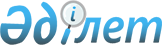 "Бурабай даму" жауапкершілігі шектеулі серіктестігін құру туралыҚазақстан Республикасы Үкіметінің 2015 жылғы 3 наурыздағы № 105 қаулысы

      Қазақстан Республикасының Үкіметі ҚАУЛЫ ЕТЕДІ:



      1. Жарғылық капиталына мемлекет жүз пайыз қатысатын «Бурабай даму» жауапкершілігі шектеулі серіктестігі (бұдан әрi – серіктестік) құрылсын.



      2. Серіктестік қызметінің негізгі мәні Щучинск-Бурабай курорттық аймағының аумағындағы Қазақстан Республикасының Президенті Іс Басқармасының объектілерін ұстау және пайдалану болып белгіленсін.



      3. Серіктестіктің жарғылық капиталы осы қаулыға қосымшаға сәйкес республикалық мүлік есебінен қалыптастырылсын.



      4. Қазақстан Республикасы Қаржы министрлігінің Мемлекеттік мүлік және жекешелендіру комитеті Қазақстан Республикасы Президентінің Іс Басқармасымен бірлесіп (келісім бойынша), заңнамада белгіленген тәртіппен:



      1) серіктестік жарғысын бекітуді және оның әділет органдарында мемлекеттік тіркелуін;



      2) Қазақстан Республикасы Президентінің Іс Басқармасына серіктестіктің мемлекеттік қатысу үлесін иелену және пайдалану құқығын беруді;



      3) осы қаулыдан туындайтын өзге де шаралар қабылдауды қамтамасыз етсін.



      5. Қоса беріліп отырған Қазақстан Республикасы Үкіметінің кейбір шешімдеріне енгізілетін өзгерістер мен толықтырулар бекітілсін.



      6. Осы қаулы қол қойылған күнінен бастап қолданысқа енгізіледі.      Қазақстан Республикасының

      Премьер-Министрі                                     К. Мәсімов

Қазақстан Республикасы 

Үкіметінің       

2015 жылғы 3 наурыздағы

№ 105 қаулысына    

қосымша         

«Бурабай даму» жауапкершілігі шектеулі серіктестігінің жарғылық капиталын төлеуге берілетін мүліктің тізбесікестенің жалғасыкестенің жалғасыкестенің жалғасыкестенің жалғасыкестенің жалғасыкестенің жалғасыкестенің жалғасыкестенің жалғасыкестенің жалғасыкестенің жалғасы

      Ескерпе:



      * өлшем бірлігі, жиынтықпен



      ** тауар-материалдық құндылықтардың номенклатуралық нөмірлері көрсетілген

Қазақстан Республикасы 

Yкіметінің      

2015 жылғы 3 наурыздағы

№ 105 қаулысымен    

бекітілген       

Қазақстан Республикасы Үкiметiнiң кейбір шешiмдерiне енгiзiлетiн өзгерістер мен толықтырулар

      1. «Қазақстан Республикасы Президентінің Іс Басқармасының мәселелері» туралы Қазақстан Республикасы Үкіметінің 1996 жылғы 29 қарашадағы № 1455 қаулысында:



      2-тармақ мынадай редакцияда жазылсын:



      «2. Қазақстан Республикасы Қаржы министрлігінің Мемлекеттік мүлік және жекешелендіру комитеті Қазақстан Республикасы Президентiнiң Iс Басқармасына мемлекеттік акциялар пакеттерін, мемлекеттік қатысу үлесін берсін және 2-қосымшаға сәйкес акционерлік қоғамдардың акцияларының мемлекеттік пакеттерін, мемлекет қатысатын жауапкершілігі шектеулі серіктестіктегі мемлекеттік қатысу үлесін иелену, пайдалану және басқару құқығын берсін.».;



      көрсетілген қаулыға 2-қосымшада:



      тақырыбы мынадай редакцияда жазылсын:



      «Акцияларының мемлекеттік пакеттерін, мемлекеттік қатысу үлесін иелену, пайдалану және басқару құқығы Қазақстан Республикасы Президентiнiң Iс Басқармасына берiлетiн акционерлік қоғамдардың, жауапкершілігі шектеулі серіктестірдің тiзбесi»;



      мынадай мазмұндағы жолмен толықтырылсын:



      «Бурабай даму» ЖШС».



      2. «Акциялардың мемлекеттік пакеттеріне мемлекеттік меншiктiң түрлерi және ұйымдарға қатысудың мемлекеттiк үлестерi туралы» Қазақстан Республикасы Үкiметiнiң 1999 жылғы 12 сәуiрдегi № 405 қаулысында (Қазақстан Республикасының ПҮАЖ-ы, 1999 ж., № 13, 124-құжат):



      көрсетiлген қаулымен бекiтiлген Акцияларының мемлекеттік пакеттері мен қатысу үлестері республикалық меншікте қалатын акционерлік қоғамдар мен шаруашылық серіктестіктердің тізбесінде:



      «Ақмола облысы» деген бөлiм мынадай мазмұндағы реттiк нөмiрi 13-11-жолмен толықтырылсын:



      «13-11. «Бурабай даму» ЖШС».



      3. «Республикалық меншiктегi ұйымдар акцияларының мемлекеттік пакеттерi мен мемлекеттік үлестеріне иелiк ету және пайдалану жөнiндегi құқықтарды беру туралы» Қазақстан Республикасы Үкiметiнiң 1999 жылғы 27 мамырдағы № 659 қаулысында:



      көрсетiлген қаулымен бекiтiлген иелiк ету және пайдалану құқығы салалық министрлiктерге, өзге де мемлекеттiк органдарға берiлетiн республикалық меншік ұйымдарындағы акциялардың мемлекеттiк пакеттерiнiң және қатысудың мемлекеттiк үлестерiнiң тiзбесiнде:



      «Қазақстан Республикасы Президентінің Іс басқармасы» деген бөлiм мынадай мазмұндағы реттiк нөмiрi 238-13-жолмен толықтырылсын:



      «238-13. «Бурабай даму» ЖШС».



      4. Күші жойылды - ҚР Үкіметінің 28.08.2015 № 683 қаулысымен.
					© 2012. Қазақстан Республикасы Әділет министрлігінің «Қазақстан Республикасының Заңнама және құқықтық ақпарат институты» ШЖҚ РМК
				Р/с

№Мүлік атауыОрналасқан жеріӨлшем бірлігіӨлшем бірлігіСаны НөміріНөміріР/с

№Мүлік атауыОрналасқан жеріш. метрданаСаны түгендеутіркеу12345678«Қазақстан Республикасы Президентінің Іс Басқармасы» ММ теңгерімінен берілетін мүлік тізбесі«Қазақстан Республикасы Президентінің Іс Басқармасы» ММ теңгерімінен берілетін мүлік тізбесі«Қазақстан Республикасы Президентінің Іс Басқармасы» ММ теңгерімінен берілетін мүлік тізбесі«Қазақстан Республикасы Президентінің Іс Басқармасы» ММ теңгерімінен берілетін мүлік тізбесі«Қазақстан Республикасы Президентінің Іс Басқармасы» ММ теңгерімінен берілетін мүлік тізбесі«Қазақстан Республикасы Президентінің Іс Басқармасы» ММ теңгерімінен берілетін мүлік тізбесі«Қазақстан Республикасы Президентінің Іс Басқармасы» ММ теңгерімінен берілетін мүлік тізбесі«Қазақстан Республикасы Президентінің Іс Басқармасы» ММ теңгерімінен берілетін мүлік тізбесі«Щучье көлінің жағалауын абаттандыру (жалға беру және қоғамдық тамақтандыру объектілері бар велосипед, жаяу жүргіншілер жолдары мен шаңғы трассалары)» объектісі «Щучье көлінің жағалауын абаттандыру (жалға беру және қоғамдық тамақтандыру объектілері бар велосипед, жаяу жүргіншілер жолдары мен шаңғы трассалары)» объектісі «Щучье көлінің жағалауын абаттандыру (жалға беру және қоғамдық тамақтандыру объектілері бар велосипед, жаяу жүргіншілер жолдары мен шаңғы трассалары)» объектісі «Щучье көлінің жағалауын абаттандыру (жалға беру және қоғамдық тамақтандыру объектілері бар велосипед, жаяу жүргіншілер жолдары мен шаңғы трассалары)» объектісі «Щучье көлінің жағалауын абаттандыру (жалға беру және қоғамдық тамақтандыру объектілері бар велосипед, жаяу жүргіншілер жолдары мен шаңғы трассалары)» объектісі «Щучье көлінің жағалауын абаттандыру (жалға беру және қоғамдық тамақтандыру объектілері бар велосипед, жаяу жүргіншілер жолдары мен шаңғы трассалары)» объектісі «Щучье көлінің жағалауын абаттандыру (жалға беру және қоғамдық тамақтандыру объектілері бар велосипед, жаяу жүргіншілер жолдары мен шаңғы трассалары)» объектісі «Щучье көлінің жағалауын абаттандыру (жалға беру және қоғамдық тамақтандыру объектілері бар велосипед, жаяу жүргіншілер жолдары мен шаңғы трассалары)» объектісі 1Ыдыс жуғыш машинаАқмола облысы, Бурабай ауданыдана123600900284322 жуғышы бар жуу ваннасыАқмола облысы, Бурабай ауданыдана123700200119432 жуғышы бар жуу ваннасыАқмола облысы, Бурабай ауданыдана12370020011954Асүй стеллажыАқмола облысы, Бурабай ауданыдана12370020011965Асүй стеллажыАқмола облысы, Бурабай ауданыдана12370020011976Асүй стеллажыАқмола облысы, Бурабай ауданыдана12370020011987Қалдықтарға арналған бакАқмола облысы, Бурабай ауданыдана1006422**8Тамақ пісіретін электр қазан Ақмола облысы, Бурабай ауданыдана12360090028449Электр асүй плитасыАқмола облысы, Бурабай ауданыдана123600900284510Электр асүй плитасыАқмола облысы, Бурабай ауданыдана123600900284611Электр фритюрница+ұстағышАқмола облысы, Бурабай ауданыдана123600900284712Үш секциялы қуыратын шкафАқмола облысы, Бурабай ауданыдана123600900284813Шампурға арналған электр грильАқмола облысы, Бурабай ауданыдана123600900284914Екінші тағамдарға арналған мармит (жылу шкафы)Ақмола облысы, Бурабай ауданыдана123600900279215Өндірістік үстелАқмола облысы, Бурабай ауданыдана123700300211716Өндірістік үстелАқмола облысы, Бурабай ауданыдана123700300211817Жылжымалы үстелАқмола облысы, Бурабай ауданыдана123700200119918Ауа соратын-шығаратын зонтАқмола облысы, Бурабай ауданыдана123600900285019Ауа соратын-шығаратын зонтАқмола облысы, Бурабай ауданыдана123600900285120Тот баспайтын болаттан екі секциялы жуғыш үстелАқмола облысы, Бурабай ауданыдана123700200120021Бейтарап элемент (үстел)Ақмола облысы, Бурабай ауданыдана123700200120122Бейтарап элемент (үстел)Ақмола облысы, Бурабай ауданыдана123700200120223Бейтарап элемент (үстел)Ақмола облысы, Бурабай ауданыдана123700200120324Бейтарап элемент (үстел)Ақмола облысы, Бурабай ауданыдана123700200120425Бейтарап элемент (үстел)Ақмола облысы, Бурабай ауданыдана123700200120526Бейтарап элемент (үстел)Ақмола облысы, Бурабай ауданыдана123700400018827Электрондық таразы, порциялықАқмола облысы, Бурабай ауданыдана123600300003928Сүзгісі бар соратын зонтАқмола облысы, Бурабай ауданыдана123600900285229МиксерАқмола облысы, Бурабай ауданыдана123600900279330Екі есікті тоңазытқыш шкаф, 1410 лАқмола облысы, Бурабай ауданыдана123600900285331Банкет арбасыАқмола облысы, Бурабай ауданыдана12370030021193214 сөрелі арба-шпилька Ақмола облысы, Бурабай ауданыдана123700300212033Қалдықтарға арналған бакАқмола облысы, Бурабай ауданыдана1006423**34Түстенетін үстелАқмола облысы, Бурабай ауданыдана123700300212135Жартылай жұмсақ орындықАқмола облысы, Бурабай ауданыдана123700300212236Жартылай жұмсақ орындықАқмола облысы, Бурабай ауданыдана123700300212337Жартылай жұмсақ орындықАқмола облысы, Бурабай ауданыдана123700300212438Жартылай жұмсақ орындықАқмола облысы, Бурабай ауданыдана123700300212539Тоңазытқыш Ақмола облысы, Бурабай ауданыдана123600900289240Қысқатолқынды пешАқмола облысы, Бурабай ауданыдана123600900285441Электр шәйнекАқмола облысы, Бурабай ауданыдана123830300000642Бір жаппалы киім шкафыАқмола облысы, Бурабай ауданыдана123700300212643Бір жаппалы киім шкафыАқмола облысы, Бурабай ауданыдана123700300212744Бір жаппалы киім шкафыАқмола облысы, Бурабай ауданыдана123700300212845Бір жаппалы киім шкафыАқмола облысы, Бурабай ауданыдана123700300212946Бір жаппалы киім шкафыАқмола облысы, Бурабай ауданыдана123700300213047Бір жаппалы киім шкафыАқмола облысы, Бурабай ауданыдана123700300213148ТеледидарАқмола облысы, Бурабай ауданыдана123600900285549Қоқысқа арналған себетАқмола облысы, Бурабай ауданыдана1006424**50Шаш кептіретін фенАқмола облысы, Бурабай ауданыдана123600900285651Асептикалық сабын мөлшерлегішАқмола облысы, Бурабай ауданыдана1006425**52Қағаз беретін аппаратАқмола облысы, Бурабай ауданыдана1006426**53Педальді шелекАқмола облысы, Бурабай ауданыдана1006427**54Электр қол кептіргішАқмола облысы, Бурабай ауданыдана123600900285755АйнаАқмола облысы, Бурабай ауданыдана123700400022056Шыны туалет сөресіАқмола облысы, Бурабай ауданыдана1006429**57Бір жаппалы киім шкафыАқмола облысы, Бурабай ауданыдана123700300213258Асептикалық сабын мөлшерлегішАқмола облысы, Бурабай ауданыдана1006430**59Қоқысқа арналған қабы бар арбаАқмола облысы, Бурабай ауданыдана1006431**60Тазалау құралдарына арналған стеллажАқмола облысы, Бурабай ауданыдана123700300225161Тазалау жиынтығыАқмола облысы, Бурабай ауданыдана10006432**62Бактерицидті сәулелендіргішАқмола облысы, Бурабай ауданыдана123600900285863Еденге қоятын электронды таразы 300/500 кгАқмола облысы, Бурабай ауданыдана123600300004064Қоймалық металл стеллажАқмола облысы, Бурабай ауданыдана123700200120665Қоймалық металл стеллажАқмола облысы, Бурабай ауданыдана123700200120766Қоймалық металл стеллажАқмола облысы, Бурабай ауданыдана123700200120867Қоймалық металл стеллажАқмола облысы, Бурабай ауданыдана123700200120968Мұздатқыш жәшікАқмола облысы, Бурабай ауданыдана123600900285969Қоймалық металл стеллажАқмола облысы, Бурабай ауданыдана123700200121070Жүк арбаАқмола облысы, Бурабай ауданыдана123700300213371Қоймалық металл стеллажАқмола облысы, Бурабай ауданыдана123700200121172Тазалау құралдарына арналған стеллажАқмола облысы, Бурабай ауданыдана123700200121273Бактерицидті сәулелендіргішАқмола облысы, Бурабай ауданы*123600900286074Тамақ қалдықтарын жинауға арналған үстелАқмола облысы, Бурабай ауданыдана123700200121375Қалдықтарға арналған бакАқмола облысы, Бурабай ауданыдана1006433**76Кіріс үстелАқмола облысы, Бурабай ауданыдана123700300213477Кіріс үстелАқмола облысы, Бурабай ауданыдана123700300213578Сүзгіші жоқ ауа тартқыш зонтАқмола облысы, Бурабай ауданыдана123600900286179Ыдыс даярлайтын арбаАқмола облысы, Бурабай ауданыдана123700300213680Ыдыс даярлайтын арбаАқмола облысы, Бурабай ауданыдана123700300213781Бактерицидті сәулелендіргішАқмола облысы, Бурабай ауданыдана123600900286282Асүй стеллажыАқмола облысы, Бурабай ауданыдана123700200121483Ыдысқа арналған шкафАқмола облысы, Бурабай ауданыдана123700300213884Бар тағаныАқмола облысы, Бурабай ауданыдана123700300213985Бар жуғышыАқмола облысы, Бурабай ауданыдана123700300214086Жұмсақ балмұздақ сатуға арналған витринаАқмола облысы, Бурабай ауданыдана123600900286387Кассалық аппаратАқмола облысы, Бурабай ауданыдана123600900286488Жартылай автомат кофемашинаАқмола облысы, Бурабай ауданыдана123600900286589ШырынсалқындатқышАқмола облысы, Бурабай ауданыдана123600900286690ШырынсалқындатқышАқмола облысы, Бурабай ауданыдана123600900286791Жылу беру құралыАқмола облысы, Бурабай ауданыдана123600900286892Жылу беру құралыАқмола облысы, Бурабай ауданыдана123600900286993Бар комбайныАқмола облысы, Бурабай ауданыдана123600900287094Бар комбайныАқмола облысы, Бурабай ауданыдана123600900287195Қысқа толқынды пешАқмола облысы, Бурабай ауданыдана123600900287296Қысқа толқынды пешАқмола облысы, Бурабай ауданыдана123600900287397Ыстық сусындар аппаратыАқмола облысы, Бурабай ауданыдана123600900287498Бар орындығы д500Ақмола облысы, Бурабай ауданыдана123700300214199Бар орындығы д500Ақмола облысы, Бурабай ауданыдана1237003002142100Бар орындығы д500Ақмола облысы, Бурабай ауданыдана1237003002143101Бар орындығы д500Ақмола облысы, Бурабай ауданыдана1237003002144102Бар орындығы д500Ақмола облысы, Бурабай ауданыдана1237003002145103Барменге арналған бар орындығы Ақмола облысы, Бурабай ауданыдана1237003002146104Шыны есігі бар тоңазытқыш (400л)Ақмола облысы, Бурабай ауданыдана1236009002875105Бар блендері 1 лАқмола облысы, Бурабай ауданыдана1236009002876106Бар блендері 1 лАқмола облысы, Бурабай ауданыдана1236009002877107Сүт коктейльдеріне арналған миксер 5,7Ақмола облысы, Бурабай ауданыдана1236009002878108Қол шырынсыққышАқмола облысы, Бурабай ауданыдана1236009002879109Қол шырынсыққышАқмола облысы, Бурабай ауданыдана1236009002880110КалькуляторАқмола облысы, Бурабай ауданыдана1006434**111ТеледидарАқмола облысы, Бурабай ауданыдана1236009002881112Беті шыныдан жасалған түстенетін шағын дөңгелек үстелАқмола облысы, Бурабай ауданыдана1237003002147113Беті шыныдан жасалған түстенетін шағын дөңгелек үстелАқмола облысы, Бурабай ауданыдана1237003002148114Беті шыныдан жасалған түстенетін шағын дөңгелек үстелАқмола облысы, Бурабай ауданыдана1237003002149115Беті шыныдан жасалған түстенетін шағын дөңгелек үстелАқмола облысы, Бурабай ауданыдана1237003002150116Беті шыныдан жасалған түстенетін шағын дөңгелек үстелАқмола облысы, Бурабай ауданыдана1237003002151117Беті шыныдан жасалған түстенетін шағын дөңгелек үстелАқмола облысы, Бурабай ауданыдана1237003002152118Беті шыныдан жасалған түстенетін шағын дөңгелек үстелАқмола облысы, Бурабай ауданыдана1237003002153119Кофе ішетін шағын ЛДСП үстелАқмола облысы, Бурабай ауданыдана1237003002154120Кофе ішетін шағын ЛДСП үстелАқмола облысы, Бурабай ауданыдана1237003002155121Кофе ішетін шағын ЛДСП үстелАқмола облысы, Бурабай ауданыдана1237003002156122ДиванАқмола облысы, Бурабай ауданыдана1237003002157123ДиванАқмола облысы, Бурабай ауданыдана1237003002158124ДиванАқмола облысы, Бурабай ауданыдана1237003002159125ДиванАқмола облысы, Бурабай ауданыдана1237003002160126ДиванАқмола облысы, Бурабай ауданыдана1237003002161127Декоративтік қыш құмыра 900х450х600Ақмола облысы, Бурабай ауданыдана1237003002162128Декоративтік қыш құмыра 900х450х600Ақмола облысы, Бурабай ауданыдана1237003002163129Декоративтік қыш құмыра 900х450х600Ақмола облысы, Бурабай ауданыдана1237003002164130Декоративтік қыш құмыра 900х450х600Ақмола облысы, Бурабай ауданыдана1237003002165131Декоративтік қыш құмыра д600Ақмола облысы, Бурабай ауданыдана1237003002166132Декоративтік қыш құмыра д600Ақмола облысы, Бурабай ауданыдана1237003002167133Декоративтік қыш құмыра д600Ақмола облысы, Бурабай ауданыдана1237003002168134Декоративтік қыш құмыра д600Ақмола облысы, Бурабай ауданыдана1237003002169135Декоративтік қыш құмыра д600Ақмола облысы, Бурабай ауданыдана1237003002170136Жиынтықтағы акустикалық жүйе (музыкалық орталық+қабырғаға бекітілген 6 колонкасы бар)Ақмола облысы, Бурабай ауданыдана1236009002882137Торшер (еденге қоятын модель)Ақмола облысы, Бурабай ауданыдана1237003002171138Торшер (еденге қоятын модель)Ақмола облысы, Бурабай ауданыдана1237003002172139Торшер (еденге қоятын модель)Ақмола облысы, Бурабай ауданыдана1237003002173140Торшер (еденге қоятын модель)Ақмола облысы, Бурабай ауданыдана1237003002174141Торшер (еденге қоятын модель)Ақмола облысы, Бурабай ауданыдана1237003002175142Үстел шамыАқмола облысы, Бурабай ауданыдана1237003002176143Үстел шамыАқмола облысы, Бурабай ауданыдана1237003002177144Үстел шамыАқмола облысы, Бурабай ауданыдана1237003002178145Үстел шамыАқмола облысы, Бурабай ауданыдана1237003002179146Үстел шамыАқмола облысы, Бурабай ауданыдана1237003002180147Сырт киімге арналған ілгішАқмола облысы, Бурабай ауданыдана1237003002181148Сырт киімге арналған ілгішАқмола облысы, Бурабай ауданыдана1237003002182149Сырт киімге арналған ілгішАқмола облысы, Бурабай ауданыдана1237003002183150Сырт киімге арналған ілгішАқмола облысы, Бурабай ауданыдана1237003002184151Сырт киімге арналған ілгішАқмола облысы, Бурабай ауданыдана1237003002185152Сырт киімге арналған ілгішАқмола облысы, Бурабай ауданыдана1237003002186153Сырт киімге арналған ілгішАқмола облысы, Бурабай ауданыдана1237003002187154Сырт киімге арналған ілгішАқмола облысы, Бурабай ауданыдана1237003002188155Киімге арналған бір есікті шкафАқмола облысы, Бурабай ауданыдана1237003002189156Қоқысқа арналған қапшығы бар арбаАқмола облысы, Бурабай ауданыдана1006435**157Жинайтын құрал-жабдықтарға арналған сөреАқмола облысы, Бурабай ауданыдана1237003002190158Нан сақтауға арналған сөреАқмола облысы, Бурабай ауданыдана1237003002191159Слайсер (кесуге арналған аппарат)Ақмола облысы, Бурабай ауданыдана1236009002883160Асептикалық сабын мөлшерлеуішАқмола облысы, Бурабай ауданыдана1006436**161Қағаз беруге арналған аппарат Ақмола облысы, Бурабай ауданыдана2006437**162Басқышы бар шелекАқмола облысы, Бурабай ауданыдана3006438**163Қолға арналған электр кептіргішАқмола облысы, Бурабай ауданыдана1236009002884164АйнаАқмола облысы, Бурабай ауданыдана1237004000221165Туалетке арналған шыны сөре Ақмола облысы, Бурабай ауданыдана1006440**166Асептикалық сабын мөлшерлеуішАқмола облысы, Бурабай ауданыдана2006441**167Қағаз беруге арналған аппарат Ақмола облысы, Бурабай ауданыдана2006442**168Педальді шелекАқмола облысы, Бурабай ауданыдана3006443**169Қолға арналған электр кептіргішАқмола облысы, Бурабай ауданыдана1236009002885170АйнаАқмола облысы, Бурабай ауданыдана1237004000222171АйнаАқмола облысы, Бурабай ауданыдана1237004000223172Туалетке арналған шыны сөре Ақмола облысы, Бурабай ауданыдана1006445**173Жиынтықтағы қақпағы жоқ балаларға арналған жұмсақ ойнайтын бөлме 3,6х2,5х2,7 Ақмола облысы, Бурабай ауданыдана1237003002192174Балаларға арналған үстелАқмола облысы, Бурабай ауданыдана1237003002193175Балаларға арналған үстелАқмола облысы, Бурабай ауданыдана1237003002194176Балаларға арналған үстелАқмола облысы, Бурабай ауданыдана1237003002195177Балаларға арналған үстелАқмола облысы, Бурабай ауданыдана1237003002196178Балаларға арналған үстелАқмола облысы, Бурабай ауданыдана1237003002197179Балаларға арналған үстелАқмола облысы, Бурабай ауданыдана1237003002198180Балаларға арналған үстелАқмола облысы, Бурабай ауданыдана1237003002199181Балаларға арналған үстелАқмола облысы, Бурабай ауданыдана1237003002200182Балаларға арналған үстелАқмола облысы, Бурабай ауданыдана1237003002201183Балаларға арналған үстелАқмола облысы, Бурабай ауданыдана1237003002202184Ойыншықтарға арналған шкафАқмола облысы, Бурабай ауданыдана1237003002203185Жазу үстеліАқмола облысы, Бурабай ауданыдана1237003002204186Жазу үстеліАқмола облысы, Бурабай ауданыдана1237003002205187Киімге арналған балалар шкафыАқмола облысы, Бурабай ауданыдана1237003002206188Киімге арналған балалар шкафыАқмола облысы, Бурабай ауданыдана1237003002207189Киімге арналған балалар шкафыАқмола облысы, Бурабай ауданыдана1237003002208190Киімге арналған балалар шкафыАқмола облысы, Бурабай ауданыдана1237003002209191Киімге арналған балалар шкафыАқмола облысы, Бурабай ауданыдана1237003002210192Киімге арналған балалар шкафыАқмола облысы, Бурабай ауданыдана1237003002211193Киімге арналған балалар шкафыАқмола облысы, Бурабай ауданыдана1237003002212194Киімге арналған балалар шкафыАқмола облысы, Бурабай ауданыдана1237003002213195Киімге арналған балалар шкафыАқмола облысы, Бурабай ауданыдана1237003002214196Киімге арналған балалар шкафыАқмола облысы, Бурабай ауданыдана1237003002215197Қоқысқа арналған себетАқмола облысы, Бурабай ауданыдана2006450**198Түстенетін үстелАқмола облысы, Бурабай ауданыдана1237003002216199Жартылай жұмсақ орындықАқмола облысы, Бурабай ауданыдана1237003002217200Жартылай жұмсақ орындықАқмола облысы, Бурабай ауданыдана1237003002218201Бір есікті киім шкафыАқмола облысы, Бурабай ауданыдана1237003002219202Бір есікті киім шкафыАқмола облысы, Бурабай ауданыдана1237003002220203Қоқысқа арналған себетАқмола облысы, Бурабай ауданыдана1006451**204Ілгіші мен ілгектері бар екі жақты дүңгіршек жиынтығы Ск-336-003 Ақмола облысы, Бурабай ауданыдана1237003002221205Ілгіші мен ілгектері бар екі жақты дүңгіршек жиынтығы Ск-336-003 Ақмола облысы, Бурабай ауданыдана1237003002222206Ілгіші мен ілгектері бар екі жақты дүңгіршек жиынтығы Ск-336-003 Ақмола облысы, Бурабай ауданыдана1237003002223207Ілгіші мен ілгектері бар екі жақты дүңгіршек жиынтығы Ск-336-003 Ақмола облысы, Бурабай ауданыдана1237003002224208Ілгіші мен ілгектері бар екі жақты дүңгіршек жиынтығы Ск-336-003 Ақмола облысы, Бурабай ауданыдана1237003002225209Ілгіші мен ілгектері бар екі жақты дүңгіршек жиынтығы Ск-336-003 Ақмола облысы, Бурабай ауданыдана1237003002226210Сейфтік ұяшығы бар металл шкафАқмола облысы, Бурабай ауданыдана1237003002227211Сейфтік ұяшығы бар металл шкафАқмола облысы, Бурабай ауданыдана1237003002228212Қабырға сағатыАқмола облысы, Бурабай ауданыдана1237003002229213Қоқысқа арналған себетАқмола облысы, Бурабай ауданыдана1006452**214Ілгіші мен ілгектері бар екі жақты лавка жиынтығы Ск-336-003 Ақмола облысы, Бурабай ауданыдана1237003002230215Қоқысқа арналған себетАқмола облысы, Бурабай ауданыдана1006453**216Ілгіші мен ілгектері бар екі жақты дүңгіршек жиынтығы Ск-336-003 Ақмола облысы, Бурабай ауданыдана1237003002231217Қоқысқа арналған себетАқмола облысы, Бурабай ауданыдана1006454**218Вакс машина (аяқ-киім тазалауға арналған)Ақмола облысы, Бурабай ауданыдана1236009002886219Конькиді қайрауға арналған станок+конькиді қайрауға арналған аксессуар жиынтығыАқмола облысы, Бурабай ауданыдана1236009002887220Конькиді шегендеуге арналған аппарат NМ11Ақмола облысы, Бурабай ауданыдана1236009002888221Қоймалық металл сөреАқмола облысы, Бурабай ауданыдана1237002001215222Құрал-сайман үстеліАқмола облысы, Бурабай ауданыдана1237003002232223Верстак (Жұмыс үстелі)Ақмола облысы, Бурабай ауданыдана1237001000018224Жартылай жұмсақ орындықАқмола облысы, Бурабай ауданыдана1237003002233225Қоқысқа арналған себетАқмола облысы, Бурабай ауданыдана1006455**226Ашылатын есік-секциясы бар құрал-жабдықты беруге арналған тағанАқмола облысы, Бурабай ауданыдана1237003002234227Құрал-сайманды беруге арналған тағанАқмола облысы, Бурабай ауданыдана1237003002235228Аяқкиімді құрғату мен дезинфекциялауға арналған шкаф Ақмола облысы, Бурабай ауданыдана1237002001216229Шаңғы мен сноубордқа арналған құрама тағанАқмола облысы, Бурабай ауданыдана1237003002236230Шаңғы мен сноубордқа арналған құрама тағанАқмола облысы, Бурабай ауданыдана1237003002237231Таяқтарды сақтауға арналған стелажАқмола облысы, Бурабай ауданыдана1237002001217232Дулығалар мен бәтеңкелерді сақтауға арналған сөреАқмола облысы, Бурабай ауданыдана1237003002238233Конькилерді сақтауға арналған стелаж 50 жұпАқмола облысы, Бурабай ауданыдана1237003002239234Дөңгелекті конькилерді сақтауға арналған сөре 50 жұпАқмола облысы, Бурабай ауданыдана1237002001218235Қоймалық металл стеллажАқмола облысы, Бурабай ауданыдана1237002001219236Қоймалық металл стеллажАқмола облысы, Бурабай ауданыдана1237002001220237Қоймалық металл стеллажАқмола облысы, Бурабай ауданыдана1237002001221238Балалар шаңғысын немесе сноубордтарды сақтауға арналған екі деңгейлі сөре (28 жұп шаңғы)Ақмола облысы, Бурабай ауданыдана1237002001222239Велосипедті сақтауға арналған кронштейн-қабырға бекіткішіАқмола облысы, Бурабай ауданыдана1237003003054240Велосипедті сақтауға арналған кронштейн-қабырға бекіткішіАқмола облысы, Бурабай ауданыдана1237003003055241Велосипедті сақтауға арналған кронштейн-қабырға бекіткішіАқмола облысы, Бурабай ауданыдана1237003003056242Велосипедті сақтауға арналған кронштейн-қабырға бекіткішіАқмола облысы, Бурабай ауданыдана1237003003057243Велосипедті сақтауға арналған кронштейн-қабырға бекіткішіАқмола облысы, Бурабай ауданыдана1237003003058244Велосипедті сақтауға арналған кронштейн-қабырға бекіткішіАқмола облысы, Бурабай ауданыдана1237003003059245Велосипедті сақтауға арналған кронштейн-қабырға бекіткішіАқмола облысы, Бурабай ауданыдана1237003003060246Велосипедті сақтауға арналған кронштейн-қабырға бекіткішіАқмола облысы, Бурабай ауданыдана1237003003061247Велосипедті сақтауға арналған кронштейн-қабырға бекіткішіАқмола облысы, Бурабай ауданыдана1237003003062248Велосипедті сақтауға арналған кронштейн-қабырға бекіткішіАқмола облысы, Бурабай ауданыдана1237003003063249Велосипедті сақтауға арналған кронштейн-қабырға бекіткішіАқмола облысы, Бурабай ауданыдана1237003003064250Велосипедті сақтауға арналған кронштейн-қабырға бекіткішіАқмола облысы, Бурабай ауданыдана1237003003065251Велосипедті сақтауға арналған кронштейн-қабырға бекіткішіАқмола облысы, Бурабай ауданыдана1237003003066252Велосипедті сақтауға арналған кронштейн-қабырға бекіткішіАқмола облысы, Бурабай ауданыдана1237003003067253Велосипедті сақтауға арналған кронштейн-қабырға бекіткішіАқмола облысы, Бурабай ауданыдана1237003003068254Велосипедті сақтауға арналған кронштейн-қабырға бекіткішіАқмола облысы, Бурабай ауданыдана1237003003069255Велосипедті сақтауға арналған кронштейн-қабырға бекіткішіАқмола облысы, Бурабай ауданыдана1237003003070256Велосипедті сақтауға арналған кронштейн-қабырға бекіткішіАқмола облысы, Бурабай ауданыдана1237003003071257Велосипедті сақтауға арналған кронштейн-қабырға бекіткішіАқмола облысы, Бурабай ауданыдана1237003003072258Велосипедті сақтауға арналған кронштейн-қабырға бекіткішіАқмола облысы, Бурабай ауданыдана1237003003073259Велосипедті сақтауға арналған кронштейн-қабырға бекіткішіАқмола облысы, Бурабай ауданыдана1237003003074260Велосипедті сақтауға арналған кронштейн-қабырға бекіткішіАқмола облысы, Бурабай ауданыдана1237003003075261Велосипедті сақтауға арналған кронштейн-қабырға бекіткішіАқмола облысы, Бурабай ауданыдана1237003003076262Велосипедті сақтауға арналған кронштейн-қабырға бекіткішіАқмола облысы, Бурабай ауданыдана1237003003077263Велосипедті сақтауға арналған кронштейн-қабырға бекіткішіАқмола облысы, Бурабай ауданыдана1237003003078264Велосипедті сақтауға арналған кронштейн-қабырға бекіткішіАқмола облысы, Бурабай ауданыдана1237003003079265Велосипедті сақтауға арналған кронштейн-қабырға бекіткішіАқмола облысы, Бурабай ауданыдана1237003003080266Велосипедті сақтауға арналған кронштейн-қабырға бекіткішіАқмола облысы, Бурабай ауданыдана1237003003081267Велосипедті сақтауға арналған кронштейн-қабырға бекіткішіАқмола облысы, Бурабай ауданыдана1237003003082268Велосипедті сақтауға арналған кронштейн-қабырға бекіткішіАқмола облысы, Бурабай ауданыдана1237003003083269Велосипедті сақтауға арналған кронштейн-қабырға бекіткішіАқмола облысы, Бурабай ауданыдана1237003003084270Велосипедті сақтауға арналған кронштейн-қабырға бекіткішіАқмола облысы, Бурабай ауданыдана1237003003085271Велосипедті сақтауға арналған кронштейн-қабырға бекіткішіАқмола облысы, Бурабай ауданыдана1237003003086272Велосипедті сақтауға арналған кронштейн-қабырға бекіткішіАқмола облысы, Бурабай ауданыдана1237003003087273Велосипедті сақтауға арналған кронштейн-қабырға бекіткішіАқмола облысы, Бурабай ауданыдана1237003003088274Велосипедті сақтауға арналған кронштейн-қабырға бекіткішіАқмола облысы, Бурабай ауданыдана1237003003089275Велосипедті сақтауға арналған кронштейн-қабырға бекіткішіАқмола облысы, Бурабай ауданыдана1237003003090276Велосипедті сақтауға арналған кронштейн-қабырға бекіткішіАқмола облысы, Бурабай ауданыдана1237003003091277Велосипедті сақтауға арналған кронштейн-қабырға бекіткішіАқмола облысы, Бурабай ауданыдана1237003003092278Велосипедті сақтауға арналған кронштейн-қабырға бекіткішіАқмола облысы, Бурабай ауданыдана1237003003093279Велосипедті сақтауға арналған кронштейн-қабырға бекіткішіАқмола облысы, Бурабай ауданыдана1237003003094280Велосипедті сақтауға арналған кронштейн-қабырға бекіткішіАқмола облысы, Бурабай ауданыдана1237003003095281Велосипедті сақтауға арналған кронштейн-қабырға бекіткішіАқмола облысы, Бурабай ауданыдана1237003003096282Велосипедті сақтауға арналған кронштейн-қабырға бекіткішіАқмола облысы, Бурабай ауданыдана1237003003097283Велосипедті сақтауға арналған кронштейн-қабырға бекіткішіАқмола облысы, Бурабай ауданыдана1237003003098284Велосипедті сақтауға арналған кронштейн-қабырға бекіткішіАқмола облысы, Бурабай ауданыдана1237003003099285Велосипедті сақтауға арналған кронштейн-қабырға бекіткішіАқмола облысы, Бурабай ауданыдана1237003003100286Велосипедті сақтауға арналған кронштейн-қабырға бекіткішіАқмола облысы, Бурабай ауданыдана1237003003101287Велосипедті сақтауға арналған кронштейн-қабырға бекіткішіАқмола облысы, Бурабай ауданыдана1237003003102288Велосипедті сақтауға арналған кронштейн-қабырға бекіткішіАқмола облысы, Бурабай ауданыдана1237003003103289SРОrТ JVС велосипедіАқмола облысы, Бурабай ауданыдана1235007000051290SРОrТ JVС велосипедіАқмола облысы, Бурабай ауданыдана1235007000052291SРОrТ JVС велосипедіАқмола облысы, Бурабай ауданыдана1235007000053292SРОrТ JVС велосипедіАқмола облысы, Бурабай ауданыдана1235007000054293SРОrТ JVС велосипедіАқмола облысы, Бурабай ауданыдана1235007000055294SРОrТ JVС велосипедіАқмола облысы, Бурабай ауданыдана1235007000056295SРОrТ JVС велосипедіАқмола облысы, Бурабай ауданыдана1235007000057296SРОrТ JVС велосипедіАқмола облысы, Бурабай ауданыдана1235007000058297SРОrТ JVС велосипедіАқмола облысы, Бурабай ауданыдана1235007000059298SРОrТ JVС велосипедіАқмола облысы, Бурабай ауданыдана1235007000060299SРОrТ JVС велосипедіАқмола облысы, Бурабай ауданыдана1235007000061300SРОrТ JVС велосипедіАқмола облысы, Бурабай ауданыдана1235007000062301SРОrТ JVС велосипедіАқмола облысы, Бурабай ауданыдана1235007000063302SРОrТ JVС велосипедіАқмола облысы, Бурабай ауданыдана1235007000064303SРОrТ JVС велосипедіАқмола облысы, Бурабай ауданыдана1235007000065304SРОrТ JVС велосипедіАқмола облысы, Бурабай ауданыдана1235007000066305SРОrТ JVС велосипедіАқмола облысы, Бурабай ауданыдана1235007000067306SРОrТ JVС велосипедіАқмола облысы, Бурабай ауданыдана1235007000068307SРОrТ JVС велосипедіАқмола облысы, Бурабай ауданыдана1235007000069308SРОrТ JVС велосипедіАқмола облысы, Бурабай ауданыдана1235007000070309SРОrТ JVС велосипедіАқмола облысы, Бурабай ауданыдана1235007000071310SРОrТ JVС велосипедіАқмола облысы, Бурабай ауданыдана1235007000072311SРОrТ JVС велосипедіАқмола облысы, Бурабай ауданыдана1235007000073312SРОrТ JVС велосипедіАқмола облысы, Бурабай ауданыдана1235007000074313SРОrТ JVС велосипедіАқмола облысы, Бурабай ауданыдана1235007000075314SРОrТ JVС велосипедіАқмола облысы, Бурабай ауданыдана1235007000076315SРОrТ JVС велосипедіАқмола облысы, Бурабай ауданыдана1235007000077316SРОrТ JVС велосипедіАқмола облысы, Бурабай ауданыдана1235007000078317SРОrТ JVС велосипедіАқмола облысы, Бурабай ауданыдана1235007000079318SРОrТ JVС велосипедіАқмола облысы, Бурабай ауданыдана1235007000080319SРОrТ JVС велосипедіАқмола облысы, Бурабай ауданыдана1235007000081320SРОrТ JVС велосипедіАқмола облысы, Бурабай ауданыдана1235007000082321SРОrТ JVС велосипедіАқмола облысы, Бурабай ауданыдана1235007000083322SРОrТ JVС велосипедіАқмола облысы, Бурабай ауданыдана1235007000084323SРОrТ JVС велосипедіАқмола облысы, Бурабай ауданыдана1235007000085324SРОrТ JVС велосипедіАқмола облысы, Бурабай ауданыдана1235007000086325SРОrТ JVС велосипедіАқмола облысы, Бурабай ауданыдана1235007000087326SРОrТ JVС велосипедіАқмола облысы, Бурабай ауданыдана1235007000088327SРОrТ JVС велосипедіАқмола облысы, Бурабай ауданыдана1235007000089328SРОrТ JVС велосипедіАқмола облысы, Бурабай ауданыдана1235007000090329SРОrТ JVС велосипедіАқмола облысы, Бурабай ауданыдана1235007000091330SРОrТ JVС велосипедіАқмола облысы, Бурабай ауданыдана1235007000092331SРОrТ JVС велосипедіАқмола облысы, Бурабай ауданыдана1235007000093332SРОrТ JVС велосипедіАқмола облысы, Бурабай ауданыдана1235007000094333SРОrТ JVС велосипедіАқмола облысы, Бурабай ауданыдана1235007000095334SРОrТ JVС велосипедіАқмола облысы, Бурабай ауданыдана1235007000096335SРОrТ JVС велосипедіАқмола облысы, Бурабай ауданыдана1235007000097336SРОrТ JVС велосипедіАқмола облысы, Бурабай ауданыдана1235007000098337SРОrТ JVС велосипедіАқмола облысы, Бурабай ауданыдана1235007000099338SРОrТ JVС велосипедіАқмола облысы, Бурабай ауданыдана1235007000100339Ледянка (пластиктен жасалған, балалар төбешіктеріне арналған)Ақмола облысы, Бурабай ауданыдана50006456**340ШаналарАқмола облысы, Бурабай ауданыдана20006457**341Коньки (жұп)Ақмола облысы, Бурабай ауданыдана1237003003204342Коньки (жұп)Ақмола облысы, Бурабай ауданыдана1237003003205343Коньки (жұп)Ақмола облысы, Бурабай ауданыдана1237003003206344Коньки (жұп)Ақмола облысы, Бурабай ауданыдана1237003003207345Коньки (жұп)Ақмола облысы, Бурабай ауданыдана1237003003208346Коньки (жұп)Ақмола облысы, Бурабай ауданыдана1237003003209347Коньки (жұп)Ақмола облысы, Бурабай ауданыдана1237003003210348Коньки (жұп)Ақмола облысы, Бурабай ауданыдана1237003003211349Коньки (жұп)Ақмола облысы, Бурабай ауданыдана1237003003212350Коньки (жұп)Ақмола облысы, Бурабай ауданыдана1237003003213351Коньки (жұп)Ақмола облысы, Бурабай ауданыдана1237003003214352Коньки (жұп)Ақмола облысы, Бурабай ауданыдана1237003003215353Коньки (жұп)Ақмола облысы, Бурабай ауданыдана1237003003216354Коньки (жұп)Ақмола облысы, Бурабай ауданыдана1237003003217355Коньки (жұп)Ақмола облысы, Бурабай ауданыдана1237003003218356Коньки (жұп)Ақмола облысы, Бурабай ауданыдана1237003003219357Коньки (жұп)Ақмола облысы, Бурабай ауданыдана1237003003220358Коньки (жұп)Ақмола облысы, Бурабай ауданыдана1237003003221359Коньки (жұп)Ақмола облысы, Бурабай ауданыдана1237003003222360Коньки (жұп)Ақмола облысы, Бурабай ауданыдана1237003003223361Коньки (жұп)Ақмола облысы, Бурабай ауданыдана1237003003224362Коньки (жұп)Ақмола облысы, Бурабай ауданыдана1237003003225363Коньки (жұп)Ақмола облысы, Бурабай ауданыдана1237003003226364Коньки (жұп)Ақмола облысы, Бурабай ауданыдана1237003003227365Коньки (жұп)Ақмола облысы, Бурабай ауданыдана1237003003228366Коньки (жұп)Ақмола облысы, Бурабай ауданыдана1237003003229367Коньки (жұп)Ақмола облысы, Бурабай ауданыдана1237003003230368Коньки (жұп)Ақмола облысы, Бурабай ауданыдана1237003003231369Коньки (жұп)Ақмола облысы, Бурабай ауданыдана1237003003232370Коньки (жұп)Ақмола облысы, Бурабай ауданыдана1237003003233371Коньки (жұп)Ақмола облысы, Бурабай ауданыдана1237003003234372Коньки (жұп)Ақмола облысы, Бурабай ауданыдана1237003003235373Коньки (жұп)Ақмола облысы, Бурабай ауданыдана1237003003236374Коньки (жұп)Ақмола облысы, Бурабай ауданыдана1237003003237375Коньки (жұп)Ақмола облысы, Бурабай ауданыдана1237003003238376Коньки (жұп)Ақмола облысы, Бурабай ауданыдана1237003003239377Коньки (жұп)Ақмола облысы, Бурабай ауданыдана1237003003240378Коньки (жұп)Ақмола облысы, Бурабай ауданыдана1237003003241379Коньки (жұп)Ақмола облысы, Бурабай ауданыдана1237003003242380Коньки (жұп)Ақмола облысы, Бурабай ауданыдана1237003003243381Коньки (жұп)Ақмола облысы, Бурабай ауданыдана1237003003244382Коньки (жұп)Ақмола облысы, Бурабай ауданыдана1237003003245383Коньки (жұп)Ақмола облысы, Бурабай ауданыдана1237003003246384Коньки (жұп)Ақмола облысы, Бурабай ауданыдана1237003003247385Коньки (жұп)Ақмола облысы, Бурабай ауданыдана1237003003248386Коньки (жұп)Ақмола облысы, Бурабай ауданыдана1237003003249387Коньки (жұп)Ақмола облысы, Бурабай ауданыдана1237003003250388Коньки (жұп)Ақмола облысы, Бурабай ауданыдана1237003003251389Коньки (жұп)Ақмола облысы, Бурабай ауданыдана1237003003252390Коньки (жұп)Ақмола облысы, Бурабай ауданыдана1237003003253391Коньки (жұп)Ақмола облысы, Бурабай ауданыдана1237003003254392Коньки (жұп)Ақмола облысы, Бурабай ауданыдана1237003003255393Коньки (жұп)Ақмола облысы, Бурабай ауданыдана1237003003256394Коньки (жұп)Ақмола облысы, Бурабай ауданыдана1237003003257395Коньки (жұп)Ақмола облысы, Бурабай ауданыдана1237003003258396Коньки (жұп)Ақмола облысы, Бурабай ауданыдана1237003003259397Коньки (жұп)Ақмола облысы, Бурабай ауданыдана1237003003260398Коньки (жұп)Ақмола облысы, Бурабай ауданыдана1237003003261399Коньки (жұп)Ақмола облысы, Бурабай ауданыдана1237003003262400Коньки (жұп)Ақмола облысы, Бурабай ауданыдана1237003003263401Жиынтықтағы дөңгелекті коньки (жұп), қорғауыш жабдығы: шынтаққап, тізеқап, дулыға, қолғапАқмола облысы, Бурабай ауданыдана1237003003104402Жиынтықтағы дөңгелекті коньки (жұп), қорғауыш жабдығы: шынтаққап, тізеқап, дулыға, қолғапАқмола облысы, Бурабай ауданыдана1237003003105403Жиынтықтағы дөңгелекті коньки (жұп), қорғауыш жабдығы: шынтаққап, тізеқап, дулыға, қолғапАқмола облысы, Бурабай ауданыдана1237003003106404Жиынтықтағы дөңгелекті коньки (жұп), қорғауыш жабдығы: шынтаққап, тізеқап, дулыға, қолғапАқмола облысы, Бурабай ауданыдана1237003003107405Жиынтықтағы дөңгелекті коньки (жұп), қорғауыш жабдығы: шынтаққап, тізеқап, дулыға, қолғапАқмола облысы, Бурабай ауданыдана1237003003108406Жиынтықтағы дөңгелекті коньки (жұп), қорғауыш жабдығы: шынтаққап, тізеқап, дулыға, қолғапАқмола облысы, Бурабай ауданыдана1237003003109407Жиынтықтағы дөңгелекті коньки (жұп), қорғауыш жабдығы: шынтаққап, тізеқап, дулыға, қолғапАқмола облысы, Бурабай ауданыдана1237003003110408Жиынтықтағы дөңгелекті коньки (жұп), қорғауыш жабдығы: шынтаққап, тізеқап, дулыға, қолғапАқмола облысы, Бурабай ауданыдана1237003003111409Жиынтықтағы дөңгелекті коньки (жұп), қорғауыш жабдығы: шынтаққап, тізеқап, дулыға, қолғапАқмола облысы, Бурабай ауданыдана1237003003112410Жиынтықтағы дөңгелекті коньки (жұп), қорғауыш жабдығы: шынтаққап, тізеқап, дулыға, қолғапАқмола облысы, Бурабай ауданыдана1237003003113411Жиынтықтағы дөңгелекті коньки (жұп), қорғауыш жабдығы: шынтаққап, тізеқап, дулыға, қолғапАқмола облысы, Бурабай ауданыдана1237003003114412Жиынтықтағы дөңгелекті коньки (жұп), қорғауыш жабдығы: шынтаққап, тізеқап, дулыға, қолғапАқмола облысы, Бурабай ауданыдана1237003003115413Жиынтықтағы дөңгелекті коньки (жұп), қорғауыш жабдығы: шынтаққап, тізеқап, дулыға, қолғапАқмола облысы, Бурабай ауданыдана1237003003116414Жиынтықтағы дөңгелекті коньки (жұп), қорғауыш жабдығы: шынтаққап, тізеқап, дулыға, қолғапАқмола облысы, Бурабай ауданыдана1237003003117415Жиынтықтағы дөңгелекті коньки (жұп), қорғауыш жабдығы: шынтаққап, тізеқап, дулыға, қолғапАқмола облысы, Бурабай ауданыдана1237003003118416Жиынтықтағы дөңгелекті коньки (жұп), қорғауыш жабдығы: шынтаққап, тізеқап, дулыға, қолғапАқмола облысы, Бурабай ауданыдана1237003003119417Жиынтықтағы дөңгелекті коньки (жұп), қорғауыш жабдығы: шынтаққап, тізеқап, дулыға, қолғапАқмола облысы, Бурабай ауданыдана1237003003120418Жиынтықтағы дөңгелекті коньки (жұп), қорғауыш жабдығы: шынтаққап, тізеқап, дулыға, қолғапАқмола облысы, Бурабай ауданыдана1237003003121419Жиынтықтағы дөңгелекті коньки (жұп), қорғауыш жабдығы: шынтаққап, тізеқап, дулыға, қолғапАқмола облысы, Бурабай ауданыдана1237003003122420Жиынтықтағы дөңгелекті коньки (жұп), қорғауыш жабдығы: шынтаққап, тізеқап, дулыға, қолғапАқмола облысы, Бурабай ауданыдана1237003003123421Жиынтықтағы дөңгелекті коньки (жұп), қорғауыш жабдығы: шынтаққап, тізеқап, дулыға, қолғапАқмола облысы, Бурабай ауданыдана1237003003124422Жиынтықтағы дөңгелекті коньки (жұп), қорғауыш жабдығы: шынтаққап, тізеқап, дулыға, қолғапАқмола облысы, Бурабай ауданыдана1237003003125423Жиынтықтағы дөңгелекті коньки (жұп), қорғауыш жабдығы: шынтаққап, тізеқап, дулыға, қолғапАқмола облысы, Бурабай ауданыдана1237003003126424Жиынтықтағы дөңгелекті коньки (жұп), қорғауыш жабдығы: шынтаққап, тізеқап, дулыға, қолғапАқмола облысы, Бурабай ауданыдана1237003003127425Жиынтықтағы дөңгелекті коньки (жұп), қорғауыш жабдығы: шынтаққап, тізеқап, дулыға, қолғапАқмола облысы, Бурабай ауданыдана1237003003128426Жиынтықтағы дөңгелекті коньки (жұп), қорғауыш жабдығы: шынтаққап, тізеқап, дулыға, қолғапАқмола облысы, Бурабай ауданыдана1237003003129427Жиынтықтағы дөңгелекті коньки (жұп), қорғауыш жабдығы: шынтаққап, тізеқап, дулыға, қолғапАқмола облысы, Бурабай ауданыдана1237003003130428Жиынтықтағы дөңгелекті коньки (жұп), қорғауыш жабдығы: шынтаққап, тізеқап, дулыға, қолғапАқмола облысы, Бурабай ауданыдана1237003003131429Жиынтықтағы дөңгелекті коньки (жұп), қорғауыш жабдығы: шынтаққап, тізеқап, дулыға, қолғапАқмола облысы, Бурабай ауданыдана1237003003132430Жиынтықтағы дөңгелекті коньки (жұп), қорғауыш жабдығы: шынтаққап, тізеқап, дулыға, қолғапАқмола облысы, Бурабай ауданыдана1237003003133431Жиынтықтағы дөңгелекті коньки (жұп), қорғауыш жабдығы: шынтаққап, тізеқап, дулыға, қолғапАқмола облысы, Бурабай ауданыдана1237003003134432Жиынтықтағы дөңгелекті коньки (жұп), қорғауыш жабдығы: шынтаққап, тізеқап, дулыға, қолғапАқмола облысы, Бурабай ауданыдана1237003003135433Жиынтықтағы дөңгелекті коньки (жұп), қорғауыш жабдығы: шынтаққап, тізеқап, дулыға, қолғапАқмола облысы, Бурабай ауданыдана1237003003136434Жиынтықтағы дөңгелекті коньки (жұп), қорғауыш жабдығы: шынтаққап, тізеқап, дулыға, қолғапАқмола облысы, Бурабай ауданыдана1237003003137435Жиынтықтағы дөңгелекті коньки (жұп), қорғауыш жабдығы: шынтаққап, тізеқап, дулыға, қолғапАқмола облысы, Бурабай ауданыдана1237003003138436Жиынтықтағы дөңгелекті коньки (жұп), қорғауыш жабдығы: шынтаққап, тізеқап, дулыға, қолғапАқмола облысы, Бурабай ауданыдана1237003003139437Жиынтықтағы дөңгелекті коньки (жұп), қорғауыш жабдығы: шынтаққап, тізеқап, дулыға, қолғапАқмола облысы, Бурабай ауданыдана1237003003140438Жиынтықтағы дөңгелекті коньки (жұп), қорғауыш жабдығы: шынтаққап, тізеқап, дулыға, қолғапАқмола облысы, Бурабай ауданыдана1237003003141439Жиынтықтағы дөңгелекті коньки (жұп), қорғауыш жабдығы: шынтаққап, тізеқап, дулыға, қолғапАқмола облысы, Бурабай ауданыдана1237003003142440Жиынтықтағы дөңгелекті коньки (жұп), қорғауыш жабдығы: шынтаққап, тізеқап, дулыға, қолғапАқмола облысы, Бурабай ауданыдана1237003003143441Жиынтықтағы дөңгелекті коньки (жұп), қорғауыш жабдығы: шынтаққап, тізеқап, дулыға, қолғапАқмола облысы, Бурабай ауданыдана1237003003144442Жиынтықтағы дөңгелекті коньки (жұп), қорғауыш жабдығы: шынтаққап, тізеқап, дулыға, қолғапАқмола облысы, Бурабай ауданыдана1237003003145443Жиынтықтағы дөңгелекті коньки (жұп), қорғауыш жабдығы: шынтаққап, тізеқап, дулыға, қолғапАқмола облысы, Бурабай ауданыдана1237003003146444Жиынтықтағы дөңгелекті коньки (жұп), қорғауыш жабдығы: шынтаққап, тізеқап, дулыға, қолғапАқмола облысы, Бурабай ауданыдана1237003003147445Жиынтықтағы дөңгелекті коньки (жұп), қорғауыш жабдығы: шынтаққап, тізеқап, дулыға, қолғапАқмола облысы, Бурабай ауданыдана1237003003148446Жиынтықтағы дөңгелекті коньки (жұп), қорғауыш жабдығы: шынтаққап, тізеқап, дулыға, қолғапАқмола облысы, Бурабай ауданыдана1237003003149447Жиынтықтағы дөңгелекті коньки (жұп), қорғауыш жабдығы: шынтаққап, тізеқап, дулыға, қолғапАқмола облысы, Бурабай ауданыдана1237003003150448Жиынтықтағы дөңгелекті коньки (жұп), қорғауыш жабдығы: шынтаққап, тізеқап, дулыға, қолғапАқмола облысы, Бурабай ауданыдана1237003003151449Жиынтықтағы дөңгелекті коньки (жұп), қорғауыш жабдығы: шынтаққап, тізеқап, дулыға, қолғапАқмола облысы, Бурабай ауданыдана1237003003152450Жиынтықтағы дөңгелекті коньки (жұп), қорғауыш жабдығы: шынтаққап, тізеқап, дулыға, қолғапАқмола облысы, Бурабай ауданыдана1237003003153451Бекіткіштері бар жиынтықтағы пластик шаңғылар (шаңғы, бәтеңке, таяқ) Ақмола облысы, Бурабай ауданыдана1237003003154452Бекіткіштері бар жиынтықтағы пластик шаңғылар (шаңғы, бәтеңке, таяқ) Ақмола облысы, Бурабай ауданыдана1237003003155453Бекіткіштері бар жиынтықтағы пластик шаңғылар (шаңғы, бәтеңке, таяқ) Ақмола облысы, Бурабай ауданыдана1237003003156454Бекіткіштері бар жиынтықтағы пластик шаңғылар (шаңғы, бәтеңке, таяқ) Ақмола облысы, Бурабай ауданыдана1237003003157455Бекіткіштері бар жиынтықтағы пластик шаңғылар (шаңғы, бәтеңке, таяқ) Ақмола облысы, Бурабай ауданыдана1237003003158456Бекіткіштері бар жиынтықтағы пластик шаңғылар (шаңғы, бәтеңке, таяқ) Ақмола облысы, Бурабай ауданыдана1237003003159457Бекіткіштері бар жиынтықтағы пластик шаңғылар (шаңғы, бәтеңке, таяқ) Ақмола облысы, Бурабай ауданыдана1237003003160458Бекіткіштері бар жиынтықтағы пластик шаңғылар (шаңғы, бәтеңке, таяқ) Ақмола облысы, Бурабай ауданыдана1237003003161459Бекіткіштері бар жиынтықтағы пластик шаңғылар (шаңғы, бәтеңке, таяқ) Ақмола облысы, Бурабай ауданыдана1237003003162460Бекіткіштері бар жиынтықтағы пластик шаңғылар (шаңғы, бәтеңке, таяқ) Ақмола облысы, Бурабай ауданыдана1237003003163461Бекіткіштері бар жиынтықтағы пластик шаңғылар (шаңғы, бәтеңке, таяқ) Ақмола облысы, Бурабай ауданыдана1237003003164462Бекіткіштері бар жиынтықтағы пластик шаңғылар (шаңғы, бәтеңке, таяқ) Ақмола облысы, Бурабай ауданыдана1237003003165463Бекіткіштері бар жиынтықтағы пластик шаңғылар (шаңғы, бәтеңке, таяқ) Ақмола облысы, Бурабай ауданыдана1237003003166464Бекіткіштері бар жиынтықтағы пластик шаңғылар (шаңғы, бәтеңке, таяқ) Ақмола облысы, Бурабай ауданыдана1237003003167465Бекіткіштері бар жиынтықтағы пластик шаңғылар (шаңғы, бәтеңке, таяқ) Ақмола облысы, Бурабай ауданыдана1237003003168466Бекіткіштері бар жиынтықтағы пластик шаңғылар (шаңғы, бәтеңке, таяқ) Ақмола облысы, Бурабай ауданыдана1237003003169467Бекіткіштері бар жиынтықтағы пластик шаңғылар (шаңғы, бәтеңке, таяқ) Ақмола облысы, Бурабай ауданыдана1237003003170468Бекіткіштері бар жиынтықтағы пластик шаңғылар (шаңғы, бәтеңке, таяқ) Ақмола облысы, Бурабай ауданыдана1237003003171469Бекіткіштері бар жиынтықтағы пластик шаңғылар (шаңғы, бәтеңке, таяқ) Ақмола облысы, Бурабай ауданыдана1237003003172470Бекіткіштері бар жиынтықтағы пластик шаңғылар (шаңғы, бәтеңке, таяқ) Ақмола облысы, Бурабай ауданыдана1237003003173471Бекіткіштері бар жиынтықтағы пластик шаңғылар (шаңғы, бәтеңке, таяқ) Ақмола облысы, Бурабай ауданыдана1237003003174472Бекіткіштері бар жиынтықтағы пластик шаңғылар (шаңғы, бәтеңке, таяқ) Ақмола облысы, Бурабай ауданыдана1237003003175473Бекіткіштері бар жиынтықтағы пластик шаңғылар (шаңғы, бәтеңке, таяқ) Ақмола облысы, Бурабай ауданыдана1237003003176474Бекіткіштері бар жиынтықтағы пластик шаңғылар (шаңғы, бәтеңке, таяқ) Ақмола облысы, Бурабай ауданыдана1237003003177475Бекіткіштері бар жиынтықтағы пластик шаңғылар (шаңғы, бәтеңке, таяқ) Ақмола облысы, Бурабай ауданыдана1237003003178476Бекіткіштері бар жиынтықтағы пластик шаңғылар (шаңғы, бәтеңке, таяқ) Ақмола облысы, Бурабай ауданыдана1237003003179477Бекіткіштері бар жиынтықтағы пластик шаңғылар (шаңғы, бәтеңке, таяқ) Ақмола облысы, Бурабай ауданыдана1237003003180478Бекіткіштері бар жиынтықтағы пластик шаңғылар (шаңғы, бәтеңке, таяқ) Ақмола облысы, Бурабай ауданыдана1237003003181479Бекіткіштері бар жиынтықтағы пластик шаңғылар (шаңғы, бәтеңке, таяқ) Ақмола облысы, Бурабай ауданыдана1237003003182480Бекіткіштері бар жиынтықтағы пластик шаңғылар (шаңғы, бәтеңке, таяқ) Ақмола облысы, Бурабай ауданыдана1237003003183481Бекіткіштері бар жиынтықтағы пластик шаңғылар (шаңғы, бәтеңке, таяқ) Ақмола облысы, Бурабай ауданыдана1237003003184482Бекіткіштері бар жиынтықтағы пластик шаңғылар (шаңғы, бәтеңке, таяқ) Ақмола облысы, Бурабай ауданыдана1237003003185483Бекіткіштері бар жиынтықтағы пластик шаңғылар (шаңғы, бәтеңке, таяқ) Ақмола облысы, Бурабай ауданыдана1237003003186484Бекіткіштері бар жиынтықтағы пластик шаңғылар (шаңғы, бәтеңке, таяқ) Ақмола облысы, Бурабай ауданыдана1237003003187485Бекіткіштері бар жиынтықтағы пластик шаңғылар (шаңғы, бәтеңке, таяқ) Ақмола облысы, Бурабай ауданыдана1237003003188486Бекіткіштері бар жиынтықтағы пластик шаңғылар (шаңғы, бәтеңке, таяқ) Ақмола облысы, Бурабай ауданыдана1237003003189487Бекіткіштері бар жиынтықтағы пластик шаңғылар (шаңғы, бәтеңке, таяқ) Ақмола облысы, Бурабай ауданыдана1237003003190488Бекіткіштері бар жиынтықтағы пластик шаңғылар (шаңғы, бәтеңке, таяқ) Ақмола облысы, Бурабай ауданыдана1237003003191489Бекіткіштері бар жиынтықтағы пластик шаңғылар (шаңғы, бәтеңке, таяқ) Ақмола облысы, Бурабай ауданыдана1237003003192490Бекіткіштері бар жиынтықтағы пластик шаңғылар (шаңғы, бәтеңке, таяқ) Ақмола облысы, Бурабай ауданыдана1237003003193491Бекіткіштері бар жиынтықтағы пластик шаңғылар (шаңғы, бәтеңке, таяқ) Ақмола облысы, Бурабай ауданыдана1237003003194492Бекіткіштері бар жиынтықтағы пластик шаңғылар (шаңғы, бәтеңке, таяқ) Ақмола облысы, Бурабай ауданыдана1237003003195493Бекіткіштері бар жиынтықтағы пластик шаңғылар (шаңғы, бәтеңке, таяқ) Ақмола облысы, Бурабай ауданыдана1237003003196494Бекіткіштері бар жиынтықтағы пластик шаңғылар (шаңғы, бәтеңке, таяқ) Ақмола облысы, Бурабай ауданыдана1237003003197495Бекіткіштері бар жиынтықтағы пластик шаңғылар (шаңғы, бәтеңке, таяқ) Ақмола облысы, Бурабай ауданыдана1237003003198496Бекіткіштері бар жиынтықтағы пластик шаңғылар (шаңғы, бәтеңке, таяқ) Ақмола облысы, Бурабай ауданыдана1237003003199497Бекіткіштері бар жиынтықтағы пластик шаңғылар (шаңғы, бәтеңке, таяқ) Ақмола облысы, Бурабай ауданыдана1237003003200498Бекіткіштері бар жиынтықтағы пластик шаңғылар (шаңғы, бәтеңке, таяқ) Ақмола облысы, Бурабай ауданыдана1237003003201499Бекіткіштері бар жиынтықтағы пластик шаңғылар (шаңғы, бәтеңке, таяқ) Ақмола облысы, Бурабай ауданыдана1237003003202500Бекіткіштері бар жиынтықтағы пластик шаңғылар (шаңғы, бәтеңке, таяқ) Ақмола облысы, Бурабай ауданыдана1237003003203501Дербес компьютерАқмола облысы, Бурабай ауданыдана1236006100436502Кассалық аппаратАқмола облысы, Бурабай ауданыдана1236009002889503Жартылай жұмсақ орындықАқмола облысы, Бурабай ауданыдана1237003002240504Жартылай жұмсақ орындықАқмола облысы, Бурабай ауданыдана1237003002241505Қоқысқа арналған себетАқмола облысы, Бурабай ауданыдана1006459**506Велосипед жөндеуге арналған жиналатын, ретке келтірілетін кәсіби тағанАқмола облысы, Бурабай ауданыдана1237002001223507Велосипед жөндеуге арналған жиналатын, ретке келтірілген кәсіби тағанАқмола облысы, Бурабай ауданыдана1237002001224508Құрал-саймандардың әмбебап жиынтығыАқмола облысы, Бурабай ауданыдана1237001000019509Велосипедке арналған қол сорғыАқмола облысы, Бурабай ауданы*2006460**510Түстенетін үстелАқмола облысы, Бурабай ауданыдана1237003002242511Жартылай жұмсақ орындықАқмола облысы, Бурабай ауданыдана1237003002243512Жартылай жұмсақ орындықАқмола облысы, Бурабай ауданыдана1237003002244513Жартылай жұмсақ орындықАқмола облысы, Бурабай ауданыдана1237003002245514Жартылай жұмсақ орындықАқмола облысы, Бурабай ауданыдана1237003002246515Электр шәйнекАқмола облысы, Бурабай ауданыдана1236009002890516Бір есікті киім шкафыАқмола облысы, Бурабай ауданыдана1237003002247517Бір есікті киім шкафыАқмола облысы, Бурабай ауданыдана1237003002248518Бір есікті киім шкафыАқмола облысы, Бурабай ауданыдана1237003002249519Бір есікті киім шкафыАқмола облысы, Бурабай ауданыдана1237003002250520Қоқысқа арналған себетАқмола облысы, Бурабай ауданыдана1006461**521Туалетке арналған шыны сөре Ақмола облысы, Бурабай ауданыдана1006462**522Шаш кептіруге арналған фенАқмола облысы, Бурабай ауданыдана1236009002893523Асептикалық сабын мөлшерлеуішАқмола облысы, Бурабай ауданыдана1006463**524Қағаз беруге арналған аппарат Ақмола облысы, Бурабай ауданыдана1006464**525Педальді шелекАқмола облысы, Бурабай ауданыдана1006465**526Қолға арналған электр кептіргішАқмола облысы, Бурабай ауданыдана1236009002891527Айна Ақмола облысы, Бурабай ауданыдана1237004000224528Катамаран (аяқ тартпасы, орындар саны: 2 ересек адам+1 бала)Ақмола облысы, Бурабай ауданыдана1235002000001529Катамаран (аяқ тартпасы, орындар саны: 2 ересек адам+1 бала)Ақмола облысы, Бурабай ауданыдана1235002000002530Катамаран (аяқ тартпасы, орындар саны: 2 ересек адам+1 бала)Ақмола облысы, Бурабай ауданыдана1235002000003531Катамаран (аяқ тартпасы, орындар саны: 2 ересек адам+1 бала)Ақмола облысы, Бурабай ауданыдана1235002000004532Катамаран (аяқ тартпасы, орындар саны: 2 ересек адам+1 бала)Ақмола облысы, Бурабай ауданыдана1235002000005533Катамаран (аяқ тартпасы, орындар саны: 2 ересек адам+1 бала)Ақмола облысы, Бурабай ауданыдана1235002000006534Катамаран (аяқ тартпасы, орындар саны: 2 ересек адам+1 бала)Ақмола облысы, Бурабай ауданыдана1235002000007535Катамаран (аяқ тартпасы, орындар саны: 2 ересек адам+1 бала)Ақмола облысы, Бурабай ауданыдана1235002000008536Катамаран (аяқ тартпасы, орындар саны: 2 ересек адам+1 бала)Ақмола облысы, Бурабай ауданыдана1235002000009537Катамаран (аяқ тартпасы, орындар саны: 2 ересек адам+1 бала)Ақмола облысы, Бурабай ауданыдана1235002000010538Катамаран (аяқ тартпасы, орындар саны: 4 ересек адам)Ақмола облысы, Бурабай ауданыдана1235002000011539Катамаран (аяқ тартпасы, орындар саны: 4 ересек адам)Ақмола облысы, Бурабай ауданыдана1235002000012540Катамаран (аяқ тартпасы, орындар саны: 4 ересек адам)Ақмола облысы, Бурабай ауданыдана1235002000013541Катамаран (аяқ тартпасы, орындар саны: 4 ересек адам)Ақмола облысы, Бурабай ауданыдана1235002000014542Катамаран (аяқ тартпасы, орындар саны: 4 ересек адам)Ақмола облысы, Бурабай ауданыдана1235002000015543Катамаран (аяқ тартпасы, орындар саны: 4 ересек адам)Ақмола облысы, Бурабай ауданыдана1235002000016544Катамаран (аяқ тартпасы, орындар саны: 4 ересек адам)Ақмола облысы, Бурабай ауданыдана1235002000017545Катамаран (аяқ тартпасы, орындар саны: 4 ересек адам)Ақмола облысы, Бурабай ауданыдана1235002000018546Шезлонг, материалы: пластикАқмола облысы, Бурабай ауданыдана1237003002252547Шезлонг, материалы: пластикАқмола облысы, Бурабай ауданыдана1237003002253548Шезлонг, материалы: пластикАқмола облысы, Бурабай ауданыдана1237003002254549Шезлонг, материалы: пластикАқмола облысы, Бурабай ауданыдана1237003002255550Шезлонг, материалы: пластикАқмола облысы, Бурабай ауданыдана1237003002256551Шезлонг, материалы: пластикАқмола облысы, Бурабай ауданыдана1237003002257552Шезлонг, материалы: пластикАқмола облысы, Бурабай ауданыдана1237003002258553Шезлонг, материалы: пластикАқмола облысы, Бурабай ауданыдана1237003002259554Шезлонг, материалы: пластикАқмола облысы, Бурабай ауданыдана1237003002260555Шезлонг, материалы: пластикАқмола облысы, Бурабай ауданыдана1237003002261556Шезлонг, материалы: пластикАқмола облысы, Бурабай ауданыдана1237003002262557Шезлонг, материалы: пластикАқмола облысы, Бурабай ауданыдана1237003002263558Шезлонг, материалы: пластикАқмола облысы, Бурабай ауданыдана1237003002264559Шезлонг, материалы: пластикАқмола облысы, Бурабай ауданыдана1237003002265560Шезлонг, материалы: пластикАқмола облысы, Бурабай ауданыдана1237003002266561Жағажайлық шатырАқмола облысы, Бурабай ауданыдана1237003002267562Жағажайлық шатырАқмола облысы, Бурабай ауданыдана1237003002268563Жағажайлық шатырАқмола облысы, Бурабай ауданыдана1237003002269564Жағажайлық шатырАқмола облысы, Бурабай ауданыдана1237003002270565Жағажайлық шатырАқмола облысы, Бурабай ауданыдана1237003002271566Жағажайлық шатырАқмола облысы, Бурабай ауданыдана1237003002272567Жағажайлық шатырАқмола облысы, Бурабай ауданыдана1237003002273568Жағажайлық шатырАқмола облысы, Бурабай ауданыдана1237003002274569Жағажайлық шатырАқмола облысы, Бурабай ауданыдана1237003002275570Жағажайлық шатырАқмола облысы, Бурабай ауданыдана1237003002276571Жағажайлық шатырАқмола облысы, Бурабай ауданыдана1237003002277572Жағажайлық шатырАқмола облысы, Бурабай ауданыдана1237003002278573Жағажайлық шатырАқмола облысы, Бурабай ауданыдана1237003002279574Жағажайлық шатырАқмола облысы, Бурабай ауданыдана1237003002280575Жағажайлық шатырАқмола облысы, Бурабай ауданыдана1237003002281576Құтқару дөңгелегіАқмола облысы, Бурабай ауданыдана1237002001225577Құтқару дөңгелегіАқмола облысы, Бурабай ауданыдана1237002001226578Құтқару дөңгелегіАқмола облысы, Бурабай ауданыдана1237002001227579Құтқару дөңгелегіАқмола облысы, Бурабай ауданыдана1237002001228580Құтқару дөңгелегіАқмола облысы, Бурабай ауданыдана1237002001229581Тағаны бар жиынтықтағы волейбол торыАқмола облысы, Бурабай ауданыдана1237002001230582Тағаны бар жиынтықтағы волейбол торыАқмола облысы, Бурабай ауданыдана1237002001231583Тағаны бар жиынтықтағы волейбол торыАқмола облысы, Бурабай ауданыдана1237002001232584Волейбол добыАқмола облысы, Бурабай ауданыдана15006467**585Шланжигі мен инесі бар доптарға арналған жиынтықтағы сорғышАқмола облысы, Бурабай ауданыдана1006468**586Доптарға арналған себетАқмола облысы, Бурабай ауданыдана1006469**587Аквазорб (су шары)Ақмола облысы, Бурабай ауданыдана1237003002282588Аквазорб (су шары)Ақмола облысы, Бурабай ауданыдана1237003002283589Шомылу аймағын қоршауға арналған торАқмола облысы, Бурабай ауданыдана5006470**590Құтқару белдігіАқмола облысы, Бурабай ауданыдана5006471**591Құтқару кеудешесіАқмола облысы, Бурабай ауданыдана1237003003264592Құтқару кеудешесіАқмола облысы, Бурабай ауданыдана1237003003265593Құтқару кеудешесіАқмола облысы, Бурабай ауданыдана1237003003266594Құтқару кеудешесіАқмола облысы, Бурабай ауданыдана1237003003267595Құтқару кеудешесіАқмола облысы, Бурабай ауданыдана1237003003268596Құтқару кеудешесіАқмола облысы, Бурабай ауданыдана1237003003269597Құтқару кеудешесіАқмола облысы, Бурабай ауданыдана1237003003270598Құтқару кеудешесіАқмола облысы, Бурабай ауданыдана1237003003271599Құтқару кеудешесіАқмола облысы, Бурабай ауданыдана1237003003272600Құтқару кеудешесіАқмола облысы, Бурабай ауданыдана1237003003273601Құтқару кеудешесіАқмола облысы, Бурабай ауданыдана1237003003274602Құтқару кеудешесіАқмола облысы, Бурабай ауданыдана1237003003275603Құтқару кеудешесіАқмола облысы, Бурабай ауданыдана1237003003276604Құтқару кеудешесіАқмола облысы, Бурабай ауданыдана1237003003277605Құтқару кеудешесіАқмола облысы, Бурабай ауданыдана1237003003278606Құтқару кеудешесіАқмола облысы, Бурабай ауданыдана1237003003279607Құтқару кеудешесіАқмола облысы, Бурабай ауданыдана1237003003280608Құтқару кеудешесіАқмола облысы, Бурабай ауданыдана1237003003281609Құтқару кеудешесіАқмола облысы, Бурабай ауданыдана1237003003282610Құтқару кеудешесіАқмола облысы, Бурабай ауданыдана1237003003283611Құтқару кеудешесіАқмола облысы, Бурабай ауданыдана1237003003284612Құтқару кеудешесіАқмола облысы, Бурабай ауданыдана1237003003285613Құтқару кеудешесіАқмола облысы, Бурабай ауданыдана1237003003286614Құтқару кеудешесіАқмола облысы, Бурабай ауданыдана1237003003287615Құтқару кеудешесіАқмола облысы, Бурабай ауданыдана1237003003288616Құтқару кеудешесіАқмола облысы, Бурабай ауданыдана5006473**617Құтқару кеудешесіАқмола облысы, Бурабай ауданыдана1237003003289618Құтқару кеудешесіАқмола облысы, Бурабай ауданыдана1237003003290619Құтқару кеудешесіАқмола облысы, Бурабай ауданыдана1237003003291620Құтқару кеудешесіАқмола облысы, Бурабай ауданыдана1237003003292621Құтқару кеудешесіАқмола облысы, Бурабай ауданыдана1237003003293622Балаларға арналған құтқару кеудешесіАқмола облысы, Бурабай ауданыдана10006475**623Буй (судағы нақты орынды анықтау үшін)Ақмола облысы, Бурабай ауданыдана10006476**624Сорғысы бар жиынтықтағы су батутыАқмола облысы, Бурабай ауданыдана1237003002284625Қоймалық металл стелажАқмола облысы, Бурабай ауданыдана1237002001233626Қоймалық металл стелажАқмола облысы, Бурабай ауданыдана1237002001234627Қоймалық металл стелажАқмола облысы, Бурабай ауданыдана1237002001244628Спутниктік тәрелке + тюнерАқмола облысы, Бурабай ауданыдана1236009002896629ТермосАқмола облысы, Бурабай ауданыдана1237003002285630ҚайықАқмола облысы, Бурабай ауданыдана1235002000019631ҚайықАқмола облысы, Бурабай ауданыдана1235002000020632ҚайықАқмола облысы, Бурабай ауданыдана1235002000021633ҚайықАқмола облысы, Бурабай ауданыдана1235002000022634ҚайықАқмола облысы, Бурабай ауданыдана1235002000023635ҚайықАқмола облысы, Бурабай ауданыдана1235002000024636ҚайықАқмола облысы, Бурабай ауданыдана1235002000025637ҚайықАқмола облысы, Бурабай ауданыдана1235002000026638ҚайықАқмола облысы, Бурабай ауданыдана1235002000027639ҚайықАқмола облысы, Бурабай ауданыдана1235002000028640Перде, тұтас перде, шілтер пердеАқмола облысы, Бурабай ауданы*1237003002286641Пирс (пластик, жүзетін, құрастырмалы)Ақмола облысы, Бурабай ауданыдана1236009002897642КомпрессорАқмола облысы, Бурабай ауданыдана1236002000121643Градуснигі бар сағатАқмола облысы, Бурабай ауданыдана1237003002287644Ыдыс жуғыш машинаАқмола облысы, Бурабай ауданыдана12360090028986452 жуғышы бар жууға арналған ваннаАқмола облысы, Бурабай ауданыдана12370030022886462 жуғышы бар жууға арналған ваннаАқмола облысы, Бурабай ауданыдана1237003002289647Ас үйге арналған стелажАқмола облысы, Бурабай ауданыдана1237003002290648Ас үйге арналған стелажАқмола облысы, Бурабай ауданыдана1237003002291649Ас үйге арналған стелажАқмола облысы, Бурабай ауданыдана1237003002353650Қалдықтарға арналған бакАқмола облысы, Бурабай ауданыдана1006477**651Тағам пісіруге арналған электр қазанАқмола облысы, Бурабай ауданыдана1236009002899652Асүй электр плитасыАқмола облысы, Бурабай ауданыдана1236009002900653Асүй электр плитасыАқмола облысы, Бурабай ауданыдана1236009002901654Электр фритюрница+ұстағышАқмола облысы, Бурабай ауданыдана1236009002902655Үш секциялы қуыру шкафыАқмола облысы, Бурабай ауданыдана1236009002903656Шампуралық электр грильАқмола облысы, Бурабай ауданыдана1236009002904657Екінші тағамдарға арналған мармит (жылу шкафы)Ақмола облысы, Бурабай ауданыдана1236009002905658Өндірістік үстелАқмола облысы, Бурабай ауданыдана1237003002292659Өндірістік үстелАқмола облысы, Бурабай ауданыдана1237003002293660Жылжымалы үстелАқмола облысы, Бурабай ауданыдана1237003002294661Ауа шығаратын-соратын зонтАқмола облысы, Бурабай ауданыдана1236009002906662Ауа шығаратын-соратын зонтАқмола облысы, Бурабай ауданыдана1236009002907663Екі секциялы тот баспайтын болаттан жасалған жуатын үстелАқмола облысы, Бурабай ауданыдана1237003002295664Бейтарап элемент (үстел)Ақмола облысы, Бурабай ауданыдана1237002001235665Бейтарап элемент (үстел)Ақмола облысы, Бурабай ауданыдана1237002001236666Бейтарап элемент (үстел)Ақмола облысы, Бурабай ауданыдана1237002001237667Бейтарап элемент (үстел)Ақмола облысы, Бурабай ауданыдана1237002001238668Бейтарап элемент (үстел)Ақмола облысы, Бурабай ауданыдана1237002001239669Бейтарап элемент (үстел)Ақмола облысы, Бурабай ауданыдана1237003002296670Мөлшерлейтін электрондық таразыАқмола облысы, Бурабай ауданыдана1236009002908671Сүзгісі бар соратын зонт Ақмола облысы, Бурабай ауданыдана1236009002909672МиксерАқмола облысы, Бурабай ауданыдана12360020001226732 есікті тоңазытқыш шкаф 1410лАқмола облысы, Бурабай ауданыдана1236002000123674Банкет арбасыАқмола облысы, Бурабай ауданыдана123700400018967514 сөрелі арба-шпилькаАқмола облысы, Бурабай ауданыдана1237004000190676Қалдықтарға арналған бакАқмола облысы, Бурабай ауданыдана1006478**677Түстенетін үстелАқмола облысы, Бурабай ауданыдана1237003002297678Жартылай жұмсақ орындықАқмола облысы, Бурабай ауданыдана1237003002298679Жартылай жұмсақ орындықАқмола облысы, Бурабай ауданыдана1237003002299680Жартылай жұмсақ орындықАқмола облысы, Бурабай ауданыдана1237003002300681Жартылай жұмсақ орындықАқмола облысы, Бурабай ауданыдана1237003002301682ТоңазытқышАқмола облысы, Бурабай ауданыдана1236009002937683Қысқатолқынды пешАқмола облысы, Бурабай ауданыдана1236002000124684Электр шәйнекАқмола облысы, Бурабай ауданыдана1238303000007685Бір жаппалы киім шкафыАқмола облысы, Бурабай ауданыдана1237003002302686Бір жаппалы киім шкафыАқмола облысы, Бурабай ауданыдана1237003002303687Бір жаппалы киім шкафыАқмола облысы, Бурабай ауданыдана1237003002304688Бір жаппалы киім шкафыАқмола облысы, Бурабай ауданыдана1237003002305689Бір жаппалы киім шкафыАқмола облысы, Бурабай ауданыдана1237003002306690Бір жаппалы киім шкафыАқмола облысы, Бурабай ауданыдана1237003002307691ТеледидарАқмола облысы, Бурабай ауданыдана1236009002910692Қоқысқа арналған себетАқмола облысы, Бурабай ауданыдана1006479**693Шаш кептіретін фенАқмола облысы, Бурабай ауданыдана1236009002911694Асептикалық сабын мөлшерлегішАқмола облысы, Бурабай ауданыдана1006480**695Қағаз беруге арналған аппаратАқмола облысы, Бурабай ауданыдана1006481**696Педальді шелекАқмола облысы, Бурабай ауданыдана1006482**697Электр қол кептіргішАқмола облысы, Бурабай ауданыдана1236009002912698АйнаАқмола облысы, Бурабай ауданыдана1237004000225699Шыны туалет сөресіАқмола облысы, Бурабай ауданыдана1006484**700Бір жаппалы киім шкафыАқмола облысы, Бурабай ауданыдана1237003002308701Асептикалық сабын мөлшерлегішАқмола облысы, Бурабай ауданыдана1006485**702Қоқысқа арналған қабы бар арбаАқмола облысы, Бурабай ауданыдана1006486**703Тазалау құралдарына арналған стеллажАқмола облысы, Бурабай ауданыдана1237003002309704Тазалау жиынтығыАқмола облысы, Бурабай ауданыдана10006557**705Бактерицидті сәулелендіргішАқмола облысы, Бурабай ауданыдана1236009002913706Еденге қоятын электронды таразы 300/500кгАқмола облысы, Бурабай ауданыдана1236003000041707Қоймалық металл стеллажАқмола облысы, Бурабай ауданыдана1237003002310708Қоймалық металл стеллажАқмола облысы, Бурабай ауданыдана1237003002311709Қоймалық металл стеллажАқмола облысы, Бурабай ауданыдана1237003002312710Қоймалық металл стеллажАқмола облысы, Бурабай ауданыдана1237003002313711Мұздатқыш жәшікАқмола облысы, Бурабай ауданыдана1236009002914712Қоймалық металл стеллажАқмола облысы, Бурабай ауданыдана1237002001240713Жүк арбасыАқмола облысы, Бурабай ауданыдана1237003002314714Қоймалық металл стеллажАқмола облысы, Бурабай ауданыдана1237002001241715Тазалау құралдарына арналған стеллажАқмола облысы, Бурабай ауданыдана1237003002315716Бактерицидті сәулелендіргішАқмола облысы, Бурабай ауданы*1236009002915717Тамақ қалдықтарын жинауға арналған үстелАқмола облысы, Бурабай ауданыдана1237003002316718Қалдықтарға арналған бакАқмола облысы, Бурабай ауданыдана1006487**719Кіріс үстелАқмола облысы, Бурабай ауданыдана1237003002317720Кіріс үстелАқмола облысы, Бурабай ауданыдана1237003002318721Сүзгісіз соратын зонтАқмола облысы, Бурабай ауданыдана1236009002916722Дастархан жабдықтауға арналған шағын арбаАқмола облысы, Бурабай ауданыдана1237003002319723Дастархан жабдықтауға арналған шағын арбаАқмола облысы, Бурабай ауданыдана1237003002320724Бактерицидті сәулелендіргішАқмола облысы, Бурабай ауданыдана1236009002917725Асүй стеллажыАқмола облысы, Бурабай ауданыдана1237002001242726Ыдысқа арналған шкафАқмола облысы, Бурабай ауданыдана1237002001243727Бар тағаныАқмола облысы, Бурабай ауданыдана1237003002321728Бар жуғышыАқмола облысы, Бурабай ауданыдана1237003002352729Жұмсақ балмұздақ сатуға арналған витринаАқмола облысы, Бурабай ауданыдана1236009002918730Кассалық аппаратАқмола облысы, Бурабай ауданыдана1236009002919731Жартылай автомат кофемашинаАқмола облысы, Бурабай ауданыдана1236009002920732ШырынсалқындатқышАқмола облысы, Бурабай ауданыдана1236009002921733ШырынсалқындатқышАқмола облысы, Бурабай ауданыдана1236009002922734Жылу беру құралыАқмола облысы, Бурабай ауданыдана1236009002923735Жылу беру құралыАқмола облысы, Бурабай ауданыдана1236009002924736Бар комбайныАқмола облысы, Бурабай ауданыдана1236009002925737Бар комбайныАқмола облысы, Бурабай ауданыдана1236009002926738Қысқатолқынды пешАқмола облысы, Бурабай ауданыдана1236009002927739Қысқатолқынды пешАқмола облысы, Бурабай ауданыдана1236009002928740Ыстық сусындар аппаратыАқмола облысы, Бурабай ауданыдана1236009002929741Бар үстелі д500Ақмола облысы, Бурабай ауданыдана1237003002322742Бар үстелі д500Ақмола облысы, Бурабай ауданыдана1237003002323743Бар үстелі д500Ақмола облысы, Бурабай ауданыдана1237003002324744Бар үстелі д500Ақмола облысы, Бурабай ауданыдана1237003002325745Бар үстелі д500Ақмола облысы, Бурабай ауданыдана1237003002326746Барменге арналған бар үстеліАқмола облысы, Бурабай ауданыдана1237003002327747Шыны есігі бар тоңазытқыш (400 л)Ақмола облысы, Бурабай ауданыдана1236009002930748Бар блендері 1 лАқмола облысы, Бурабай ауданыдана1236009002931749Бар блендері 1 лАқмола облысы, Бурабай ауданыдана1236009002932750Сүт коктейльдеріне арналған миксер 5,7Ақмола облысы, Бурабай ауданыдана1236009002933751Қол шырынсыққышАқмола облысы, Бурабай ауданыдана1236009002934752Қол шырынсыққышАқмола облысы, Бурабай ауданыдана1236009002935753КалькуляторАқмола облысы, Бурабай ауданыдана1006488**754ТеледидарАқмола облысы, Бурабай ауданыдана1236009002936755Беті шыны дөңгелек түстену үстеліАқмола облысы, Бурабай ауданыдана1237003002328756Беті шыны дөңгелек түстену үстеліАқмола облысы, Бурабай ауданыдана1237003002329757Беті шыны дөңгелек түстену үстеліАқмола облысы, Бурабай ауданыдана1237003002330758Беті шыны дөңгелек түстену үстеліАқмола облысы, Бурабай ауданыдана1237003002331759Беті шыны дөңгелек түстену үстеліАқмола облысы, Бурабай ауданыдана1237003002332760Беті шыны дөңгелек түстену үстеліАқмола облысы, Бурабай ауданыдана1237003002333761Беті шыны дөңгелек түстену үстеліАқмола облысы, Бурабай ауданыдана1237003002334762ЛДСП-ден жасалған кофе үстелі Ақмола облысы, Бурабай ауданыдана1237003002335763ЛДСП-ден жасалған кофе үстелі Ақмола облысы, Бурабай ауданыдана1237003002336764ЛДСП-ден жасалған кофе үстелі Ақмола облысы, Бурабай ауданыдана1237003002337765ДиванАқмола облысы, Бурабай ауданыдана1237003002338766ДиванАқмола облысы, Бурабай ауданыдана1237003002339767ДиванАқмола облысы, Бурабай ауданыдана1237003002340768ДиванАқмола облысы, Бурабай ауданыдана1237003002341769ДиванАқмола облысы, Бурабай ауданыдана1237003002342770Декоративтік вазон 900х450х600Ақмола облысы, Бурабай ауданыдана1237003002343771Декоративтік вазон 900х450х600Ақмола облысы, Бурабай ауданыдана1237003002344772Декоративтік вазон 900х450х600Ақмола облысы, Бурабай ауданыдана1237003002345773Декоративтік вазон 900х450х600Ақмола облысы, Бурабай ауданыдана1237003002346774Декоративтік вазон д600Ақмола облысы, Бурабай ауданыдана1237003002347775Декоративтік вазон д600Ақмола облысы, Бурабай ауданыдана1237003002348776Декоративтік вазон д600Ақмола облысы, Бурабай ауданыдана1237003002349777Декоративтік вазон д600Ақмола облысы, Бурабай ауданыдана1237003002350778Декоративтік вазон д600Ақмола облысы, Бурабай ауданыдана1237003002351779Аккустикалық жүйе жиынтығымен (музыкалық орталық + қабырғаға бекіткішімен 6 колонка)Ақмола облысы, Бурабай ауданыдана1236009002990780Торшер (еденге қоятын модель)Ақмола облысы, Бурабай ауданыдана1237003003294781Торшер (еденге қоятын модель)Ақмола облысы, Бурабай ауданыдана1237003003295782Торшер (еденге қоятын модель)Ақмола облысы, Бурабай ауданыдана1237003003296783Торшер (еденге қоятын модель)Ақмола облысы, Бурабай ауданыдана1237003003297784Торшер (еденге қоятын модель)Ақмола облысы, Бурабай ауданыдана1237003003298785Үстел шамыАқмола облысы, Бурабай ауданыдана1237003003299786Үстел шамыАқмола облысы, Бурабай ауданыдана1237003003300787Үстел шамыАқмола облысы, Бурабай ауданыдана1237003003301788Үстел шамыАқмола облысы, Бурабай ауданыдана1237003003302789Үстел шамыАқмола облысы, Бурабай ауданыдана1237003003303790Сырт киімге арналған ілгішАқмола облысы, Бурабай ауданыдана1237003003304791Сырт киімге арналған ілгішАқмола облысы, Бурабай ауданыдана1237003003305792Сырт киімге арналған ілгішАқмола облысы, Бурабай ауданыдана1237003003306793Сырт киімге арналған ілгішАқмола облысы, Бурабай ауданыдана1237003003307794Сырт киімге арналған ілгішАқмола облысы, Бурабай ауданыдана1237003003308795Сырт киімге арналған ілгішАқмола облысы, Бурабай ауданыдана1237003003309796Сырт киімге арналған ілгішАқмола облысы, Бурабай ауданыдана1237003003310797Сырт киімге арналған ілгішАқмола облысы, Бурабай ауданыдана1237003003311798Бір жаппалы киім шкафыАқмола облысы, Бурабай ауданыдана1237003003312799Қоқысқа арналған қабы бар арбаАқмола облысы, Бурабай ауданыдана1006489**800Тазалау құралдарына арналған стеллажАқмола облысы, Бурабай ауданыдана1237003003313801Нан сақтауға арналған стеллажАқмола облысы, Бурабай ауданыдана1237003003314802Слайсер (кесуге арналған аппарат)Ақмола облысы, Бурабай ауданыдана1236009002991803Асептикалық сабын мөлшерлегішАқмола облысы, Бурабай ауданыдана1006490**804Қағаз беруге арналған аппаратАқмола облысы, Бурабай ауданыдана1006491**805Педальді шелекАқмола облысы, Бурабай ауданыдана3006492**806Электр қол кептіргішАқмола облысы, Бурабай ауданыдана1236009002992807АйнаАқмола облысы, Бурабай ауданыдана1237004000226808Туалетке арналған шыны сөре Ақмола облысы, Бурабай ауданыдана1006494**809Асептикалық сабын мөлшерлегішАқмола облысы, Бурабай ауданыдана2006495**810Қағаз беруге арналған аппаратАқмола облысы, Бурабай ауданыдана2006496**811Педальді шелекАқмола облысы, Бурабай ауданыдана3006497**812Электр қол кептіргішАқмола облысы, Бурабай ауданыдана1236009002993813АйнаАқмола облысы, Бурабай ауданыдана1237004000227814АйнаАқмола облысы, Бурабай ауданыдана1237004000228815Туалетке арналған шыны сөре Ақмола облысы, Бурабай ауданыдана1006555**816Қақпақсыз балалар жұмсақ ойын бөлмесі 3,6х2,5х2,7Ақмола облысы, Бурабай ауданыдана1237003003315817Балалар үстеліАқмола облысы, Бурабай ауданыдана1237003003316818Балалар үстеліАқмола облысы, Бурабай ауданыдана1237003003317819Балалар орындығыАқмола облысы, Бурабай ауданыдана1237003003318820Балалар орындығыАқмола облысы, Бурабай ауданыдана1237003003319821Балалар орындығыАқмола облысы, Бурабай ауданыдана1237003003320822Балалар орындығыАқмола облысы, Бурабай ауданыдана1237003003321823Балалар орындығыАқмола облысы, Бурабай ауданыдана1237003003322824Балалар орындығыАқмола облысы, Бурабай ауданыдана1237003003323825Балалар орындығыАқмола облысы, Бурабай ауданыдана1237003003324826Балалар орындығыАқмола облысы, Бурабай ауданыдана1237003003325827Ойыншықтарға арналған шкафАқмола облысы, Бурабай ауданыдана1237003003326828Жазу үстеліАқмола облысы, Бурабай ауданыдана1237003003327829Жартылай жұмсақ орындықАқмола облысы, Бурабай ауданыдана1237003003328830Балалар киім шкафыАқмола облысы, Бурабай ауданыдана1237003003329831Балалар киім шкафыАқмола облысы, Бурабай ауданыдана1237003003330832Балалар киім шкафыАқмола облысы, Бурабай ауданыдана1237003003331833Балалар киім шкафыАқмола облысы, Бурабай ауданыдана1237003003332834Балалар киім шкафыАқмола облысы, Бурабай ауданыдана1237003003333835Балалар киім шкафыАқмола облысы, Бурабай ауданыдана1237003003334836Балалар киім шкафыАқмола облысы, Бурабай ауданыдана1237003003335837Балалар киім шкафыАқмола облысы, Бурабай ауданыдана1237003003336838Балалар киім шкафыАқмола облысы, Бурабай ауданыдана1237003003337839Балалар киім шкафыАқмола облысы, Бурабай ауданыдана1237003003338840Қоқысқа арналған себетАқмола облысы, Бурабай ауданыдана2006499**841Түстенетін үстелАқмола облысы, Бурабай ауданыдана1237003003339842Жартылай жұмсақ орындықАқмола облысы, Бурабай ауданыдана1237003003340843Жартылай жұмсақ орындықАқмола облысы, Бурабай ауданыдана1237003003341844Электр шәйнекАқмола облысы, Бурабай ауданыдана1238303000008845Бір жаппалы киім шкафыАқмола облысы, Бурабай ауданыдана1237003003342846Бір жаппалы киім шкафыАқмола облысы, Бурабай ауданыдана1237003003343847Қоқысқа арналған себетАқмола облысы, Бурабай ауданыдана1006500**848Киімілгіші және ілгектері бар екі жақты дүңгіршектер жиынтығы Ск-336-003Ақмола облысы, Бурабай ауданыдана1237003003344849Киімілгіші және ілгектері бар екі жақты дүңгіршектер жиынтығы Ск-336-003Ақмола облысы, Бурабай ауданыдана1237003003345850Киімілгіші және ілгектері бар екі жақты дүңгіршектер жиынтығы Ск-336-003Ақмола облысы, Бурабай ауданыдана1237003003346851Киімілгіші және ілгектері бар екі жақты дүңгіршектер жиынтығы Ск-336-003Ақмола облысы, Бурабай ауданыдана1237003003347852Киімілгіші және ілгектері бар екі жақты дүңгіршектер жиынтығы Ск-336-003Ақмола облысы, Бурабай ауданыдана1237003003348853Киімілгіші және ілгектері бар екі жақты дүңгіршектер жиынтығы Ск-336-003Ақмола облысы, Бурабай ауданыдана1237003003349854Сейфтік ұяшықтары бар металл шкафАқмола облысы, Бурабай ауданыдана1237003003350855Сейфтік ұяшықтары бар металл шкафАқмола облысы, Бурабай ауданыдана1237003003351856Қабырға сағатыАқмола облысы, Бурабай ауданыдана1237003003352857Қоқысқа арналған себетАқмола облысы, Бурабай ауданыдана1006501**858Киімілгіші және ілгектері бар екі жақты дүңгіршектер жиынтығы Ск-336-003Ақмола облысы, Бурабай ауданыдана1237003003353859Қоқысқа арналған себетАқмола облысы, Бурабай ауданыдана1006502**860Киімілгіші және ілгектері бар екі жақты дүңгіршектер жиынтығы Ск-336-003Ақмола облысы, Бурабай ауданыдана1237003003354861Қоқысқа арналған себетАқмола облысы, Бурабай ауданыдана1006503**862Вакс машина (аяқ киім тазалау үшін)Ақмола облысы, Бурабай ауданыдана1236009002994863Конькилер қайрайтын станок+конькилер қайрауға арналған аксессуарлар жиынтығыАқмола облысы, Бурабай ауданыдана1236009002995864Коньки шегендеуге арналған станокАқмола облысы, Бурабай ауданыдана1236009002996865Қоймалық металл стеллажАқмола облысы, Бурабай ауданыдана1237003003355866Қоймалық металл стеллажАқмола облысы, Бурабай ауданыдана1237003003356867Қоймалық металл стеллажАқмола облысы, Бурабай ауданыдана1237003003357868Құрал-сайман үстеліАқмола облысы, Бурабай ауданыдана1237003003358869Верстак (жұмыс үстелі)Ақмола облысы, Бурабай ауданыдана1237001000020870Жартылай жұмсақ орындықАқмола облысы, Бурабай ауданыдана1237003003359871Қоқысқа арналған себетАқмола облысы, Бурабай ауданыдана1006504**872Ашылатын секция-есіктері бар құрал-жабдықтарды беруге арналған тағанАқмола облысы, Бурабай ауданыдана1237003003360873Құрал-жабдықтарды беруге арналған тағанАқмола облысы, Бурабай ауданыдана1237003003361874Аяқкиім кептіру және залалсыздандыруға арналған шкафАқмола облысы, Бурабай ауданыдана1237002001245875Шаңғылар мен сноубордтарға арналған құрама тағанАқмола облысы, Бурабай ауданыдана1237002001246876Шаңғылар мен сноубордтарға арналған құрама тағанАқмола облысы, Бурабай ауданыдана1237002001249877Таяқтар сақтауға арналған стеллажАқмола облысы, Бурабай ауданыдана1237002001247878Шлемдер мен ботинкалар сақтауға арналған стеллажАқмола облысы, Бурабай ауданыдана123700200124887950 жұп ролик конькиді сақтауға арналған стеллажАқмола облысы, Бурабай ауданыдана1237002001250880Қоймалық металл стеллажАқмола облысы, Бурабай ауданыдана1237002001251881Қоймалық металл стеллажАқмола облысы, Бурабай ауданыдана1237002001252882Қоймалық металл стеллажАқмола облысы, Бурабай ауданыдана1237002001253883Қоймалық металл стеллажАқмола облысы, Бурабай ауданыдана1237002001254884Қоймалық металл стеллажАқмола облысы, Бурабай ауданыдана1237002001255885Балалар шаңғысы мен сноубордтар сақтауға арналған екі деңгейлі стеллаж (28 жұп шаңғы)Ақмола облысы, Бурабай ауданыдана1237003003362886Велосипед сақтауға арналған металл конструкция (қабырғаға бекітіледі)Ақмола облысы, Бурабай ауданыдана1237003003363887Велосипед сақтауға арналған металл конструкция (қабырғаға бекітіледі)Ақмола облысы, Бурабай ауданыдана1237003003364888Велосипед сақтауға арналған металл конструкция (қабырғаға бекітіледі)Ақмола облысы, Бурабай ауданыдана1237003003365889Велосипед сақтауға арналған металл конструкция (қабырғаға бекітіледі)Ақмола облысы, Бурабай ауданыдана1237003003366890Велосипед сақтауға арналған металл конструкция (қабырғаға бекітіледі)Ақмола облысы, Бурабай ауданыдана1237003003367891Велосипед сақтауға арналған металл конструкция (қабырғаға бекітіледі)Ақмола облысы, Бурабай ауданыдана1237003003368892Велосипед сақтауға арналған металл конструкция (қабырғаға бекітіледі)Ақмола облысы, Бурабай ауданыдана1237003003369893Велосипед сақтауға арналған металл конструкция (қабырғаға бекітіледі)Ақмола облысы, Бурабай ауданыдана1237003003370894Велосипед сақтауға арналған металл конструкция (қабырғаға бекітіледі)Ақмола облысы, Бурабай ауданыдана1237003003371895Велосипед сақтауға арналған металл конструкция (қабырғаға бекітіледі)Ақмола облысы, Бурабай ауданыдана1237003003372896Велосипед сақтауға арналған металл конструкция (қабырғаға бекітіледі)Ақмола облысы, Бурабай ауданыдана1237003003373897Велосипед сақтауға арналған металл конструкция (қабырғаға бекітіледі)Ақмола облысы, Бурабай ауданыдана1237003003374898Велосипед сақтауға арналған металл конструкция (қабырғаға бекітіледі)Ақмола облысы, Бурабай ауданыдана1237003003375899Велосипед сақтауға арналған металл конструкция (қабырғаға бекітіледі)Ақмола облысы, Бурабай ауданыдана1237003003376900Велосипед сақтауға арналған металл конструкция (қабырғаға бекітіледі)Ақмола облысы, Бурабай ауданыдана1237003003377901Велосипед сақтауға арналған металл конструкция (қабырғаға бекітіледі)Ақмола облысы, Бурабай ауданыдана1237003003378902Велосипед сақтауға арналған металл конструкция (қабырғаға бекітіледі)Ақмола облысы, Бурабай ауданыдана1237003003379903Велосипед сақтауға арналған металл конструкция (қабырғаға бекітіледі)Ақмола облысы, Бурабай ауданыдана1237003003380904Велосипед сақтауға арналған металл конструкция (қабырғаға бекітіледі)Ақмола облысы, Бурабай ауданыдана1237003003381905Велосипед сақтауға арналған металл конструкция (қабырғаға бекітіледі)Ақмола облысы, Бурабай ауданыдана1237003003382906Велосипед сақтауға арналған металл конструкция (қабырғаға бекітіледі)Ақмола облысы, Бурабай ауданыдана1237003003383907Велосипед сақтауға арналған металл конструкция (қабырғаға бекітіледі)Ақмола облысы, Бурабай ауданыдана1237003003384908Велосипед сақтауға арналған металл конструкция (қабырғаға бекітіледі)Ақмола облысы, Бурабай ауданыдана1237003003385909Велосипед сақтауға арналған металл конструкция (қабырғаға бекітіледі)Ақмола облысы, Бурабай ауданыдана1237003003386910Велосипед сақтауға арналған металл конструкция (қабырғаға бекітіледі)Ақмола облысы, Бурабай ауданыдана1237003003387911Велосипед сақтауға арналған металл конструкция (қабырғаға бекітіледі)Ақмола облысы, Бурабай ауданыдана1237003003388912Велосипед сақтауға арналған металл конструкция (қабырғаға бекітіледі)Ақмола облысы, Бурабай ауданыдана1237003003389913Велосипед сақтауға арналған металл конструкция (қабырғаға бекітіледі)Ақмола облысы, Бурабай ауданыдана1237003003390914Велосипед сақтауға арналған металл конструкция (қабырғаға бекітіледі)Ақмола облысы, Бурабай ауданыдана1237003003391915Велосипед сақтауға арналған металл конструкция (қабырғаға бекітіледі)Ақмола облысы, Бурабай ауданыдана1237003003392916Велосипед сақтауға арналған металл конструкция (қабырғаға бекітіледі)Ақмола облысы, Бурабай ауданыдана1237003003393917Велосипед сақтауға арналған металл конструкция (қабырғаға бекітіледі)Ақмола облысы, Бурабай ауданыдана1237003003394918Велосипед сақтауға арналған металл конструкция (қабырғаға бекітіледі)Ақмола облысы, Бурабай ауданыдана1237003003395919Велосипед сақтауға арналған металл конструкция (қабырғаға бекітіледі)Ақмола облысы, Бурабай ауданыдана1237003003396920Велосипед сақтауға арналған металл конструкция (қабырғаға бекітіледі)Ақмола облысы, Бурабай ауданыдана1237003003397921Велосипед сақтауға арналған металл конструкция (қабырғаға бекітіледі)Ақмола облысы, Бурабай ауданыдана1237003003398922Велосипед сақтауға арналған металл конструкция (қабырғаға бекітіледі)Ақмола облысы, Бурабай ауданыдана1237003003399923Велосипед сақтауға арналған металл конструкция (қабырғаға бекітіледі)Ақмола облысы, Бурабай ауданыдана1237003003400924Велосипед сақтауға арналған металл конструкция (қабырғаға бекітіледі)Ақмола облысы, Бурабай ауданыдана1237003003401925Велосипед сақтауға арналған металл конструкция (қабырғаға бекітіледі)Ақмола облысы, Бурабай ауданыдана1237003003402926Велосипед сақтауға арналған металл конструкция (қабырғаға бекітіледі)Ақмола облысы, Бурабай ауданыдана1237003003403927Велосипед сақтауға арналған металл конструкция (қабырғаға бекітіледі)Ақмола облысы, Бурабай ауданыдана1237003003404928Велосипед сақтауға арналған металл конструкция (қабырғаға бекітіледі)Ақмола облысы, Бурабай ауданыдана1237003003405929Велосипед сақтауға арналған металл конструкция (қабырғаға бекітіледі)Ақмола облысы, Бурабай ауданыдана1237003003406930Велосипед сақтауға арналған металл конструкция (қабырғаға бекітіледі)Ақмола облысы, Бурабай ауданыдана1237003003407931Велосипед сақтауға арналған металл конструкция (қабырғаға бекітіледі)Ақмола облысы, Бурабай ауданыдана1237003003408932Велосипед сақтауға арналған металл конструкция (қабырғаға бекітіледі)Ақмола облысы, Бурабай ауданыдана1237003003409933Велосипед сақтауға арналған металл конструкция (қабырғаға бекітіледі)Ақмола облысы, Бурабай ауданыдана1237003003410934Велосипед сақтауға арналған металл конструкция (қабырғаға бекітіледі)Ақмола облысы, Бурабай ауданыдана1237003003411935Велосипед сақтауға арналған металл конструкция (қабырғаға бекітіледі)Ақмола облысы, Бурабай ауданыдана1237003003412936SРОrТ JVС велосипедіАқмола облысы, Бурабай ауданыдана1235007000151937SРОrТ JVС велосипедіАқмола облысы, Бурабай ауданыдана1235007000152938SРОrТ JVС велосипедіАқмола облысы, Бурабай ауданыдана1235007000153939SРОrТ JVС велосипедіАқмола облысы, Бурабай ауданыдана1235007000154940SРОrТ JVС велосипедіАқмола облысы, Бурабай ауданыдана1235007000155941SРОrТ JVС велосипедіАқмола облысы, Бурабай ауданыдана1235007000156942SРОrТ JVС велосипедіАқмола облысы, Бурабай ауданыдана1235007000157943SРОrТ JVС велосипедіАқмола облысы, Бурабай ауданыдана1235007000158944SРОrТ JVС велосипедіАқмола облысы, Бурабай ауданыдана1235007000159945SРОrТ JVС велосипедіАқмола облысы, Бурабай ауданыдана1235007000160946SРОrТ JVС велосипедіАқмола облысы, Бурабай ауданыдана1235007000161947SРОrТ JVС велосипедіАқмола облысы, Бурабай ауданыдана1235007000162948SРОrТ JVС велосипедіАқмола облысы, Бурабай ауданыдана1235007000163949SРОrТ JVС велосипедіАқмола облысы, Бурабай ауданыдана1235007000164950SРОrТ JVС велосипедіАқмола облысы, Бурабай ауданыдана1235007000165951SРОrТ JVС велосипедіАқмола облысы, Бурабай ауданыдана1235007000166952SРОrТ JVС велосипедіАқмола облысы, Бурабай ауданыдана1235007000167953SРОrТ JVС велосипедіАқмола облысы, Бурабай ауданыдана1235007000168954SРОrТ JVС велосипедіАқмола облысы, Бурабай ауданыдана1235007000169955SРОrТ JVС велосипедіАқмола облысы, Бурабай ауданыдана1235007000170956SРОrТ JVС велосипедіАқмола облысы, Бурабай ауданыдана1235007000171957SРОrТ JVС велосипедіАқмола облысы, Бурабай ауданыдана1235007000172958SРОrТ JVС велосипедіАқмола облысы, Бурабай ауданыдана1235007000173959SРОrТ JVС велосипедіАқмола облысы, Бурабай ауданыдана1235007000174960SРОrТ JVС велосипедіАқмола облысы, Бурабай ауданыдана1235007000175961SРОrТ JVС велосипедіАқмола облысы, Бурабай ауданыдана1235007000176962SРОrТ JVС велосипедіАқмола облысы, Бурабай ауданыдана1235007000177963SРОrТ JVС велосипедіАқмола облысы, Бурабай ауданыдана1235007000178964SРОrТ JVС велосипедіАқмола облысы, Бурабай ауданыдана1235007000179965SРОrТ JVС велосипедіАқмола облысы, Бурабай ауданыдана1235007000180966SРОrТ JVС велосипедіАқмола облысы, Бурабай ауданыдана1235007000181967SРОrТ JVС велосипедіАқмола облысы, Бурабай ауданыдана1235007000182968SРОrТ JVС велосипедіАқмола облысы, Бурабай ауданыдана1235007000183969SРОrТ JVС велосипедіАқмола облысы, Бурабай ауданыдана1235007000184970SРОrТ JVС велосипедіАқмола облысы, Бурабай ауданыдана1235007000185971SРОrТ JVС велосипедіАқмола облысы, Бурабай ауданыдана1235007000186972SРОrТ JVС велосипедіАқмола облысы, Бурабай ауданыдана1235007000187973SРОrТ JVС велосипедіАқмола облысы, Бурабай ауданыдана1235007000188974SРОrТ JVС велосипедіАқмола облысы, Бурабай ауданыдана1235007000189975SРОrТ JVС велосипедіАқмола облысы, Бурабай ауданыдана1235007000190976SРОrТ JVС велосипедіАқмола облысы, Бурабай ауданыдана1235007000191977SРОrТ JVС велосипедіАқмола облысы, Бурабай ауданыдана1235007000192978SРОrТ JVС велосипедіАқмола облысы, Бурабай ауданыдана1235007000193979SРОrТ JVС велосипедіАқмола облысы, Бурабай ауданыдана1235007000194980SРОrТ JVС велосипедіАқмола облысы, Бурабай ауданыдана1235007000195981SРОrТ JVС велосипедіАқмола облысы, Бурабай ауданыдана1235007000196982SРОrТ JVС велосипедіАқмола облысы, Бурабай ауданыдана1235007000197983SРОrТ JVС велосипедіАқмола облысы, Бурабай ауданыдана1235007000198984SРОrТ JVС велосипедіАқмола облысы, Бурабай ауданыдана1235007000199985SРОrТ JVС велосипедіАқмола облысы, Бурабай ауданыдана1235007000200986Ледянка (балалар төбешігіне арналған пластик)Ақмола облысы, Бурабай ауданыдана50006505**987ШанаАқмола облысы, Бурабай ауданыдана20006506**988Ролик конькилер (жұп) жиынтығымен, қорғаныс экипировкасы: шынтаққап, тізеқап, шлем, саусақты қолғапАқмола облысы, Бурабай ауданыдана1237003003413989Ролик конькилер (жұп) жиынтығымен, қорғаныс экипировкасы: шынтаққап, тізеқап, шлем, саусақты қолғапАқмола облысы, Бурабай ауданыдана1237003003414990Ролик конькилер (жұп) жиынтығымен, қорғаныс экипировкасы: шынтаққап, тізеқап, шлем, саусақты қолғапАқмола облысы, Бурабай ауданыдана1237003003415991Ролик конькилер (жұп) жиынтығымен, қорғаныс экипировкасы: шынтаққап, тізеқап, шлем, саусақты қолғапАқмола облысы, Бурабай ауданыдана1237003003416992Ролик конькилер (жұп) жиынтығымен, қорғаныс экипировкасы: шынтаққап, тізеқап, шлем, саусақты қолғапАқмола облысы, Бурабай ауданыдана1237003003417993Ролик конькилер (жұп) жиынтығымен, қорғаныс экипировкасы: шынтаққап, тізеқап, шлем, саусақты қолғапАқмола облысы, Бурабай ауданыдана1237003003418994Ролик конькилер (жұп) жиынтығымен, қорғаныс экипировкасы: шынтаққап, тізеқап, шлем, саусақты қолғапАқмола облысы, Бурабай ауданыдана1237003003419995Ролик конькилер (жұп) жиынтығымен, қорғаныс экипировкасы: шынтаққап, тізеқап, шлем, саусақты қолғапАқмола облысы, Бурабай ауданыдана1237003003420996Ролик конькилер (жұп) жиынтығымен, қорғаныс экипировкасы: шынтаққап, тізеқап, шлем, саусақты қолғапАқмола облысы, Бурабай ауданыдана1237003003421997Ролик конькилер (жұп) жиынтығымен, қорғаныс экипировкасы: шынтаққап, тізеқап, шлем, саусақты қолғапАқмола облысы, Бурабай ауданыдана1237003003422998Ролик конькилер (жұп) жиынтығымен, қорғаныс экипировкасы: шынтаққап, тізеқап, шлем, саусақты қолғапАқмола облысы, Бурабай ауданыдана1237003003423999Ролик конькилер (жұп) жиынтығымен, қорғаныс экипировкасы: шынтаққап, тізеқап, шлем, саусақты қолғапАқмола облысы, Бурабай ауданыдана12370030034241000Ролик конькилер (жұп) жиынтығымен, қорғаныс экипировкасы: шынтаққап, тізеқап, шлем, саусақты қолғапАқмола облысы, Бурабай ауданыдана12370030034251001Ролик конькилер (жұп) жиынтығымен, қорғаныс экипировкасы: шынтаққап, тізеқап, шлем, саусақты қолғапАқмола облысы, Бурабай ауданыдана12370030034261002Ролик конькилер (жұп) жиынтығымен, қорғаныс экипировкасы: шынтаққап, тізеқап, шлем, саусақты қолғапАқмола облысы, Бурабай ауданыдана12370030034271003Ролик конькилер (жұп) жиынтығымен, қорғаныс экипировкасы: шынтаққап, тізеқап, шлем, саусақты қолғапАқмола облысы, Бурабай ауданыдана12370030034281004Ролик конькилер (жұп) жиынтығымен, қорғаныс экипировкасы: шынтаққап, тізеқап, шлем, саусақты қолғапАқмола облысы, Бурабай ауданыдана12370030034291005Ролик конькилер (жұп) жиынтығымен, қорғаныс экипировкасы: шынтаққап, тізеқап, шлем, саусақты қолғапАқмола облысы, Бурабай ауданыдана12370030034301006Ролик конькилер (жұп) жиынтығымен, қорғаныс экипировкасы: шынтаққап, тізеқап, шлем, саусақты қолғапАқмола облысы, Бурабай ауданыдана12370030034311007Ролик конькилер (жұп) жиынтығымен, қорғаныс экипировкасы: шынтаққап, тізеқап, шлем, саусақты қолғапАқмола облысы, Бурабай ауданыдана12370030034321008Ролик конькилер (жұп) жиынтығымен, қорғаныс экипировкасы: шынтаққап, тізеқап, шлем, саусақты қолғапАқмола облысы, Бурабай ауданыдана12370030034331009Ролик конькилер (жұп) жиынтығымен, қорғаныс экипировкасы: шынтаққап, тізеқап, шлем, саусақты қолғапАқмола облысы, Бурабай ауданыдана12370030034341010Ролик конькилер (жұп) жиынтығымен, қорғаныс экипировкасы: шынтаққап, тізеқап, шлем, саусақты қолғапАқмола облысы, Бурабай ауданыдана12370030034351011Ролик конькилер (жұп) жиынтығымен, қорғаныс экипировкасы: шынтаққап, тізеқап, шлем, саусақты қолғапАқмола облысы, Бурабай ауданыдана12370030034361012Ролик конькилер (жұп) жиынтығымен, қорғаныс экипировкасы: шынтаққап, тізеқап, шлем, саусақты қолғапАқмола облысы, Бурабай ауданыдана12370030035011013Ролик конькилер (жұп) жиынтығымен, қорғаныс экипировкасы: шынтаққап, тізеқап, шлем, саусақты қолғапАқмола облысы, Бурабай ауданыдана12370030035021014Ролик конькилер (жұп) жиынтығымен, қорғаныс экипировкасы: шынтаққап, тізеқап, шлем, саусақты қолғапАқмола облысы, Бурабай ауданыдана12370030035031015Ролик конькилер (жұп) жиынтығымен, қорғаныс экипировкасы: шынтаққап, тізеқап, шлем, саусақты қолғапАқмола облысы, Бурабай ауданыдана12370030035041016Ролик конькилер (жұп) жиынтығымен, қорғаныс экипировкасы: шынтаққап, тізеқап, шлем, саусақты қолғапАқмола облысы, Бурабай ауданыдана12370030035051017Ролик конькилер (жұп) жиынтығымен, қорғаныс экипировкасы: шынтаққап, тізеқап, шлем, саусақты қолғапАқмола облысы, Бурабай ауданыдана12370030035061018Ролик конькилер (жұп) жиынтығымен, қорғаныс экипировкасы: шынтаққап, тізеқап, шлем, саусақты қолғапАқмола облысы, Бурабай ауданыдана12370030035071019Ролик конькилер (жұп) жиынтығымен, қорғаныс экипировкасы: шынтаққап, тізеқап, шлем, саусақты қолғапАқмола облысы, Бурабай ауданыдана12370030035081020Ролик конькилер (жұп) жиынтығымен, қорғаныс экипировкасы: шынтаққап, тізеқап, шлем, саусақты қолғапАқмола облысы, Бурабай ауданыдана12370030035091021Ролик конькилер (жұп) жиынтығымен, қорғаныс экипировкасы: шынтаққап, тізеқап, шлем, саусақты қолғапАқмола облысы, Бурабай ауданыдана12370030035101022Ролик конькилер (жұп) жиынтығымен, қорғаныс экипировкасы: шынтаққап, тізеқап, шлем, саусақты қолғапАқмола облысы, Бурабай ауданыдана12370030035111023Ролик конькилер (жұп) жиынтығымен, қорғаныс экипировкасы: шынтаққап, тізеқап, шлем, саусақты қолғапАқмола облысы, Бурабай ауданыдана12370030035121024Ролик конькилер (жұп) жиынтығымен, қорғаныс экипировкасы: шынтаққап, тізеқап, шлем, саусақты қолғапАқмола облысы, Бурабай ауданыдана12370030035131025Ролик конькилер (жұп) жиынтығымен, қорғаныс экипировкасы: шынтаққап, тізеқап, шлем, саусақты қолғапАқмола облысы, Бурабай ауданыдана12370030035141026Ролик конькилер (жұп) жиынтығымен, қорғаныс экипировкасы: шынтаққап, тізеқап, шлем, саусақты қолғапАқмола облысы, Бурабай ауданыдана12370030035151027Ролик конькилер (жұп) жиынтығымен, қорғаныс экипировкасы: шынтаққап, тізеқап, шлем, саусақты қолғапАқмола облысы, Бурабай ауданыдана12370030035161028Ролик конькилер (жұп) жиынтығымен, қорғаныс экипировкасы: шынтаққап, тізеқап, шлем, саусақты қолғапАқмола облысы, Бурабай ауданыдана12370030035171029Ролик конькилер (жұп) жиынтығымен, қорғаныс экипировкасы: шынтаққап, тізеқап, шлем, саусақты қолғапАқмола облысы, Бурабай ауданыдана12370030035181030Ролик конькилер (жұп) жиынтығымен, қорғаныс экипировкасы: шынтаққап, тізеқап, шлем, саусақты қолғапАқмола облысы, Бурабай ауданыдана12370030035191031Ролик конькилер (жұп) жиынтығымен, қорғаныс экипировкасы: шынтаққап, тізеқап, шлем, саусақты қолғапАқмола облысы, Бурабай ауданыдана12370030035201032Ролик конькилер (жұп) жиынтығымен, қорғаныс экипировкасы: шынтаққап, тізеқап, шлем, саусақты қолғапАқмола облысы, Бурабай ауданыдана12370030035211033Ролик конькилер (жұп) жиынтығымен, қорғаныс экипировкасы: шынтаққап, тізеқап, шлем, саусақты қолғапАқмола облысы, Бурабай ауданыдана12370030035221034Ролик конькилер (жұп) жиынтығымен, қорғаныс экипировкасы: шынтаққап, тізеқап, шлем, саусақты қолғапАқмола облысы, Бурабай ауданыдана12370030035231035Ролик конькилер (жұп) жиынтығымен, қорғаныс экипировкасы: шынтаққап, тізеқап, шлем, саусақты қолғапАқмола облысы, Бурабай ауданыдана12370030035241036Ролик конькилер (жұп) жиынтығымен, қорғаныс экипировкасы: шынтаққап, тізеқап, шлем, саусақты қолғапАқмола облысы, Бурабай ауданыдана12370030035251037Ролик конькилер (жұп) жиынтығымен, қорғаныс экипировкасы: шынтаққап, тізеқап, шлем, саусақты қолғапАқмола облысы, Бурабай ауданыдана12370030035261038Бекіткіштерімен пластик шаңғылар жиынтығымен (шаңғы, бәтеңке, таяқ) Ақмола облысы, Бурабай ауданыдана12370030034511039Бекіткіштерімен пластик шаңғылар жиынтығымен (шаңғы, бәтеңке, таяқ) Ақмола облысы, Бурабай ауданыдана12370030034521040Бекіткіштерімен пластик шаңғылар жиынтығымен (шаңғы, бәтеңке, таяқ) Ақмола облысы, Бурабай ауданыдана12370030034531041Бекіткіштерімен пластик шаңғылар жиынтығымен (шаңғы, бәтеңке, таяқ) Ақмола облысы, Бурабай ауданыдана12370030034541042Бекіткіштерімен пластик шаңғылар жиынтығымен (шаңғы, бәтеңке, таяқ) Ақмола облысы, Бурабай ауданыдана12370030034551043Бекіткіштерімен пластик шаңғылар жиынтығымен (шаңғы, бәтеңке, таяқ) Ақмола облысы, Бурабай ауданыдана12370030034561044Бекіткіштерімен пластик шаңғылар жиынтығымен (шаңғы, бәтеңке, таяқ) Ақмола облысы, Бурабай ауданыдана12370030034571045Бекіткіштерімен пластик шаңғылар жиынтығымен (шаңғы, бәтеңке, таяқ) Ақмола облысы, Бурабай ауданыдана12370030034581046Бекіткіштерімен пластик шаңғылар жиынтығымен (шаңғы, бәтеңке, таяқ) Ақмола облысы, Бурабай ауданыдана12370030034591047Бекіткіштерімен пластик шаңғылар жиынтығымен (шаңғы, бәтеңке, таяқ) Ақмола облысы, Бурабай ауданыдана12370030034601048Бекіткіштерімен пластик шаңғылар жиынтығымен (шаңғы, бәтеңке, таяқ) Ақмола облысы, Бурабай ауданыдана12370030034611049Бекіткіштерімен пластик шаңғылар жиынтығымен (шаңғы, бәтеңке, таяқ) Ақмола облысы, Бурабай ауданыдана12370030034621050Бекіткіштерімен пластик шаңғылар жиынтығымен (шаңғы, бәтеңке, таяқ) Ақмола облысы, Бурабай ауданыдана12370030034631051Бекіткіштерімен пластик шаңғылар жиынтығымен (шаңғы, бәтеңке, таяқ) Ақмола облысы, Бурабай ауданыдана12370030034641052Бекіткіштерімен пластик шаңғылар жиынтығымен (шаңғы, бәтеңке, таяқ) Ақмола облысы, Бурабай ауданыдана12370030034651053Бекіткіштерімен пластик шаңғылар жиынтығымен (шаңғы, бәтеңке, таяқ) Ақмола облысы, Бурабай ауданыдана12370030034661054Бекіткіштерімен пластик шаңғылар жиынтығымен (шаңғы, бәтеңке, таяқ) Ақмола облысы, Бурабай ауданыдана12370030034671055Бекіткіштерімен пластик шаңғылар жиынтығымен (шаңғы, бәтеңке, таяқ) Ақмола облысы, Бурабай ауданыдана12370030034681056Бекіткіштерімен пластик шаңғылар жиынтығымен (шаңғы, бәтеңке, таяқ) Ақмола облысы, Бурабай ауданыдана12370030034691057Бекіткіштерімен пластик шаңғылар жиынтығымен (шаңғы, бәтеңке, таяқ) Ақмола облысы, Бурабай ауданыдана12370030034701058Бекіткіштерімен пластик шаңғылар жиынтығымен (шаңғы, бәтеңке, таяқ) Ақмола облысы, Бурабай ауданыдана12370030034711059Бекіткіштерімен пластик шаңғылар жиынтығымен (шаңғы, бәтеңке, таяқ) Ақмола облысы, Бурабай ауданыдана12370030034721060Бекіткіштерімен пластик шаңғылар жиынтығымен (шаңғы, бәтеңке, таяқ) Ақмола облысы, Бурабай ауданыдана12370030034731061Бекіткіштерімен пластик шаңғылар жиынтығымен (шаңғы, бәтеңке, таяқ) Ақмола облысы, Бурабай ауданыдана12370030034741062Бекіткіштерімен пластик шаңғылар жиынтығымен (шаңғы, бәтеңке, таяқ) Ақмола облысы, Бурабай ауданыдана12370030034751063Бекіткіштерімен пластик шаңғылар жиынтығымен (шаңғы, бәтеңке, таяқ) Ақмола облысы, Бурабай ауданыдана12370030034761064Бекіткіштерімен пластик шаңғылар жиынтығымен (шаңғы, бәтеңке, таяқ) Ақмола облысы, Бурабай ауданыдана12370030034771065Бекіткіштерімен пластик шаңғылар жиынтығымен (шаңғы, бәтеңке, таяқ) Ақмола облысы, Бурабай ауданыдана12370030034781066Бекіткіштерімен пластик шаңғылар жиынтығымен (шаңғы, бәтеңке, таяқ) Ақмола облысы, Бурабай ауданыдана12370030034791067Бекіткіштерімен пластик шаңғылар жиынтығымен (шаңғы, бәтеңке, таяқ) Ақмола облысы, Бурабай ауданыдана12370030034801068Бекіткіштерімен пластик шаңғылар жиынтығымен (шаңғы, бәтеңке, таяқ) Ақмола облысы, Бурабай ауданыдана12370030034811069Бекіткіштерімен пластик шаңғылар жиынтығымен (шаңғы, бәтеңке, таяқ) Ақмола облысы, Бурабай ауданыдана12370030034821070Бекіткіштерімен пластик шаңғылар жиынтығымен (шаңғы, бәтеңке, таяқ) Ақмола облысы, Бурабай ауданыдана12370030034831071Бекіткіштерімен пластик шаңғылар жиынтығымен (шаңғы, бәтеңке, таяқ) Ақмола облысы, Бурабай ауданыдана12370030034841072Бекіткіштерімен пластик шаңғылар жиынтығымен (шаңғы, бәтеңке, таяқ) Ақмола облысы, Бурабай ауданыдана12370030034851073Бекіткіштерімен пластик шаңғылар жиынтығымен (шаңғы, бәтеңке, таяқ) Ақмола облысы, Бурабай ауданыдана12370030034861074Бекіткіштерімен пластик шаңғылар жиынтығымен (шаңғы, бәтеңке, таяқ) Ақмола облысы, Бурабай ауданыдана12370030034871075Бекіткіштерімен пластик шаңғылар жиынтығымен (шаңғы, бәтеңке, таяқ) Ақмола облысы, Бурабай ауданыдана12370030034881076Бекіткіштерімен пластик шаңғылар жиынтығымен (шаңғы, бәтеңке, таяқ) Ақмола облысы, Бурабай ауданыдана12370030034891077Бекіткіштерімен пластик шаңғылар жиынтығымен (шаңғы, бәтеңке, таяқ) Ақмола облысы, Бурабай ауданыдана12370030034901078Бекіткіштерімен пластик шаңғылар жиынтығымен (шаңғы, бәтеңке, таяқ) Ақмола облысы, Бурабай ауданыдана12370030034911079Бекіткіштерімен пластик шаңғылар жиынтығымен (шаңғы, бәтеңке, таяқ) Ақмола облысы, Бурабай ауданыдана12370030034921080Бекіткіштерімен пластик шаңғылар жиынтығымен (шаңғы, бәтеңке, таяқ) Ақмола облысы, Бурабай ауданыдана12370030034931081Бекіткіштерімен пластик шаңғылар жиынтығымен (шаңғы, бәтеңке, таяқ) Ақмола облысы, Бурабай ауданыдана12370030034941082Бекіткіштерімен пластик шаңғылар жиынтығымен (шаңғы, бәтеңке, таяқ) Ақмола облысы, Бурабай ауданыдана12370030034951083Бекіткіштерімен пластик шаңғылар жиынтығымен (шаңғы, бәтеңке, таяқ) Ақмола облысы, Бурабай ауданыдана12370030034961084Бекіткіштерімен пластик шаңғылар жиынтығымен (шаңғы, бәтеңке, таяқ) Ақмола облысы, Бурабай ауданыдана12370030034971085Бекіткіштерімен пластик шаңғылар жиынтығымен (шаңғы, бәтеңке, таяқ) Ақмола облысы, Бурабай ауданыдана12370030034981086Бекіткіштерімен пластик шаңғылар жиынтығымен (шаңғы, бәтеңке, таяқ) Ақмола облысы, Бурабай ауданыдана12370030034991087Бекіткіштерімен пластик шаңғылар жиынтығымен (шаңғы, бәтеңке, таяқ) Ақмола облысы, Бурабай ауданыдана12370030035001088Дербес компьютерАқмола облысы, Бурабай ауданыдана12360061004371089Кассалық аппаратАқмола облысы, Бурабай ауданыдана12360090030011090Жартылай жұмсақ орындықАқмола облысы, Бурабай ауданыдана12370030034491091Жартылай жұмсақ орындықАқмола облысы, Бурабай ауданыдана12370030034501092Қоқысқа арналған себетАқмола облысы, Бурабай ауданыдана1006507**1093Велосипед жөндеуге арналған, ретке келтірілетін кәсіби жиналмалы тағанАқмола облысы, Бурабай ауданыдана12370020012561094Велосипед жөндеуге арналған, ретке келтірілетін кәсіби жиналмалы тағанАқмола облысы, Бурабай ауданыдана12370020012571095Әмбебап құралдар жинағыАқмола облысы, Бурабай ауданыдана12370010000211096Велосипедке арналған қол насосАқмола облысы, Бурабай ауданы*2006508**1097Түстенетін үстелАқмола облысы, Бурабай ауданыдана12370030034481098Жартылай жұмсақ орындықАқмола облысы, Бурабай ауданыдана12370030034441099Жартылай жұмсақ орындықАқмола облысы, Бурабай ауданыдана12370030034451100Жартылай жұмсақ орындықАқмола облысы, Бурабай ауданыдана12370030034461101Жартылай жұмсақ орындықАқмола облысы, Бурабай ауданыдана12370030034471102Электр шәйнекАқмола облысы, Бурабай ауданыдана12383030000091103Бір жаппалы киім шкафыАқмола облысы, Бурабай ауданыдана12370030034401104Бір жаппалы киім шкафыАқмола облысы, Бурабай ауданыдана12370030034411105Бір жаппалы киім шкафыАқмола облысы, Бурабай ауданыдана12370030034421106Бір жаппалы киім шкафыАқмола облысы, Бурабай ауданыдана12370030034431107Қоқысқа арналған себетАқмола облысы, Бурабай ауданыдана1006509**1108Шаш кептіретін фенАқмола облысы, Бурабай ауданыдана12360090030001109Асептикалық сабын мөлшерлегішАқмола облысы, Бурабай ауданыдана1006554**1110Қағаз беруге арналған аппаратАқмола облысы, Бурабай ауданыдана1006510**1111Педальді шелекАқмола облысы, Бурабай ауданыдана1006511**1112Электр қол кептіргішАқмола облысы, Бурабай ауданыдана12360090029991113АйнаАқмола облысы, Бурабай ауданыдана12370040002291114Шыны туалет сөресіАқмола облысы, Бурабай ауданыдана1006556**1115Волейбол добыАқмола облысы, Бурабай ауданыдана15006513**1116Жиынтығында шланжигі мен инесі бар доп үрлейтін насосАқмола облысы, Бурабай ауданыдана1006514**1117Спутниктік тәрелке+тюнерАқмола облысы, Бурабай ауданыдана12360090029981118ТермосАқмола облысы, Бурабай ауданыдана12370030034391119Перде, тұтас перде, шілтер пердеАқмола облысы, Бурабай ауданы*12370030034381120КомпрессорАқмола облысы, Бурабай ауданыдана12360090029971121Градуснигі бар сағатАқмола облысы, Бурабай ауданыдана12370030034371122Ыдыс жуатын машинаАқмола облысы, Бурабай ауданыдана12360090027941123Жуынатын қос жуынғышы бар ваннаАқмола облысы, Бурабай ауданыдана12370020011091124Жуынатын қос жуынғышы бар ваннаАқмола облысы, Бурабай ауданыдана12370020011101125Асүй стеллажыАқмола облысы, Бурабай ауданыдана12370020011111126Асүй стеллажыАқмола облысы, Бурабай ауданыдана12370020011121127Асүй стеллажыАқмола облысы, Бурабай ауданыдана12370020011131128Қалдықтарға арналған бакАқмола облысы, Бурабай ауданыдана1006515**1129Тағам пісіруге арналған электр қазанАқмола облысы, Бурабай ауданыдана12360090027951130Асүй электр плитасыАқмола облысы, Бурабай ауданыдана12360090027961131Асүй электр плитасыАқмола облысы, Бурабай ауданыдана12360090027971132Электр фритюрница+ұстағышАқмола облысы, Бурабай ауданыдана12360090027981133Үш секциялы қуыру шкафыАқмола облысы, Бурабай ауданыдана12360090027991134Шампуралық электр грильАқмола облысы, Бурабай ауданыдана12360090028001135Екінші тағамдарға арналған мармит (жылу шкафы)Ақмола облысы, Бурабай ауданыдана12360090028951136Өндірістік үстелАқмола облысы, Бурабай ауданыдана12370020011141137Өндірістік үстелАқмола облысы, Бурабай ауданыдана12370020011151138Жылжымалы үстелАқмола облысы, Бурабай ауданыдана12370020011161139Ауа шығаратын-соратын зонтАқмола облысы, Бурабай ауданыдана12360090028011140Ауа шығаратын-соратын зонтАқмола облысы, Бурабай ауданыдана12360090028021141Екі секциялы тот баспайтын болаттан жасалған жуатын үстелАқмола облысы, Бурабай ауданыдана12370030019041142Бейтарап элемент (үстел)Ақмола облысы, Бурабай ауданыдана12370020011171143Бейтарап элемент (үстел)Ақмола облысы, Бурабай ауданыдана12370020011181144Бейтарап элемент (үстел)Ақмола облысы, Бурабай ауданыдана12370020011191145Бейтарап элемент (үстел)Ақмола облысы, Бурабай ауданыдана12370020011201146Бейтарап элемент (үстел)Ақмола облысы, Бурабай ауданыдана12370020011211147Бейтарап элемент (үстел)Ақмола облысы, Бурабай ауданыдана12370020011221148Мөлшерлейтін электрондық таразыАқмола облысы, Бурабай ауданыдана12360030000371149Сүзгісі бар соратын зонт Ақмола облысы, Бурабай ауданыдана12360090028031150МиксерАқмола облысы, Бурабай ауданыдана12360090028941151Банкет арбасыАқмола облысы, Бурабай ауданыдана1237003001905115214 сөрелі арба-шпилькаАқмола облысы, Бурабай ауданыдана12370030019061153Қалдықтарға арналған бакАқмола облысы, Бурабай ауданыдана1006516**1154Түстенетін үстелАқмола облысы, Бурабай ауданыдана12370030019071155Жартылай жұмсақ орындықАқмола облысы, Бурабай ауданыдана12370030019081156Жартылай жұмсақ орындықАқмола облысы, Бурабай ауданыдана12370030019091157Жартылай жұмсақ орындықАқмола облысы, Бурабай ауданыдана12370030019101158Жартылай жұмсақ орындықАқмола облысы, Бурабай ауданыдана12370030019111159ТоңазытқышАқмола облысы, Бурабай ауданыдана12360090028041160Қысқатолқынды пешАқмола облысы, Бурабай ауданыдана12360090028051161Электр шәйнекАқмола облысы, Бурабай ауданыдана12383030000051162Бір жаппалы киім шкафыАқмола облысы, Бурабай ауданыдана12370030019121163Бір жаппалы киім шкафыАқмола облысы, Бурабай ауданыдана12370030019131164Бір жаппалы киім шкафыАқмола облысы, Бурабай ауданыдана12370030019141165Бір жаппалы киім шкафыАқмола облысы, Бурабай ауданыдана12370030019151166Бір жаппалы киім шкафыАқмола облысы, Бурабай ауданыдана12370030019161167Бір жаппалы киім шкафыАқмола облысы, Бурабай ауданыдана12370030019171168ТеледидарАқмола облысы, Бурабай ауданыдана12360090028061169Қоқысқа арналған себетАқмола облысы, Бурабай ауданыдана1006517**1170Шаш кептіретін фенАқмола облысы, Бурабай ауданыдана12360090028071171Асептикалық сабын мөлшерлегішАқмола облысы, Бурабай ауданыдана1006518**1172Қағаз беруге арналған аппаратАқмола облысы, Бурабай ауданыдана1006519**1173Педальді шелекАқмола облысы, Бурабай ауданыдана1006520**1174Электр қол кептіргішАқмола облысы, Бурабай ауданыдана12360090028081175АйнаАқмола облысы, Бурабай ауданыдана12370040002301176Шыны туалет сөресіАқмола облысы, Бурабай ауданыдана1006522**1177Бір жаппалы киім шкафыАқмола облысы, Бурабай ауданыдана12370030019181178Қоқысқа арналған қабы бар арбаАқмола облысы, Бурабай ауданыдана1006523**1179Тазалау құралдарына арналған стеллажАқмола облысы, Бурабай ауданыдана12370020011231180Тазалау жиынтығыАқмола облысы, Бурабай ауданыдана10006524**1181Бактерицидті сәулелендіргішАқмола облысы, Бурабай ауданыдана12360090028091182Еденге қоятын электрондық таразы 300/500кгАқмола облысы, Бурабай ауданыдана12360030000381183Қоймалық металл стеллажАқмола облысы, Бурабай ауданыдана12370020011241184Қоймалық металл стеллажАқмола облысы, Бурабай ауданыдана12370020011251185Қоймалық металл стеллажАқмола облысы, Бурабай ауданыдана12370020011261186Қоймалық металл стеллажАқмола облысы, Бурабай ауданыдана12370020011271187Мұздатқыш жәшікАқмола облысы, Бурабай ауданыдана12360090028101188Қоймалық металл стеллажАқмола облысы, Бурабай ауданыдана12370020011281189Жүк арбаАқмола облысы, Бурабай ауданыдана12370030019191190Қоймалық металл стеллажАқмола облысы, Бурабай ауданыдана12370020011291191Тазалау құралдарына арналған стеллажАқмола облысы, Бурабай ауданыдана12370020011301192Бактерицидті сәулелендіргішАқмола облысы, Бурабай ауданы*12360090028111193Тамақ қалдықтарын жинауға арналған үстелАқмола облысы, Бурабай ауданыдана12370030019201194Қалдықтарға арналған бакАқмола облысы, Бурабай ауданыдана1006525**1195Кіріс үстелАқмола облысы, Бурабай ауданыдана12370030019211196Кіріс үстелАқмола облысы, Бурабай ауданыдана12370030019221197Сүзгісіз соратын зонтАқмола облысы, Бурабай ауданыдана12360090028121198Бактерицидті сәулелендіргішАқмола облысы, Бурабай ауданыдана12360090028131199Асүй стеллажыАқмола облысы, Бурабай ауданыдана12370020011311200Ыдысқа арналған шкафАқмола облысы, Бурабай ауданыдана12370030019231201Бар тағаныАқмола облысы, Бурабай ауданыдана12370030019241202Бар жуғышыАқмола облысы, Бурабай ауданыдана12370030019251203Жұмсақ балмұздақ сатуға арналған витринаАқмола облысы, Бурабай ауданыдана12360090028141204Кассалық аппаратАқмола облысы, Бурабай ауданыдана12360090028151205Жартылай автомат кофемашинаАқмола облысы, Бурабай ауданыдана12360090028161206ШырынсалқындатқышАқмола облысы, Бурабай ауданыдана12360090028171207ШырынсалқындатқышАқмола облысы, Бурабай ауданыдана12360090028181208Жылу беру құралыАқмола облысы, Бурабай ауданыдана12360090028191209Жылу беру құралыАқмола облысы, Бурабай ауданыдана12360090028201210Бар комбайныАқмола облысы, Бурабай ауданыдана12360090028211211Бар комбайныАқмола облысы, Бурабай ауданыдана12360090028221212Қысқатолқынды пешАқмола облысы, Бурабай ауданыдана12360090028231213Қысқатолқынды пешАқмола облысы, Бурабай ауданыдана12360090028241214Ыстық сусындар аппаратыАқмола облысы, Бурабай ауданыдана12360090028251215Бар үстелі д500Ақмола облысы, Бурабай ауданыдана12370030019261216Бар үстелі д500Ақмола облысы, Бурабай ауданыдана12370030019271217Бар үстелі д500Ақмола облысы, Бурабай ауданыдана12370030019281218Бар үстелі д500Ақмола облысы, Бурабай ауданыдана12370030019291219Бар үстелі д500Ақмола облысы, Бурабай ауданыдана12370030019301220Барменге арналған бар үстеліАқмола облысы, Бурабай ауданыдана12370030019311221Шыны есігі бар тоңазытқыш (400 л)Ақмола облысы, Бурабай ауданыдана12360090028261222Бар блендері 1 лАқмола облысы, Бурабай ауданыдана12360090028271223Бар блендері 1 лАқмола облысы, Бурабай ауданыдана12360090028281224Сүт коктейлдеріне арналған миксер 5,7Ақмола облысы, Бурабай ауданыдана12360090028291225Қол шырынсыққышАқмола облысы, Бурабай ауданыдана12360090028301226Қол шырынсыққышАқмола облысы, Бурабай ауданыдана12360090028311227КалькуляторАқмола облысы, Бурабай ауданыдана1006526**1228ТеледидарАқмола облысы, Бурабай ауданыдана12360090028321229Беті шыны дөңгелек түстену үстеліАқмола облысы, Бурабай ауданыдана12370030019321230Беті шыны дөңгелек түстену үстеліАқмола облысы, Бурабай ауданыдана12370030019331231Беті шыны дөңгелек түстену үстеліАқмола облысы, Бурабай ауданыдана12370030019341232Беті шыны дөңгелек түстену үстеліАқмола облысы, Бурабай ауданыдана12370030019351233Беті шыны дөңгелек түстену үстеліАқмола облысы, Бурабай ауданыдана12370030019361234Беті шыны дөңгелек түстену үстеліАқмола облысы, Бурабай ауданыдана12370030019371235Беті шыны дөңгелек түстену үстеліАқмола облысы, Бурабай ауданыдана12370030019381236Кофе үстелі ЛДСПАқмола облысы, Бурабай ауданыдана12370030019391237Кофе үстелі ЛДСПАқмола облысы, Бурабай ауданыдана12370030019401238Кофе үстелі ЛДСПАқмола облысы, Бурабай ауданыдана12370030019411239ДиванАқмола облысы, Бурабай ауданыдана12370030019421240ДиванАқмола облысы, Бурабай ауданыдана12370030019431241ДиванАқмола облысы, Бурабай ауданыдана12370030019441242ДиванАқмола облысы, Бурабай ауданыдана12370030019451243ДиванАқмола облысы, Бурабай ауданыдана12370030019461244Декоративтік вазон 900х450х600Ақмола облысы, Бурабай ауданыдана12370040001661245Декоративтік вазон 900х450х600Ақмола облысы, Бурабай ауданыдана12370040001671246Декоративтік вазон 900х450х600Ақмола облысы, Бурабай ауданыдана12370040001681247Декоративтік вазон 900х450х600Ақмола облысы, Бурабай ауданыдана12370040001691248Декоративтік вазон д600Ақмола облысы, Бурабай ауданыдана12370040001701249Декоративтік вазон д600Ақмола облысы, Бурабай ауданыдана12370040001711250Декоративтік вазон д600Ақмола облысы, Бурабай ауданыдана12370040001721251Декоративтік вазон д600Ақмола облысы, Бурабай ауданыдана12370040001731252Декоративтік вазон д600Ақмола облысы, Бурабай ауданыдана12370040001741253Аккустикалық жүйе жиынтығымен (музыкалық орталық + қабырғаға бекіткішімен 6 колонка)Ақмола облысы, Бурабай ауданыдана12360090028331254Торшер (еденге қоятын модель)Ақмола облысы, Бурабай ауданыдана12370040001751255Торшер (еденге қоятын модель)Ақмола облысы, Бурабай ауданыдана12370040001761256Торшер (еденге қоятын модель)Ақмола облысы, Бурабай ауданыдана12370040001771257Торшер (еденге қоятын модель)Ақмола облысы, Бурабай ауданыдана12370040001781258Торшер (еденге қоятын модель)Ақмола облысы, Бурабай ауданыдана12370040001791259Үстел шамыАқмола облысы, Бурабай ауданыдана12370040001801260Үстел шамыАқмола облысы, Бурабай ауданыдана12370040001811261Үстел шамыАқмола облысы, Бурабай ауданыдана12370040001821262Үстел шамыАқмола облысы, Бурабай ауданыдана12370040001831263Үстел шамыАқмола облысы, Бурабай ауданыдана12370040001841264Сырт киімге арналған ілгішАқмола облысы, Бурабай ауданыдана12370030019471265Сырт киімге арналған ілгішАқмола облысы, Бурабай ауданыдана12370030019481266Сырт киімге арналған ілгішАқмола облысы, Бурабай ауданыдана12370030019491267Сырт киімге арналған ілгішАқмола облысы, Бурабай ауданыдана12370030019501268Сырт киімге арналған ілгішАқмола облысы, Бурабай ауданыдана12370030019511269Сырт киімге арналған ілгішАқмола облысы, Бурабай ауданыдана12370030019521270Сырт киімге арналған ілгішАқмола облысы, Бурабай ауданыдана12370030019531271Сырт киімге арналған ілгішАқмола облысы, Бурабай ауданыдана12370030019541272Бір жаппалы киім шкафыАқмола облысы, Бурабай ауданыдана12370030019551273Қоқысқа арналған қабы бар арбаАқмола облысы, Бурабай ауданыдана1006527**1274Тазалау құралдарына арналған стеллажАқмола облысы, Бурабай ауданыдана12370040001851275Нан сақтауға арналған стеллажАқмола облысы, Бурабай ауданыдана12370030019561276Слайсер (кесуге арналған аппарат)Ақмола облысы, Бурабай ауданыдана12360090028341277Асептикалық сабын мөлшерлегішАқмола облысы, Бурабай ауданыдана1006528**1278Қағаз беруге арналған аппаратАқмола облысы, Бурабай ауданыдана1006529**1279Педальді шелекАқмола облысы, Бурабай ауданыдана3006530**1280Электр қол кептіргішАқмола облысы, Бурабай ауданыдана12360090028351281АйнаАқмола облысы, Бурабай ауданыдана12370040002311282Шыны туалет сөресіАқмола облысы, Бурабай ауданыдана1006532**1283Асептикалық сабын мөлшерлегішАқмола облысы, Бурабай ауданыдана2006533**1284Педальді шелекАқмола облысы, Бурабай ауданыдана3006534**1285Электр қол кептіргішАқмола облысы, Бурабай ауданыдана12360090028361286АйнаАқмола облысы, Бурабай ауданыдана12370040002321287АйнаАқмола облысы, Бурабай ауданыдана12370040002331288Шыны туалет сөресіАқмола облысы, Бурабай ауданыдана1006536**1289Балаларға арналған қақпақсыз жұмсақ ойын бөлмесі 3,6х2,5х2,7Ақмола облысы, Бурабай ауданыдана12370030019571290Балалар үстеліАқмола облысы, Бурабай ауданыдана12370030019581291Балалар үстеліАқмола облысы, Бурабай ауданыдана12370030019591292Балалар орындығыАқмола облысы, Бурабай ауданыдана12370030019601293Балалар орындығыАқмола облысы, Бурабай ауданыдана12370030019611294Балалар орындығыАқмола облысы, Бурабай ауданыдана12370030019621295Балалар орындығыАқмола облысы, Бурабай ауданыдана12370030019631296Балалар орындығыАқмола облысы, Бурабай ауданыдана12370030019641297Балалар орындығыАқмола облысы, Бурабай ауданыдана12370030019651298Балалар орындығыАқмола облысы, Бурабай ауданыдана12370030019661299Балалар орындығыАқмола облысы, Бурабай ауданыдана12370030019671300Ойыншықтарға арналған шкафАқмола облысы, Бурабай ауданыдана12370030019681301Жазу үстеліАқмола облысы, Бурабай ауданыдана12370030019691302Жартылай жұмсақ орындықАқмола облысы, Бурабай ауданыдана12370030019701303Балалар киім шкафыАқмола облысы, Бурабай ауданыдана12370030019711304Балалар киім шкафыАқмола облысы, Бурабай ауданыдана12370030019721305Балалар киім шкафыАқмола облысы, Бурабай ауданыдана12370030019731306Балалар киім шкафыАқмола облысы, Бурабай ауданыдана12370030019741307Балалар киім шкафыАқмола облысы, Бурабай ауданыдана12370030019751308Балалар киім шкафыАқмола облысы, Бурабай ауданыдана12370030019761309Балалар киім шкафыАқмола облысы, Бурабай ауданыдана12370030019771310Балалар киім шкафыАқмола облысы, Бурабай ауданыдана12370030019781311Балалар киім шкафыАқмола облысы, Бурабай ауданыдана12370030019791312Балалар киім шкафыАқмола облысы, Бурабай ауданыдана12370030019801313Қоқысқа арналған себетАқмола облысы, Бурабай ауданыдана2006537**1314Түстенетін үстелАқмола облысы, Бурабай ауданыдана12370030019811315Жартылай жұмсақ орындықАқмола облысы, Бурабай ауданыдана12370030019821316Жартылай жұмсақ орындықАқмола облысы, Бурабай ауданыдана12370030019831317Электр шәйнекАқмола облысы, Бурабай ауданыдана12383030000041318Бір жаппалы киім шкафыАқмола облысы, Бурабай ауданыдана12370030019851319Бір жаппалы киім шкафыАқмола облысы, Бурабай ауданыдана12370030019861320Қоқысқа арналған себетАқмола облысы, Бурабай ауданыдана1006538**1321Киімілгіші және ілгектері бар екі жақты дүңгіршектер жиынтығы Ск-336-003Ақмола облысы, Бурабай ауданыдана12370030019871322Киімілгіші және ілгектері бар екі жақты дүңгіршектер жиынтығы Ск-336-003Ақмола облысы, Бурабай ауданыдана12370030019881323Киімілгіші және ілгектері бар екі жақты дүңгіршектер жиынтығы Ск-336-003Ақмола облысы, Бурабай ауданыдана12370030019891324Киімілгіші және ілгектері бар екі жақты дүңгіршектер жиынтығы Ск-336-003Ақмола облысы, Бурабай ауданыдана12370030019901325Киімілгіші және ілгектері бар екі жақты дүңгіршектер жиынтығы Ск-336-003Ақмола облысы, Бурабай ауданыдана12370030019911326Киімілгіші және ілгектері бар екі жақты дүңгіршектер жиынтығы Ск-336-003Ақмола облысы, Бурабай ауданыдана12370030019921327Сейфтік ұяшықтары бар металл шкафАқмола облысы, Бурабай ауданыдана12370030019931328Сейфтік ұяшықтары бар металл шкафАқмола облысы, Бурабай ауданыдана12370030019941329Қабырға сағатАқмола облысы, Бурабай ауданыдана12370030019951330Қоқысқа арналған себетАқмола облысы, Бурабай ауданыдана1006539**1331Киімілгіші және ілгектері бар екі жақты дүңгіршектер жиынтығы Ск-336-003Ақмола облысы, Бурабай ауданыдана12370030019961332Қоқысқа арналған себетАқмола облысы, Бурабай ауданыдана1006540**1333Киімілгіші және ілгектері бар екі жақты дүңгіршектер жиынтығы Ск-336-003Ақмола облысы, Бурабай ауданыдана12370030019971334Қоқысқа арналған себетАқмола облысы, Бурабай ауданыдана1006541**1335Вакс машина (аяқ киім тазалау үшін)Ақмола облысы, Бурабай ауданыдана12360090028371336Қоймалық металл стеллажАқмола облысы, Бурабай ауданыдана12370020011321337Қоймалық металл стеллажАқмола облысы, Бурабай ауданыдана12370020011331338Құрал-сайман үстеліАқмола облысы, Бурабай ауданыдана12370030019981339Верстак (жұмыс үстелі)Ақмола облысы, Бурабай ауданыдана12370010000161340Жартылай жұмсақ орындықАқмола облысы, Бурабай ауданыдана12370030019841341Қоқысқа арналған себетАқмола облысы, Бурабай ауданыдана1006542**1342Ашылатын секция-есіктері бар құрал-жабдықтарды беруге арналған тағанАқмола облысы, Бурабай ауданыдана12370030019991343Құрал-жабдықтарды беруге арналған тағанАқмола облысы, Бурабай ауданыдана12370030020001344Аяқкиім кептіруге және залалсыздандыруға арналған шкафАқмола облысы, Бурабай ауданыдана12370020011341345Шаңғылар мен сноубордтарға арналған құрама тағанАқмола облысы, Бурабай ауданыдана12370030020011346Шаңғылар мен сноубордтарға арналған құрама тағанАқмола облысы, Бурабай ауданыдана12370030020021347Таяқтар сақтауға арналған стеллажАқмола облысы, Бурабай ауданыдана12370020011351348Шлемдер мен бәтеңкелер сақтауға арналған стеллажАқмола облысы, Бурабай ауданыдана1237004000186134950 пар ролик конькиді сақтауға арналған стеллажАқмола облысы, Бурабай ауданыдана12370040001871350Қоймалық металл стеллажАқмола облысы, Бурабай ауданыдана12370020011361351Қоймалық металл стеллажАқмола облысы, Бурабай ауданыдана12370020011371352Қоймалық металл стеллажАқмола облысы, Бурабай ауданыдана12370020011381353Қоймалық металл стеллажАқмола облысы, Бурабай ауданыдана12370020011391354Қоймалық металл стеллажАқмола облысы, Бурабай ауданыдана12370020011401355Балалар шаңғысы мен сноубордтар сақтауға арналған екі деңгейлі стеллаж (28 жұп шаңғы)Ақмола облысы, Бурабай ауданыдана12370020011411356Велосипед сақтауға арналған металл конструкция (қабырғаға бекітіледі)Ақмола облысы, Бурабай ауданыдана12370020011421357Велосипед сақтауға арналған металл конструкция (қабырғаға бекітіледі)Ақмола облысы, Бурабай ауданыдана12370020011431358Велосипед сақтауға арналған металл конструкция (қабырғаға бекітіледі)Ақмола облысы, Бурабай ауданыдана12370020011441359Велосипед сақтауға арналған металл конструкция (қабырғаға бекітіледі)Ақмола облысы, Бурабай ауданыдана12370020011451360Велосипед сақтауға арналған металл конструкция (қабырғаға бекітіледі)Ақмола облысы, Бурабай ауданыдана12370020011461361Велосипед сақтауға арналған металл конструкция (қабырғаға бекітіледі)Ақмола облысы, Бурабай ауданыдана12370020011471362Велосипед сақтауға арналған металл конструкция (қабырғаға бекітіледі)Ақмола облысы, Бурабай ауданыдана12370020011481363Велосипед сақтауға арналған металл конструкция (қабырғаға бекітіледі)Ақмола облысы, Бурабай ауданыдана12370020011491364Велосипед сақтауға арналған металл конструкция (қабырғаға бекітіледі)Ақмола облысы, Бурабай ауданыдана12370020011501365Велосипед сақтауға арналған металл конструкция (қабырғаға бекітіледі)Ақмола облысы, Бурабай ауданыдана12370020011511366Велосипед сақтауға арналған металл конструкция (қабырғаға бекітіледі)Ақмола облысы, Бурабай ауданыдана12370020011521367Велосипед сақтауға арналған металл конструкция (қабырғаға бекітіледі)Ақмола облысы, Бурабай ауданыдана12370020011531368Велосипед сақтауға арналған металл конструкция (қабырғаға бекітіледі)Ақмола облысы, Бурабай ауданыдана12370020011541369Велосипед сақтауға арналған металл конструкция (қабырғаға бекітіледі)Ақмола облысы, Бурабай ауданыдана12370020011551370Велосипед сақтауға арналған металл конструкция (қабырғаға бекітіледі)Ақмола облысы, Бурабай ауданыдана12370020011561371Велосипед сақтауға арналған металл конструкция (қабырғаға бекітіледі)Ақмола облысы, Бурабай ауданыдана12370020011571372Велосипед сақтауға арналған металл конструкция (қабырғаға бекітіледі)Ақмола облысы, Бурабай ауданыдана12370020011581373Велосипед сақтауға арналған металл конструкция (қабырғаға бекітіледі)Ақмола облысы, Бурабай ауданыдана12370020011591374Велосипед сақтауға арналған металл конструкция (қабырғаға бекітіледі)Ақмола облысы, Бурабай ауданыдана12370020011601375Велосипед сақтауға арналған металл конструкция (қабырғаға бекітіледі)Ақмола облысы, Бурабай ауданыдана12370020011611376Велосипед сақтауға арналған металл конструкция (қабырғаға бекітіледі)Ақмола облысы, Бурабай ауданыдана12370020011621377Велосипед сақтауға арналған металл конструкция (қабырғаға бекітіледі)Ақмола облысы, Бурабай ауданыдана12370020011631378Велосипед сақтауға арналған металл конструкция (қабырғаға бекітіледі)Ақмола облысы, Бурабай ауданыдана12370020011641379Велосипед сақтауға арналған металл конструкция (қабырғаға бекітіледі)Ақмола облысы, Бурабай ауданыдана12370020011651380Велосипед сақтауға арналған металл конструкция (қабырғаға бекітіледі)Ақмола облысы, Бурабай ауданыдана12370020011661381Велосипед сақтауға арналған металл конструкция (қабырғаға бекітіледі)Ақмола облысы, Бурабай ауданыдана12370020011671382Велосипед сақтауға арналған металл конструкция (қабырғаға бекітіледі)Ақмола облысы, Бурабай ауданыдана12370020011681383Велосипед сақтауға арналған металл конструкция (қабырғаға бекітіледі)Ақмола облысы, Бурабай ауданыдана12370020011691384Велосипед сақтауға арналған металл конструкция (қабырғаға бекітіледі)Ақмола облысы, Бурабай ауданыдана12370020011701385Велосипед сақтауға арналған металл конструкция (қабырғаға бекітіледі)Ақмола облысы, Бурабай ауданыдана12370020011711386Велосипед сақтауға арналған металл конструкция (қабырғаға бекітіледі)Ақмола облысы, Бурабай ауданыдана12370020011721387Велосипед сақтауға арналған металл конструкция (қабырғаға бекітіледі)Ақмола облысы, Бурабай ауданыдана12370020011731388Велосипед сақтауға арналған металл конструкция (қабырғаға бекітіледі)Ақмола облысы, Бурабай ауданыдана12370020011741389Велосипед сақтауға арналған металл конструкция (қабырғаға бекітіледі)Ақмола облысы, Бурабай ауданыдана12370020011751390Велосипед сақтауға арналған металл конструкция (қабырғаға бекітіледі)Ақмола облысы, Бурабай ауданыдана12370020011761391Велосипед сақтауға арналған металл конструкция (қабырғаға бекітіледі)Ақмола облысы, Бурабай ауданыдана12370020011771392Велосипед сақтауға арналған металл конструкция (қабырғаға бекітіледі)Ақмола облысы, Бурабай ауданыдана12370020011781393Велосипед сақтауға арналған металл конструкция (қабырғаға бекітіледі)Ақмола облысы, Бурабай ауданыдана12370020011791394Велосипед сақтауға арналған металл конструкция (қабырғаға бекітіледі)Ақмола облысы, Бурабай ауданыдана12370020011801395Велосипед сақтауға арналған металл конструкция (қабырғаға бекітіледі)Ақмола облысы, Бурабай ауданыдана12370020011811396Велосипед сақтауға арналған металл конструкция (қабырғаға бекітіледі)Ақмола облысы, Бурабай ауданыдана12370020011821397Велосипед сақтауға арналған металл конструкция (қабырғаға бекітіледі)Ақмола облысы, Бурабай ауданыдана12370020011831398Велосипед сақтауға арналған металл конструкция (қабырғаға бекітіледі)Ақмола облысы, Бурабай ауданыдана12370020011841399Велосипед сақтауға арналған металл конструкция (қабырғаға бекітіледі)Ақмола облысы, Бурабай ауданыдана12370020011851400Велосипед сақтауға арналған металл конструкция (қабырғаға бекітіледі)Ақмола облысы, Бурабай ауданыдана12370020011861401Велосипед сақтауға арналған металл конструкция (қабырғаға бекітіледі)Ақмола облысы, Бурабай ауданыдана12370020011871402Велосипед сақтауға арналған металл конструкция (қабырғаға бекітіледі)Ақмола облысы, Бурабай ауданыдана12370020011881403Велосипед сақтауға арналған металл конструкция (қабырғаға бекітіледі)Ақмола облысы, Бурабай ауданыдана12370020011891404Велосипед сақтауға арналған металл конструкция (қабырғаға бекітіледі)Ақмола облысы, Бурабай ауданыдана12370020011901405Велосипед сақтауға арналған металл конструкция (қабырғаға бекітіледі)Ақмола облысы, Бурабай ауданыдана12370020011911406SРОrТ JVС велосипедіАқмола облысы, Бурабай ауданыдана12350070001011407SРОrТ JVС велосипедіАқмола облысы, Бурабай ауданыдана12350070001021408SРОrТ JVС велосипедіАқмола облысы, Бурабай ауданыдана12350070001031409SРОrТ JVС велосипедіАқмола облысы, Бурабай ауданыдана12350070001041410SРОrТ JVС велосипедіАқмола облысы, Бурабай ауданыдана12350070001051411SРОrТ JVС велосипедіАқмола облысы, Бурабай ауданыдана12350070001061412SРОrТ JVС велосипедіАқмола облысы, Бурабай ауданыдана12350070001071413SРОrТ JVС велосипедіАқмола облысы, Бурабай ауданыдана12350070001081414SРОrТ JVС велосипедіАқмола облысы, Бурабай ауданыдана12350070001091415SРОrТ JVС велосипедіАқмола облысы, Бурабай ауданыдана12350070001101416SРОrТ JVС велосипедіАқмола облысы, Бурабай ауданыдана12350070001111417SРОrТ JVС велосипедіАқмола облысы, Бурабай ауданыдана12350070001121418SРОrТ JVС велосипедіАқмола облысы, Бурабай ауданыдана12350070001131419SРОrТ JVС велосипедіАқмола облысы, Бурабай ауданыдана12350070001141420SРОrТ JVС велосипедіАқмола облысы, Бурабай ауданыдана12350070001151421SРОrТ JVС велосипедіАқмола облысы, Бурабай ауданыдана12350070001161422SРОrТ JVС велосипедіАқмола облысы, Бурабай ауданыдана12350070001171423SРОrТ JVС велосипедіАқмола облысы, Бурабай ауданыдана12350070001181424SРОrТ JVС велосипедіАқмола облысы, Бурабай ауданыдана12350070001191425SРОrТ JVС велосипедіАқмола облысы, Бурабай ауданыдана12350070001201426SРОrТ JVС велосипедіАқмола облысы, Бурабай ауданыдана12350070001211427SРОrТ JVС велосипедіАқмола облысы, Бурабай ауданыдана12350070001221428SРОrТ JVС велосипедіАқмола облысы, Бурабай ауданыдана12350070001231429SРОrТ JVС велосипедіАқмола облысы, Бурабай ауданыдана12350070001241430SРОrТ JVС велосипедіАқмола облысы, Бурабай ауданыдана12350070001251431SРОrТ JVС велосипедіАқмола облысы, Бурабай ауданыдана12350070001261432SРОrТ JVС велосипедіАқмола облысы, Бурабай ауданыдана12350070001271433SРОrТ JVС велосипедіАқмола облысы, Бурабай ауданыдана12350070001281434SРОrТ JVС велосипедіАқмола облысы, Бурабай ауданыдана12350070001291435SРОrТ JVС велосипедіАқмола облысы, Бурабай ауданыдана12350070001301436SРОrТ JVС велосипедіАқмола облысы, Бурабай ауданыдана12350070001311437SРОrТ JVС велосипедіАқмола облысы, Бурабай ауданыдана12350070001321438SРОrТ JVС велосипедіАқмола облысы, Бурабай ауданыдана12350070001331439SРОrТ JVС велосипедіАқмола облысы, Бурабай ауданыдана12350070001341440SРОrТ JVС велосипедіАқмола облысы, Бурабай ауданыдана12350070001351441SРОrТ JVС велосипедіАқмола облысы, Бурабай ауданыдана12350070001361442SРОrТ JVС велосипедіАқмола облысы, Бурабай ауданыдана12350070001371443SРОrТ JVС велосипедіАқмола облысы, Бурабай ауданыдана12350070001381444SРОrТ JVС велосипедіАқмола облысы, Бурабай ауданыдана12350070001391445SРОrТ JVС велосипедіАқмола облысы, Бурабай ауданыдана12350070001401446SРОrТ JVС велосипедіАқмола облысы, Бурабай ауданыдана12350070001411447SРОrТ JVС велосипедіАқмола облысы, Бурабай ауданыдана12350070001421448SРОrТ JVС велосипедіАқмола облысы, Бурабай ауданыдана12350070001431449SРОrТ JVС велосипедіАқмола облысы, Бурабай ауданыдана12350070001441450SРОrТ JVС велосипедіАқмола облысы, Бурабай ауданыдана12350070001451451SРОrТ JVС велосипедіАқмола облысы, Бурабай ауданыдана12350070001461452SРОrТ JVС велосипедіАқмола облысы, Бурабай ауданыдана12350070001471453SРОrТ JVС велосипедіАқмола облысы, Бурабай ауданыдана12350070001481454SРОrТ JVС велосипедіАқмола облысы, Бурабай ауданыдана12350070001491455SРОrТ JVС велосипедіАқмола облысы, Бурабай ауданыдана12350070001501456Ледянка (балалар төбешігіне арналған пластик)Ақмола облысы, Бурабай ауданыдана50006543**1457ШанаАқмола облысы, Бурабай ауданыдана20006544**1458Ролик конькилер (жұп) жиынтығымен, қорғаныс экипировкасы: шынтаққап, тізеқап, шлем, саусақты қолғапАқмола облысы, Бурабай ауданыдана12370030020031459Ролик конькилер (жұп) жиынтығымен, қорғаныс экипировкасы: шынтаққап, тізеқап, шлем, саусақты қолғапАқмола облысы, Бурабай ауданыдана12370030020041460Ролик конькилер (жұп) жиынтығымен, қорғаныс экипировкасы: шынтаққап, тізеқап, шлем, саусақты қолғапАқмола облысы, Бурабай ауданыдана12370030020051461Ролик конькилер (жұп) жиынтығымен, қорғаныс экипировкасы: шынтаққап, тізеқап, шлем, саусақты қолғапАқмола облысы, Бурабай ауданыдана12370030020061462Ролик конькилер (жұп) жиынтығымен, қорғаныс экипировкасы: шынтаққап, тізеқап, шлем, саусақты қолғапАқмола облысы, Бурабай ауданыдана12370030020071463Ролик конькилер (жұп) жиынтығымен, қорғаныс экипировкасы: шынтаққап, тізеқап, шлем, саусақты қолғапАқмола облысы, Бурабай ауданыдана12370030020081464Ролик конькилер (жұп) жиынтығымен, қорғаныс экипировкасы: шынтаққап, тізеқап, шлем, саусақты қолғапАқмола облысы, Бурабай ауданыдана12370030020091465Ролик конькилер (жұп) жиынтығымен, қорғаныс экипировкасы: шынтаққап, тізеқап, шлем, саусақты қолғапАқмола облысы, Бурабай ауданыдана12370030020101466Ролик конькилер (жұп) жиынтығымен, қорғаныс экипировкасы: шынтаққап, тізеқап, шлем, саусақты қолғапАқмола облысы, Бурабай ауданыдана12370030020111467Ролик конькилер (жұп) жиынтығымен, қорғаныс экипировкасы: шынтаққап, тізеқап, шлем, саусақты қолғапАқмола облысы, Бурабай ауданыдана12370030020121468Ролик конькилер (жұп) жиынтығымен, қорғаныс экипировкасы: шынтаққап, тізеқап, шлем, саусақты қолғапАқмола облысы, Бурабай ауданыдана12370030020131469Ролик конькилер (жұп) жиынтығымен, қорғаныс экипировкасы: шынтаққап, тізеқап, шлем, саусақты қолғапАқмола облысы, Бурабай ауданыдана12370030020141470Ролик конькилер (жұп) жиынтығымен, қорғаныс экипировкасы: шынтаққап, тізеқап, шлем, саусақты қолғапАқмола облысы, Бурабай ауданыдана12370030020151471Ролик конькилер (жұп) жиынтығымен, қорғаныс экипировкасы: шынтаққап, тізеқап, шлем, саусақты қолғапАқмола облысы, Бурабай ауданыдана12370030020161472Ролик конькилер (жұп) жиынтығымен, қорғаныс экипировкасы: шынтаққап, тізеқап, шлем, саусақты қолғапАқмола облысы, Бурабай ауданыдана12370030020171473Ролик конькилер (жұп) жиынтығымен, қорғаныс экипировкасы: шынтаққап, тізеқап, шлем, саусақты қолғапАқмола облысы, Бурабай ауданыдана12370030020181474Ролик конькилер (жұп) жиынтығымен, қорғаныс экипировкасы: шынтаққап, тізеқап, шлем, саусақты қолғапАқмола облысы, Бурабай ауданыдана12370030020191475Ролик конькилер (жұп) жиынтығымен, қорғаныс экипировкасы: шынтаққап, тізеқап, шлем, саусақты қолғапАқмола облысы, Бурабай ауданыдана12370030020201476Ролик конькилер (жұп) жиынтығымен, қорғаныс экипировкасы: шынтаққап, тізеқап, шлем, саусақты қолғапАқмола облысы, Бурабай ауданыдана12370030020211477Ролик конькилер (жұп) жиынтығымен, қорғаныс экипировкасы: шынтаққап, тізеқап, шлем, саусақты қолғапАқмола облысы, Бурабай ауданыдана12370030020221478Ролик конькилер (жұп) жиынтығымен, қорғаныс экипировкасы: шынтаққап, тізеқап, шлем, саусақты қолғапАқмола облысы, Бурабай ауданыдана12370030020231479Ролик конькилер (жұп) жиынтығымен, қорғаныс экипировкасы: шынтаққап, тізеқап, шлем, саусақты қолғапАқмола облысы, Бурабай ауданыдана12370030020241480Ролик конькилер (жұп) жиынтығымен, қорғаныс экипировкасы: шынтаққап, тізеқап, шлем, саусақты қолғапАқмола облысы, Бурабай ауданыдана12370030020251481Ролик конькилер (жұп) жиынтығымен, қорғаныс экипировкасы: шынтаққап, тізеқап, шлем, саусақты қолғапАқмола облысы, Бурабай ауданыдана12370030020261482Ролик конькилер (жұп) жиынтығымен, қорғаныс экипировкасы: шынтаққап, тізеқап, шлем, саусақты қолғапАқмола облысы, Бурабай ауданыдана12370030020271483Ролик конькилер (жұп) жиынтығымен, қорғаныс экипировкасы: шынтаққап, тізеқап, шлем, саусақты қолғапАқмола облысы, Бурабай ауданыдана12370030020281484Ролик конькилер (жұп) жиынтығымен, қорғаныс экипировкасы: шынтаққап, тізеқап, шлем, саусақты қолғапАқмола облысы, Бурабай ауданыдана12370030020291485Ролик конькилер (жұп) жиынтығымен, қорғаныс экипировкасы: шынтаққап, тізеқап, шлем, саусақты қолғапАқмола облысы, Бурабай ауданыдана12370030020301486Ролик конькилер (жұп) жиынтығымен, қорғаныс экипировкасы: шынтаққап, тізеқап, шлем, саусақты қолғапАқмола облысы, Бурабай ауданыдана12370030020311487Ролик конькилер (жұп) жиынтығымен, қорғаныс экипировкасы: шынтаққап, тізеқап, шлем, саусақты қолғапАқмола облысы, Бурабай ауданыдана12370030020321488Ролик конькилер (жұп) жиынтығымен, қорғаныс экипировкасы: шынтаққап, тізеқап, шлем, саусақты қолғапАқмола облысы, Бурабай ауданыдана12370030020331489Ролик конькилер (жұп) жиынтығымен, қорғаныс экипировкасы: шынтаққап, тізеқап, шлем, саусақты қолғапАқмола облысы, Бурабай ауданыдана12370030020341490Ролик конькилер (жұп) жиынтығымен, қорғаныс экипировкасы: шынтаққап, тізеқап, шлем, саусақты қолғапАқмола облысы, Бурабай ауданыдана12370030020351491Ролик конькилер (жұп) жиынтығымен, қорғаныс экипировкасы: шынтаққап, тізеқап, шлем, саусақты қолғапАқмола облысы, Бурабай ауданыдана12370030020361492Ролик конькилер (жұп) жиынтығымен, қорғаныс экипировкасы: шынтаққап, тізеқап, шлем, саусақты қолғапАқмола облысы, Бурабай ауданыдана12370030020371493Ролик конькилер (жұп) жиынтығымен, қорғаныс экипировкасы: шынтаққап, тізеқап, шлем, саусақты қолғапАқмола облысы, Бурабай ауданыдана12370030020381494Ролик конькилер (жұп) жиынтығымен, қорғаныс экипировкасы: шынтаққап, тізеқап, шлем, саусақты қолғапАқмола облысы, Бурабай ауданыдана12370030020391495Ролик конькилер (жұп) жиынтығымен, қорғаныс экипировкасы: шынтаққап, тізеқап, шлем, саусақты қолғапАқмола облысы, Бурабай ауданыдана12370030020401496Ролик конькилер (жұп) жиынтығымен, қорғаныс экипировкасы: шынтаққап, тізеқап, шлем, саусақты қолғапАқмола облысы, Бурабай ауданыдана12370030020411497Ролик конькилер (жұп) жиынтығымен, қорғаныс экипировкасы: шынтаққап, тізеқап, шлем, саусақты қолғапАқмола облысы, Бурабай ауданыдана12370030020421498Ролик конькилер (жұп) жиынтығымен, қорғаныс экипировкасы: шынтаққап, тізеқап, шлем, саусақты қолғапАқмола облысы, Бурабай ауданыдана12370030020431499Ролик конькилер (жұп) жиынтығымен, қорғаныс экипировкасы: шынтаққап, тізеқап, шлем, саусақты қолғапАқмола облысы, Бурабай ауданыдана12370030020441500Ролик конькилер (жұп) жиынтығымен, қорғаныс экипировкасы: шынтаққап, тізеқап, шлем, саусақты қолғапАқмола облысы, Бурабай ауданыдана12370030020451501Ролик конькилер (жұп) жиынтығымен, қорғаныс экипировкасы: шынтаққап, тізеқап, шлем, саусақты қолғапАқмола облысы, Бурабай ауданыдана12370030020461502Ролик конькилер (жұп) жиынтығымен, қорғаныс экипировкасы: шынтаққап, тізеқап, шлем, саусақты қолғапАқмола облысы, Бурабай ауданыдана12370030020471503Ролик конькилер (жұп) жиынтығымен, қорғаныс экипировкасы: шынтаққап, тізеқап, шлем, саусақты қолғапАқмола облысы, Бурабай ауданыдана12370030020481504Ролик конькилер (жұп) жиынтығымен, қорғаныс экипировкасы: шынтаққап, тізеқап, шлем, саусақты қолғапАқмола облысы, Бурабай ауданыдана12370030020491505Ролик конькилер (жұп) жиынтығымен, қорғаныс экипировкасы: шынтаққап, тізеқап, шлем, саусақты қолғапАқмола облысы, Бурабай ауданыдана12370030020501506Ролик конькилер (жұп) жиынтығымен, қорғаныс экипировкасы: шынтаққап, тізеқап, шлем, саусақты қолғапАқмола облысы, Бурабай ауданыдана12370030020511507Ролик конькилер (жұп) жиынтығымен, қорғаныс экипировкасы: шынтаққап, тізеқап, шлем, саусақты қолғапАқмола облысы, Бурабай ауданыдана12370030020521508Бекіткіштері бар жиынтықтағы пластик шаңғылар (шаңғы, бәтеңке, таяқ) Ақмола облысы, Бурабай ауданыдана12370030020531509Бекіткіштері бар жиынтықтағы пластик шаңғылар (шаңғы, бәтеңке, таяқ) Ақмола облысы, Бурабай ауданыдана12370030020541510Бекіткіштері бар жиынтықтағы пластик шаңғылар (шаңғы, бәтеңке, таяқ) Ақмола облысы, Бурабай ауданыдана12370030020551511Бекіткіштері бар жиынтықтағы пластик шаңғылар (шаңғы, бәтеңке, таяқ) Ақмола облысы, Бурабай ауданыдана12370030020561512Бекіткіштері бар жиынтықтағы пластик шаңғылар (шаңғы, бәтеңке, таяқ) Ақмола облысы, Бурабай ауданыдана12370030020571513Бекіткіштері бар жиынтықтағы пластик шаңғылар (шаңғы, бәтеңке, таяқ) Ақмола облысы, Бурабай ауданыдана12370030020581514Бекіткіштері бар жиынтықтағы пластик шаңғылар (шаңғы, бәтеңке, таяқ) Ақмола облысы, Бурабай ауданыдана12370030020591515Бекіткіштері бар жиынтықтағы пластик шаңғылар (шаңғы, бәтеңке, таяқ) Ақмола облысы, Бурабай ауданыдана12370030020601516Бекіткіштері бар жиынтықтағы пластик шаңғылар (шаңғы, бәтеңке, таяқ) Ақмола облысы, Бурабай ауданыдана12370030020611517Бекіткіштері бар жиынтықтағы пластик шаңғылар (шаңғы, бәтеңке, таяқ) Ақмола облысы, Бурабай ауданыдана12370030020621518Бекіткіштері бар жиынтықтағы пластик шаңғылар (шаңғы, бәтеңке, таяқ) Ақмола облысы, Бурабай ауданыдана12370030020631519Бекіткіштері бар жиынтықтағы пластик шаңғылар (шаңғы, бәтеңке, таяқ) Ақмола облысы, Бурабай ауданыдана12370030020641520Бекіткіштері бар жиынтықтағы пластик шаңғылар (шаңғы, бәтеңке, таяқ) Ақмола облысы, Бурабай ауданыдана12370030020651521Бекіткіштері бар жиынтықтағы пластик шаңғылар (шаңғы, бәтеңке, таяқ) Ақмола облысы, Бурабай ауданыдана12370030020661522Бекіткіштері бар жиынтықтағы пластик шаңғылар (шаңғы, бәтеңке, таяқ) Ақмола облысы, Бурабай ауданыдана12370030020671523Бекіткіштері бар жиынтықтағы пластик шаңғылар (шаңғы, бәтеңке, таяқ) Ақмола облысы, Бурабай ауданыдана12370030020681524Бекіткіштері бар жиынтықтағы пластик шаңғылар (шаңғы, бәтеңке, таяқ) Ақмола облысы, Бурабай ауданыдана12370030020691525Бекіткіштері бар жиынтықтағы пластик шаңғылар (шаңғы, бәтеңке, таяқ) Ақмола облысы, Бурабай ауданыдана12370030020701526Бекіткіштері бар жиынтықтағы пластик шаңғылар (шаңғы, бәтеңке, таяқ) Ақмола облысы, Бурабай ауданыдана12370030020711527Бекіткіштері бар жиынтықтағы пластик шаңғылар (шаңғы, бәтеңке, таяқ) Ақмола облысы, Бурабай ауданыдана12370030020721528Бекіткіштері бар жиынтықтағы пластик шаңғылар (шаңғы, бәтеңке, таяқ) Ақмола облысы, Бурабай ауданыдана12370030020731529Бекіткіштері бар жиынтықтағы пластик шаңғылар (шаңғы, бәтеңке, таяқ) Ақмола облысы, Бурабай ауданыдана12370030020741530Бекіткіштері бар жиынтықтағы пластик шаңғылар (шаңғы, бәтеңке, таяқ) Ақмола облысы, Бурабай ауданыдана12370030020751531Бекіткіштері бар жиынтықтағы пластик шаңғылар (шаңғы, бәтеңке, таяқ) Ақмола облысы, Бурабай ауданыдана12370030020761532Бекіткіштері бар жиынтықтағы пластик шаңғылар (шаңғы, бәтеңке, таяқ) Ақмола облысы, Бурабай ауданыдана12370030020771533Бекіткіштері бар жиынтықтағы пластик шаңғылар (шаңғы, бәтеңке, таяқ) Ақмола облысы, Бурабай ауданыдана12370030020781534Бекіткіштері бар жиынтықтағы пластик шаңғылар (шаңғы, бәтеңке, таяқ) Ақмола облысы, Бурабай ауданыдана12370030020791535Бекіткіштері бар жиынтықтағы пластик шаңғылар (шаңғы, бәтеңке, таяқ) Ақмола облысы, Бурабай ауданыдана12370030020801536Бекіткіштері бар жиынтықтағы пластик шаңғылар (шаңғы, бәтеңке, таяқ) Ақмола облысы, Бурабай ауданыдана12370030020811537Бекіткіштері бар жиынтықтағы пластик шаңғылар (шаңғы, бәтеңке, таяқ) Ақмола облысы, Бурабай ауданыдана12370030020821538Бекіткіштері бар жиынтықтағы пластик шаңғылар (шаңғы, бәтеңке, таяқ) Ақмола облысы, Бурабай ауданыдана12370030020831539Бекіткіштері бар жиынтықтағы пластик шаңғылар (шаңғы, бәтеңке, таяқ) Ақмола облысы, Бурабай ауданыдана12370030020841540Бекіткіштері бар жиынтықтағы пластик шаңғылар (шаңғы, бәтеңке, таяқ) Ақмола облысы, Бурабай ауданыдана12370030020851541Бекіткіштері бар жиынтықтағы пластик шаңғылар (шаңғы, бәтеңке, таяқ) Ақмола облысы, Бурабай ауданыдана12370030020861542Бекіткіштері бар жиынтықтағы пластик шаңғылар (шаңғы, бәтеңке, таяқ) Ақмола облысы, Бурабай ауданыдана12370030020871543Бекіткіштері бар жиынтықтағы пластик шаңғылар (шаңғы, бәтеңке, таяқ) Ақмола облысы, Бурабай ауданыдана12370030020881544Бекіткіштері бар жиынтықтағы пластик шаңғылар (шаңғы, бәтеңке, таяқ) Ақмола облысы, Бурабай ауданыдана12370030020891545Бекіткіштері бар жиынтықтағы пластик шаңғылар (шаңғы, бәтеңке, таяқ) Ақмола облысы, Бурабай ауданыдана12370030020901546Бекіткіштері бар жиынтықтағы пластик шаңғылар (шаңғы, бәтеңке, таяқ) Ақмола облысы, Бурабай ауданыдана12370030020911547Бекіткіштері бар жиынтықтағы пластик шаңғылар (шаңғы, бәтеңке, таяқ) Ақмола облысы, Бурабай ауданыдана12370030020921548Бекіткіштері бар жиынтықтағы пластик шаңғылар (шаңғы, бәтеңке, таяқ) Ақмола облысы, Бурабай ауданыдана12370030020931549Бекіткіштері бар жиынтықтағы пластик шаңғылар (шаңғы, бәтеңке, таяқ) Ақмола облысы, Бурабай ауданыдана12370030020941550Бекіткіштері бар жиынтықтағы пластик шаңғылар (шаңғы, бәтеңке, таяқ) Ақмола облысы, Бурабай ауданыдана12370030020951551Бекіткіштері бар жиынтықтағы пластик шаңғылар (шаңғы, бәтеңке, таяқ) Ақмола облысы, Бурабай ауданыдана12370030020961552Бекіткіштері бар жиынтықтағы пластик шаңғылар (шаңғы, бәтеңке, таяқ) Ақмола облысы, Бурабай ауданыдана12370030020971553Бекіткіштері бар жиынтықтағы пластик шаңғылар (шаңғы, бәтеңке, таяқ) Ақмола облысы, Бурабай ауданыдана12370030020981554Бекіткіштері бар жиынтықтағы пластик шаңғылар (шаңғы, бәтеңке, таяқ) Ақмола облысы, Бурабай ауданыдана12370030020991555Бекіткіштері бар жиынтықтағы пластик шаңғылар (шаңғы, бәтеңке, таяқ) Ақмола облысы, Бурабай ауданыдана12370030021001556Бекіткіштері бар жиынтықтағы пластик шаңғылар (шаңғы, бәтеңке, таяқ) Ақмола облысы, Бурабай ауданыдана12370030021011557Бекіткіштері бар жиынтықтағы пластик шаңғылар (шаңғы, бәтеңке, таяқ) Ақмола облысы, Бурабай ауданыдана12370030021021558Дербес компьютерАқмола облысы, Бурабай ауданыдана12360061004351559Кассалық аппаратАқмола облысы, Бурабай ауданыдана12360090028381560Жартылай жұмсақ орындықАқмола облысы, Бурабай ауданыдана12370030021031561Жартылай жұмсақ орындықАқмола облысы, Бурабай ауданыдана12370030021041562Қоқысқа арналған себетАқмола облысы, Бурабай ауданыдана1006545**1563Велосипед жөндеуге арналған ретке келтірілетін кәсіби жиналмалы тағанАқмола облысы, Бурабай ауданыдана12370020011921564Велосипед жөндеуге арналған ретке келтірілетін кәсіби жиналмалы тағанАқмола облысы, Бурабай ауданыдана12370020011931565Әмбебап құралдар жинағыАқмола облысы, Бурабай ауданыдана12370010000171566Велосипедке арналған қол насосАқмола облысы, Бурабай ауданы*2006546**1567Түстенетін үстелАқмола облысы, Бурабай ауданыдана12370030021051568Жартылай жұмсақ орындықАқмола облысы, Бурабай ауданыдана12370030021061569Жартылай жұмсақ орындықАқмола облысы, Бурабай ауданыдана12370030021071570Жартылай жұмсақ орындықАқмола облысы, Бурабай ауданыдана12370030021081571Жартылай жұмсақ орындықАқмола облысы, Бурабай ауданыдана12370030021091572Электр шәйнекАқмола облысы, Бурабай ауданыдана12383030000031573Бір жаппалы киім шкафыАқмола облысы, Бурабай ауданыдана12370030021101574Бір жаппалы киім шкафыАқмола облысы, Бурабай ауданыдана12370030021111575Бір жаппалы киім шкафыАқмола облысы, Бурабай ауданыдана12370030021121576Бір жаппалы киім шкафыАқмола облысы, Бурабай ауданыдана12370030021131577Қоқысқа арналған себетАқмола облысы, Бурабай ауданыдана1006547**1578Шаш кептіретін фенАқмола облысы, Бурабай ауданыдана12360090028391579Асептикалық сабын мөлшерлегішАқмола облысы, Бурабай ауданыдана1006548**1580Педальді шелекАқмола облысы, Бурабай ауданыдана1006549**1581Электр қол кептіргішАқмола облысы, Бурабай ауданыдана12360090028401582АйнаАқмола облысы, Бурабай ауданыдана12370040002341583Шыны туалет сөресіАқмола облысы, Бурабай ауданыдана1006551**1584Волейбол добыАқмола облысы, Бурабай ауданыдана10006552**1585Жиынтығында шланжигі мен инесі бар доп үрлейтін насосАқмола облысы, Бурабай ауданыдана1006553**1586Спутниктік тәрелке+тюнерАқмола облысы, Бурабай ауданыдана12360090028411587ТермосАқмола облысы, Бурабай ауданыдана12370030021151588Перде, тұтас перде, шілтерАқмола облысы, Бурабай ауданы*12370030021141589КомпрессорАқмола облысы, Бурабай ауданыдана12360090028421590Градуснигі бар сағатАқмола облысы, Бурабай ауданыдана12370030021161591Асфальтты бетон төселген жол Ақмола облысы, Бурабай ауданыш.м.16442330010003341592Кеспе тас төселген тротуарАқмола облысы, Бурабай ауданыш.м.1830,32330010003351593Көгал алаңАқмола облысы, Бурабай ауданыш.м.2259,052383010129711594ГүлзарАқмола облысы, Бурабай ауданыш.м.192,32383010129721595ҚарағайАқмола облысы, Бурабай ауданыдана12383010129731596ҚарағайАқмола облысы, Бурабай ауданыдана12383010129741597ҚарағайАқмола облысы, Бурабай ауданыдана12383010129751598БұталарАқмола облысы, Бурабай ауданыдана12383010097921599БұталарАқмола облысы, Бурабай ауданыдана12383010097931600БұталарАқмола облысы, Бурабай ауданыдана12383010097941601БұталарАқмола облысы, Бурабай ауданыдана12383010097951602БұталарАқмола облысы, Бурабай ауданыдана12383010097961603БұталарАқмола облысы, Бурабай ауданыдана12383010097971604БұталарАқмола облысы, Бурабай ауданыдана12383010097981605БұталарАқмола облысы, Бурабай ауданыдана12383010097991606БұталарАқмола облысы, Бурабай ауданыдана12383010098001607БұталарАқмола облысы, Бурабай ауданыдана12383010098011608БұталарАқмола облысы, Бурабай ауданыдана12383010098021609БұталарАқмола облысы, Бурабай ауданыдана12383010098031610БұталарАқмола облысы, Бурабай ауданыдана12383010098041611БұталарАқмола облысы, Бурабай ауданыдана12383010098051612БұталарАқмола облысы, Бурабай ауданыдана12383010098061613БұталарАқмола облысы, Бурабай ауданыдана12383010098071614БұталарАқмола облысы, Бурабай ауданыдана12383010098081615БұталарАқмола облысы, Бурабай ауданыдана12383010098091616БұталарАқмола облысы, Бурабай ауданыдана12383010098101617БұталарАқмола облысы, Бурабай ауданыдана12383010098111618БұталарАқмола облысы, Бурабай ауданыдана12383010098121619БұталарАқмола облысы, Бурабай ауданыдана12383010098131620БұталарАқмола облысы, Бурабай ауданыдана12383010098141621БұталарАқмола облысы, Бурабай ауданыдана12383010098151622БұталарАқмола облысы, Бурабай ауданыдана12383010098161623БұталарАқмола облысы, Бурабай ауданыдана12383010098171624БұталарАқмола облысы, Бурабай ауданыдана12383010098181625БұталарАқмола облысы, Бурабай ауданыдана12383010098191626БұталарАқмола облысы, Бурабай ауданыдана12383010098201627БұталарАқмола облысы, Бурабай ауданыдана12383010098211628БұталарАқмола облысы, Бурабай ауданыдана12383010098221629БұталарАқмола облысы, Бурабай ауданыдана12383010098231630БұталарАқмола облысы, Бурабай ауданыдана12383010098241631БұталарАқмола облысы, Бурабай ауданыдана12383010098251632БұталарАқмола облысы, Бурабай ауданыдана12383010098261633БұталарАқмола облысы, Бурабай ауданыдана12383010098271634БұталарАқмола облысы, Бурабай ауданыдана12383010098281635БұталарАқмола облысы, Бурабай ауданыдана12383010098291636БұталарАқмола облысы, Бурабай ауданыдана12383010098301637БұталарАқмола облысы, Бурабай ауданыдана12383010098311638БұталарАқмола облысы, Бурабай ауданыдана12383010098321639БұталарАқмола облысы, Бурабай ауданыдана12383010098331640БұталарАқмола облысы, Бурабай ауданыдана12383010098341641БұталарАқмола облысы, Бурабай ауданыдана12383010098351642БұталарАқмола облысы, Бурабай ауданыдана12383010098361643БұталарАқмола облысы, Бурабай ауданыдана12383010098371644БұталарАқмола облысы, Бурабай ауданыдана12383010098381645БұталарАқмола облысы, Бурабай ауданыдана12383010098391646БұталарАқмола облысы, Бурабай ауданыдана12383010098401647БұталарАқмола облысы, Бурабай ауданыдана12383010098411648БұталарАқмола облысы, Бурабай ауданыдана12383010098421649БұталарАқмола облысы, Бурабай ауданыдана12383010098431650БұталарАқмола облысы, Бурабай ауданыдана12383010098441651БұталарАқмола облысы, Бурабай ауданыдана12383010098451652БұталарАқмола облысы, Бурабай ауданыдана12383010098461653БұталарАқмола облысы, Бурабай ауданыдана12383010098471654БұталарАқмола облысы, Бурабай ауданыдана12383010098481655БұталарАқмола облысы, Бурабай ауданыдана12383010098491656БұталарАқмола облысы, Бурабай ауданыдана12383010098501657БұталарАқмола облысы, Бурабай ауданыдана12383010098511658БұталарАқмола облысы, Бурабай ауданыдана12383010098521659БұталарАқмола облысы, Бурабай ауданыдана12383010098531660БұталарАқмола облысы, Бурабай ауданыдана12383010098541661БұталарАқмола облысы, Бурабай ауданыдана12383010098551662БұталарАқмола облысы, Бурабай ауданыдана12383010098561663БұталарАқмола облысы, Бурабай ауданыдана12383010098571664БұталарАқмола облысы, Бурабай ауданыдана12383010098581665БұталарАқмола облысы, Бурабай ауданыдана12383010098591666БұталарАқмола облысы, Бурабай ауданыдана12383010098601667БұталарАқмола облысы, Бурабай ауданыдана12383010098611668БұталарАқмола облысы, Бурабай ауданыдана12383010098621669БұталарАқмола облысы, Бурабай ауданыдана12383010098631670БұталарАқмола облысы, Бурабай ауданыдана12383010098641671БұталарАқмола облысы, Бурабай ауданыдана12383010098651672БұталарАқмола облысы, Бурабай ауданыдана12383010098661673БұталарАқмола облысы, Бурабай ауданыдана12383010098671674БұталарАқмола облысы, Бурабай ауданыдана12383010098681675БұталарАқмола облысы, Бурабай ауданыдана12383010098691676БұталарАқмола облысы, Бурабай ауданыдана12383010098701677БұталарАқмола облысы, Бурабай ауданыдана12383010098711678БұталарАқмола облысы, Бурабай ауданыдана12383010098721679БұталарАқмола облысы, Бурабай ауданыдана12383010098731680БұталарАқмола облысы, Бурабай ауданыдана12383010098741681БұталарАқмола облысы, Бурабай ауданыдана12383010098751682БұталарАқмола облысы, Бурабай ауданыдана12383010098761683БұталарАқмола облысы, Бурабай ауданыдана12383010098771684БұталарАқмола облысы, Бурабай ауданыдана12383010098781685БұталарАқмола облысы, Бурабай ауданыдана12383010098791686БұталарАқмола облысы, Бурабай ауданыдана12383010098801687БұталарАқмола облысы, Бурабай ауданыдана12383010098811688БұталарАқмола облысы, Бурабай ауданыдана12383010098821689БұталарАқмола облысы, Бурабай ауданыдана12383010098831690БұталарАқмола облысы, Бурабай ауданыдана12383010098841691БұталарАқмола облысы, Бурабай ауданыдана12383010098851692БұталарАқмола облысы, Бурабай ауданыдана12383010098861693БұталарАқмола облысы, Бурабай ауданыдана12383010098871694БұталарАқмола облысы, Бурабай ауданыдана12383010098881695БұталарАқмола облысы, Бурабай ауданыдана12383010098891696БұталарАқмола облысы, Бурабай ауданыдана12383010098901697БұталарАқмола облысы, Бурабай ауданыдана12383010098911698БұталарАқмола облысы, Бурабай ауданыдана12383010098921699БұталарАқмола облысы, Бурабай ауданыдана12383010098931700БұталарАқмола облысы, Бурабай ауданыдана12383010098941701БұталарАқмола облысы, Бурабай ауданыдана12383010098951702БұталарАқмола облысы, Бурабай ауданыдана12383010098961703БұталарАқмола облысы, Бурабай ауданыдана12383010098971704БұталарАқмола облысы, Бурабай ауданыдана12383010098981705БұталарАқмола облысы, Бурабай ауданыдана12383010098991706БұталарАқмола облысы, Бурабай ауданыдана12383010099001707БұталарАқмола облысы, Бурабай ауданыдана12383010099011708БұталарАқмола облысы, Бурабай ауданыдана12383010099021709БұталарАқмола облысы, Бурабай ауданыдана12383010099031710БұталарАқмола облысы, Бурабай ауданыдана12383010099041711БұталарАқмола облысы, Бурабай ауданыдана12383010099051712БұталарАқмола облысы, Бурабай ауданыдана12383010099061713БұталарАқмола облысы, Бурабай ауданыдана12383010099071714БұталарАқмола облысы, Бурабай ауданыдана12383010099081715БұталарАқмола облысы, Бурабай ауданыдана12383010099091716БұталарАқмола облысы, Бурабай ауданыдана12383010099101717БұталарАқмола облысы, Бурабай ауданыдана12383010099111718БұталарАқмола облысы, Бурабай ауданыдана12383010099121719БұталарАқмола облысы, Бурабай ауданыдана12383010099131720БұталарАқмола облысы, Бурабай ауданыдана12383010099141721БұталарАқмола облысы, Бурабай ауданыдана12383010099151722БұталарАқмола облысы, Бурабай ауданыдана12383010099161723БұталарАқмола облысы, Бурабай ауданыдана12383010099171724БұталарАқмола облысы, Бурабай ауданыдана12383010099181725БұталарАқмола облысы, Бурабай ауданыдана12383010099191726БұталарАқмола облысы, Бурабай ауданыдана12383010099201727БұталарАқмола облысы, Бурабай ауданыдана12383010099211728БұталарАқмола облысы, Бурабай ауданыдана12383010099221729БұталарАқмола облысы, Бурабай ауданыдана12383010099231730БұталарАқмола облысы, Бурабай ауданыдана12383010099241731БұталарАқмола облысы, Бурабай ауданыдана12383010099251732БұталарАқмола облысы, Бурабай ауданыдана12383010099261733БұталарАқмола облысы, Бурабай ауданыдана12383010099271734БұталарАқмола облысы, Бурабай ауданыдана12383010099281735БұталарАқмола облысы, Бурабай ауданыдана12383010099291736БұталарАқмола облысы, Бурабай ауданыдана12383010099301737БұталарАқмола облысы, Бурабай ауданыдана12383010099311738БұталарАқмола облысы, Бурабай ауданыдана12383010099321739БұталарАқмола облысы, Бурабай ауданыдана12383010099331740БұталарАқмола облысы, Бурабай ауданыдана12383010099341741БұталарАқмола облысы, Бурабай ауданыдана12383010099351742БұталарАқмола облысы, Бурабай ауданыдана12383010099361743БұталарАқмола облысы, Бурабай ауданыдана12383010099371744БұталарАқмола облысы, Бурабай ауданыдана12383010099381745БұталарАқмола облысы, Бурабай ауданыдана12383010099391746БұталарАқмола облысы, Бурабай ауданыдана12383010099401747БұталарАқмола облысы, Бурабай ауданыдана12383010099411748БұталарАқмола облысы, Бурабай ауданыдана12383010099421749БұталарАқмола облысы, Бурабай ауданыдана12383010099431750БұталарАқмола облысы, Бурабай ауданыдана12383010099441751БұталарАқмола облысы, Бурабай ауданыдана12383010099451752БұталарАқмола облысы, Бурабай ауданыдана12383010099461753БұталарАқмола облысы, Бурабай ауданыдана12383010099471754БұталарАқмола облысы, Бурабай ауданыдана12383010099481755БұталарАқмола облысы, Бурабай ауданыдана12383010099491756БұталарАқмола облысы, Бурабай ауданыдана12383010099501757БұталарАқмола облысы, Бурабай ауданыдана12383010099511758БұталарАқмола облысы, Бурабай ауданыдана12383010099521759БұталарАқмола облысы, Бурабай ауданыдана12383010099531760БұталарАқмола облысы, Бурабай ауданыдана12383010099541761БұталарАқмола облысы, Бурабай ауданыдана12383010099551762БұталарАқмола облысы, Бурабай ауданыдана12383010099561763БұталарАқмола облысы, Бурабай ауданыдана12383010099571764БұталарАқмола облысы, Бурабай ауданыдана12383010099581765БұталарАқмола облысы, Бурабай ауданыдана12383010099591766БұталарАқмола облысы, Бурабай ауданыдана12383010099601767БұталарАқмола облысы, Бурабай ауданыдана12383010099611768БұталарАқмола облысы, Бурабай ауданыдана12383010099621769БұталарАқмола облысы, Бурабай ауданыдана12383010099631770БұталарАқмола облысы, Бурабай ауданыдана12383010099641771БұталарАқмола облысы, Бурабай ауданыдана12383010099651772БұталарАқмола облысы, Бурабай ауданыдана12383010099661773БұталарАқмола облысы, Бурабай ауданыдана12383010099671774БұталарАқмола облысы, Бурабай ауданыдана12383010099681775БұталарАқмола облысы, Бурабай ауданыдана12383010099691776БұталарАқмола облысы, Бурабай ауданыдана12383010099701777БұталарАқмола облысы, Бурабай ауданыдана12383010099711778БұталарАқмола облысы, Бурабай ауданыдана12383010099721779БұталарАқмола облысы, Бурабай ауданыдана12383010099731780БұталарАқмола облысы, Бурабай ауданыдана12383010099741781БұталарАқмола облысы, Бурабай ауданыдана12383010099751782БұталарАқмола облысы, Бурабай ауданыдана12383010099761783БұталарАқмола облысы, Бурабай ауданыдана12383010099771784БұталарАқмола облысы, Бурабай ауданыдана12383010099781785БұталарАқмола облысы, Бурабай ауданыдана12383010099791786БұталарАқмола облысы, Бурабай ауданыдана12383010099801787БұталарАқмола облысы, Бурабай ауданыдана12383010099811788БұталарАқмола облысы, Бурабай ауданыдана12383010099821789БұталарАқмола облысы, Бурабай ауданыдана12383010099831790БұталарАқмола облысы, Бурабай ауданыдана12383010099841791БұталарАқмола облысы, Бурабай ауданыдана12383010099851792БұталарАқмола облысы, Бурабай ауданыдана12383010099861793БұталарАқмола облысы, Бурабай ауданыдана12383010099871794БұталарАқмола облысы, Бурабай ауданыдана12383010099881795БұталарАқмола облысы, Бурабай ауданыдана12383010099891796БұталарАқмола облысы, Бурабай ауданыдана12383010099901797БұталарАқмола облысы, Бурабай ауданыдана12383010099911798БұталарАқмола облысы, Бурабай ауданыдана12383010099921799БұталарАқмола облысы, Бурабай ауданыдана12383010099931800БұталарАқмола облысы, Бурабай ауданыдана12383010099941801БұталарАқмола облысы, Бурабай ауданыдана12383010099951802БұталарАқмола облысы, Бурабай ауданыдана12383010099961803БұталарАқмола облысы, Бурабай ауданыдана12383010099971804БұталарАқмола облысы, Бурабай ауданыдана12383010099981805БұталарАқмола облысы, Бурабай ауданыдана12383010099991806БұталарАқмола облысы, Бурабай ауданыдана12383010100001807БұталарАқмола облысы, Бурабай ауданыдана12383010100011808БұталарАқмола облысы, Бурабай ауданыдана12383010100021809БұталарАқмола облысы, Бурабай ауданыдана12383010100031810БұталарАқмола облысы, Бурабай ауданыдана12383010100041811БұталарАқмола облысы, Бурабай ауданыдана12383010100051812БұталарАқмола облысы, Бурабай ауданыдана12383010100061813БұталарАқмола облысы, Бурабай ауданыдана12383010100071814БұталарАқмола облысы, Бурабай ауданыдана12383010100081815БұталарАқмола облысы, Бурабай ауданыдана12383010100091816БұталарАқмола облысы, Бурабай ауданыдана12383010100101817БұталарАқмола облысы, Бурабай ауданыдана12383010100111818БұталарАқмола облысы, Бурабай ауданыдана12383010100121819БұталарАқмола облысы, Бурабай ауданыдана12383010100131820БұталарАқмола облысы, Бурабай ауданыдана12383010100141821БұталарАқмола облысы, Бурабай ауданыдана12383010100151822БұталарАқмола облысы, Бурабай ауданыдана12383010100161823БұталарАқмола облысы, Бурабай ауданыдана12383010100171824БұталарАқмола облысы, Бурабай ауданыдана12383010100181825БұталарАқмола облысы, Бурабай ауданыдана12383010100191826БұталарАқмола облысы, Бурабай ауданыдана12383010100201827БұталарАқмола облысы, Бурабай ауданыдана12383010100211828БұталарАқмола облысы, Бурабай ауданыдана12383010100221829БұталарАқмола облысы, Бурабай ауданыдана12383010100231830БұталарАқмола облысы, Бурабай ауданыдана12383010100241831БұталарАқмола облысы, Бурабай ауданыдана12383010100251832БұталарАқмола облысы, Бурабай ауданыдана12383010100261833БұталарАқмола облысы, Бурабай ауданыдана12383010100271834БұталарАқмола облысы, Бурабай ауданыдана12383010100281835БұталарАқмола облысы, Бурабай ауданыдана12383010100291836БұталарАқмола облысы, Бурабай ауданыдана12383010100301837БұталарАқмола облысы, Бурабай ауданыдана12383010100311838БұталарАқмола облысы, Бурабай ауданыдана12383010100321839БұталарАқмола облысы, Бурабай ауданыдана12383010100331840БұталарАқмола облысы, Бурабай ауданыдана12383010100341841БұталарАқмола облысы, Бурабай ауданыдана12383010100351842БұталарАқмола облысы, Бурабай ауданыдана12383010100361843БұталарАқмола облысы, Бурабай ауданыдана12383010100371844БұталарАқмола облысы, Бурабай ауданыдана12383010100381845БұталарАқмола облысы, Бурабай ауданыдана12383010100391846БұталарАқмола облысы, Бурабай ауданыдана12383010100401847БұталарАқмола облысы, Бурабай ауданыдана12383010100411848БұталарАқмола облысы, Бурабай ауданыдана12383010100421849БұталарАқмола облысы, Бурабай ауданыдана12383010100431850БұталарАқмола облысы, Бурабай ауданыдана12383010100441851БұталарАқмола облысы, Бурабай ауданыдана12383010100451852БұталарАқмола облысы, Бурабай ауданыдана12383010100461853БұталарАқмола облысы, Бурабай ауданыдана12383010100471854БұталарАқмола облысы, Бурабай ауданыдана12383010100481855БұталарАқмола облысы, Бурабай ауданыдана12383010100491856БұталарАқмола облысы, Бурабай ауданыдана12383010100501857БұталарАқмола облысы, Бурабай ауданыдана12383010100511858БұталарАқмола облысы, Бурабай ауданыдана12383010100521859БұталарАқмола облысы, Бурабай ауданыдана12383010100531860БұталарАқмола облысы, Бурабай ауданыдана12383010100541861БұталарАқмола облысы, Бурабай ауданыдана12383010100551862БұталарАқмола облысы, Бурабай ауданыдана12383010100561863БұталарАқмола облысы, Бурабай ауданыдана12383010100571864БұталарАқмола облысы, Бурабай ауданыдана12383010100581865БұталарАқмола облысы, Бурабай ауданыдана12383010100591866БұталарАқмола облысы, Бурабай ауданыдана12383010100601867БұталарАқмола облысы, Бурабай ауданыдана12383010100611868БұталарАқмола облысы, Бурабай ауданыдана12383010100621869БұталарАқмола облысы, Бурабай ауданыдана12383010100631870БұталарАқмола облысы, Бурабай ауданыдана12383010100641871БұталарАқмола облысы, Бурабай ауданыдана12383010100651872БұталарАқмола облысы, Бурабай ауданыдана12383010100661873БұталарАқмола облысы, Бурабай ауданыдана12383010100671874БұталарАқмола облысы, Бурабай ауданыдана12383010100681875БұталарАқмола облысы, Бурабай ауданыдана12383010100691876БұталарАқмола облысы, Бурабай ауданыдана12383010100701877БұталарАқмола облысы, Бурабай ауданыдана12383010100711878БұталарАқмола облысы, Бурабай ауданыдана12383010100721879БұталарАқмола облысы, Бурабай ауданыдана12383010100731880БұталарАқмола облысы, Бурабай ауданыдана12383010100741881БұталарАқмола облысы, Бурабай ауданыдана12383010100751882БұталарАқмола облысы, Бурабай ауданыдана12383010100761883БұталарАқмола облысы, Бурабай ауданыдана12383010100771884БұталарАқмола облысы, Бурабай ауданыдана12383010100781885БұталарАқмола облысы, Бурабай ауданыдана12383010100791886БұталарАқмола облысы, Бурабай ауданыдана12383010100801887БұталарАқмола облысы, Бурабай ауданыдана12383010100811888БұталарАқмола облысы, Бурабай ауданыдана12383010100821889БұталарАқмола облысы, Бурабай ауданыдана12383010100831890БұталарАқмола облысы, Бурабай ауданыдана12383010100841891БұталарАқмола облысы, Бурабай ауданыдана12383010100851892БұталарАқмола облысы, Бурабай ауданыдана12383010100861893БұталарАқмола облысы, Бурабай ауданыдана12383010100871894БұталарАқмола облысы, Бурабай ауданыдана12383010100881895БұталарАқмола облысы, Бурабай ауданыдана12383010100891896БұталарАқмола облысы, Бурабай ауданыдана12383010100901897БұталарАқмола облысы, Бурабай ауданыдана12383010100911898БұталарАқмола облысы, Бурабай ауданыдана12383010100921899БұталарАқмола облысы, Бурабай ауданыдана12383010100931900БұталарАқмола облысы, Бурабай ауданыдана12383010100941901БұталарАқмола облысы, Бурабай ауданыдана12383010100951902БұталарАқмола облысы, Бурабай ауданыдана12383010100961903БұталарАқмола облысы, Бурабай ауданыдана12383010100971904БұталарАқмола облысы, Бурабай ауданыдана12383010100981905БұталарАқмола облысы, Бурабай ауданыдана12383010100991906БұталарАқмола облысы, Бурабай ауданыдана12383010101001907БұталарАқмола облысы, Бурабай ауданыдана12383010101011908БұталарАқмола облысы, Бурабай ауданыдана12383010101021909БұталарАқмола облысы, Бурабай ауданыдана12383010101031910БұталарАқмола облысы, Бурабай ауданыдана12383010101041911БұталарАқмола облысы, Бурабай ауданыдана12383010101051912БұталарАқмола облысы, Бурабай ауданыдана12383010101061913БұталарАқмола облысы, Бурабай ауданыдана12383010101071914БұталарАқмола облысы, Бурабай ауданыдана12383010101081915БұталарАқмола облысы, Бурабай ауданыдана12383010101091916БұталарАқмола облысы, Бурабай ауданыдана12383010101101917БұталарАқмола облысы, Бурабай ауданыдана12383010101111918БұталарАқмола облысы, Бурабай ауданыдана12383010101121919БұталарАқмола облысы, Бурабай ауданыдана12383010101131920БұталарАқмола облысы, Бурабай ауданыдана12383010101141921БұталарАқмола облысы, Бурабай ауданыдана12383010101151922БұталарАқмола облысы, Бурабай ауданыдана12383010101161923БұталарАқмола облысы, Бурабай ауданыдана12383010101171924БұталарАқмола облысы, Бурабай ауданыдана12383010101181925БұталарАқмола облысы, Бурабай ауданыдана12383010101191926БұталарАқмола облысы, Бурабай ауданыдана12383010101201927БұталарАқмола облысы, Бурабай ауданыдана12383010101211928БұталарАқмола облысы, Бурабай ауданыдана12383010101221929БұталарАқмола облысы, Бурабай ауданыдана12383010101231930БұталарАқмола облысы, Бурабай ауданыдана12383010101241931БұталарАқмола облысы, Бурабай ауданыдана12383010101251932БұталарАқмола облысы, Бурабай ауданыдана12383010101261933БұталарАқмола облысы, Бурабай ауданыдана12383010101271934БұталарАқмола облысы, Бурабай ауданыдана12383010101281935БұталарАқмола облысы, Бурабай ауданыдана12383010101291936БұталарАқмола облысы, Бурабай ауданыдана12383010101301937БұталарАқмола облысы, Бурабай ауданыдана12383010101311938БұталарАқмола облысы, Бурабай ауданыдана12383010101321939БұталарАқмола облысы, Бурабай ауданыдана12383010101331940БұталарАқмола облысы, Бурабай ауданыдана12383010101341941БұталарАқмола облысы, Бурабай ауданыдана12383010101351942БұталарАқмола облысы, Бурабай ауданыдана12383010101361943БұталарАқмола облысы, Бурабай ауданыдана12383010101371944БұталарАқмола облысы, Бурабай ауданыдана12383010101381945БұталарАқмола облысы, Бурабай ауданыдана12383010101391946БұталарАқмола облысы, Бурабай ауданыдана12383010101401947БұталарАқмола облысы, Бурабай ауданыдана12383010101411948БұталарАқмола облысы, Бурабай ауданыдана12383010101421949БұталарАқмола облысы, Бурабай ауданыдана12383010101431950БұталарАқмола облысы, Бурабай ауданыдана12383010101441951БұталарАқмола облысы, Бурабай ауданыдана12383010101451952БұталарАқмола облысы, Бурабай ауданыдана12383010101461953БұталарАқмола облысы, Бурабай ауданыдана12383010101471954БұталарАқмола облысы, Бурабай ауданыдана12383010101481955БұталарАқмола облысы, Бурабай ауданыдана12383010101491956БұталарАқмола облысы, Бурабай ауданыдана12383010101501957БұталарАқмола облысы, Бурабай ауданыдана12383010101511958БұталарАқмола облысы, Бурабай ауданыдана12383010101521959БұталарАқмола облысы, Бурабай ауданыдана12383010101531960БұталарАқмола облысы, Бурабай ауданыдана12383010101541961БұталарАқмола облысы, Бурабай ауданыдана12383010101551962БұталарАқмола облысы, Бурабай ауданыдана12383010101561963БұталарАқмола облысы, Бурабай ауданыдана12383010101571964БұталарАқмола облысы, Бурабай ауданыдана12383010101581965БұталарАқмола облысы, Бурабай ауданыдана12383010101591966БұталарАқмола облысы, Бурабай ауданыдана12383010101601967БұталарАқмола облысы, Бурабай ауданыдана12383010101611968БұталарАқмола облысы, Бурабай ауданыдана12383010101621969БұталарАқмола облысы, Бурабай ауданыдана12383010101631970БұталарАқмола облысы, Бурабай ауданыдана12383010101641971БұталарАқмола облысы, Бурабай ауданыдана12383010101651972БұталарАқмола облысы, Бурабай ауданыдана12383010101661973БұталарАқмола облысы, Бурабай ауданыдана12383010101671974БұталарАқмола облысы, Бурабай ауданыдана12383010101681975БұталарАқмола облысы, Бурабай ауданыдана12383010101691976БұталарАқмола облысы, Бурабай ауданыдана12383010101701977БұталарАқмола облысы, Бурабай ауданыдана12383010101711978БұталарАқмола облысы, Бурабай ауданыдана12383010101721979БұталарАқмола облысы, Бурабай ауданыдана12383010101731980БұталарАқмола облысы, Бурабай ауданыдана12383010101741981БұталарАқмола облысы, Бурабай ауданыдана12383010101751982БұталарАқмола облысы, Бурабай ауданыдана12383010101761983БұталарАқмола облысы, Бурабай ауданыдана12383010101771984БұталарАқмола облысы, Бурабай ауданыдана12383010101781985БұталарАқмола облысы, Бурабай ауданыдана12383010101791986БұталарАқмола облысы, Бурабай ауданыдана12383010101801987БұталарАқмола облысы, Бурабай ауданыдана12383010101811988БұталарАқмола облысы, Бурабай ауданыдана12383010101821989БұталарАқмола облысы, Бурабай ауданыдана12383010101831990БұталарАқмола облысы, Бурабай ауданыдана12383010101841991БұталарАқмола облысы, Бурабай ауданыдана12383010101851992БұталарАқмола облысы, Бурабай ауданыдана12383010101861993БұталарАқмола облысы, Бурабай ауданыдана12383010101871994БұталарАқмола облысы, Бурабай ауданыдана12383010101881995БұталарАқмола облысы, Бурабай ауданыдана12383010101891996БұталарАқмола облысы, Бурабай ауданыдана12383010101901997БұталарАқмола облысы, Бурабай ауданыдана12383010101911998БұталарАқмола облысы, Бурабай ауданыдана12383010101921999БұталарАқмола облысы, Бурабай ауданыдана12383010101932000БұталарАқмола облысы, Бурабай ауданыдана12383010101942001БұталарАқмола облысы, Бурабай ауданыдана12383010101952002БұталарАқмола облысы, Бурабай ауданыдана12383010101962003БұталарАқмола облысы, Бурабай ауданыдана12383010101972004БұталарАқмола облысы, Бурабай ауданыдана12383010101982005БұталарАқмола облысы, Бурабай ауданыдана12383010101992006БұталарАқмола облысы, Бурабай ауданыдана12383010102002007БұталарАқмола облысы, Бурабай ауданыдана12383010102012008БұталарАқмола облысы, Бурабай ауданыдана12383010102022009БұталарАқмола облысы, Бурабай ауданыдана12383010102032010БұталарАқмола облысы, Бурабай ауданыдана12383010102042011БұталарАқмола облысы, Бурабай ауданыдана12383010102052012БұталарАқмола облысы, Бурабай ауданыдана12383010102062013БұталарАқмола облысы, Бурабай ауданыдана12383010102072014БұталарАқмола облысы, Бурабай ауданыдана12383010102082015БұталарАқмола облысы, Бурабай ауданыдана12383010102092016БұталарАқмола облысы, Бурабай ауданыдана12383010102102017БұталарАқмола облысы, Бурабай ауданыдана12383010102112018БұталарАқмола облысы, Бурабай ауданыдана12383010102122019БұталарАқмола облысы, Бурабай ауданыдана12383010102132020БұталарАқмола облысы, Бурабай ауданыдана12383010102142021БұталарАқмола облысы, Бурабай ауданыдана12383010102152022БұталарАқмола облысы, Бурабай ауданыдана12383010102162023БұталарАқмола облысы, Бурабай ауданыдана12383010102172024БұталарАқмола облысы, Бурабай ауданыдана12383010102182025БұталарАқмола облысы, Бурабай ауданыдана12383010102192026БұталарАқмола облысы, Бурабай ауданыдана12383010102202027БұталарАқмола облысы, Бурабай ауданыдана12383010102212028БұталарАқмола облысы, Бурабай ауданыдана12383010102222029БұталарАқмола облысы, Бурабай ауданыдана12383010102232030БұталарАқмола облысы, Бурабай ауданыдана12383010102242031БұталарАқмола облысы, Бурабай ауданыдана12383010102252032БұталарАқмола облысы, Бурабай ауданыдана12383010102262033БұталарАқмола облысы, Бурабай ауданыдана12383010102272034БұталарАқмола облысы, Бурабай ауданыдана12383010102282035БұталарАқмола облысы, Бурабай ауданыдана12383010102292036БұталарАқмола облысы, Бурабай ауданыдана12383010102302037БұталарАқмола облысы, Бурабай ауданыдана12383010102312038БұталарАқмола облысы, Бурабай ауданыдана12383010102322039БұталарАқмола облысы, Бурабай ауданыдана12383010102332040БұталарАқмола облысы, Бурабай ауданыдана12383010102342041БұталарАқмола облысы, Бурабай ауданыдана12383010102352042БұталарАқмола облысы, Бурабай ауданыдана12383010102362043БұталарАқмола облысы, Бурабай ауданыдана12383010102372044БұталарАқмола облысы, Бурабай ауданыдана12383010102382045БұталарАқмола облысы, Бурабай ауданыдана12383010102392046БұталарАқмола облысы, Бурабай ауданыдана12383010102402047БұталарАқмола облысы, Бурабай ауданыдана12383010102412048БұталарАқмола облысы, Бурабай ауданыдана12383010102422049БұталарАқмола облысы, Бурабай ауданыдана12383010102432050БұталарАқмола облысы, Бурабай ауданыдана12383010102442051БұталарАқмола облысы, Бурабай ауданыдана12383010102452052БұталарАқмола облысы, Бурабай ауданыдана12383010102462053БұталарАқмола облысы, Бурабай ауданыдана12383010102472054БұталарАқмола облысы, Бурабай ауданыдана12383010102482055БұталарАқмола облысы, Бурабай ауданыдана12383010102492056БұталарАқмола облысы, Бурабай ауданыдана12383010102502057БұталарАқмола облысы, Бурабай ауданыдана12383010102512058БұталарАқмола облысы, Бурабай ауданыдана12383010102522059БұталарАқмола облысы, Бурабай ауданыдана12383010102532060БұталарАқмола облысы, Бурабай ауданыдана12383010102542061БұталарАқмола облысы, Бурабай ауданыдана12383010102552062БұталарАқмола облысы, Бурабай ауданыдана12383010102562063БұталарАқмола облысы, Бурабай ауданыдана12383010102572064БұталарАқмола облысы, Бурабай ауданыдана12383010102582065БұталарАқмола облысы, Бурабай ауданыдана12383010102592066БұталарАқмола облысы, Бурабай ауданыдана12383010102602067БұталарАқмола облысы, Бурабай ауданыдана12383010102612068БұталарАқмола облысы, Бурабай ауданыдана12383010102622069БұталарАқмола облысы, Бурабай ауданыдана12383010102632070БұталарАқмола облысы, Бурабай ауданыдана12383010102642071БұталарАқмола облысы, Бурабай ауданыдана12383010102652072БұталарАқмола облысы, Бурабай ауданыдана12383010102662073БұталарАқмола облысы, Бурабай ауданыдана12383010102672074БұталарАқмола облысы, Бурабай ауданыдана12383010102682075БұталарАқмола облысы, Бурабай ауданыдана12383010102692076БұталарАқмола облысы, Бурабай ауданыдана12383010102702077БұталарАқмола облысы, Бурабай ауданыдана12383010102712078БұталарАқмола облысы, Бурабай ауданыдана12383010102722079БұталарАқмола облысы, Бурабай ауданыдана12383010102732080БұталарАқмола облысы, Бурабай ауданыдана12383010102742081БұталарАқмола облысы, Бурабай ауданыдана12383010102752082БұталарАқмола облысы, Бурабай ауданыдана12383010102762083БұталарАқмола облысы, Бурабай ауданыдана12383010102772084БұталарАқмола облысы, Бурабай ауданыдана12383010102782085БұталарАқмола облысы, Бурабай ауданыдана12383010102792086БұталарАқмола облысы, Бурабай ауданыдана12383010102802087БұталарАқмола облысы, Бурабай ауданыдана12383010102812088БұталарАқмола облысы, Бурабай ауданыдана12383010102822089БұталарАқмола облысы, Бурабай ауданыдана12383010102832090БұталарАқмола облысы, Бурабай ауданыдана12383010102842091БұталарАқмола облысы, Бурабай ауданыдана12383010102852092БұталарАқмола облысы, Бурабай ауданыдана12383010102862093БұталарАқмола облысы, Бурабай ауданыдана12383010102872094БұталарАқмола облысы, Бурабай ауданыдана12383010102882095БұталарАқмола облысы, Бурабай ауданыдана12383010102892096БұталарАқмола облысы, Бурабай ауданыдана12383010102902097БұталарАқмола облысы, Бурабай ауданыдана12383010102912098БұталарАқмола облысы, Бурабай ауданыдана12383010102922099БұталарАқмола облысы, Бурабай ауданыдана12383010102932100БұталарАқмола облысы, Бурабай ауданыдана12383010102942101БұталарАқмола облысы, Бурабай ауданыдана12383010102952102БұталарАқмола облысы, Бурабай ауданыдана12383010102962103БұталарАқмола облысы, Бурабай ауданыдана12383010102972104БұталарАқмола облысы, Бурабай ауданыдана12383010102982105БұталарАқмола облысы, Бурабай ауданыдана12383010102992106БұталарАқмола облысы, Бурабай ауданыдана12383010103002107БұталарАқмола облысы, Бурабай ауданыдана12383010103012108БұталарАқмола облысы, Бурабай ауданыдана12383010103022109БұталарАқмола облысы, Бурабай ауданыдана12383010103032110БұталарАқмола облысы, Бурабай ауданыдана12383010103042111БұталарАқмола облысы, Бурабай ауданыдана12383010103052112БұталарАқмола облысы, Бурабай ауданыдана12383010103062113БұталарАқмола облысы, Бурабай ауданыдана12383010103072114БұталарАқмола облысы, Бурабай ауданыдана12383010103082115БұталарАқмола облысы, Бурабай ауданыдана12383010103092116БұталарАқмола облысы, Бурабай ауданыдана12383010103102117БұталарАқмола облысы, Бурабай ауданыдана12383010103112118БұталарАқмола облысы, Бурабай ауданыдана12383010103122119БұталарАқмола облысы, Бурабай ауданыдана12383010103132120БұталарАқмола облысы, Бурабай ауданыдана12383010103142121БұталарАқмола облысы, Бурабай ауданыдана12383010103152122БұталарАқмола облысы, Бурабай ауданыдана12383010103162123БұталарАқмола облысы, Бурабай ауданыдана12383010103172124БұталарАқмола облысы, Бурабай ауданыдана12383010103182125БұталарАқмола облысы, Бурабай ауданыдана12383010103192126БұталарАқмола облысы, Бурабай ауданыдана12383010103202127БұталарАқмола облысы, Бурабай ауданыдана12383010103212128БұталарАқмола облысы, Бурабай ауданыдана12383010103222129БұталарАқмола облысы, Бурабай ауданыдана12383010103232130БұталарАқмола облысы, Бурабай ауданыдана12383010103242131БұталарАқмола облысы, Бурабай ауданыдана12383010103252132БұталарАқмола облысы, Бурабай ауданыдана12383010103262133БұталарАқмола облысы, Бурабай ауданыдана12383010103272134БұталарАқмола облысы, Бурабай ауданыдана12383010103282135БұталарАқмола облысы, Бурабай ауданыдана12383010103292136БұталарАқмола облысы, Бурабай ауданыдана12383010103302137БұталарАқмола облысы, Бурабай ауданыдана12383010103312138БұталарАқмола облысы, Бурабай ауданыдана12383010103322139БұталарАқмола облысы, Бурабай ауданыдана12383010103332140БұталарАқмола облысы, Бурабай ауданыдана12383010103342141БұталарАқмола облысы, Бурабай ауданыдана12383010103352142БұталарАқмола облысы, Бурабай ауданыдана12383010103362143БұталарАқмола облысы, Бурабай ауданыдана12383010103372144БұталарАқмола облысы, Бурабай ауданыдана12383010103382145БұталарАқмола облысы, Бурабай ауданыдана12383010103392146БұталарАқмола облысы, Бурабай ауданыдана12383010103402147БұталарАқмола облысы, Бурабай ауданыдана12383010103412148БұталарАқмола облысы, Бурабай ауданыдана12383010103422149БұталарАқмола облысы, Бурабай ауданыдана12383010103432150БұталарАқмола облысы, Бурабай ауданыдана12383010103442151БұталарАқмола облысы, Бурабай ауданыдана12383010103452152БұталарАқмола облысы, Бурабай ауданыдана12383010103462153БұталарАқмола облысы, Бурабай ауданыдана12383010103472154БұталарАқмола облысы, Бурабай ауданыдана12383010103482155БұталарАқмола облысы, Бурабай ауданыдана12383010103492156БұталарАқмола облысы, Бурабай ауданыдана12383010103502157БұталарАқмола облысы, Бурабай ауданыдана12383010103512158БұталарАқмола облысы, Бурабай ауданыдана12383010103522159БұталарАқмола облысы, Бурабай ауданыдана12383010103532160БұталарАқмола облысы, Бурабай ауданыдана12383010103542161БұталарАқмола облысы, Бурабай ауданыдана12383010103552162БұталарАқмола облысы, Бурабай ауданыдана12383010103562163БұталарАқмола облысы, Бурабай ауданыдана12383010103572164БұталарАқмола облысы, Бурабай ауданыдана12383010103582165БұталарАқмола облысы, Бурабай ауданыдана12383010103592166БұталарАқмола облысы, Бурабай ауданыдана12383010103602167БұталарАқмола облысы, Бурабай ауданыдана12383010103612168БұталарАқмола облысы, Бурабай ауданыдана12383010103622169БұталарАқмола облысы, Бурабай ауданыдана12383010103632170БұталарАқмола облысы, Бурабай ауданыдана12383010103642171БұталарАқмола облысы, Бурабай ауданыдана12383010103652172БұталарАқмола облысы, Бурабай ауданыдана12383010103662173БұталарАқмола облысы, Бурабай ауданыдана12383010103672174БұталарАқмола облысы, Бурабай ауданыдана12383010103682175БұталарАқмола облысы, Бурабай ауданыдана12383010103692176БұталарАқмола облысы, Бурабай ауданыдана12383010103702177БұталарАқмола облысы, Бурабай ауданыдана12383010103712178БұталарАқмола облысы, Бурабай ауданыдана12383010103722179БұталарАқмола облысы, Бурабай ауданыдана12383010103732180БұталарАқмола облысы, Бурабай ауданыдана12383010103742181БұталарАқмола облысы, Бурабай ауданыдана12383010103752182БұталарАқмола облысы, Бурабай ауданыдана12383010103762183БұталарАқмола облысы, Бурабай ауданыдана12383010103772184БұталарАқмола облысы, Бурабай ауданыдана12383010103782185БұталарАқмола облысы, Бурабай ауданыдана12383010103792186БұталарАқмола облысы, Бурабай ауданыдана12383010103802187БұталарАқмола облысы, Бурабай ауданыдана12383010103812188БұталарАқмола облысы, Бурабай ауданыдана12383010103822189БұталарАқмола облысы, Бурабай ауданыдана12383010103832190БұталарАқмола облысы, Бурабай ауданыдана12383010103842191БұталарАқмола облысы, Бурабай ауданыдана12383010103852192БұталарАқмола облысы, Бурабай ауданыдана12383010103862193БұталарАқмола облысы, Бурабай ауданыдана12383010103872194БұталарАқмола облысы, Бурабай ауданыдана12383010103882195БұталарАқмола облысы, Бурабай ауданыдана12383010103892196БұталарАқмола облысы, Бурабай ауданыдана12383010103902197БұталарАқмола облысы, Бурабай ауданыдана12383010103912198БұталарАқмола облысы, Бурабай ауданыдана12383010103922199БұталарАқмола облысы, Бурабай ауданыдана12383010103932200БұталарАқмола облысы, Бурабай ауданыдана12383010103942201БұталарАқмола облысы, Бурабай ауданыдана12383010103952202БұталарАқмола облысы, Бурабай ауданыдана12383010103962203БұталарАқмола облысы, Бурабай ауданыдана12383010103972204БұталарАқмола облысы, Бурабай ауданыдана12383010103982205БұталарАқмола облысы, Бурабай ауданыдана12383010103992206БұталарАқмола облысы, Бурабай ауданыдана12383010104002207БұталарАқмола облысы, Бурабай ауданыдана12383010104012208БұталарАқмола облысы, Бурабай ауданыдана12383010104022209БұталарАқмола облысы, Бурабай ауданыдана12383010104032210БұталарАқмола облысы, Бурабай ауданыдана12383010104042211БұталарАқмола облысы, Бурабай ауданыдана12383010104052212БұталарАқмола облысы, Бурабай ауданыдана12383010104062213БұталарАқмола облысы, Бурабай ауданыдана12383010104072214БұталарАқмола облысы, Бурабай ауданыдана12383010104082215БұталарАқмола облысы, Бурабай ауданыдана12383010104092216БұталарАқмола облысы, Бурабай ауданыдана12383010104102217БұталарАқмола облысы, Бурабай ауданыдана12383010104112218БұталарАқмола облысы, Бурабай ауданыдана12383010104122219БұталарАқмола облысы, Бурабай ауданыдана12383010104132220БұталарАқмола облысы, Бурабай ауданыдана12383010104142221БұталарАқмола облысы, Бурабай ауданыдана12383010104152222БұталарАқмола облысы, Бурабай ауданыдана12383010104162223БұталарАқмола облысы, Бурабай ауданыдана12383010104172224БұталарАқмола облысы, Бурабай ауданыдана12383010104182225БұталарАқмола облысы, Бурабай ауданыдана12383010104192226БұталарАқмола облысы, Бурабай ауданыдана12383010104202227БұталарАқмола облысы, Бурабай ауданыдана12383010104212228БұталарАқмола облысы, Бурабай ауданыдана12383010104222229БұталарАқмола облысы, Бурабай ауданыдана12383010104232230БұталарАқмола облысы, Бурабай ауданыдана12383010104242231БұталарАқмола облысы, Бурабай ауданыдана12383010104252232БұталарАқмола облысы, Бурабай ауданыдана12383010104262233БұталарАқмола облысы, Бурабай ауданыдана12383010104272234БұталарАқмола облысы, Бурабай ауданыдана12383010104282235БұталарАқмола облысы, Бурабай ауданыдана12383010104292236БұталарАқмола облысы, Бурабай ауданыдана12383010104302237БұталарАқмола облысы, Бурабай ауданыдана12383010104312238БұталарАқмола облысы, Бурабай ауданыдана12383010104322239БұталарАқмола облысы, Бурабай ауданыдана12383010104332240БұталарАқмола облысы, Бурабай ауданыдана12383010104342241БұталарАқмола облысы, Бурабай ауданыдана12383010104352242БұталарАқмола облысы, Бурабай ауданыдана12383010104362243БұталарАқмола облысы, Бурабай ауданыдана12383010104372244БұталарАқмола облысы, Бурабай ауданыдана12383010104382245БұталарАқмола облысы, Бурабай ауданыдана12383010104392246БұталарАқмола облысы, Бурабай ауданыдана12383010104402247БұталарАқмола облысы, Бурабай ауданыдана12383010104412248БұталарАқмола облысы, Бурабай ауданыдана12383010104422249БұталарАқмола облысы, Бурабай ауданыдана12383010104432250БұталарАқмола облысы, Бурабай ауданыдана12383010104442251БұталарАқмола облысы, Бурабай ауданыдана12383010104452252БұталарАқмола облысы, Бурабай ауданыдана12383010104462253БұталарАқмола облысы, Бурабай ауданыдана12383010104472254БұталарАқмола облысы, Бурабай ауданыдана12383010104482255БұталарАқмола облысы, Бурабай ауданыдана12383010104492256БұталарАқмола облысы, Бурабай ауданыдана12383010104502257БұталарАқмола облысы, Бурабай ауданыдана12383010104512258БұталарАқмола облысы, Бурабай ауданыдана12383010104522259БұталарАқмола облысы, Бурабай ауданыдана12383010104532260БұталарАқмола облысы, Бурабай ауданыдана12383010104542261БұталарАқмола облысы, Бурабай ауданыдана12383010104552262БұталарАқмола облысы, Бурабай ауданыдана12383010104562263БұталарАқмола облысы, Бурабай ауданыдана12383010104572264БұталарАқмола облысы, Бурабай ауданыдана12383010104582265БұталарАқмола облысы, Бурабай ауданыдана12383010104592266БұталарАқмола облысы, Бурабай ауданыдана12383010104602267БұталарАқмола облысы, Бурабай ауданыдана12383010104612268БұталарАқмола облысы, Бурабай ауданыдана12383010104622269БұталарАқмола облысы, Бурабай ауданыдана12383010104632270БұталарАқмола облысы, Бурабай ауданыдана12383010104642271БұталарАқмола облысы, Бурабай ауданыдана12383010104652272БұталарАқмола облысы, Бурабай ауданыдана12383010104662273БұталарАқмола облысы, Бурабай ауданыдана12383010104672274БұталарАқмола облысы, Бурабай ауданыдана12383010104682275БұталарАқмола облысы, Бурабай ауданыдана12383010104692276БұталарАқмола облысы, Бурабай ауданыдана12383010104702277БұталарАқмола облысы, Бурабай ауданыдана12383010104712278БұталарАқмола облысы, Бурабай ауданыдана12383010104722279БұталарАқмола облысы, Бурабай ауданыдана12383010104732280БұталарАқмола облысы, Бурабай ауданыдана12383010104742281БұталарАқмола облысы, Бурабай ауданыдана12383010104752282БұталарАқмола облысы, Бурабай ауданыдана12383010104762283БұталарАқмола облысы, Бурабай ауданыдана12383010104772284БұталарАқмола облысы, Бурабай ауданыдана12383010104782285БұталарАқмола облысы, Бурабай ауданыдана12383010104792286БұталарАқмола облысы, Бурабай ауданыдана12383010104802287БұталарАқмола облысы, Бурабай ауданыдана12383010104812288БұталарАқмола облысы, Бурабай ауданыдана12383010104822289БұталарАқмола облысы, Бурабай ауданыдана12383010104832290БұталарАқмола облысы, Бурабай ауданыдана12383010104842291БұталарАқмола облысы, Бурабай ауданыдана12383010104852292БұталарАқмола облысы, Бурабай ауданыдана12383010104862293БұталарАқмола облысы, Бурабай ауданыдана12383010104872294БұталарАқмола облысы, Бурабай ауданыдана12383010104882295БұталарАқмола облысы, Бурабай ауданыдана12383010104892296БұталарАқмола облысы, Бурабай ауданыдана12383010104902297БұталарАқмола облысы, Бурабай ауданыдана12383010104912298БұталарАқмола облысы, Бурабай ауданыдана12383010104922299БұталарАқмола облысы, Бурабай ауданыдана12383010104932300БұталарАқмола облысы, Бурабай ауданыдана12383010104942301БұталарАқмола облысы, Бурабай ауданыдана12383010104952302БұталарАқмола облысы, Бурабай ауданыдана12383010104962303БұталарАқмола облысы, Бурабай ауданыдана12383010104972304БұталарАқмола облысы, Бурабай ауданыдана12383010104982305БұталарАқмола облысы, Бурабай ауданыдана12383010104992306БұталарАқмола облысы, Бурабай ауданыдана12383010105002307БұталарАқмола облысы, Бурабай ауданыдана12383010105012308БұталарАқмола облысы, Бурабай ауданыдана12383010105022309БұталарАқмола облысы, Бурабай ауданыдана12383010105032310БұталарАқмола облысы, Бурабай ауданыдана12383010105042311БұталарАқмола облысы, Бурабай ауданыдана12383010105052312БұталарАқмола облысы, Бурабай ауданыдана12383010105062313БұталарАқмола облысы, Бурабай ауданыдана12383010105072314БұталарАқмола облысы, Бурабай ауданыдана12383010105082315БұталарАқмола облысы, Бурабай ауданыдана12383010105092316БұталарАқмола облысы, Бурабай ауданыдана12383010105102317БұталарАқмола облысы, Бурабай ауданыдана12383010105112318БұталарАқмола облысы, Бурабай ауданыдана12383010105122319БұталарАқмола облысы, Бурабай ауданыдана12383010105132320БұталарАқмола облысы, Бурабай ауданыдана12383010105142321БұталарАқмола облысы, Бурабай ауданыдана12383010105152322БұталарАқмола облысы, Бурабай ауданыдана12383010105162323БұталарАқмола облысы, Бурабай ауданыдана12383010105172324БұталарАқмола облысы, Бурабай ауданыдана12383010105182325БұталарАқмола облысы, Бурабай ауданыдана12383010105192326БұталарАқмола облысы, Бурабай ауданыдана12383010105202327БұталарАқмола облысы, Бурабай ауданыдана12383010105212328БұталарАқмола облысы, Бурабай ауданыдана12383010105222329БұталарАқмола облысы, Бурабай ауданыдана12383010105232330БұталарАқмола облысы, Бурабай ауданыдана12383010105242331БұталарАқмола облысы, Бурабай ауданыдана12383010105252332БұталарАқмола облысы, Бурабай ауданыдана12383010105262333БұталарАқмола облысы, Бурабай ауданыдана12383010105272334БұталарАқмола облысы, Бурабай ауданыдана12383010105282335БұталарАқмола облысы, Бурабай ауданыдана12383010105292336БұталарАқмола облысы, Бурабай ауданыдана12383010105302337БұталарАқмола облысы, Бурабай ауданыдана12383010105312338БұталарАқмола облысы, Бурабай ауданыдана12383010105322339БұталарАқмола облысы, Бурабай ауданыдана12383010105332340БұталарАқмола облысы, Бурабай ауданыдана12383010105342341БұталарАқмола облысы, Бурабай ауданыдана12383010105352342БұталарАқмола облысы, Бурабай ауданыдана12383010105362343БұталарАқмола облысы, Бурабай ауданыдана12383010105372344БұталарАқмола облысы, Бурабай ауданыдана12383010105382345БұталарАқмола облысы, Бурабай ауданыдана12383010105392346БұталарАқмола облысы, Бурабай ауданыдана12383010105402347БұталарАқмола облысы, Бурабай ауданыдана12383010105412348БұталарАқмола облысы, Бурабай ауданыдана12383010105422349БұталарАқмола облысы, Бурабай ауданыдана12383010105432350БұталарАқмола облысы, Бурабай ауданыдана12383010105442351БұталарАқмола облысы, Бурабай ауданыдана12383010105452352БұталарАқмола облысы, Бурабай ауданыдана12383010105462353БұталарАқмола облысы, Бурабай ауданыдана12383010105472354БұталарАқмола облысы, Бурабай ауданыдана12383010105482355БұталарАқмола облысы, Бурабай ауданыдана12383010105492356БұталарАқмола облысы, Бурабай ауданыдана12383010105502357БұталарАқмола облысы, Бурабай ауданыдана12383010105512358БұталарАқмола облысы, Бурабай ауданыдана12383010105522359БұталарАқмола облысы, Бурабай ауданыдана12383010105532360БұталарАқмола облысы, Бурабай ауданыдана12383010105542361БұталарАқмола облысы, Бурабай ауданыдана12383010105552362БұталарАқмола облысы, Бурабай ауданыдана12383010105562363БұталарАқмола облысы, Бурабай ауданыдана12383010105572364БұталарАқмола облысы, Бурабай ауданыдана12383010105582365БұталарАқмола облысы, Бурабай ауданыдана12383010105592366БұталарАқмола облысы, Бурабай ауданыдана12383010105602367БұталарАқмола облысы, Бурабай ауданыдана12383010105612368БұталарАқмола облысы, Бурабай ауданыдана12383010105622369БұталарАқмола облысы, Бурабай ауданыдана12383010105632370БұталарАқмола облысы, Бурабай ауданыдана12383010105642371БұталарАқмола облысы, Бурабай ауданыдана12383010105652372БұталарАқмола облысы, Бурабай ауданыдана12383010105662373БұталарАқмола облысы, Бурабай ауданыдана12383010105672374БұталарАқмола облысы, Бурабай ауданыдана12383010105682375БұталарАқмола облысы, Бурабай ауданыдана12383010105692376БұталарАқмола облысы, Бурабай ауданыдана12383010105702377БұталарАқмола облысы, Бурабай ауданыдана12383010105712378БұталарАқмола облысы, Бурабай ауданыдана12383010105722379БұталарАқмола облысы, Бурабай ауданыдана12383010105732380БұталарАқмола облысы, Бурабай ауданыдана12383010105742381БұталарАқмола облысы, Бурабай ауданыдана12383010105752382БұталарАқмола облысы, Бурабай ауданыдана12383010105762383БұталарАқмола облысы, Бурабай ауданыдана12383010105772384БұталарАқмола облысы, Бурабай ауданыдана12383010105782385БұталарАқмола облысы, Бурабай ауданыдана12383010105792386БұталарАқмола облысы, Бурабай ауданыдана12383010105802387БұталарАқмола облысы, Бурабай ауданыдана12383010105812388БұталарАқмола облысы, Бурабай ауданыдана12383010105822389БұталарАқмола облысы, Бурабай ауданыдана12383010105832390БұталарАқмола облысы, Бурабай ауданыдана12383010105842391БұталарАқмола облысы, Бурабай ауданыдана12383010105852392БұталарАқмола облысы, Бурабай ауданыдана12383010105862393БұталарАқмола облысы, Бурабай ауданыдана12383010105872394БұталарАқмола облысы, Бурабай ауданыдана12383010105882395БұталарАқмола облысы, Бурабай ауданыдана12383010105892396БұталарАқмола облысы, Бурабай ауданыдана12383010105902397БұталарАқмола облысы, Бурабай ауданыдана12383010105912398БұталарАқмола облысы, Бурабай ауданыдана12383010105922399БұталарАқмола облысы, Бурабай ауданыдана12383010105932400БұталарАқмола облысы, Бурабай ауданыдана12383010105942401БұталарАқмола облысы, Бурабай ауданыдана12383010105952402БұталарАқмола облысы, Бурабай ауданыдана12383010105962403БұталарАқмола облысы, Бурабай ауданыдана12383010105972404БұталарАқмола облысы, Бурабай ауданыдана12383010105982405БұталарАқмола облысы, Бурабай ауданыдана12383010105992406БұталарАқмола облысы, Бурабай ауданыдана12383010106002407БұталарАқмола облысы, Бурабай ауданыдана12383010106012408БұталарАқмола облысы, Бурабай ауданыдана12383010106022409БұталарАқмола облысы, Бурабай ауданыдана12383010106032410БұталарАқмола облысы, Бурабай ауданыдана12383010106042411БұталарАқмола облысы, Бурабай ауданыдана12383010106052412БұталарАқмола облысы, Бурабай ауданыдана12383010106062413БұталарАқмола облысы, Бурабай ауданыдана12383010106072414БұталарАқмола облысы, Бурабай ауданыдана12383010106082415БұталарАқмола облысы, Бурабай ауданыдана12383010106092416БұталарАқмола облысы, Бурабай ауданыдана12383010106102417БұталарАқмола облысы, Бурабай ауданыдана12383010106112418БұталарАқмола облысы, Бурабай ауданыдана12383010106122419БұталарАқмола облысы, Бурабай ауданыдана12383010106132420БұталарАқмола облысы, Бурабай ауданыдана12383010106142421БұталарАқмола облысы, Бурабай ауданыдана12383010106152422БұталарАқмола облысы, Бурабай ауданыдана12383010106162423БұталарАқмола облысы, Бурабай ауданыдана12383010106172424БұталарАқмола облысы, Бурабай ауданыдана12383010106182425БұталарАқмола облысы, Бурабай ауданыдана12383010106192426БұталарАқмола облысы, Бурабай ауданыдана12383010106202427БұталарАқмола облысы, Бурабай ауданыдана12383010106212428БұталарАқмола облысы, Бурабай ауданыдана12383010106222429БұталарАқмола облысы, Бурабай ауданыдана12383010106232430БұталарАқмола облысы, Бурабай ауданыдана12383010106242431БұталарАқмола облысы, Бурабай ауданыдана12383010106252432БұталарАқмола облысы, Бурабай ауданыдана12383010106262433БұталарАқмола облысы, Бурабай ауданыдана12383010106272434БұталарАқмола облысы, Бурабай ауданыдана12383010106282435БұталарАқмола облысы, Бурабай ауданыдана12383010106292436БұталарАқмола облысы, Бурабай ауданыдана12383010106302437БұталарАқмола облысы, Бурабай ауданыдана12383010106312438БұталарАқмола облысы, Бурабай ауданыдана12383010106322439БұталарАқмола облысы, Бурабай ауданыдана12383010106332440БұталарАқмола облысы, Бурабай ауданыдана12383010106342441БұталарАқмола облысы, Бурабай ауданыдана12383010106352442БұталарАқмола облысы, Бурабай ауданыдана12383010106362443БұталарАқмола облысы, Бурабай ауданыдана12383010106372444БұталарАқмола облысы, Бурабай ауданыдана12383010106382445БұталарАқмола облысы, Бурабай ауданыдана12383010106392446БұталарАқмола облысы, Бурабай ауданыдана12383010106402447БұталарАқмола облысы, Бурабай ауданыдана12383010106412448БұталарАқмола облысы, Бурабай ауданыдана12383010106422449БұталарАқмола облысы, Бурабай ауданыдана12383010106432450БұталарАқмола облысы, Бурабай ауданыдана12383010106442451БұталарАқмола облысы, Бурабай ауданыдана12383010106452452БұталарАқмола облысы, Бурабай ауданыдана12383010106462453БұталарАқмола облысы, Бурабай ауданыдана12383010106472454БұталарАқмола облысы, Бурабай ауданыдана12383010106482455БұталарАқмола облысы, Бурабай ауданыдана12383010106492456БұталарАқмола облысы, Бурабай ауданыдана12383010106502457БұталарАқмола облысы, Бурабай ауданыдана12383010106512458БұталарАқмола облысы, Бурабай ауданыдана12383010106522459БұталарАқмола облысы, Бурабай ауданыдана12383010106532460БұталарАқмола облысы, Бурабай ауданыдана12383010106542461БұталарАқмола облысы, Бурабай ауданыдана12383010106552462БұталарАқмола облысы, Бурабай ауданыдана12383010106562463БұталарАқмола облысы, Бурабай ауданыдана12383010106572464БұталарАқмола облысы, Бурабай ауданыдана12383010106582465БұталарАқмола облысы, Бурабай ауданыдана12383010106592466БұталарАқмола облысы, Бурабай ауданыдана12383010106602467БұталарАқмола облысы, Бурабай ауданыдана12383010106612468БұталарАқмола облысы, Бурабай ауданыдана12383010106622469БұталарАқмола облысы, Бурабай ауданыдана12383010106632470БұталарАқмола облысы, Бурабай ауданыдана12383010106642471БұталарАқмола облысы, Бурабай ауданыдана12383010106652472БұталарАқмола облысы, Бурабай ауданыдана12383010106662473БұталарАқмола облысы, Бурабай ауданыдана12383010106672474БұталарАқмола облысы, Бурабай ауданыдана12383010106682475БұталарАқмола облысы, Бурабай ауданыдана12383010106692476БұталарАқмола облысы, Бурабай ауданыдана12383010106702477БұталарАқмола облысы, Бурабай ауданыдана12383010106712478БұталарАқмола облысы, Бурабай ауданыдана12383010106722479БұталарАқмола облысы, Бурабай ауданыдана12383010106732480БұталарАқмола облысы, Бурабай ауданыдана12383010106742481БұталарАқмола облысы, Бурабай ауданыдана12383010106752482БұталарАқмола облысы, Бурабай ауданыдана12383010106762483БұталарАқмола облысы, Бурабай ауданыдана12383010106772484БұталарАқмола облысы, Бурабай ауданыдана12383010106782485БұталарАқмола облысы, Бурабай ауданыдана12383010106792486БұталарАқмола облысы, Бурабай ауданыдана12383010106802487БұталарАқмола облысы, Бурабай ауданыдана12383010106812488БұталарАқмола облысы, Бурабай ауданыдана12383010106822489БұталарАқмола облысы, Бурабай ауданыдана12383010106832490БұталарАқмола облысы, Бурабай ауданыдана12383010106842491БұталарАқмола облысы, Бурабай ауданыдана12383010106852492БұталарАқмола облысы, Бурабай ауданыдана12383010106862493БұталарАқмола облысы, Бурабай ауданыдана12383010106872494БұталарАқмола облысы, Бурабай ауданыдана12383010106882495БұталарАқмола облысы, Бурабай ауданыдана12383010106892496БұталарАқмола облысы, Бурабай ауданыдана12383010106902497БұталарАқмола облысы, Бурабай ауданыдана12383010106912498БұталарАқмола облысы, Бурабай ауданыдана12383010106922499БұталарАқмола облысы, Бурабай ауданыдана12383010106932500БұталарАқмола облысы, Бурабай ауданыдана12383010106942501БұталарАқмола облысы, Бурабай ауданыдана12383010106952502БұталарАқмола облысы, Бурабай ауданыдана12383010106962503БұталарАқмола облысы, Бурабай ауданыдана12383010106972504БұталарАқмола облысы, Бурабай ауданыдана12383010106982505БұталарАқмола облысы, Бурабай ауданыдана12383010106992506БұталарАқмола облысы, Бурабай ауданыдана12383010107002507БұталарАқмола облысы, Бурабай ауданыдана12383010107012508БұталарАқмола облысы, Бурабай ауданыдана12383010107022509БұталарАқмола облысы, Бурабай ауданыдана12383010107032510БұталарАқмола облысы, Бурабай ауданыдана12383010107042511БұталарАқмола облысы, Бурабай ауданыдана12383010107052512БұталарАқмола облысы, Бурабай ауданыдана12383010107062513БұталарАқмола облысы, Бурабай ауданыдана12383010107072514БұталарАқмола облысы, Бурабай ауданыдана12383010107082515БұталарАқмола облысы, Бурабай ауданыдана12383010107092516БұталарАқмола облысы, Бурабай ауданыдана12383010107102517БұталарАқмола облысы, Бурабай ауданыдана12383010107112518БұталарАқмола облысы, Бурабай ауданыдана12383010107122519БұталарАқмола облысы, Бурабай ауданыдана12383010107132520БұталарАқмола облысы, Бурабай ауданыдана12383010107142521БұталарАқмола облысы, Бурабай ауданыдана12383010107152522БұталарАқмола облысы, Бурабай ауданыдана12383010107162523БұталарАқмола облысы, Бурабай ауданыдана12383010107172524БұталарАқмола облысы, Бурабай ауданыдана12383010107182525БұталарАқмола облысы, Бурабай ауданыдана12383010107192526БұталарАқмола облысы, Бурабай ауданыдана12383010107202527БұталарАқмола облысы, Бурабай ауданыдана12383010107212528БұталарАқмола облысы, Бурабай ауданыдана12383010107222529БұталарАқмола облысы, Бурабай ауданыдана12383010107232530БұталарАқмола облысы, Бурабай ауданыдана12383010107242531БұталарАқмола облысы, Бурабай ауданыдана12383010107252532БұталарАқмола облысы, Бурабай ауданыдана12383010107262533БұталарАқмола облысы, Бурабай ауданыдана12383010107272534БұталарАқмола облысы, Бурабай ауданыдана12383010107282535БұталарАқмола облысы, Бурабай ауданыдана12383010107292536БұталарАқмола облысы, Бурабай ауданыдана12383010107302537БұталарАқмола облысы, Бурабай ауданыдана12383010107312538БұталарАқмола облысы, Бурабай ауданыдана12383010107322539БұталарАқмола облысы, Бурабай ауданыдана12383010107332540БұталарАқмола облысы, Бурабай ауданыдана12383010107342541БұталарАқмола облысы, Бурабай ауданыдана12383010107352542БұталарАқмола облысы, Бурабай ауданыдана12383010107362543БұталарАқмола облысы, Бурабай ауданыдана12383010107372544БұталарАқмола облысы, Бурабай ауданыдана12383010107382545БұталарАқмола облысы, Бурабай ауданыдана12383010107392546БұталарАқмола облысы, Бурабай ауданыдана12383010107402547БұталарАқмола облысы, Бурабай ауданыдана12383010107412548БұталарАқмола облысы, Бурабай ауданыдана12383010107422549БұталарАқмола облысы, Бурабай ауданыдана12383010107432550БұталарАқмола облысы, Бурабай ауданыдана12383010107442551БұталарАқмола облысы, Бурабай ауданыдана12383010107452552БұталарАқмола облысы, Бурабай ауданыдана12383010107462553БұталарАқмола облысы, Бурабай ауданыдана12383010107472554БұталарАқмола облысы, Бурабай ауданыдана12383010107482555БұталарАқмола облысы, Бурабай ауданыдана12383010107492556БұталарАқмола облысы, Бурабай ауданыдана12383010107502557БұталарАқмола облысы, Бурабай ауданыдана12383010107512558БұталарАқмола облысы, Бурабай ауданыдана12383010107522559БұталарАқмола облысы, Бурабай ауданыдана12383010107532560БұталарАқмола облысы, Бурабай ауданыдана12383010107542561БұталарАқмола облысы, Бурабай ауданыдана12383010107552562БұталарАқмола облысы, Бурабай ауданыдана12383010107562563БұталарАқмола облысы, Бурабай ауданыдана12383010107572564БұталарАқмола облысы, Бурабай ауданыдана12383010107582565БұталарАқмола облысы, Бурабай ауданыдана12383010107592566БұталарАқмола облысы, Бурабай ауданыдана12383010107602567БұталарАқмола облысы, Бурабай ауданыдана12383010107612568БұталарАқмола облысы, Бурабай ауданыдана12383010107622569БұталарАқмола облысы, Бурабай ауданыдана12383010107632570БұталарАқмола облысы, Бурабай ауданыдана12383010107642571БұталарАқмола облысы, Бурабай ауданыдана12383010107652572БұталарАқмола облысы, Бурабай ауданыдана12383010107662573БұталарАқмола облысы, Бурабай ауданыдана12383010107672574БұталарАқмола облысы, Бурабай ауданыдана12383010107682575БұталарАқмола облысы, Бурабай ауданыдана12383010107692576БұталарАқмола облысы, Бурабай ауданыдана12383010107702577БұталарАқмола облысы, Бурабай ауданыдана12383010107712578БұталарАқмола облысы, Бурабай ауданыдана12383010107722579БұталарАқмола облысы, Бурабай ауданыдана12383010107732580БұталарАқмола облысы, Бурабай ауданыдана12383010107742581БұталарАқмола облысы, Бурабай ауданыдана12383010107752582БұталарАқмола облысы, Бурабай ауданыдана12383010107762583БұталарАқмола облысы, Бурабай ауданыдана12383010107772584БұталарАқмола облысы, Бурабай ауданыдана12383010107782585БұталарАқмола облысы, Бурабай ауданыдана12383010107792586БұталарАқмола облысы, Бурабай ауданыдана12383010107802587БұталарАқмола облысы, Бурабай ауданыдана12383010107812588БұталарАқмола облысы, Бурабай ауданыдана12383010107822589БұталарАқмола облысы, Бурабай ауданыдана12383010107832590БұталарАқмола облысы, Бурабай ауданыдана12383010107842591БұталарАқмола облысы, Бурабай ауданыдана12383010107852592БұталарАқмола облысы, Бурабай ауданыдана12383010107862593БұталарАқмола облысы, Бурабай ауданыдана12383010107872594БұталарАқмола облысы, Бурабай ауданыдана12383010107882595БұталарАқмола облысы, Бурабай ауданыдана12383010107892596БұталарАқмола облысы, Бурабай ауданыдана12383010107902597БұталарАқмола облысы, Бурабай ауданыдана12383010107912598БұталарАқмола облысы, Бурабай ауданыдана12383010107922599БұталарАқмола облысы, Бурабай ауданыдана12383010107932600БұталарАқмола облысы, Бурабай ауданыдана12383010107942601БұталарАқмола облысы, Бурабай ауданыдана12383010107952602БұталарАқмола облысы, Бурабай ауданыдана12383010107962603БұталарАқмола облысы, Бурабай ауданыдана12383010107972604БұталарАқмола облысы, Бурабай ауданыдана12383010107982605БұталарАқмола облысы, Бурабай ауданыдана12383010107992606БұталарАқмола облысы, Бурабай ауданыдана12383010108002607БұталарАқмола облысы, Бурабай ауданыдана12383010108012608БұталарАқмола облысы, Бурабай ауданыдана12383010108022609БұталарАқмола облысы, Бурабай ауданыдана12383010108032610БұталарАқмола облысы, Бурабай ауданыдана12383010108042611БұталарАқмола облысы, Бурабай ауданыдана12383010108052612БұталарАқмола облысы, Бурабай ауданыдана12383010108062613БұталарАқмола облысы, Бурабай ауданыдана12383010108072614БұталарАқмола облысы, Бурабай ауданыдана12383010108082615БұталарАқмола облысы, Бурабай ауданыдана12383010108092616БұталарАқмола облысы, Бурабай ауданыдана12383010108102617БұталарАқмола облысы, Бурабай ауданыдана12383010108112618БұталарАқмола облысы, Бурабай ауданыдана12383010108122619БұталарАқмола облысы, Бурабай ауданыдана12383010108132620БұталарАқмола облысы, Бурабай ауданыдана12383010108142621БұталарАқмола облысы, Бурабай ауданыдана12383010108152622БұталарАқмола облысы, Бурабай ауданыдана12383010108162623БұталарАқмола облысы, Бурабай ауданыдана12383010108172624БұталарАқмола облысы, Бурабай ауданыдана12383010108182625БұталарАқмола облысы, Бурабай ауданыдана12383010108192626БұталарАқмола облысы, Бурабай ауданыдана12383010108202627БұталарАқмола облысы, Бурабай ауданыдана12383010108212628БұталарАқмола облысы, Бурабай ауданыдана12383010108222629БұталарАқмола облысы, Бурабай ауданыдана12383010108232630БұталарАқмола облысы, Бурабай ауданыдана12383010108242631БұталарАқмола облысы, Бурабай ауданыдана12383010108252632БұталарАқмола облысы, Бурабай ауданыдана12383010108262633БұталарАқмола облысы, Бурабай ауданыдана12383010108272634БұталарАқмола облысы, Бурабай ауданыдана12383010108282635БұталарАқмола облысы, Бурабай ауданыдана12383010108292636БұталарАқмола облысы, Бурабай ауданыдана12383010108302637БұталарАқмола облысы, Бурабай ауданыдана12383010108312638БұталарАқмола облысы, Бурабай ауданыдана12383010108322639БұталарАқмола облысы, Бурабай ауданыдана12383010108332640БұталарАқмола облысы, Бурабай ауданыдана12383010108342641БұталарАқмола облысы, Бурабай ауданыдана12383010108352642БұталарАқмола облысы, Бурабай ауданыдана12383010108362643БұталарАқмола облысы, Бурабай ауданыдана12383010108372644БұталарАқмола облысы, Бурабай ауданыдана12383010108382645БұталарАқмола облысы, Бурабай ауданыдана12383010108392646БұталарАқмола облысы, Бурабай ауданыдана12383010108402647БұталарАқмола облысы, Бурабай ауданыдана12383010108412648БұталарАқмола облысы, Бурабай ауданыдана12383010108422649БұталарАқмола облысы, Бурабай ауданыдана12383010108432650БұталарАқмола облысы, Бурабай ауданыдана12383010108442651БұталарАқмола облысы, Бурабай ауданыдана12383010108452652БұталарАқмола облысы, Бурабай ауданыдана12383010108462653БұталарАқмола облысы, Бурабай ауданыдана12383010108472654БұталарАқмола облысы, Бурабай ауданыдана12383010108482655БұталарАқмола облысы, Бурабай ауданыдана12383010108492656БұталарАқмола облысы, Бурабай ауданыдана12383010108502657БұталарАқмола облысы, Бурабай ауданыдана12383010108512658БұталарАқмола облысы, Бурабай ауданыдана12383010108522659БұталарАқмола облысы, Бурабай ауданыдана12383010108532660БұталарАқмола облысы, Бурабай ауданыдана12383010108542661БұталарАқмола облысы, Бурабай ауданыдана12383010108552662БұталарАқмола облысы, Бурабай ауданыдана12383010108562663БұталарАқмола облысы, Бурабай ауданыдана12383010108572664БұталарАқмола облысы, Бурабай ауданыдана12383010108582665БұталарАқмола облысы, Бурабай ауданыдана12383010108592666БұталарАқмола облысы, Бурабай ауданыдана12383010108602667БұталарАқмола облысы, Бурабай ауданыдана12383010108612668БұталарАқмола облысы, Бурабай ауданыдана12383010108622669БұталарАқмола облысы, Бурабай ауданыдана12383010108632670БұталарАқмола облысы, Бурабай ауданыдана12383010108642671БұталарАқмола облысы, Бурабай ауданыдана12383010108652672БұталарАқмола облысы, Бурабай ауданыдана12383010108662673БұталарАқмола облысы, Бурабай ауданыдана12383010108672674БұталарАқмола облысы, Бурабай ауданыдана12383010108682675БұталарАқмола облысы, Бурабай ауданыдана12383010108692676БұталарАқмола облысы, Бурабай ауданыдана12383010108702677БұталарАқмола облысы, Бурабай ауданыдана12383010108712678БұталарАқмола облысы, Бурабай ауданыдана12383010108722679БұталарАқмола облысы, Бурабай ауданыдана12383010108732680БұталарАқмола облысы, Бурабай ауданыдана12383010108742681БұталарАқмола облысы, Бурабай ауданыдана12383010108752682БұталарАқмола облысы, Бурабай ауданыдана12383010108762683БұталарАқмола облысы, Бурабай ауданыдана12383010108772684БұталарАқмола облысы, Бурабай ауданыдана12383010108782685БұталарАқмола облысы, Бурабай ауданыдана12383010108792686БұталарАқмола облысы, Бурабай ауданыдана12383010108802687БұталарАқмола облысы, Бурабай ауданыдана12383010108812688БұталарАқмола облысы, Бурабай ауданыдана12383010108822689БұталарАқмола облысы, Бурабай ауданыдана12383010108832690БұталарАқмола облысы, Бурабай ауданыдана12383010108842691БұталарАқмола облысы, Бурабай ауданыдана12383010108852692БұталарАқмола облысы, Бурабай ауданыдана12383010108862693БұталарАқмола облысы, Бурабай ауданыдана12383010108872694БұталарАқмола облысы, Бурабай ауданыдана12383010108882695БұталарАқмола облысы, Бурабай ауданыдана12383010108892696БұталарАқмола облысы, Бурабай ауданыдана12383010108902697БұталарАқмола облысы, Бурабай ауданыдана12383010108912698БұталарАқмола облысы, Бурабай ауданыдана12383010108922699БұталарАқмола облысы, Бурабай ауданыдана12383010108932700БұталарАқмола облысы, Бурабай ауданыдана12383010108942701БұталарАқмола облысы, Бурабай ауданыдана12383010108952702БұталарАқмола облысы, Бурабай ауданыдана12383010108962703БұталарАқмола облысы, Бурабай ауданыдана12383010108972704БұталарАқмола облысы, Бурабай ауданыдана12383010108982705БұталарАқмола облысы, Бурабай ауданыдана12383010108992706БұталарАқмола облысы, Бурабай ауданыдана12383010109002707БұталарАқмола облысы, Бурабай ауданыдана12383010109012708БұталарАқмола облысы, Бурабай ауданыдана12383010109022709БұталарАқмола облысы, Бурабай ауданыдана12383010109032710БұталарАқмола облысы, Бурабай ауданыдана12383010109042711БұталарАқмола облысы, Бурабай ауданыдана12383010109052712БұталарАқмола облысы, Бурабай ауданыдана12383010109062713БұталарАқмола облысы, Бурабай ауданыдана12383010109072714БұталарАқмола облысы, Бурабай ауданыдана12383010109082715БұталарАқмола облысы, Бурабай ауданыдана12383010109092716БұталарАқмола облысы, Бурабай ауданыдана12383010109102717БұталарАқмола облысы, Бурабай ауданыдана12383010109112718БұталарАқмола облысы, Бурабай ауданыдана12383010109122719БұталарАқмола облысы, Бурабай ауданыдана12383010109132720Асфальтбетон төселген жол Ақмола облысы, Бурабай ауданыш.м.1178,22330010003362721Кеспе тас төселген тротуар Ақмола облысы, Бурабай ауданыш.м.495,72330010003372722Көгал алаңАқмола облысы, Бурабай ауданыш.м.661,552383010129762723ГүлзарАқмола облысы, Бурабай ауданыш.м.59,42383010129772724Қарағай Ақмола облысы, Бурабай ауданыдана12383010129782725Қарағай Ақмола облысы, Бурабай ауданыдана12383010129792726Қарағай Ақмола облысы, Бурабай ауданыдана12383010129932727БұталарАқмола облысы, Бурабай ауданыдана12383010109142728БұталарАқмола облысы, Бурабай ауданыдана12383010109152729БұталарАқмола облысы, Бурабай ауданыдана12383010109162730БұталарАқмола облысы, Бурабай ауданыдана12383010109172731БұталарАқмола облысы, Бурабай ауданыдана12383010109182732БұталарАқмола облысы, Бурабай ауданыдана12383010109192733БұталарАқмола облысы, Бурабай ауданыдана12383010109202734БұталарАқмола облысы, Бурабай ауданыдана12383010109212735БұталарАқмола облысы, Бурабай ауданыдана12383010109222736БұталарАқмола облысы, Бурабай ауданыдана12383010109232737БұталарАқмола облысы, Бурабай ауданыдана12383010109242738БұталарАқмола облысы, Бурабай ауданыдана12383010109252739БұталарАқмола облысы, Бурабай ауданыдана12383010109262740БұталарАқмола облысы, Бурабай ауданыдана12383010109272741БұталарАқмола облысы, Бурабай ауданыдана12383010109282742БұталарАқмола облысы, Бурабай ауданыдана12383010109292743БұталарАқмола облысы, Бурабай ауданыдана12383010109302744БұталарАқмола облысы, Бурабай ауданыдана12383010109312745БұталарАқмола облысы, Бурабай ауданыдана12383010109322746БұталарАқмола облысы, Бурабай ауданыдана12383010109332747БұталарАқмола облысы, Бурабай ауданыдана12383010109342748БұталарАқмола облысы, Бурабай ауданыдана12383010109352749БұталарАқмола облысы, Бурабай ауданыдана12383010109362750БұталарАқмола облысы, Бурабай ауданыдана12383010109372751БұталарАқмола облысы, Бурабай ауданыдана12383010109382752БұталарАқмола облысы, Бурабай ауданыдана12383010109392753БұталарАқмола облысы, Бурабай ауданыдана12383010109402754БұталарАқмола облысы, Бурабай ауданыдана12383010109412755БұталарАқмола облысы, Бурабай ауданыдана12383010109422756БұталарАқмола облысы, Бурабай ауданыдана12383010109432757БұталарАқмола облысы, Бурабай ауданыдана12383010109442758БұталарАқмола облысы, Бурабай ауданыдана12383010109452759БұталарАқмола облысы, Бурабай ауданыдана12383010109462760БұталарАқмола облысы, Бурабай ауданыдана12383010109472761БұталарАқмола облысы, Бурабай ауданыдана12383010109482762БұталарАқмола облысы, Бурабай ауданыдана12383010109492763БұталарАқмола облысы, Бурабай ауданыдана12383010109502764БұталарАқмола облысы, Бурабай ауданыдана12383010109512765БұталарАқмола облысы, Бурабай ауданыдана12383010109522766БұталарАқмола облысы, Бурабай ауданыдана12383010109532767БұталарАқмола облысы, Бурабай ауданыдана12383010109542768БұталарАқмола облысы, Бурабай ауданыдана12383010109552769БұталарАқмола облысы, Бурабай ауданыдана12383010109562770БұталарАқмола облысы, Бурабай ауданыдана12383010109572771БұталарАқмола облысы, Бурабай ауданыдана12383010109582772БұталарАқмола облысы, Бурабай ауданыдана12383010109592773БұталарАқмола облысы, Бурабай ауданыдана12383010109602774БұталарАқмола облысы, Бурабай ауданыдана12383010109612775БұталарАқмола облысы, Бурабай ауданыдана12383010109622776БұталарАқмола облысы, Бурабай ауданыдана12383010109632777БұталарАқмола облысы, Бурабай ауданыдана12383010109642778БұталарАқмола облысы, Бурабай ауданыдана12383010109652779БұталарАқмола облысы, Бурабай ауданыдана12383010109662780БұталарАқмола облысы, Бурабай ауданыдана12383010109672781БұталарАқмола облысы, Бурабай ауданыдана12383010109682782БұталарАқмола облысы, Бурабай ауданыдана12383010109692783БұталарАқмола облысы, Бурабай ауданыдана12383010109702784БұталарАқмола облысы, Бурабай ауданыдана12383010109712785БұталарАқмола облысы, Бурабай ауданыдана12383010109722786БұталарАқмола облысы, Бурабай ауданыдана12383010109732787БұталарАқмола облысы, Бурабай ауданыдана12383010109742788БұталарАқмола облысы, Бурабай ауданыдана12383010109752789БұталарАқмола облысы, Бурабай ауданыдана12383010109762790БұталарАқмола облысы, Бурабай ауданыдана12383010109772791БұталарАқмола облысы, Бурабай ауданыдана12383010109782792БұталарАқмола облысы, Бурабай ауданыдана12383010109792793БұталарАқмола облысы, Бурабай ауданыдана12383010109802794БұталарАқмола облысы, Бурабай ауданыдана12383010109812795БұталарАқмола облысы, Бурабай ауданыдана12383010109822796БұталарАқмола облысы, Бурабай ауданыдана12383010109832797БұталарАқмола облысы, Бурабай ауданыдана12383010109842798БұталарАқмола облысы, Бурабай ауданыдана12383010109852799БұталарАқмола облысы, Бурабай ауданыдана12383010109862800БұталарАқмола облысы, Бурабай ауданыдана12383010109872801БұталарАқмола облысы, Бурабай ауданыдана12383010109882802БұталарАқмола облысы, Бурабай ауданыдана12383010109892803БұталарАқмола облысы, Бурабай ауданыдана12383010109902804БұталарАқмола облысы, Бурабай ауданыдана12383010109912805БұталарАқмола облысы, Бурабай ауданыдана12383010109922806БұталарАқмола облысы, Бурабай ауданыдана12383010109932807БұталарАқмола облысы, Бурабай ауданыдана12383010109942808БұталарАқмола облысы, Бурабай ауданыдана12383010109952809БұталарАқмола облысы, Бурабай ауданыдана12383010109962810БұталарАқмола облысы, Бурабай ауданыдана12383010109972811БұталарАқмола облысы, Бурабай ауданыдана12383010109982812БұталарАқмола облысы, Бурабай ауданыдана12383010109992813БұталарАқмола облысы, Бурабай ауданыдана12383010110002814БұталарАқмола облысы, Бурабай ауданыдана12383010110012815БұталарАқмола облысы, Бурабай ауданыдана12383010110022816БұталарАқмола облысы, Бурабай ауданыдана12383010110032817БұталарАқмола облысы, Бурабай ауданыдана12383010110042818БұталарАқмола облысы, Бурабай ауданыдана12383010110052819БұталарАқмола облысы, Бурабай ауданыдана12383010110062820БұталарАқмола облысы, Бурабай ауданыдана12383010110072821БұталарАқмола облысы, Бурабай ауданыдана12383010110082822БұталарАқмола облысы, Бурабай ауданыдана12383010110092823БұталарАқмола облысы, Бурабай ауданыдана12383010110102824БұталарАқмола облысы, Бурабай ауданыдана12383010110112825БұталарАқмола облысы, Бурабай ауданыдана12383010110122826БұталарАқмола облысы, Бурабай ауданыдана12383010110132827БұталарАқмола облысы, Бурабай ауданыдана12383010110142828БұталарАқмола облысы, Бурабай ауданыдана12383010110152829БұталарАқмола облысы, Бурабай ауданыдана12383010110162830БұталарАқмола облысы, Бурабай ауданыдана12383010110172831БұталарАқмола облысы, Бурабай ауданыдана12383010110182832БұталарАқмола облысы, Бурабай ауданыдана12383010110192833БұталарАқмола облысы, Бурабай ауданыдана12383010110202834БұталарАқмола облысы, Бурабай ауданыдана12383010110212835БұталарАқмола облысы, Бурабай ауданыдана12383010110222836БұталарАқмола облысы, Бурабай ауданыдана12383010110232837БұталарАқмола облысы, Бурабай ауданыдана12383010110242838БұталарАқмола облысы, Бурабай ауданыдана12383010110252839БұталарАқмола облысы, Бурабай ауданыдана12383010110262840БұталарАқмола облысы, Бурабай ауданыдана12383010110272841БұталарАқмола облысы, Бурабай ауданыдана12383010110282842БұталарАқмола облысы, Бурабай ауданыдана12383010110292843БұталарАқмола облысы, Бурабай ауданыдана12383010110302844БұталарАқмола облысы, Бурабай ауданыдана12383010110312845БұталарАқмола облысы, Бурабай ауданыдана12383010110322846БұталарАқмола облысы, Бурабай ауданыдана12383010110332847БұталарАқмола облысы, Бурабай ауданыдана12383010110342848БұталарАқмола облысы, Бурабай ауданыдана12383010110352849БұталарАқмола облысы, Бурабай ауданыдана12383010110362850БұталарАқмола облысы, Бурабай ауданыдана12383010110372851БұталарАқмола облысы, Бурабай ауданыдана12383010110382852БұталарАқмола облысы, Бурабай ауданыдана12383010110392853БұталарАқмола облысы, Бурабай ауданыдана12383010110402854БұталарАқмола облысы, Бурабай ауданыдана12383010110412855БұталарАқмола облысы, Бурабай ауданыдана12383010110422856БұталарАқмола облысы, Бурабай ауданыдана12383010110432857БұталарАқмола облысы, Бурабай ауданыдана12383010110442858БұталарАқмола облысы, Бурабай ауданыдана12383010110452859БұталарАқмола облысы, Бурабай ауданыдана12383010110462860БұталарАқмола облысы, Бурабай ауданыдана12383010110472861БұталарАқмола облысы, Бурабай ауданыдана12383010110482862БұталарАқмола облысы, Бурабай ауданыдана12383010110492863БұталарАқмола облысы, Бурабай ауданыдана12383010110502864БұталарАқмола облысы, Бурабай ауданыдана12383010110512865БұталарАқмола облысы, Бурабай ауданыдана12383010110522866БұталарАқмола облысы, Бурабай ауданыдана12383010110532867БұталарАқмола облысы, Бурабай ауданыдана12383010110542868БұталарАқмола облысы, Бурабай ауданыдана12383010110552869БұталарАқмола облысы, Бурабай ауданыдана12383010110562870БұталарАқмола облысы, Бурабай ауданыдана12383010110572871БұталарАқмола облысы, Бурабай ауданыдана12383010110582872БұталарАқмола облысы, Бурабай ауданыдана12383010110592873БұталарАқмола облысы, Бурабай ауданыдана12383010110602874БұталарАқмола облысы, Бурабай ауданыдана12383010110612875БұталарАқмола облысы, Бурабай ауданыдана12383010110622876БұталарАқмола облысы, Бурабай ауданыдана12383010110632877БұталарАқмола облысы, Бурабай ауданыдана12383010110642878БұталарАқмола облысы, Бурабай ауданыдана12383010110652879БұталарАқмола облысы, Бурабай ауданыдана12383010110662880БұталарАқмола облысы, Бурабай ауданыдана12383010110672881БұталарАқмола облысы, Бурабай ауданыдана12383010110682882БұталарАқмола облысы, Бурабай ауданыдана12383010110692883БұталарАқмола облысы, Бурабай ауданыдана12383010110702884БұталарАқмола облысы, Бурабай ауданыдана12383010110712885БұталарАқмола облысы, Бурабай ауданыдана12383010110722886БұталарАқмола облысы, Бурабай ауданыдана12383010110732887БұталарАқмола облысы, Бурабай ауданыдана12383010110742888БұталарАқмола облысы, Бурабай ауданыдана12383010110752889БұталарАқмола облысы, Бурабай ауданыдана12383010110762890БұталарАқмола облысы, Бурабай ауданыдана12383010110772891БұталарАқмола облысы, Бурабай ауданыдана12383010110782892БұталарАқмола облысы, Бурабай ауданыдана12383010110792893БұталарАқмола облысы, Бурабай ауданыдана12383010110802894БұталарАқмола облысы, Бурабай ауданыдана12383010110812895БұталарАқмола облысы, Бурабай ауданыдана12383010110822896БұталарАқмола облысы, Бурабай ауданыдана12383010110832897БұталарАқмола облысы, Бурабай ауданыдана12383010110842898БұталарАқмола облысы, Бурабай ауданыдана12383010110852899БұталарАқмола облысы, Бурабай ауданыдана12383010110862900БұталарАқмола облысы, Бурабай ауданыдана12383010110872901БұталарАқмола облысы, Бурабай ауданыдана12383010110882902БұталарАқмола облысы, Бурабай ауданыдана12383010110892903БұталарАқмола облысы, Бурабай ауданыдана12383010110902904БұталарАқмола облысы, Бурабай ауданыдана12383010110912905БұталарАқмола облысы, Бурабай ауданыдана12383010110922906БұталарАқмола облысы, Бурабай ауданыдана12383010110932907БұталарАқмола облысы, Бурабай ауданыдана12383010110942908БұталарАқмола облысы, Бурабай ауданыдана12383010110952909БұталарАқмола облысы, Бурабай ауданыдана12383010110962910БұталарАқмола облысы, Бурабай ауданыдана12383010110972911БұталарАқмола облысы, Бурабай ауданыдана12383010110982912БұталарАқмола облысы, Бурабай ауданыдана12383010110992913БұталарАқмола облысы, Бурабай ауданыдана12383010111002914БұталарАқмола облысы, Бурабай ауданыдана12383010111012915БұталарАқмола облысы, Бурабай ауданыдана12383010111022916БұталарАқмола облысы, Бурабай ауданыдана12383010111032917БұталарАқмола облысы, Бурабай ауданыдана12383010111042918БұталарАқмола облысы, Бурабай ауданыдана12383010111052919БұталарАқмола облысы, Бурабай ауданыдана12383010111062920БұталарАқмола облысы, Бурабай ауданыдана12383010111072921БұталарАқмола облысы, Бурабай ауданыдана12383010111082922БұталарАқмола облысы, Бурабай ауданыдана12383010111092923БұталарАқмола облысы, Бурабай ауданыдана12383010111102924БұталарАқмола облысы, Бурабай ауданыдана12383010111112925БұталарАқмола облысы, Бурабай ауданыдана12383010111122926БұталарАқмола облысы, Бурабай ауданыдана12383010111132927БұталарАқмола облысы, Бурабай ауданыдана12383010111142928БұталарАқмола облысы, Бурабай ауданыдана12383010111152929БұталарАқмола облысы, Бурабай ауданыдана12383010111162930БұталарАқмола облысы, Бурабай ауданыдана12383010111172931БұталарАқмола облысы, Бурабай ауданыдана12383010111182932БұталарАқмола облысы, Бурабай ауданыдана12383010111192933БұталарАқмола облысы, Бурабай ауданыдана12383010111202934БұталарАқмола облысы, Бурабай ауданыдана12383010111212935БұталарАқмола облысы, Бурабай ауданыдана12383010111222936БұталарАқмола облысы, Бурабай ауданыдана12383010111232937БұталарАқмола облысы, Бурабай ауданыдана12383010111242938БұталарАқмола облысы, Бурабай ауданыдана12383010111252939БұталарАқмола облысы, Бурабай ауданыдана12383010111262940БұталарАқмола облысы, Бурабай ауданыдана12383010111272941БұталарАқмола облысы, Бурабай ауданыдана12383010111282942БұталарАқмола облысы, Бурабай ауданыдана12383010111292943БұталарАқмола облысы, Бурабай ауданыдана12383010111302944БұталарАқмола облысы, Бурабай ауданыдана12383010111312945БұталарАқмола облысы, Бурабай ауданыдана12383010111322946БұталарАқмола облысы, Бурабай ауданыдана12383010111332947БұталарАқмола облысы, Бурабай ауданыдана12383010111342948БұталарАқмола облысы, Бурабай ауданыдана12383010111352949БұталарАқмола облысы, Бурабай ауданыдана12383010111362950БұталарАқмола облысы, Бурабай ауданыдана12383010111372951БұталарАқмола облысы, Бурабай ауданыдана12383010111382952БұталарАқмола облысы, Бурабай ауданыдана12383010111392953БұталарАқмола облысы, Бурабай ауданыдана12383010111402954БұталарАқмола облысы, Бурабай ауданыдана12383010111412955БұталарАқмола облысы, Бурабай ауданыдана12383010111422956БұталарАқмола облысы, Бурабай ауданыдана12383010111432957БұталарАқмола облысы, Бурабай ауданыдана12383010111442958БұталарАқмола облысы, Бурабай ауданыдана12383010111452959БұталарАқмола облысы, Бурабай ауданыдана12383010111462960БұталарАқмола облысы, Бурабай ауданыдана12383010111472961БұталарАқмола облысы, Бурабай ауданыдана12383010111482962БұталарАқмола облысы, Бурабай ауданыдана12383010111492963БұталарАқмола облысы, Бурабай ауданыдана12383010111502964БұталарАқмола облысы, Бурабай ауданыдана12383010111512965БұталарАқмола облысы, Бурабай ауданыдана12383010111522966БұталарАқмола облысы, Бурабай ауданыдана12383010111532967БұталарАқмола облысы, Бурабай ауданыдана12383010111542968БұталарАқмола облысы, Бурабай ауданыдана12383010111552969БұталарАқмола облысы, Бурабай ауданыдана12383010111562970БұталарАқмола облысы, Бурабай ауданыдана12383010111572971БұталарАқмола облысы, Бурабай ауданыдана12383010111582972БұталарАқмола облысы, Бурабай ауданыдана12383010111592973БұталарАқмола облысы, Бурабай ауданыдана12383010111602974БұталарАқмола облысы, Бурабай ауданыдана12383010111612975БұталарАқмола облысы, Бурабай ауданыдана12383010111622976БұталарАқмола облысы, Бурабай ауданыдана12383010111632977БұталарАқмола облысы, Бурабай ауданыдана12383010111642978БұталарАқмола облысы, Бурабай ауданыдана12383010111652979БұталарАқмола облысы, Бурабай ауданыдана12383010111662980БұталарАқмола облысы, Бурабай ауданыдана12383010111672981БұталарАқмола облысы, Бурабай ауданыдана12383010111682982БұталарАқмола облысы, Бурабай ауданыдана12383010111692983БұталарАқмола облысы, Бурабай ауданыдана12383010111702984БұталарАқмола облысы, Бурабай ауданыдана12383010111712985БұталарАқмола облысы, Бурабай ауданыдана12383010111722986БұталарАқмола облысы, Бурабай ауданыдана12383010111732987БұталарАқмола облысы, Бурабай ауданыдана12383010111742988БұталарАқмола облысы, Бурабай ауданыдана12383010111752989БұталарАқмола облысы, Бурабай ауданыдана12383010111762990БұталарАқмола облысы, Бурабай ауданыдана12383010111772991БұталарАқмола облысы, Бурабай ауданыдана12383010111782992БұталарАқмола облысы, Бурабай ауданыдана12383010111792993БұталарАқмола облысы, Бурабай ауданыдана12383010111802994БұталарАқмола облысы, Бурабай ауданыдана12383010111812995БұталарАқмола облысы, Бурабай ауданыдана12383010111822996БұталарАқмола облысы, Бурабай ауданыдана12383010111832997БұталарАқмола облысы, Бурабай ауданыдана12383010111842998БұталарАқмола облысы, Бурабай ауданыдана12383010111852999БұталарАқмола облысы, Бурабай ауданыдана12383010111863000БұталарАқмола облысы, Бурабай ауданыдана12383010111873001БұталарАқмола облысы, Бурабай ауданыдана12383010111883002БұталарАқмола облысы, Бурабай ауданыдана12383010111893003БұталарАқмола облысы, Бурабай ауданыдана12383010111903004БұталарАқмола облысы, Бурабай ауданыдана12383010111913005БұталарАқмола облысы, Бурабай ауданыдана12383010111923006БұталарАқмола облысы, Бурабай ауданыдана12383010111933007БұталарАқмола облысы, Бурабай ауданыдана12383010111943008БұталарАқмола облысы, Бурабай ауданыдана12383010111953009БұталарАқмола облысы, Бурабай ауданыдана12383010111963010БұталарАқмола облысы, Бурабай ауданыдана12383010111973011БұталарАқмола облысы, Бурабай ауданыдана12383010111983012БұталарАқмола облысы, Бурабай ауданыдана12383010111993013БұталарАқмола облысы, Бурабай ауданыдана12383010112003014БұталарАқмола облысы, Бурабай ауданыдана12383010112013015БұталарАқмола облысы, Бурабай ауданыдана12383010112023016БұталарАқмола облысы, Бурабай ауданыдана12383010112033017БұталарАқмола облысы, Бурабай ауданыдана12383010112043018БұталарАқмола облысы, Бурабай ауданыдана12383010112053019БұталарАқмола облысы, Бурабай ауданыдана12383010112063020БұталарАқмола облысы, Бурабай ауданыдана12383010112073021БұталарАқмола облысы, Бурабай ауданыдана12383010112083022БұталарАқмола облысы, Бурабай ауданыдана12383010112093023БұталарАқмола облысы, Бурабай ауданыдана12383010112103024БұталарАқмола облысы, Бурабай ауданыдана12383010112113025БұталарАқмола облысы, Бурабай ауданыдана12383010112123026БұталарАқмола облысы, Бурабай ауданыдана12383010112133027БұталарАқмола облысы, Бурабай ауданыдана12383010112143028БұталарАқмола облысы, Бурабай ауданыдана12383010112153029БұталарАқмола облысы, Бурабай ауданыдана12383010112163030БұталарАқмола облысы, Бурабай ауданыдана12383010112173031БұталарАқмола облысы, Бурабай ауданыдана12383010112183032БұталарАқмола облысы, Бурабай ауданыдана12383010112193033БұталарАқмола облысы, Бурабай ауданыдана12383010112203034БұталарАқмола облысы, Бурабай ауданыдана12383010112213035БұталарАқмола облысы, Бурабай ауданыдана12383010112223036БұталарАқмола облысы, Бурабай ауданыдана12383010112233037БұталарАқмола облысы, Бурабай ауданыдана12383010112243038БұталарАқмола облысы, Бурабай ауданыдана12383010112253039БұталарАқмола облысы, Бурабай ауданыдана12383010112263040БұталарАқмола облысы, Бурабай ауданыдана12383010112273041БұталарАқмола облысы, Бурабай ауданыдана12383010112283042БұталарАқмола облысы, Бурабай ауданыдана12383010112293043БұталарАқмола облысы, Бурабай ауданыдана12383010112303044БұталарАқмола облысы, Бурабай ауданыдана12383010112313045БұталарАқмола облысы, Бурабай ауданыдана12383010112323046БұталарАқмола облысы, Бурабай ауданыдана12383010112333047БұталарАқмола облысы, Бурабай ауданыдана12383010112343048БұталарАқмола облысы, Бурабай ауданыдана12383010112353049БұталарАқмола облысы, Бурабай ауданыдана12383010112363050БұталарАқмола облысы, Бурабай ауданыдана12383010112373051БұталарАқмола облысы, Бурабай ауданыдана12383010112383052БұталарАқмола облысы, Бурабай ауданыдана12383010112393053БұталарАқмола облысы, Бурабай ауданыдана12383010112403054БұталарАқмола облысы, Бурабай ауданыдана12383010112413055БұталарАқмола облысы, Бурабай ауданыдана12383010112423056БұталарАқмола облысы, Бурабай ауданыдана12383010112433057БұталарАқмола облысы, Бурабай ауданыдана12383010112443058БұталарАқмола облысы, Бурабай ауданыдана12383010112453059БұталарАқмола облысы, Бурабай ауданыдана12383010112463060БұталарАқмола облысы, Бурабай ауданыдана12383010112473061БұталарАқмола облысы, Бурабай ауданыдана12383010112483062БұталарАқмола облысы, Бурабай ауданыдана12383010112493063БұталарАқмола облысы, Бурабай ауданыдана12383010112503064БұталарАқмола облысы, Бурабай ауданыдана12383010112513065БұталарАқмола облысы, Бурабай ауданыдана12383010112523066БұталарАқмола облысы, Бурабай ауданыдана12383010112533067БұталарАқмола облысы, Бурабай ауданыдана12383010112543068БұталарАқмола облысы, Бурабай ауданыдана12383010112553069БұталарАқмола облысы, Бурабай ауданыдана12383010112563070БұталарАқмола облысы, Бурабай ауданыдана12383010112573071БұталарАқмола облысы, Бурабай ауданыдана12383010112583072БұталарАқмола облысы, Бурабай ауданыдана12383010112593073БұталарАқмола облысы, Бурабай ауданыдана12383010112603074БұталарАқмола облысы, Бурабай ауданыдана12383010112613075БұталарАқмола облысы, Бурабай ауданыдана12383010112623076БұталарАқмола облысы, Бурабай ауданыдана12383010112633077БұталарАқмола облысы, Бурабай ауданыдана12383010112643078БұталарАқмола облысы, Бурабай ауданыдана12383010112653079БұталарАқмола облысы, Бурабай ауданыдана12383010112663080БұталарАқмола облысы, Бурабай ауданыдана12383010112673081БұталарАқмола облысы, Бурабай ауданыдана12383010112683082БұталарАқмола облысы, Бурабай ауданыдана12383010112693083БұталарАқмола облысы, Бурабай ауданыдана12383010112703084БұталарАқмола облысы, Бурабай ауданыдана12383010112713085БұталарАқмола облысы, Бурабай ауданыдана12383010112723086БұталарАқмола облысы, Бурабай ауданыдана12383010112733087БұталарАқмола облысы, Бурабай ауданыдана12383010112743088БұталарАқмола облысы, Бурабай ауданыдана12383010112753089БұталарАқмола облысы, Бурабай ауданыдана12383010112763090БұталарАқмола облысы, Бурабай ауданыдана12383010112773091БұталарАқмола облысы, Бурабай ауданыдана12383010112783092БұталарАқмола облысы, Бурабай ауданыдана12383010112793093БұталарАқмола облысы, Бурабай ауданыдана12383010112803094БұталарАқмола облысы, Бурабай ауданыдана12383010112813095БұталарАқмола облысы, Бурабай ауданыдана12383010112823096БұталарАқмола облысы, Бурабай ауданыдана12383010112833097БұталарАқмола облысы, Бурабай ауданыдана12383010112843098БұталарАқмола облысы, Бурабай ауданыдана12383010112853099БұталарАқмола облысы, Бурабай ауданыдана12383010112863100БұталарАқмола облысы, Бурабай ауданыдана12383010112873101БұталарАқмола облысы, Бурабай ауданыдана12383010112883102БұталарАқмола облысы, Бурабай ауданыдана12383010112893103БұталарАқмола облысы, Бурабай ауданыдана12383010112903104БұталарАқмола облысы, Бурабай ауданыдана12383010112913105БұталарАқмола облысы, Бурабай ауданыдана12383010112923106БұталарАқмола облысы, Бурабай ауданыдана12383010112933107БұталарАқмола облысы, Бурабай ауданыдана12383010112943108БұталарАқмола облысы, Бурабай ауданыдана12383010112953109БұталарАқмола облысы, Бурабай ауданыдана12383010112963110БұталарАқмола облысы, Бурабай ауданыдана12383010112973111БұталарАқмола облысы, Бурабай ауданыдана12383010112983112БұталарАқмола облысы, Бурабай ауданыдана12383010112993113БұталарАқмола облысы, Бурабай ауданыдана12383010113003114БұталарАқмола облысы, Бурабай ауданыдана12383010113013115БұталарАқмола облысы, Бурабай ауданыдана12383010113023116БұталарАқмола облысы, Бурабай ауданыдана12383010113033117БұталарАқмола облысы, Бурабай ауданыдана12383010113043118БұталарАқмола облысы, Бурабай ауданыдана12383010113053119БұталарАқмола облысы, Бурабай ауданыдана12383010113063120БұталарАқмола облысы, Бурабай ауданыдана12383010113073121БұталарАқмола облысы, Бурабай ауданыдана12383010113083122БұталарАқмола облысы, Бурабай ауданыдана12383010113093123БұталарАқмола облысы, Бурабай ауданыдана12383010113103124БұталарАқмола облысы, Бурабай ауданыдана12383010113113125БұталарАқмола облысы, Бурабай ауданыдана12383010113123126БұталарАқмола облысы, Бурабай ауданыдана12383010113133127БұталарАқмола облысы, Бурабай ауданыдана12383010113143128БұталарАқмола облысы, Бурабай ауданыдана12383010113153129БұталарАқмола облысы, Бурабай ауданыдана12383010113163130БұталарАқмола облысы, Бурабай ауданыдана12383010113173131БұталарАқмола облысы, Бурабай ауданыдана12383010113183132БұталарАқмола облысы, Бурабай ауданыдана12383010113193133БұталарАқмола облысы, Бурабай ауданыдана12383010113203134БұталарАқмола облысы, Бурабай ауданыдана12383010113213135БұталарАқмола облысы, Бурабай ауданыдана12383010113223136БұталарАқмола облысы, Бурабай ауданыдана12383010113233137БұталарАқмола облысы, Бурабай ауданыдана12383010113243138БұталарАқмола облысы, Бурабай ауданыдана12383010113253139БұталарАқмола облысы, Бурабай ауданыдана12383010113263140БұталарАқмола облысы, Бурабай ауданыдана12383010113273141БұталарАқмола облысы, Бурабай ауданыдана12383010113283142БұталарАқмола облысы, Бурабай ауданыдана12383010113293143БұталарАқмола облысы, Бурабай ауданыдана12383010113303144БұталарАқмола облысы, Бурабай ауданыдана12383010113313145БұталарАқмола облысы, Бурабай ауданыдана12383010113323146БұталарАқмола облысы, Бурабай ауданыдана12383010113333147БұталарАқмола облысы, Бурабай ауданыдана12383010113343148БұталарАқмола облысы, Бурабай ауданыдана12383010113353149БұталарАқмола облысы, Бурабай ауданыдана12383010113363150БұталарАқмола облысы, Бурабай ауданыдана12383010113373151БұталарАқмола облысы, Бурабай ауданыдана12383010113383152БұталарАқмола облысы, Бурабай ауданыдана12383010113393153БұталарАқмола облысы, Бурабай ауданыдана12383010113403154БұталарАқмола облысы, Бурабай ауданыдана12383010113413155БұталарАқмола облысы, Бурабай ауданыдана12383010113423156БұталарАқмола облысы, Бурабай ауданыдана12383010113433157БұталарАқмола облысы, Бурабай ауданыдана12383010113443158БұталарАқмола облысы, Бурабай ауданыдана12383010113453159БұталарАқмола облысы, Бурабай ауданыдана12383010113463160БұталарАқмола облысы, Бурабай ауданыдана12383010113473161БұталарАқмола облысы, Бурабай ауданыдана12383010113483162БұталарАқмола облысы, Бурабай ауданыдана12383010113493163БұталарАқмола облысы, Бурабай ауданыдана12383010113503164БұталарАқмола облысы, Бурабай ауданыдана12383010113513165БұталарАқмола облысы, Бурабай ауданыдана12383010113523166БұталарАқмола облысы, Бурабай ауданыдана12383010113533167БұталарАқмола облысы, Бурабай ауданыдана12383010113543168БұталарАқмола облысы, Бурабай ауданыдана12383010113553169БұталарАқмола облысы, Бурабай ауданыдана12383010113563170БұталарАқмола облысы, Бурабай ауданыдана12383010113573171БұталарАқмола облысы, Бурабай ауданыдана12383010113583172БұталарАқмола облысы, Бурабай ауданыдана12383010113593173БұталарАқмола облысы, Бурабай ауданыдана12383010113603174БұталарАқмола облысы, Бурабай ауданыдана12383010113613175БұталарАқмола облысы, Бурабай ауданыдана12383010113623176БұталарАқмола облысы, Бурабай ауданыдана12383010113633177БұталарАқмола облысы, Бурабай ауданыдана12383010113643178БұталарАқмола облысы, Бурабай ауданыдана12383010113653179БұталарАқмола облысы, Бурабай ауданыдана12383010113663180БұталарАқмола облысы, Бурабай ауданыдана12383010113673181БұталарАқмола облысы, Бурабай ауданыдана12383010113683182БұталарАқмола облысы, Бурабай ауданыдана12383010113693183БұталарАқмола облысы, Бурабай ауданыдана12383010113703184БұталарАқмола облысы, Бурабай ауданыдана12383010113713185БұталарАқмола облысы, Бурабай ауданыдана12383010113723186БұталарАқмола облысы, Бурабай ауданыдана12383010113733187БұталарАқмола облысы, Бурабай ауданыдана12383010113743188БұталарАқмола облысы, Бурабай ауданыдана12383010113753189БұталарАқмола облысы, Бурабай ауданыдана12383010113763190БұталарАқмола облысы, Бурабай ауданыдана12383010113773191БұталарАқмола облысы, Бурабай ауданыдана12383010113783192БұталарАқмола облысы, Бурабай ауданыдана12383010113793193БұталарАқмола облысы, Бурабай ауданыдана12383010113803194БұталарАқмола облысы, Бурабай ауданыдана12383010113813195БұталарАқмола облысы, Бурабай ауданыдана12383010113823196БұталарАқмола облысы, Бурабай ауданыдана12383010113833197БұталарАқмола облысы, Бурабай ауданыдана12383010113843198БұталарАқмола облысы, Бурабай ауданыдана12383010113853199БұталарАқмола облысы, Бурабай ауданыдана12383010113863200БұталарАқмола облысы, Бурабай ауданыдана12383010113873201БұталарАқмола облысы, Бурабай ауданыдана12383010113883202БұталарАқмола облысы, Бурабай ауданыдана12383010113893203БұталарАқмола облысы, Бурабай ауданыдана12383010113903204БұталарАқмола облысы, Бурабай ауданыдана12383010113913205БұталарАқмола облысы, Бурабай ауданыдана12383010113923206БұталарАқмола облысы, Бурабай ауданыдана12383010113933207БұталарАқмола облысы, Бурабай ауданыдана12383010113943208БұталарАқмола облысы, Бурабай ауданыдана12383010113953209БұталарАқмола облысы, Бурабай ауданыдана12383010113963210БұталарАқмола облысы, Бурабай ауданыдана12383010113973211БұталарАқмола облысы, Бурабай ауданыдана12383010113983212БұталарАқмола облысы, Бурабай ауданыдана12383010113993213БұталарАқмола облысы, Бурабай ауданыдана12383010114003214БұталарАқмола облысы, Бурабай ауданыдана12383010114013215БұталарАқмола облысы, Бурабай ауданыдана12383010114023216БұталарАқмола облысы, Бурабай ауданыдана12383010114033217БұталарАқмола облысы, Бурабай ауданыдана12383010114043218БұталарАқмола облысы, Бурабай ауданыдана12383010114053219БұталарАқмола облысы, Бурабай ауданыдана12383010114063220БұталарАқмола облысы, Бурабай ауданыдана12383010114073221БұталарАқмола облысы, Бурабай ауданыдана12383010114083222БұталарАқмола облысы, Бурабай ауданыдана12383010114093223БұталарАқмола облысы, Бурабай ауданыдана12383010114103224БұталарАқмола облысы, Бурабай ауданыдана12383010114113225БұталарАқмола облысы, Бурабай ауданыдана12383010114123226БұталарАқмола облысы, Бурабай ауданыдана12383010114133227БұталарАқмола облысы, Бурабай ауданыдана12383010114143228БұталарАқмола облысы, Бурабай ауданыдана12383010114153229БұталарАқмола облысы, Бурабай ауданыдана12383010114163230БұталарАқмола облысы, Бурабай ауданыдана12383010114173231БұталарАқмола облысы, Бурабай ауданыдана12383010114183232БұталарАқмола облысы, Бурабай ауданыдана12383010114193233БұталарАқмола облысы, Бурабай ауданыдана12383010114203234БұталарАқмола облысы, Бурабай ауданыдана12383010114213235БұталарАқмола облысы, Бурабай ауданыдана12383010114223236БұталарАқмола облысы, Бурабай ауданыдана12383010114233237БұталарАқмола облысы, Бурабай ауданыдана12383010114243238БұталарАқмола облысы, Бурабай ауданыдана12383010114253239БұталарАқмола облысы, Бурабай ауданыдана12383010114263240БұталарАқмола облысы, Бурабай ауданыдана12383010114273241БұталарАқмола облысы, Бурабай ауданыдана12383010114283242БұталарАқмола облысы, Бурабай ауданыдана12383010114293243БұталарАқмола облысы, Бурабай ауданыдана12383010114303244БұталарАқмола облысы, Бурабай ауданыдана12383010114313245БұталарАқмола облысы, Бурабай ауданыдана12383010114323246БұталарАқмола облысы, Бурабай ауданыдана12383010114333247БұталарАқмола облысы, Бурабай ауданыдана12383010114343248БұталарАқмола облысы, Бурабай ауданыдана12383010114353249БұталарАқмола облысы, Бурабай ауданыдана12383010114363250БұталарАқмола облысы, Бурабай ауданыдана12383010114373251БұталарАқмола облысы, Бурабай ауданыдана12383010114383252БұталарАқмола облысы, Бурабай ауданыдана12383010114393253БұталарАқмола облысы, Бурабай ауданыдана12383010114403254БұталарАқмола облысы, Бурабай ауданыдана12383010114413255БұталарАқмола облысы, Бурабай ауданыдана12383010114423256БұталарАқмола облысы, Бурабай ауданыдана12383010114433257БұталарАқмола облысы, Бурабай ауданыдана12383010114443258БұталарАқмола облысы, Бурабай ауданыдана12383010114453259БұталарАқмола облысы, Бурабай ауданыдана12383010114463260БұталарАқмола облысы, Бурабай ауданыдана12383010114473261БұталарАқмола облысы, Бурабай ауданыдана12383010114483262БұталарАқмола облысы, Бурабай ауданыдана12383010114493263БұталарАқмола облысы, Бурабай ауданыдана12383010114503264БұталарАқмола облысы, Бурабай ауданыдана12383010114513265БұталарАқмола облысы, Бурабай ауданыдана12383010114523266БұталарАқмола облысы, Бурабай ауданыдана12383010114533267БұталарАқмола облысы, Бурабай ауданыдана12383010114543268БұталарАқмола облысы, Бурабай ауданыдана12383010114553269БұталарАқмола облысы, Бурабай ауданыдана12383010114563270БұталарАқмола облысы, Бурабай ауданыдана12383010114573271БұталарАқмола облысы, Бурабай ауданыдана12383010114583272БұталарАқмола облысы, Бурабай ауданыдана12383010114593273БұталарАқмола облысы, Бурабай ауданыдана12383010114603274БұталарАқмола облысы, Бурабай ауданыдана12383010114613275БұталарАқмола облысы, Бурабай ауданыдана12383010114623276БұталарАқмола облысы, Бурабай ауданыдана12383010114633277БұталарАқмола облысы, Бурабай ауданыдана12383010114643278БұталарАқмола облысы, Бурабай ауданыдана12383010114653279БұталарАқмола облысы, Бурабай ауданыдана12383010114663280БұталарАқмола облысы, Бурабай ауданыдана12383010114673281БұталарАқмола облысы, Бурабай ауданыдана12383010114683282БұталарАқмола облысы, Бурабай ауданыдана12383010114693283БұталарАқмола облысы, Бурабай ауданыдана12383010114703284БұталарАқмола облысы, Бурабай ауданыдана12383010114713285БұталарАқмола облысы, Бурабай ауданыдана12383010114723286БұталарАқмола облысы, Бурабай ауданыдана12383010114733287БұталарАқмола облысы, Бурабай ауданыдана12383010114743288БұталарАқмола облысы, Бурабай ауданыдана12383010114753289БұталарАқмола облысы, Бурабай ауданыдана12383010114763290БұталарАқмола облысы, Бурабай ауданыдана12383010114773291БұталарАқмола облысы, Бурабай ауданыдана12383010114783292БұталарАқмола облысы, Бурабай ауданыдана12383010114793293БұталарАқмола облысы, Бурабай ауданыдана12383010114803294БұталарАқмола облысы, Бурабай ауданыдана12383010114813295БұталарАқмола облысы, Бурабай ауданыдана12383010114823296БұталарАқмола облысы, Бурабай ауданыдана12383010114833297БұталарАқмола облысы, Бурабай ауданыдана12383010114843298БұталарАқмола облысы, Бурабай ауданыдана12383010114853299БұталарАқмола облысы, Бурабай ауданыдана12383010114863300БұталарАқмола облысы, Бурабай ауданыдана12383010114873301БұталарАқмола облысы, Бурабай ауданыдана12383010114883302БұталарАқмола облысы, Бурабай ауданыдана12383010114893303БұталарАқмола облысы, Бурабай ауданыдана12383010114903304БұталарАқмола облысы, Бурабай ауданыдана12383010114913305БұталарАқмола облысы, Бурабай ауданыдана12383010114923306БұталарАқмола облысы, Бурабай ауданыдана12383010114933307БұталарАқмола облысы, Бурабай ауданыдана12383010114943308БұталарАқмола облысы, Бурабай ауданыдана12383010114953309БұталарАқмола облысы, Бурабай ауданыдана12383010114963310БұталарАқмола облысы, Бурабай ауданыдана12383010114973311БұталарАқмола облысы, Бурабай ауданыдана12383010114983312БұталарАқмола облысы, Бурабай ауданыдана12383010114993313БұталарАқмола облысы, Бурабай ауданыдана12383010115003314БұталарАқмола облысы, Бурабай ауданыдана12383010115013315БұталарАқмола облысы, Бурабай ауданыдана12383010115023316БұталарАқмола облысы, Бурабай ауданыдана12383010115033317БұталарАқмола облысы, Бурабай ауданыдана12383010115043318БұталарАқмола облысы, Бурабай ауданыдана12383010115053319БұталарАқмола облысы, Бурабай ауданыдана12383010115063320БұталарАқмола облысы, Бурабай ауданыдана12383010115073321БұталарАқмола облысы, Бурабай ауданыдана12383010115083322БұталарАқмола облысы, Бурабай ауданыдана12383010115093323БұталарАқмола облысы, Бурабай ауданыдана12383010115103324БұталарАқмола облысы, Бурабай ауданыдана12383010115113325БұталарАқмола облысы, Бурабай ауданыдана12383010115123326БұталарАқмола облысы, Бурабай ауданыдана12383010115133327БұталарАқмола облысы, Бурабай ауданыдана12383010115143328БұталарАқмола облысы, Бурабай ауданыдана12383010115153329БұталарАқмола облысы, Бурабай ауданыдана12383010115163330БұталарАқмола облысы, Бурабай ауданыдана12383010115173331БұталарАқмола облысы, Бурабай ауданыдана12383010115183332БұталарАқмола облысы, Бурабай ауданыдана12383010115193333БұталарАқмола облысы, Бурабай ауданыдана12383010115203334БұталарАқмола облысы, Бурабай ауданыдана12383010115213335БұталарАқмола облысы, Бурабай ауданыдана12383010115223336БұталарАқмола облысы, Бурабай ауданыдана12383010115233337БұталарАқмола облысы, Бурабай ауданыдана12383010115243338БұталарАқмола облысы, Бурабай ауданыдана12383010115253339БұталарАқмола облысы, Бурабай ауданыдана12383010115263340БұталарАқмола облысы, Бурабай ауданыдана12383010115273341БұталарАқмола облысы, Бурабай ауданыдана12383010115283342БұталарАқмола облысы, Бурабай ауданыдана12383010115293343БұталарАқмола облысы, Бурабай ауданыдана12383010115303344БұталарАқмола облысы, Бурабай ауданыдана12383010115313345БұталарАқмола облысы, Бурабай ауданыдана12383010115323346БұталарАқмола облысы, Бурабай ауданыдана12383010115333347БұталарАқмола облысы, Бурабай ауданыдана12383010115343348БұталарАқмола облысы, Бурабай ауданыдана12383010115353349БұталарАқмола облысы, Бурабай ауданыдана12383010115363350БұталарАқмола облысы, Бурабай ауданыдана12383010115373351БұталарАқмола облысы, Бурабай ауданыдана12383010115383352БұталарАқмола облысы, Бурабай ауданыдана12383010115393353БұталарАқмола облысы, Бурабай ауданыдана12383010115403354БұталарАқмола облысы, Бурабай ауданыдана12383010115413355БұталарАқмола облысы, Бурабай ауданыдана12383010115423356БұталарАқмола облысы, Бурабай ауданыдана12383010115433357БұталарАқмола облысы, Бурабай ауданыдана12383010115443358БұталарАқмола облысы, Бурабай ауданыдана12383010115453359БұталарАқмола облысы, Бурабай ауданыдана12383010115463360БұталарАқмола облысы, Бурабай ауданыдана12383010115473361БұталарАқмола облысы, Бурабай ауданыдана12383010115483362БұталарАқмола облысы, Бурабай ауданыдана12383010115493363БұталарАқмола облысы, Бурабай ауданыдана12383010115503364БұталарАқмола облысы, Бурабай ауданыдана12383010115513365БұталарАқмола облысы, Бурабай ауданыдана12383010115523366БұталарАқмола облысы, Бурабай ауданыдана12383010115533367БұталарАқмола облысы, Бурабай ауданыдана12383010115543368БұталарАқмола облысы, Бурабай ауданыдана12383010115553369БұталарАқмола облысы, Бурабай ауданыдана12383010115563370БұталарАқмола облысы, Бурабай ауданыдана12383010115573371БұталарАқмола облысы, Бурабай ауданыдана12383010115583372БұталарАқмола облысы, Бурабай ауданыдана12383010115593373БұталарАқмола облысы, Бурабай ауданыдана12383010115603374БұталарАқмола облысы, Бурабай ауданыдана12383010115613375БұталарАқмола облысы, Бурабай ауданыдана12383010115623376БұталарАқмола облысы, Бурабай ауданыдана12383010115633377БұталарАқмола облысы, Бурабай ауданыдана12383010115643378БұталарАқмола облысы, Бурабай ауданыдана12383010115653379БұталарАқмола облысы, Бурабай ауданыдана12383010115663380БұталарАқмола облысы, Бурабай ауданыдана12383010115673381БұталарАқмола облысы, Бурабай ауданыдана12383010115683382БұталарАқмола облысы, Бурабай ауданыдана12383010115693383БұталарАқмола облысы, Бурабай ауданыдана12383010115703384БұталарАқмола облысы, Бурабай ауданыдана12383010115713385БұталарАқмола облысы, Бурабай ауданыдана12383010115723386БұталарАқмола облысы, Бурабай ауданыдана12383010115733387БұталарАқмола облысы, Бурабай ауданыдана12383010115743388БұталарАқмола облысы, Бурабай ауданыдана12383010115753389БұталарАқмола облысы, Бурабай ауданыдана12383010115763390БұталарАқмола облысы, Бурабай ауданыдана12383010115773391БұталарАқмола облысы, Бурабай ауданыдана12383010115783392БұталарАқмола облысы, Бурабай ауданыдана12383010115793393БұталарАқмола облысы, Бурабай ауданыдана12383010115803394БұталарАқмола облысы, Бурабай ауданыдана12383010115813395БұталарАқмола облысы, Бурабай ауданыдана12383010115823396БұталарАқмола облысы, Бурабай ауданыдана12383010115833397БұталарАқмола облысы, Бурабай ауданыдана12383010115843398БұталарАқмола облысы, Бурабай ауданыдана12383010115853399БұталарАқмола облысы, Бурабай ауданыдана12383010115863400БұталарАқмола облысы, Бурабай ауданыдана12383010115873401БұталарАқмола облысы, Бурабай ауданыдана12383010115883402БұталарАқмола облысы, Бурабай ауданыдана12383010115893403БұталарАқмола облысы, Бурабай ауданыдана12383010115903404БұталарАқмола облысы, Бурабай ауданыдана12383010115913405БұталарАқмола облысы, Бурабай ауданыдана12383010115923406БұталарАқмола облысы, Бурабай ауданыдана12383010115933407БұталарАқмола облысы, Бурабай ауданыдана12383010115943408БұталарАқмола облысы, Бурабай ауданыдана12383010115953409БұталарАқмола облысы, Бурабай ауданыдана12383010115963410БұталарАқмола облысы, Бурабай ауданыдана12383010115973411БұталарАқмола облысы, Бурабай ауданыдана12383010115983412БұталарАқмола облысы, Бурабай ауданыдана12383010115993413БұталарАқмола облысы, Бурабай ауданыдана12383010116003414БұталарАқмола облысы, Бурабай ауданыдана12383010116013415БұталарАқмола облысы, Бурабай ауданыдана12383010116023416БұталарАқмола облысы, Бурабай ауданыдана12383010116033417БұталарАқмола облысы, Бурабай ауданыдана12383010116043418БұталарАқмола облысы, Бурабай ауданыдана12383010116053419БұталарАқмола облысы, Бурабай ауданыдана12383010116063420БұталарАқмола облысы, Бурабай ауданыдана12383010116073421БұталарАқмола облысы, Бурабай ауданыдана12383010116083422БұталарАқмола облысы, Бурабай ауданыдана12383010116093423БұталарАқмола облысы, Бурабай ауданыдана12383010116103424БұталарАқмола облысы, Бурабай ауданыдана12383010116113425БұталарАқмола облысы, Бурабай ауданыдана12383010116123426БұталарАқмола облысы, Бурабай ауданыдана12383010116133427БұталарАқмола облысы, Бурабай ауданыдана12383010116143428БұталарАқмола облысы, Бурабай ауданыдана12383010116153429БұталарАқмола облысы, Бурабай ауданыдана12383010116163430БұталарАқмола облысы, Бурабай ауданыдана12383010116173431БұталарАқмола облысы, Бурабай ауданыдана12383010116183432БұталарАқмола облысы, Бурабай ауданыдана12383010116193433БұталарАқмола облысы, Бурабай ауданыдана12383010116203434БұталарАқмола облысы, Бурабай ауданыдана12383010116213435БұталарАқмола облысы, Бурабай ауданыдана12383010116223436БұталарАқмола облысы, Бурабай ауданыдана12383010116233437БұталарАқмола облысы, Бурабай ауданыдана12383010116243438БұталарАқмола облысы, Бурабай ауданыдана12383010116253439БұталарАқмола облысы, Бурабай ауданыдана12383010116263440БұталарАқмола облысы, Бурабай ауданыдана12383010116273441БұталарАқмола облысы, Бурабай ауданыдана12383010116283442БұталарАқмола облысы, Бурабай ауданыдана12383010116293443БұталарАқмола облысы, Бурабай ауданыдана12383010116303444БұталарАқмола облысы, Бурабай ауданыдана12383010116313445БұталарАқмола облысы, Бурабай ауданыдана12383010116323446БұталарАқмола облысы, Бурабай ауданыдана12383010116333447БұталарАқмола облысы, Бурабай ауданыдана12383010116343448БұталарАқмола облысы, Бурабай ауданыдана12383010116353449БұталарАқмола облысы, Бурабай ауданыдана12383010116363450БұталарАқмола облысы, Бурабай ауданыдана12383010116373451БұталарАқмола облысы, Бурабай ауданыдана12383010116383452БұталарАқмола облысы, Бурабай ауданыдана12383010116393453БұталарАқмола облысы, Бурабай ауданыдана12383010116403454БұталарАқмола облысы, Бурабай ауданыдана12383010116413455БұталарАқмола облысы, Бурабай ауданыдана12383010116423456БұталарАқмола облысы, Бурабай ауданыдана12383010116433457БұталарАқмола облысы, Бурабай ауданыдана12383010116443458БұталарАқмола облысы, Бурабай ауданыдана12383010116453459БұталарАқмола облысы, Бурабай ауданыдана12383010116463460БұталарАқмола облысы, Бурабай ауданыдана12383010116473461БұталарАқмола облысы, Бурабай ауданыдана12383010116483462БұталарАқмола облысы, Бурабай ауданыдана12383010116493463БұталарАқмола облысы, Бурабай ауданыдана12383010116503464БұталарАқмола облысы, Бурабай ауданыдана12383010116513465БұталарАқмола облысы, Бурабай ауданыдана12383010116523466БұталарАқмола облысы, Бурабай ауданыдана12383010116533467БұталарАқмола облысы, Бурабай ауданыдана12383010116543468БұталарАқмола облысы, Бурабай ауданыдана12383010116553469БұталарАқмола облысы, Бурабай ауданыдана12383010116563470БұталарАқмола облысы, Бурабай ауданыдана12383010116573471БұталарАқмола облысы, Бурабай ауданыдана12383010116583472БұталарАқмола облысы, Бурабай ауданыдана12383010116593473БұталарАқмола облысы, Бурабай ауданыдана12383010116603474БұталарАқмола облысы, Бурабай ауданыдана12383010116613475БұталарАқмола облысы, Бурабай ауданыдана12383010116623476БұталарАқмола облысы, Бурабай ауданыдана12383010116633477БұталарАқмола облысы, Бурабай ауданыдана12383010116643478БұталарАқмола облысы, Бурабай ауданыдана12383010116653479БұталарАқмола облысы, Бурабай ауданыдана12383010116663480БұталарАқмола облысы, Бурабай ауданыдана12383010116673481БұталарАқмола облысы, Бурабай ауданыдана12383010116683482БұталарАқмола облысы, Бурабай ауданыдана12383010116693483БұталарАқмола облысы, Бурабай ауданыдана12383010116703484БұталарАқмола облысы, Бурабай ауданыдана12383010116713485БұталарАқмола облысы, Бурабай ауданыдана12383010116723486БұталарАқмола облысы, Бурабай ауданыдана12383010116733487БұталарАқмола облысы, Бурабай ауданыдана12383010116743488БұталарАқмола облысы, Бурабай ауданыдана12383010116753489БұталарАқмола облысы, Бурабай ауданыдана12383010116763490БұталарАқмола облысы, Бурабай ауданыдана12383010116773491БұталарАқмола облысы, Бурабай ауданыдана12383010116783492БұталарАқмола облысы, Бурабай ауданыдана12383010116793493БұталарАқмола облысы, Бурабай ауданыдана12383010116803494БұталарАқмола облысы, Бурабай ауданыдана12383010116813495БұталарАқмола облысы, Бурабай ауданыдана12383010116823496БұталарАқмола облысы, Бурабай ауданыдана12383010116833497БұталарАқмола облысы, Бурабай ауданыдана12383010116843498БұталарАқмола облысы, Бурабай ауданыдана12383010116853499БұталарАқмола облысы, Бурабай ауданыдана12383010116863500БұталарАқмола облысы, Бурабай ауданыдана12383010116873501БұталарАқмола облысы, Бурабай ауданыдана12383010116883502БұталарАқмола облысы, Бурабай ауданыдана12383010116893503БұталарАқмола облысы, Бурабай ауданыдана12383010116903504БұталарАқмола облысы, Бурабай ауданыдана12383010116913505БұталарАқмола облысы, Бурабай ауданыдана12383010116923506БұталарАқмола облысы, Бурабай ауданыдана12383010116933507БұталарАқмола облысы, Бурабай ауданыдана12383010116943508БұталарАқмола облысы, Бурабай ауданыдана12383010116953509Асфальтты бетон төселген жол Ақмола облысы, Бурабай ауданыш.м.6922330010003393510Кеспе тас төселген тротуар Ақмола облысы, Бурабай ауданыш.м.554,32330010003383511Көгал алаңАқмола облысы, Бурабай ауданыш.м.450,352383010129803512Гүлзар Ақмола облысы, Бурабай ауданыш.м.6,752383010129813513ҚарағайАқмола облысы, Бурабай ауданыдана12383010129823514ҚарағайАқмола облысы, Бурабай ауданыдана12383010129833515ҚарағайАқмола облысы, Бурабай ауданыдана12383010129843516ҚарағайАқмола облысы, Бурабай ауданыдана12383010129853517ҚарағайАқмола облысы, Бурабай ауданыдана12383010129863518ҚарағайАқмола облысы, Бурабай ауданыдана12383010129873519ҚарағайАқмола облысы, Бурабай ауданыдана12383010129883520ҚарағайАқмола облысы, Бурабай ауданыдана12383010129893521ҚарағайАқмола облысы, Бурабай ауданыдана12383010129903522БұталарАқмола облысы, Бурабай ауданыдана12383010116963523БұталарАқмола облысы, Бурабай ауданыдана12383010116973524БұталарАқмола облысы, Бурабай ауданыдана12383010116983525БұталарАқмола облысы, Бурабай ауданыдана12383010116993526БұталарАқмола облысы, Бурабай ауданыдана12383010117003527БұталарАқмола облысы, Бурабай ауданыдана12383010117013528БұталарАқмола облысы, Бурабай ауданыдана12383010117023529БұталарАқмола облысы, Бурабай ауданыдана12383010117033530БұталарАқмола облысы, Бурабай ауданыдана12383010117043531БұталарАқмола облысы, Бурабай ауданыдана12383010117053532БұталарАқмола облысы, Бурабай ауданыдана12383010117063533БұталарАқмола облысы, Бурабай ауданыдана12383010117073534БұталарАқмола облысы, Бурабай ауданыдана12383010117083535БұталарАқмола облысы, Бурабай ауданыдана12383010117093536БұталарАқмола облысы, Бурабай ауданыдана12383010117103537БұталарАқмола облысы, Бурабай ауданыдана12383010117113538БұталарАқмола облысы, Бурабай ауданыдана12383010117123539БұталарАқмола облысы, Бурабай ауданыдана12383010117133540БұталарАқмола облысы, Бурабай ауданыдана12383010117143541БұталарАқмола облысы, Бурабай ауданыдана12383010117153542БұталарАқмола облысы, Бурабай ауданыдана12383010117163543БұталарАқмола облысы, Бурабай ауданыдана12383010117173544БұталарАқмола облысы, Бурабай ауданыдана12383010117183545БұталарАқмола облысы, Бурабай ауданыдана12383010117193546БұталарАқмола облысы, Бурабай ауданыдана12383010117203547БұталарАқмола облысы, Бурабай ауданыдана12383010117213548БұталарАқмола облысы, Бурабай ауданыдана12383010117223549БұталарАқмола облысы, Бурабай ауданыдана12383010117233550БұталарАқмола облысы, Бурабай ауданыдана12383010117243551БұталарАқмола облысы, Бурабай ауданыдана12383010117253552БұталарАқмола облысы, Бурабай ауданыдана12383010117263553БұталарАқмола облысы, Бурабай ауданыдана12383010117273554БұталарАқмола облысы, Бурабай ауданыдана12383010117283555БұталарАқмола облысы, Бурабай ауданыдана12383010117293556БұталарАқмола облысы, Бурабай ауданыдана12383010117303557БұталарАқмола облысы, Бурабай ауданыдана12383010117313558БұталарАқмола облысы, Бурабай ауданыдана12383010117323559БұталарАқмола облысы, Бурабай ауданыдана12383010117333560БұталарАқмола облысы, Бурабай ауданыдана12383010117343561БұталарАқмола облысы, Бурабай ауданыдана12383010117353562БұталарАқмола облысы, Бурабай ауданыдана12383010117363563БұталарАқмола облысы, Бурабай ауданыдана12383010117373564БұталарАқмола облысы, Бурабай ауданыдана12383010117383565БұталарАқмола облысы, Бурабай ауданыдана12383010117393566БұталарАқмола облысы, Бурабай ауданыдана12383010117403567БұталарАқмола облысы, Бурабай ауданыдана12383010117413568БұталарАқмола облысы, Бурабай ауданыдана12383010117423569БұталарАқмола облысы, Бурабай ауданыдана12383010117433570БұталарАқмола облысы, Бурабай ауданыдана12383010117443571БұталарАқмола облысы, Бурабай ауданыдана12383010117453572БұталарАқмола облысы, Бурабай ауданыдана12383010117463573БұталарАқмола облысы, Бурабай ауданыдана12383010117473574БұталарАқмола облысы, Бурабай ауданыдана12383010117483575БұталарАқмола облысы, Бурабай ауданыдана12383010117493576БұталарАқмола облысы, Бурабай ауданыдана12383010117503577БұталарАқмола облысы, Бурабай ауданыдана12383010117513578БұталарАқмола облысы, Бурабай ауданыдана12383010117523579БұталарАқмола облысы, Бурабай ауданыдана12383010117533580БұталарАқмола облысы, Бурабай ауданыдана12383010117543581БұталарАқмола облысы, Бурабай ауданыдана12383010117553582БұталарАқмола облысы, Бурабай ауданыдана12383010117563583БұталарАқмола облысы, Бурабай ауданыдана12383010117573584БұталарАқмола облысы, Бурабай ауданыдана12383010117583585БұталарАқмола облысы, Бурабай ауданыдана12383010117593586БұталарАқмола облысы, Бурабай ауданыдана12383010117603587БұталарАқмола облысы, Бурабай ауданыдана12383010117613588БұталарАқмола облысы, Бурабай ауданыдана12383010117623589БұталарАқмола облысы, Бурабай ауданыдана12383010117633590БұталарАқмола облысы, Бурабай ауданыдана12383010117643591БұталарАқмола облысы, Бурабай ауданыдана12383010117653592БұталарАқмола облысы, Бурабай ауданыдана12383010117663593БұталарАқмола облысы, Бурабай ауданыдана12383010117673594БұталарАқмола облысы, Бурабай ауданыдана12383010117683595БұталарАқмола облысы, Бурабай ауданыдана12383010117693596БұталарАқмола облысы, Бурабай ауданыдана12383010117703597БұталарАқмола облысы, Бурабай ауданыдана12383010117713598БұталарАқмола облысы, Бурабай ауданыдана12383010117723599БұталарАқмола облысы, Бурабай ауданыдана12383010117733600БұталарАқмола облысы, Бурабай ауданыдана12383010117743601БұталарАқмола облысы, Бурабай ауданыдана12383010117753602БұталарАқмола облысы, Бурабай ауданыдана12383010117763603БұталарАқмола облысы, Бурабай ауданыдана12383010117773604БұталарАқмола облысы, Бурабай ауданыдана12383010117783605БұталарАқмола облысы, Бурабай ауданыдана12383010117793606БұталарАқмола облысы, Бурабай ауданыдана12383010117803607БұталарАқмола облысы, Бурабай ауданыдана12383010117813608БұталарАқмола облысы, Бурабай ауданыдана12383010117823609БұталарАқмола облысы, Бурабай ауданыдана12383010117833610БұталарАқмола облысы, Бурабай ауданыдана12383010117843611БұталарАқмола облысы, Бурабай ауданыдана12383010117853612БұталарАқмола облысы, Бурабай ауданыдана12383010117863613БұталарАқмола облысы, Бурабай ауданыдана12383010117873614БұталарАқмола облысы, Бурабай ауданыдана12383010117883615БұталарАқмола облысы, Бурабай ауданыдана12383010117893616БұталарАқмола облысы, Бурабай ауданыдана12383010117903617БұталарАқмола облысы, Бурабай ауданыдана12383010117913618БұталарАқмола облысы, Бурабай ауданыдана12383010117923619БұталарАқмола облысы, Бурабай ауданыдана12383010117933620БұталарАқмола облысы, Бурабай ауданыдана12383010117943621БұталарАқмола облысы, Бурабай ауданыдана12383010117953622БұталарАқмола облысы, Бурабай ауданыдана12383010117963623БұталарАқмола облысы, Бурабай ауданыдана12383010117973624БұталарАқмола облысы, Бурабай ауданыдана12383010117983625БұталарАқмола облысы, Бурабай ауданыдана12383010117993626БұталарАқмола облысы, Бурабай ауданыдана12383010118003627БұталарАқмола облысы, Бурабай ауданыдана12383010118013628БұталарАқмола облысы, Бурабай ауданыдана12383010118023629БұталарАқмола облысы, Бурабай ауданыдана12383010118033630БұталарАқмола облысы, Бурабай ауданыдана12383010118043631БұталарАқмола облысы, Бурабай ауданыдана12383010118053632БұталарАқмола облысы, Бурабай ауданыдана12383010118063633БұталарАқмола облысы, Бурабай ауданыдана12383010118073634БұталарАқмола облысы, Бурабай ауданыдана12383010118083635БұталарАқмола облысы, Бурабай ауданыдана12383010118093636БұталарАқмола облысы, Бурабай ауданыдана12383010118103637БұталарАқмола облысы, Бурабай ауданыдана12383010118113638БұталарАқмола облысы, Бурабай ауданыдана12383010118123639БұталарАқмола облысы, Бурабай ауданыдана12383010118133640БұталарАқмола облысы, Бурабай ауданыдана12383010118143641БұталарАқмола облысы, Бурабай ауданыдана12383010118153642БұталарАқмола облысы, Бурабай ауданыдана12383010118163643БұталарАқмола облысы, Бурабай ауданыдана12383010118173644БұталарАқмола облысы, Бурабай ауданыдана12383010118183645БұталарАқмола облысы, Бурабай ауданыдана12383010118193646БұталарАқмола облысы, Бурабай ауданыдана12383010118203647БұталарАқмола облысы, Бурабай ауданыдана12383010118213648БұталарАқмола облысы, Бурабай ауданыдана12383010118223649БұталарАқмола облысы, Бурабай ауданыдана12383010118233650БұталарАқмола облысы, Бурабай ауданыдана12383010118243651БұталарАқмола облысы, Бурабай ауданыдана12383010118253652БұталарАқмола облысы, Бурабай ауданыдана12383010118263653БұталарАқмола облысы, Бурабай ауданыдана12383010118273654БұталарАқмола облысы, Бурабай ауданыдана12383010118283655БұталарАқмола облысы, Бурабай ауданыдана12383010118293656БұталарАқмола облысы, Бурабай ауданыдана12383010118303657БұталарАқмола облысы, Бурабай ауданыдана12383010118313658БұталарАқмола облысы, Бурабай ауданыдана12383010118323659БұталарАқмола облысы, Бурабай ауданыдана12383010118333660БұталарАқмола облысы, Бурабай ауданыдана12383010118343661БұталарАқмола облысы, Бурабай ауданыдана12383010118353662БұталарАқмола облысы, Бурабай ауданыдана12383010118363663БұталарАқмола облысы, Бурабай ауданыдана12383010118373664БұталарАқмола облысы, Бурабай ауданыдана12383010118383665БұталарАқмола облысы, Бурабай ауданыдана12383010118393666БұталарАқмола облысы, Бурабай ауданыдана12383010118403667БұталарАқмола облысы, Бурабай ауданыдана12383010118413668БұталарАқмола облысы, Бурабай ауданыдана12383010118423669БұталарАқмола облысы, Бурабай ауданыдана12383010118433670БұталарАқмола облысы, Бурабай ауданыдана12383010118443671БұталарАқмола облысы, Бурабай ауданыдана12383010118453672БұталарАқмола облысы, Бурабай ауданыдана12383010118463673БұталарАқмола облысы, Бурабай ауданыдана12383010118473674БұталарАқмола облысы, Бурабай ауданыдана12383010118483675БұталарАқмола облысы, Бурабай ауданыдана12383010118493676БұталарАқмола облысы, Бурабай ауданыдана12383010118503677БұталарАқмола облысы, Бурабай ауданыдана12383010118513678БұталарАқмола облысы, Бурабай ауданыдана12383010118523679БұталарАқмола облысы, Бурабай ауданыдана12383010118533680БұталарАқмола облысы, Бурабай ауданыдана12383010118543681БұталарАқмола облысы, Бурабай ауданыдана12383010118553682БұталарАқмола облысы, Бурабай ауданыдана12383010118563683БұталарАқмола облысы, Бурабай ауданыдана12383010118573684БұталарАқмола облысы, Бурабай ауданыдана12383010118583685БұталарАқмола облысы, Бурабай ауданыдана12383010118593686БұталарАқмола облысы, Бурабай ауданыдана12383010118603687БұталарАқмола облысы, Бурабай ауданыдана12383010118613688БұталарАқмола облысы, Бурабай ауданыдана12383010118623689БұталарАқмола облысы, Бурабай ауданыдана12383010118633690БұталарАқмола облысы, Бурабай ауданыдана12383010118643691БұталарАқмола облысы, Бурабай ауданыдана12383010118653692БұталарАқмола облысы, Бурабай ауданыдана12383010118663693БұталарАқмола облысы, Бурабай ауданыдана12383010118673694БұталарАқмола облысы, Бурабай ауданыдана12383010118683695БұталарАқмола облысы, Бурабай ауданыдана12383010118693696БұталарАқмола облысы, Бурабай ауданыдана12383010118703697БұталарАқмола облысы, Бурабай ауданыдана12383010118713698БұталарАқмола облысы, Бурабай ауданыдана12383010118723699БұталарАқмола облысы, Бурабай ауданыдана12383010118733700БұталарАқмола облысы, Бурабай ауданыдана12383010118743701БұталарАқмола облысы, Бурабай ауданыдана12383010118753702БұталарАқмола облысы, Бурабай ауданыдана12383010118763703БұталарАқмола облысы, Бурабай ауданыдана12383010118773704БұталарАқмола облысы, Бурабай ауданыдана12383010118783705БұталарАқмола облысы, Бурабай ауданыдана12383010118793706БұталарАқмола облысы, Бурабай ауданыдана12383010118803707БұталарАқмола облысы, Бурабай ауданыдана12383010118813708БұталарАқмола облысы, Бурабай ауданыдана12383010118823709БұталарАқмола облысы, Бурабай ауданыдана12383010118833710БұталарАқмола облысы, Бурабай ауданыдана12383010118843711БұталарАқмола облысы, Бурабай ауданыдана12383010118853712БұталарАқмола облысы, Бурабай ауданыдана12383010118863713БұталарАқмола облысы, Бурабай ауданыдана12383010118873714БұталарАқмола облысы, Бурабай ауданыдана12383010118883715БұталарАқмола облысы, Бурабай ауданыдана12383010118893716БұталарАқмола облысы, Бурабай ауданыдана12383010118903717БұталарАқмола облысы, Бурабай ауданыдана12383010118913718БұталарАқмола облысы, Бурабай ауданыдана12383010118923719БұталарАқмола облысы, Бурабай ауданыдана12383010118933720БұталарАқмола облысы, Бурабай ауданыдана12383010118943721БұталарАқмола облысы, Бурабай ауданыдана12383010118953722БұталарАқмола облысы, Бурабай ауданыдана12383010118963723БұталарАқмола облысы, Бурабай ауданыдана12383010118973724БұталарАқмола облысы, Бурабай ауданыдана12383010118983725БұталарАқмола облысы, Бурабай ауданыдана12383010118993726БұталарАқмола облысы, Бурабай ауданыдана12383010119003727БұталарАқмола облысы, Бурабай ауданыдана12383010119013728БұталарАқмола облысы, Бурабай ауданыдана12383010119023729БұталарАқмола облысы, Бурабай ауданыдана12383010119033730БұталарАқмола облысы, Бурабай ауданыдана12383010119043731БұталарАқмола облысы, Бурабай ауданыдана12383010119053732БұталарАқмола облысы, Бурабай ауданыдана12383010119063733БұталарАқмола облысы, Бурабай ауданыдана12383010119073734БұталарАқмола облысы, Бурабай ауданыдана12383010119083735БұталарАқмола облысы, Бурабай ауданыдана12383010119093736БұталарАқмола облысы, Бурабай ауданыдана12383010119103737БұталарАқмола облысы, Бурабай ауданыдана12383010119113738БұталарАқмола облысы, Бурабай ауданыдана12383010119123739БұталарАқмола облысы, Бурабай ауданыдана12383010119133740БұталарАқмола облысы, Бурабай ауданыдана12383010119143741БұталарАқмола облысы, Бурабай ауданыдана12383010119153742БұталарАқмола облысы, Бурабай ауданыдана12383010119163743БұталарАқмола облысы, Бурабай ауданыдана12383010119173744БұталарАқмола облысы, Бурабай ауданыдана12383010119183745БұталарАқмола облысы, Бурабай ауданыдана12383010119193746БұталарАқмола облысы, Бурабай ауданыдана12383010119203747БұталарАқмола облысы, Бурабай ауданыдана12383010119213748БұталарАқмола облысы, Бурабай ауданыдана12383010119223749БұталарАқмола облысы, Бурабай ауданыдана12383010119233750БұталарАқмола облысы, Бурабай ауданыдана12383010119243751БұталарАқмола облысы, Бурабай ауданыдана12383010119253752БұталарАқмола облысы, Бурабай ауданыдана12383010119263753БұталарАқмола облысы, Бурабай ауданыдана12383010119273754БұталарАқмола облысы, Бурабай ауданыдана12383010119283755БұталарАқмола облысы, Бурабай ауданыдана12383010119293756БұталарАқмола облысы, Бурабай ауданыдана12383010119303757БұталарАқмола облысы, Бурабай ауданыдана12383010119313758БұталарАқмола облысы, Бурабай ауданыдана12383010119323759БұталарАқмола облысы, Бурабай ауданыдана12383010119333760БұталарАқмола облысы, Бурабай ауданыдана12383010119343761БұталарАқмола облысы, Бурабай ауданыдана12383010119353762БұталарАқмола облысы, Бурабай ауданыдана12383010119363763БұталарАқмола облысы, Бурабай ауданыдана12383010119373764БұталарАқмола облысы, Бурабай ауданыдана12383010119383765БұталарАқмола облысы, Бурабай ауданыдана12383010119393766БұталарАқмола облысы, Бурабай ауданыдана12383010119403767БұталарАқмола облысы, Бурабай ауданыдана12383010119413768БұталарАқмола облысы, Бурабай ауданыдана12383010119423769БұталарАқмола облысы, Бурабай ауданыдана12383010119433770БұталарАқмола облысы, Бурабай ауданыдана12383010119443771БұталарАқмола облысы, Бурабай ауданыдана12383010119453772БұталарАқмола облысы, Бурабай ауданыдана12383010119463773БұталарАқмола облысы, Бурабай ауданыдана12383010119473774БұталарАқмола облысы, Бурабай ауданыдана12383010119483775БұталарАқмола облысы, Бурабай ауданыдана12383010119493776БұталарАқмола облысы, Бурабай ауданыдана12383010119503777БұталарАқмола облысы, Бурабай ауданыдана12383010119513778БұталарАқмола облысы, Бурабай ауданыдана12383010119523779БұталарАқмола облысы, Бурабай ауданыдана12383010119533780БұталарАқмола облысы, Бурабай ауданыдана12383010119543781БұталарАқмола облысы, Бурабай ауданыдана12383010119553782БұталарАқмола облысы, Бурабай ауданыдана12383010119563783БұталарАқмола облысы, Бурабай ауданыдана12383010119573784БұталарАқмола облысы, Бурабай ауданыдана12383010119583785БұталарАқмола облысы, Бурабай ауданыдана12383010119593786БұталарАқмола облысы, Бурабай ауданыдана12383010119603787БұталарАқмола облысы, Бурабай ауданыдана12383010119613788БұталарАқмола облысы, Бурабай ауданыдана12383010119623789БұталарАқмола облысы, Бурабай ауданыдана12383010119633790БұталарАқмола облысы, Бурабай ауданыдана12383010119643791БұталарАқмола облысы, Бурабай ауданыдана12383010119653792БұталарАқмола облысы, Бурабай ауданыдана12383010119663793БұталарАқмола облысы, Бурабай ауданыдана12383010119673794БұталарАқмола облысы, Бурабай ауданыдана12383010119683795БұталарАқмола облысы, Бурабай ауданыдана12383010119693796БұталарАқмола облысы, Бурабай ауданыдана12383010119703797БұталарАқмола облысы, Бурабай ауданыдана12383010119713798БұталарАқмола облысы, Бурабай ауданыдана12383010119723799БұталарАқмола облысы, Бурабай ауданыдана12383010119733800БұталарАқмола облысы, Бурабай ауданыдана12383010119743801БұталарАқмола облысы, Бурабай ауданыдана12383010119753802БұталарАқмола облысы, Бурабай ауданыдана12383010119763803БұталарАқмола облысы, Бурабай ауданыдана12383010119773804БұталарАқмола облысы, Бурабай ауданыдана12383010119783805БұталарАқмола облысы, Бурабай ауданыдана12383010119793806БұталарАқмола облысы, Бурабай ауданыдана12383010119803807БұталарАқмола облысы, Бурабай ауданыдана12383010119813808БұталарАқмола облысы, Бурабай ауданыдана12383010119823809БұталарАқмола облысы, Бурабай ауданыдана12383010119833810БұталарАқмола облысы, Бурабай ауданыдана12383010119843811БұталарАқмола облысы, Бурабай ауданыдана12383010119853812БұталарАқмола облысы, Бурабай ауданыдана12383010119863813БұталарАқмола облысы, Бурабай ауданыдана12383010119873814БұталарАқмола облысы, Бурабай ауданыдана12383010119883815БұталарАқмола облысы, Бурабай ауданыдана12383010119893816БұталарАқмола облысы, Бурабай ауданыдана12383010119903817БұталарАқмола облысы, Бурабай ауданыдана12383010119913818БұталарАқмола облысы, Бурабай ауданыдана12383010119923819БұталарАқмола облысы, Бурабай ауданыдана12383010119933820БұталарАқмола облысы, Бурабай ауданыдана12383010119943821БұталарАқмола облысы, Бурабай ауданыдана12383010119953822БұталарАқмола облысы, Бурабай ауданыдана12383010119963823БұталарАқмола облысы, Бурабай ауданыдана12383010119973824БұталарАқмола облысы, Бурабай ауданыдана12383010119983825БұталарАқмола облысы, Бурабай ауданыдана12383010119993826БұталарАқмола облысы, Бурабай ауданыдана12383010120003827БұталарАқмола облысы, Бурабай ауданыдана12383010120013828БұталарАқмола облысы, Бурабай ауданыдана12383010120023829БұталарАқмола облысы, Бурабай ауданыдана12383010120033830БұталарАқмола облысы, Бурабай ауданыдана12383010120043831БұталарАқмола облысы, Бурабай ауданыдана12383010120053832БұталарАқмола облысы, Бурабай ауданыдана12383010120063833БұталарАқмола облысы, Бурабай ауданыдана12383010120073834БұталарАқмола облысы, Бурабай ауданыдана12383010120083835БұталарАқмола облысы, Бурабай ауданыдана12383010120093836БұталарАқмола облысы, Бурабай ауданыдана12383010120103837БұталарАқмола облысы, Бурабай ауданыдана12383010120113838БұталарАқмола облысы, Бурабай ауданыдана12383010120123839БұталарАқмола облысы, Бурабай ауданыдана12383010120133840БұталарАқмола облысы, Бурабай ауданыдана12383010120143841БұталарАқмола облысы, Бурабай ауданыдана12383010120153842БұталарАқмола облысы, Бурабай ауданыдана12383010120163843БұталарАқмола облысы, Бурабай ауданыдана12383010120173844БұталарАқмола облысы, Бурабай ауданыдана12383010120183845БұталарАқмола облысы, Бурабай ауданыдана12383010120193846БұталарАқмола облысы, Бурабай ауданыдана12383010120203847БұталарАқмола облысы, Бурабай ауданыдана12383010120213848БұталарАқмола облысы, Бурабай ауданыдана12383010120223849БұталарАқмола облысы, Бурабай ауданыдана12383010120233850БұталарАқмола облысы, Бурабай ауданыдана12383010120243851БұталарАқмола облысы, Бурабай ауданыдана12383010120253852БұталарАқмола облысы, Бурабай ауданыдана12383010120263853БұталарАқмола облысы, Бурабай ауданыдана12383010120273854БұталарАқмола облысы, Бурабай ауданыдана12383010120283855БұталарАқмола облысы, Бурабай ауданыдана12383010120293856БұталарАқмола облысы, Бурабай ауданыдана12383010120303857БұталарАқмола облысы, Бурабай ауданыдана12383010120313858БұталарАқмола облысы, Бурабай ауданыдана12383010120323859БұталарАқмола облысы, Бурабай ауданыдана12383010120333860БұталарАқмола облысы, Бурабай ауданыдана12383010120343861БұталарАқмола облысы, Бурабай ауданыдана12383010120353862БұталарАқмола облысы, Бурабай ауданыдана12383010120363863БұталарАқмола облысы, Бурабай ауданыдана12383010120373864БұталарАқмола облысы, Бурабай ауданыдана12383010120383865БұталарАқмола облысы, Бурабай ауданыдана12383010120393866БұталарАқмола облысы, Бурабай ауданыдана12383010120403867БұталарАқмола облысы, Бурабай ауданыдана12383010120413868БұталарАқмола облысы, Бурабай ауданыдана12383010120423869БұталарАқмола облысы, Бурабай ауданыдана12383010120433870БұталарАқмола облысы, Бурабай ауданыдана12383010120443871БұталарАқмола облысы, Бурабай ауданыдана12383010120453872БұталарАқмола облысы, Бурабай ауданыдана12383010120463873БұталарАқмола облысы, Бурабай ауданыдана12383010120473874БұталарАқмола облысы, Бурабай ауданыдана12383010120483875БұталарАқмола облысы, Бурабай ауданыдана12383010120493876БұталарАқмола облысы, Бурабай ауданыдана12383010120503877БұталарАқмола облысы, Бурабай ауданыдана12383010120513878БұталарАқмола облысы, Бурабай ауданыдана12383010120523879БұталарАқмола облысы, Бурабай ауданыдана12383010120533880БұталарАқмола облысы, Бурабай ауданыдана12383010120543881БұталарАқмола облысы, Бурабай ауданыдана12383010120553882БұталарАқмола облысы, Бурабай ауданыдана12383010120563883БұталарАқмола облысы, Бурабай ауданыдана12383010120573884БұталарАқмола облысы, Бурабай ауданыдана12383010120583885БұталарАқмола облысы, Бурабай ауданыдана12383010120593886БұталарАқмола облысы, Бурабай ауданыдана12383010120603887БұталарАқмола облысы, Бурабай ауданыдана12383010120613888БұталарАқмола облысы, Бурабай ауданыдана12383010120623889БұталарАқмола облысы, Бурабай ауданыдана12383010120633890БұталарАқмола облысы, Бурабай ауданыдана12383010120643891БұталарАқмола облысы, Бурабай ауданыдана12383010120653892БұталарАқмола облысы, Бурабай ауданыдана12383010120663893БұталарАқмола облысы, Бурабай ауданыдана12383010120673894БұталарАқмола облысы, Бурабай ауданыдана12383010120683895БұталарАқмола облысы, Бурабай ауданыдана12383010120693896БұталарАқмола облысы, Бурабай ауданыдана12383010120703897БұталарАқмола облысы, Бурабай ауданыдана12383010120713898БұталарАқмола облысы, Бурабай ауданыдана12383010120723899БұталарАқмола облысы, Бурабай ауданыдана12383010120733900БұталарАқмола облысы, Бурабай ауданыдана12383010120743901БұталарАқмола облысы, Бурабай ауданыдана12383010120753902БұталарАқмола облысы, Бурабай ауданыдана12383010120763903БұталарАқмола облысы, Бурабай ауданыдана12383010120773904БұталарАқмола облысы, Бурабай ауданыдана12383010120783905БұталарАқмола облысы, Бурабай ауданыдана12383010120793906БұталарАқмола облысы, Бурабай ауданыдана12383010120803907БұталарАқмола облысы, Бурабай ауданыдана12383010120813908БұталарАқмола облысы, Бурабай ауданыдана12383010120823909БұталарАқмола облысы, Бурабай ауданыдана12383010120833910БұталарАқмола облысы, Бурабай ауданыдана12383010120843911БұталарАқмола облысы, Бурабай ауданыдана12383010120853912БұталарАқмола облысы, Бурабай ауданыдана12383010120863913БұталарАқмола облысы, Бурабай ауданыдана12383010120873914БұталарАқмола облысы, Бурабай ауданыдана12383010120883915БұталарАқмола облысы, Бурабай ауданыдана12383010120893916БұталарАқмола облысы, Бурабай ауданыдана12383010120903917БұталарАқмола облысы, Бурабай ауданыдана12383010120913918БұталарАқмола облысы, Бурабай ауданыдана12383010120923919БұталарАқмола облысы, Бурабай ауданыдана12383010120933920БұталарАқмола облысы, Бурабай ауданыдана12383010120943921БұталарАқмола облысы, Бурабай ауданыдана12383010120953922БұталарАқмола облысы, Бурабай ауданыдана12383010120963923БұталарАқмола облысы, Бурабай ауданыдана12383010120973924БұталарАқмола облысы, Бурабай ауданыдана12383010120983925БұталарАқмола облысы, Бурабай ауданыдана12383010120993926БұталарАқмола облысы, Бурабай ауданыдана12383010121003927БұталарАқмола облысы, Бурабай ауданыдана12383010121013928БұталарАқмола облысы, Бурабай ауданыдана12383010121023929Асфальтты бетон төселген тұрақ пен автомобиль жолы Ақмола облысы, Бурабай ауданыш.м.2400,52330010003403930Асфальтты бетон төселген жүретін жолдар мен жалғызаяқ жолдар (ертегі мұз қалашығы аймағы) Ақмола облысы, Бурабай ауданыш.м.15 576,572330010003413931Кеспе тас төселген тротуарлар (ертегі мұз қалашығы аймағы)Ақмола облысы, Бурабай ауданыш.м.398,132330010003423932Кесек тас төселген алаңдар (ертегі мұз қалашығы аймағы)Ақмола облысы, Бурабай ауданыш.м.4752330010003433933ШыршаАқмола облысы, Бурабай ауданыдана12383010123613934ШыршаАқмола облысы, Бурабай ауданыдана12383010123623935ШыршаАқмола облысы, Бурабай ауданыдана12383010123633936ШыршаАқмола облысы, Бурабай ауданыдана12383010123643937ШыршаАқмола облысы, Бурабай ауданыдана12383010123653938ШыршаАқмола облысы, Бурабай ауданыдана12383010123663939ШыршаАқмола облысы, Бурабай ауданыдана12383010123673940ШыршаАқмола облысы, Бурабай ауданыдана12383010123683941ШыршаАқмола облысы, Бурабай ауданыдана12383010123693942ШыршаАқмола облысы, Бурабай ауданыдана12383010123703943ШыршаАқмола облысы, Бурабай ауданыдана12383010123713944ШыршаАқмола облысы, Бурабай ауданыдана12383010123723945ШыршаАқмола облысы, Бурабай ауданыдана12383010123733946ШыршаАқмола облысы, Бурабай ауданыдана12383010123743947ШыршаАқмола облысы, Бурабай ауданыдана12383010123753948Жапырақты ағаштар Ақмола облысы, Бурабай ауданыдана12383010123763949Жапырақты ағаштар Ақмола облысы, Бурабай ауданыдана12383010123773950Жапырақты ағаштар Ақмола облысы, Бурабай ауданыдана12383010123783951Жапырақты ағаштар Ақмола облысы, Бурабай ауданыдана12383010123793952Жапырақты ағаштар Ақмола облысы, Бурабай ауданыдана12383010123803953Жапырақты ағаштар Ақмола облысы, Бурабай ауданыдана12383010123813954Жапырақты ағаштар Ақмола облысы, Бурабай ауданыдана12383010123823955Жапырақты ағаштар Ақмола облысы, Бурабай ауданыдана12383010123833956Жапырақты ағаштар Ақмола облысы, Бурабай ауданыдана12383010123843957Жапырақты ағаштар Ақмола облысы, Бурабай ауданыдана12383010123853958Жапырақты ағаштар Ақмола облысы, Бурабай ауданыдана12383010123863959Жапырақты ағаштар Ақмола облысы, Бурабай ауданыдана12383010123873960Жапырақты ағаштар Ақмола облысы, Бурабай ауданыдана12383010123883961Жапырақты ағаштар Ақмола облысы, Бурабай ауданыдана12383010123893962Жапырақты ағаштар Ақмола облысы, Бурабай ауданыдана12383010123903963Жапырақты ағаштар Ақмола облысы, Бурабай ауданыдана12383010123913964Жапырақты ағаштар Ақмола облысы, Бурабай ауданыдана12383010123923965Жапырақты ағаштар Ақмола облысы, Бурабай ауданыдана12383010123933966Жапырақты ағаштар Ақмола облысы, Бурабай ауданыдана12383010123943967Жапырақты ағаштар Ақмола облысы, Бурабай ауданыдана12383010123953968Жапырақты ағаштар Ақмола облысы, Бурабай ауданыдана12383010123963969Жапырақты ағаштар Ақмола облысы, Бурабай ауданыдана12383010123973970Жапырақты ағаштар Ақмола облысы, Бурабай ауданыдана12383010123983971Жапырақты ағаштар Ақмола облысы, Бурабай ауданыдана12383010123993972Жапырақты ағаштар Ақмола облысы, Бурабай ауданыдана12383010124003973Жапырақты ағаштар Ақмола облысы, Бурабай ауданыдана12383010124013974Жапырақты ағаштар Ақмола облысы, Бурабай ауданыдана12383010124023975Жапырақты ағаштар Ақмола облысы, Бурабай ауданыдана12383010124033976Жапырақты ағаштар Ақмола облысы, Бурабай ауданыдана12383010124043977Жапырақты ағаштар Ақмола облысы, Бурабай ауданыдана12383010124053978Жапырақты ағаштар Ақмола облысы, Бурабай ауданыдана12383010124063979Жапырақты ағаштар Ақмола облысы, Бурабай ауданыдана12383010124073980Жапырақты ағаштар Ақмола облысы, Бурабай ауданыдана12383010124083981Жапырақты ағаштар Ақмола облысы, Бурабай ауданыдана12383010124093982Жапырақты ағаштар Ақмола облысы, Бурабай ауданыдана12383010124103983Жапырақты ағаштар Ақмола облысы, Бурабай ауданыдана12383010124113984Жапырақты ағаштар Ақмола облысы, Бурабай ауданыдана12383010124123985Жапырақты ағаштар Ақмола облысы, Бурабай ауданыдана12383010124133986Жапырақты ағаштар Ақмола облысы, Бурабай ауданыдана12383010124143987Жапырақты ағаштар Ақмола облысы, Бурабай ауданыдана12383010124153988Жапырақты ағаштар Ақмола облысы, Бурабай ауданыдана12383010124163989Жапырақты ағаштар Ақмола облысы, Бурабай ауданыдана12383010124173990Жапырақты ағаштар Ақмола облысы, Бурабай ауданыдана12383010124183991Жапырақты ағаштар Ақмола облысы, Бурабай ауданыдана12383010124193992Жапырақты ағаштар Ақмола облысы, Бурабай ауданыдана12383010124203993Жапырақты ағаштар Ақмола облысы, Бурабай ауданыдана12383010124213994Жапырақты ағаштар Ақмола облысы, Бурабай ауданыдана12383010124223995Жапырақты ағаштар Ақмола облысы, Бурабай ауданыдана12383010124233996Жапырақты ағаштар Ақмола облысы, Бурабай ауданыдана12383010124243997Жапырақты ағаштар Ақмола облысы, Бурабай ауданыдана12383010124253998Жапырақты ағаштар Ақмола облысы, Бурабай ауданыдана12383010124263999Жапырақты ағаштар Ақмола облысы, Бурабай ауданыдана12383010124274000Жапырақты ағаштар Ақмола облысы, Бурабай ауданыдана12383010124284001Жапырақты ағаштар Ақмола облысы, Бурабай ауданыдана12383010124294002Жапырақты ағаштар Ақмола облысы, Бурабай ауданыдана12383010124304003Жапырақты ағаштар Ақмола облысы, Бурабай ауданыдана12383010124314004Жапырақты ағаштар Ақмола облысы, Бурабай ауданыдана12383010124324005Жапырақты ағаштар Ақмола облысы, Бурабай ауданыдана12383010124334006Жапырақты ағаштар Ақмола облысы, Бурабай ауданыдана12383010124344007Жапырақты ағаштар Ақмола облысы, Бурабай ауданыдана12383010124354008Жапырақты ағаштар Ақмола облысы, Бурабай ауданыдана12383010124364009Жапырақты ағаштар Ақмола облысы, Бурабай ауданыдана12383010124374010Жапырақты ағаштар Ақмола облысы, Бурабай ауданыдана12383010124384011Жапырақты ағаштар Ақмола облысы, Бурабай ауданыдана12383010124394012Жапырақты ағаштар Ақмола облысы, Бурабай ауданыдана12383010124404013Жапырақты ағаштар Ақмола облысы, Бурабай ауданыдана12383010124414014Жапырақты ағаштар Ақмола облысы, Бурабай ауданыдана12383010124424015Жапырақты ағаштар Ақмола облысы, Бурабай ауданыдана12383010124434016Жапырақты ағаштар Ақмола облысы, Бурабай ауданыдана12383010124444017Жапырақты ағаштар Ақмола облысы, Бурабай ауданыдана12383010124454018Жапырақты ағаштар Ақмола облысы, Бурабай ауданыдана12383010124464019Жапырақты ағаштар Ақмола облысы, Бурабай ауданыдана12383010124474020Жапырақты ағаштар Ақмола облысы, Бурабай ауданыдана12383010124484021Жапырақты ағаштар Ақмола облысы, Бурабай ауданыдана12383010124494022Жапырақты ағаштар Ақмола облысы, Бурабай ауданыдана12383010124504023Жапырақты ағаштар Ақмола облысы, Бурабай ауданыдана12383010124514024Жапырақты ағаштар Ақмола облысы, Бурабай ауданыдана12383010124524025Жапырақты ағаштар Ақмола облысы, Бурабай ауданыдана12383010124534026Жапырақты ағаштар Ақмола облысы, Бурабай ауданыдана12383010124544027Жапырақты ағаштар Ақмола облысы, Бурабай ауданыдана12383010124554028Жапырақты ағаштар Ақмола облысы, Бурабай ауданыдана12383010124564029Жапырақты ағаштар Ақмола облысы, Бурабай ауданыдана12383010124574030Жапырақты ағаштар Ақмола облысы, Бурабай ауданыдана12383010124584031Жапырақты ағаштар Ақмола облысы, Бурабай ауданыдана12383010124594032Жапырақты ағаштар Ақмола облысы, Бурабай ауданыдана12383010124604033Жапырақты ағаштар Ақмола облысы, Бурабай ауданыдана12383010124614034Жапырақты ағаштар Ақмола облысы, Бурабай ауданыдана12383010124624035Жапырақты ағаштар Ақмола облысы, Бурабай ауданыдана12383010124634036Жапырақты ағаштар Ақмола облысы, Бурабай ауданыдана12383010124644037Жапырақты ағаштар Ақмола облысы, Бурабай ауданыдана12383010124654038Жапырақты ағаштар Ақмола облысы, Бурабай ауданыдана12383010124664039Жапырақты ағаштар Ақмола облысы, Бурабай ауданыдана12383010124674040Жапырақты ағаштар Ақмола облысы, Бурабай ауданыдана12383010124684041Жапырақты ағаштар Ақмола облысы, Бурабай ауданыдана12383010124694042Жапырақты ағаштар Ақмола облысы, Бурабай ауданыдана12383010124704043Жапырақты ағаштар Ақмола облысы, Бурабай ауданыдана12383010124714044Жапырақты ағаштар Ақмола облысы, Бурабай ауданыдана12383010124724045Жапырақты ағаштар Ақмола облысы, Бурабай ауданыдана12383010124734046Жапырақты ағаштар Ақмола облысы, Бурабай ауданыдана12383010124744047Жапырақты ағаштар Ақмола облысы, Бурабай ауданыдана12383010124754048Жапырақты ағаштар Ақмола облысы, Бурабай ауданыдана12383010124764049Жапырақты ағаштар Ақмола облысы, Бурабай ауданыдана12383010124774050Жапырақты ағаштар Ақмола облысы, Бурабай ауданыдана12383010124784051Жапырақты ағаштар Ақмола облысы, Бурабай ауданыдана12383010124794052Жапырақты ағаштар Ақмола облысы, Бурабай ауданыдана12383010124804053Жапырақты ағаштар Ақмола облысы, Бурабай ауданыдана12383010124814054Жапырақты ағаштар Ақмола облысы, Бурабай ауданыдана12383010124824055Жапырақты ағаштар Ақмола облысы, Бурабай ауданыдана12383010124834056Жапырақты ағаштар Ақмола облысы, Бурабай ауданыдана12383010124844057Жапырақты ағаштар Ақмола облысы, Бурабай ауданыдана12383010124854058Жапырақты ағаштар Ақмола облысы, Бурабай ауданыдана12383010124864059Жапырақты ағаштар Ақмола облысы, Бурабай ауданыдана12383010124874060Жапырақты ағаштар Ақмола облысы, Бурабай ауданыдана12383010124884061Жапырақты ағаштар Ақмола облысы, Бурабай ауданыдана12383010124894062Жапырақты ағаштар Ақмола облысы, Бурабай ауданыдана12383010124904063Жапырақты ағаштар Ақмола облысы, Бурабай ауданыдана12383010124914064Жапырақты ағаштар Ақмола облысы, Бурабай ауданыдана12383010124924065Жапырақты ағаштар Ақмола облысы, Бурабай ауданыдана12383010124934066Жапырақты ағаштар Ақмола облысы, Бурабай ауданыдана12383010124944067Жапырақты ағаштар Ақмола облысы, Бурабай ауданыдана12383010124954068Жапырақты ағаштар Ақмола облысы, Бурабай ауданыдана12383010124964069Жапырақты ағаштар Ақмола облысы, Бурабай ауданыдана12383010124974070Жапырақты ағаштар Ақмола облысы, Бурабай ауданыдана12383010124984071Жапырақты ағаштар Ақмола облысы, Бурабай ауданыдана12383010124994072Жапырақты ағаштар Ақмола облысы, Бурабай ауданыдана12383010125004073Жапырақты ағаштар Ақмола облысы, Бурабай ауданыдана12383010125014074Жапырақты ағаштар Ақмола облысы, Бурабай ауданыдана12383010125024075Жапырақты ағаштар Ақмола облысы, Бурабай ауданыдана12383010125034076Жапырақты ағаштар Ақмола облысы, Бурабай ауданыдана12383010125044077Жапырақты ағаштар Ақмола облысы, Бурабай ауданыдана12383010125054078Жапырақты ағаштар Ақмола облысы, Бурабай ауданыдана12383010125064079Жапырақты ағаштар Ақмола облысы, Бурабай ауданыдана12383010125074080Жапырақты ағаштар Ақмола облысы, Бурабай ауданыдана12383010125084081Жапырақты ағаштар Ақмола облысы, Бурабай ауданыдана12383010125094082Жапырақты ағаштар Ақмола облысы, Бурабай ауданыдана12383010125104083Жапырақты ағаштар Ақмола облысы, Бурабай ауданыдана12383010125114084Жапырақты ағаштар Ақмола облысы, Бурабай ауданыдана12383010125124085Жапырақты ағаштар Ақмола облысы, Бурабай ауданыдана12383010125134086Жапырақты ағаштар Ақмола облысы, Бурабай ауданыдана12383010125144087Жапырақты ағаштар Ақмола облысы, Бурабай ауданыдана12383010125154088Жапырақты ағаштар Ақмола облысы, Бурабай ауданыдана12383010125164089Жапырақты ағаштар Ақмола облысы, Бурабай ауданыдана12383010125174090Жапырақты ағаштар Ақмола облысы, Бурабай ауданыдана12383010125184091Жапырақты ағаштар Ақмола облысы, Бурабай ауданыдана12383010125194092Жапырақты ағаштар Ақмола облысы, Бурабай ауданыдана12383010125204093Жапырақты ағаштар Ақмола облысы, Бурабай ауданыдана12383010125214094Жапырақты ағаштар Ақмола облысы, Бурабай ауданыдана12383010125224095Жапырақты ағаштар Ақмола облысы, Бурабай ауданыдана12383010125234096Жапырақты ағаштар Ақмола облысы, Бурабай ауданыдана12383010125244097Жапырақты ағаштар Ақмола облысы, Бурабай ауданыдана12383010125254098Жапырақты ағаштар Ақмола облысы, Бурабай ауданыдана12383010125264099Жапырақты ағаштар Ақмола облысы, Бурабай ауданыдана12383010125274100Жапырақты ағаштар Ақмола облысы, Бурабай ауданыдана12383010125284101Жапырақты ағаштар Ақмола облысы, Бурабай ауданыдана12383010125294102Жапырақты ағаштар Ақмола облысы, Бурабай ауданыдана12383010125304103Жапырақты ағаштар Ақмола облысы, Бурабай ауданыдана12383010125314104Жапырақты ағаштар Ақмола облысы, Бурабай ауданыдана12383010125324105Жапырақты ағаштар Ақмола облысы, Бурабай ауданыдана12383010125334106Жапырақты ағаштар Ақмола облысы, Бурабай ауданыдана12383010125344107Жапырақты ағаштар Ақмола облысы, Бурабай ауданыдана12383010125354108Жапырақты ағаштар Ақмола облысы, Бурабай ауданыдана12383010125364109Жапырақты ағаштар Ақмола облысы, Бурабай ауданыдана12383010125374110Жапырақты ағаштар Ақмола облысы, Бурабай ауданыдана12383010125384111Жапырақты ағаштар Ақмола облысы, Бурабай ауданыдана12383010125394112Жапырақты ағаштар Ақмола облысы, Бурабай ауданыдана12383010125404113Жапырақты ағаштар Ақмола облысы, Бурабай ауданыдана12383010125414114Жапырақты ағаштар Ақмола облысы, Бурабай ауданыдана12383010125424115Жапырақты ағаштар Ақмола облысы, Бурабай ауданыдана12383010125434116Жапырақты ағаштар Ақмола облысы, Бурабай ауданыдана12383010125444117Жапырақты ағаштар Ақмола облысы, Бурабай ауданыдана12383010125454118Жапырақты ағаштар Ақмола облысы, Бурабай ауданыдана12383010125464119Жапырақты ағаштар Ақмола облысы, Бурабай ауданыдана12383010125474120Жапырақты ағаштар Ақмола облысы, Бурабай ауданыдана12383010125484121Жапырақты ағаштар Ақмола облысы, Бурабай ауданыдана12383010125494122Жапырақты ағаштар Ақмола облысы, Бурабай ауданыдана12383010125504123Жапырақты ағаштар Ақмола облысы, Бурабай ауданыдана12383010125514124Жапырақты ағаштар Ақмола облысы, Бурабай ауданыдана12383010125524125Жапырақты ағаштар Ақмола облысы, Бурабай ауданыдана12383010125534126Жапырақты ағаштар Ақмола облысы, Бурабай ауданыдана12383010125544127Жапырақты ағаштар Ақмола облысы, Бурабай ауданыдана12383010125554128Жапырақты ағаштар Ақмола облысы, Бурабай ауданыдана12383010125564129Жапырақты ағаштар Ақмола облысы, Бурабай ауданыдана12383010125574130Жапырақты ағаштар Ақмола облысы, Бурабай ауданыдана12383010125584131Жапырақты ағаштар Ақмола облысы, Бурабай ауданыдана12383010125594132Жапырақты ағаштар Ақмола облысы, Бурабай ауданыдана12383010125604133Жапырақты ағаштар Ақмола облысы, Бурабай ауданыдана12383010125614134Жапырақты ағаштар Ақмола облысы, Бурабай ауданыдана12383010125624135Жапырақты ағаштар Ақмола облысы, Бурабай ауданыдана12383010125634136Жапырақты ағаштар Ақмола облысы, Бурабай ауданыдана12383010125644137Жапырақты ағаштар Ақмола облысы, Бурабай ауданыдана12383010125654138Жапырақты ағаштар Ақмола облысы, Бурабай ауданыдана12383010125664139Жапырақты ағаштар Ақмола облысы, Бурабай ауданыдана12383010125674140Жапырақты ағаштар Ақмола облысы, Бурабай ауданыдана12383010125684141Жапырақты ағаштар Ақмола облысы, Бурабай ауданыдана12383010125694142Жапырақты ағаштар Ақмола облысы, Бурабай ауданыдана12383010125704143Жапырақты ағаштар Ақмола облысы, Бурабай ауданыдана12383010125714144Жапырақты ағаштар Ақмола облысы, Бурабай ауданыдана12383010125724145Жапырақты ағаштар Ақмола облысы, Бурабай ауданыдана12383010125734146Жапырақты ағаштар Ақмола облысы, Бурабай ауданыдана12383010125744147Жапырақты ағаштар Ақмола облысы, Бурабай ауданыдана12383010125754148Жапырақты ағаштар Ақмола облысы, Бурабай ауданыдана12383010125764149Жапырақты ағаштар Ақмола облысы, Бурабай ауданыдана12383010125774150Жапырақты ағаштар Ақмола облысы, Бурабай ауданыдана12383010125784151Жапырақты ағаштар Ақмола облысы, Бурабай ауданыдана12383010125794152Жапырақты ағаштар Ақмола облысы, Бурабай ауданыдана12383010125804153Жапырақты ағаштар Ақмола облысы, Бурабай ауданыдана12383010125814154Жапырақты ағаштар Ақмола облысы, Бурабай ауданыдана12383010125824155Жапырақты ағаштар Ақмола облысы, Бурабай ауданыдана12383010125834156Жапырақты ағаштар Ақмола облысы, Бурабай ауданыдана12383010125844157Жапырақты ағаштар Ақмола облысы, Бурабай ауданыдана12383010125854158Жапырақты ағаштар Ақмола облысы, Бурабай ауданыдана12383010125864159Жапырақты ағаштар Ақмола облысы, Бурабай ауданыдана12383010125874160Жапырақты ағаштар Ақмола облысы, Бурабай ауданыдана12383010125884161Жапырақты ағаштар Ақмола облысы, Бурабай ауданыдана12383010125894162Жапырақты ағаштар Ақмола облысы, Бурабай ауданыдана12383010125904163Жапырақты ағаштар Ақмола облысы, Бурабай ауданыдана12383010125914164Жапырақты ағаштар Ақмола облысы, Бурабай ауданыдана12383010125924165Жапырақты ағаштар Ақмола облысы, Бурабай ауданыдана12383010125934166Жапырақты ағаштар Ақмола облысы, Бурабай ауданыдана12383010125944167Жапырақты ағаштар Ақмола облысы, Бурабай ауданыдана12383010125954168Жапырақты ағаштар Ақмола облысы, Бурабай ауданыдана12383010125964169Жапырақты ағаштар Ақмола облысы, Бурабай ауданыдана12383010125974170Жапырақты ағаштар Ақмола облысы, Бурабай ауданыдана12383010125984171Жапырақты ағаштар Ақмола облысы, Бурабай ауданыдана12383010125994172Жапырақты ағаштар Ақмола облысы, Бурабай ауданыдана12383010126004173Жапырақты ағаштар Ақмола облысы, Бурабай ауданыдана12383010126014174Жапырақты ағаштар Ақмола облысы, Бурабай ауданыдана12383010126024175Жапырақты ағаштар Ақмола облысы, Бурабай ауданыдана12383010126034176Жапырақты ағаштар Ақмола облысы, Бурабай ауданыдана12383010126044177Жапырақты ағаштар Ақмола облысы, Бурабай ауданыдана12383010126054178Жапырақты ағаштар Ақмола облысы, Бурабай ауданыдана12383010126064179Жапырақты ағаштар Ақмола облысы, Бурабай ауданыдана12383010126074180Жапырақты ағаштар Ақмола облысы, Бурабай ауданыдана12383010126084181Жапырақты ағаштар Ақмола облысы, Бурабай ауданыдана12383010126094182Жапырақты ағаштар Ақмола облысы, Бурабай ауданыдана12383010126104183Жапырақты ағаштар Ақмола облысы, Бурабай ауданыдана12383010126114184Жапырақты ағаштар Ақмола облысы, Бурабай ауданыдана12383010126124185Жапырақты ағаштар Ақмола облысы, Бурабай ауданыдана12383010126134186Жапырақты ағаштар Ақмола облысы, Бурабай ауданыдана12383010126144187Жапырақты ағаштар Ақмола облысы, Бурабай ауданыдана12383010126154188Жапырақты ағаштар Ақмола облысы, Бурабай ауданыдана12383010126164189Жапырақты ағаштар Ақмола облысы, Бурабай ауданыдана12383010126174190Жапырақты ағаштар Ақмола облысы, Бурабай ауданыдана12383010126184191Жапырақты ағаштар Ақмола облысы, Бурабай ауданыдана12383010126194192Жапырақты ағаштар Ақмола облысы, Бурабай ауданыдана12383010126204193Жапырақты ағаштар Ақмола облысы, Бурабай ауданыдана12383010126214194Жапырақты ағаштар Ақмола облысы, Бурабай ауданыдана12383010126224195Жапырақты ағаштар Ақмола облысы, Бурабай ауданыдана12383010126234196Жапырақты ағаштар Ақмола облысы, Бурабай ауданыдана12383010126244197Жапырақты ағаштар Ақмола облысы, Бурабай ауданыдана12383010126254198Жапырақты ағаштар Ақмола облысы, Бурабай ауданыдана12383010126264199Жапырақты ағаштар Ақмола облысы, Бурабай ауданыдана12383010126274200Жапырақты ағаштар Ақмола облысы, Бурабай ауданыдана12383010126284201Жапырақты ағаштар Ақмола облысы, Бурабай ауданыдана12383010126294202Жапырақты ағаштар Ақмола облысы, Бурабай ауданыдана12383010126304203Жапырақты ағаштар Ақмола облысы, Бурабай ауданыдана12383010126314204Жапырақты ағаштар Ақмола облысы, Бурабай ауданыдана12383010126324205Жапырақты ағаштар Ақмола облысы, Бурабай ауданыдана12383010126334206Жапырақты ағаштар Ақмола облысы, Бурабай ауданыдана12383010126344207Жапырақты ағаштар Ақмола облысы, Бурабай ауданыдана12383010126354208Жапырақты ағаштар Ақмола облысы, Бурабай ауданыдана12383010126364209Жапырақты ағаштар Ақмола облысы, Бурабай ауданыдана12383010126374210Жапырақты ағаштар Ақмола облысы, Бурабай ауданыдана12383010126384211Жапырақты ағаштар Ақмола облысы, Бурабай ауданыдана12383010126394212Жапырақты ағаштар Ақмола облысы, Бурабай ауданыдана12383010126404213Жапырақты ағаштар Ақмола облысы, Бурабай ауданыдана12383010126414214Жапырақты ағаштар Ақмола облысы, Бурабай ауданыдана12383010126424215Жапырақты ағаштар Ақмола облысы, Бурабай ауданыдана12383010126434216Жапырақты ағаштар Ақмола облысы, Бурабай ауданыдана12383010126444217Жапырақты ағаштар Ақмола облысы, Бурабай ауданыдана12383010126454218Жапырақты ағаштар Ақмола облысы, Бурабай ауданыдана12383010126464219Жапырақты ағаштар Ақмола облысы, Бурабай ауданыдана12383010126474220Жапырақты ағаштар Ақмола облысы, Бурабай ауданыдана12383010126484221Жапырақты ағаштар Ақмола облысы, Бурабай ауданыдана12383010126494222Жапырақты ағаштар Ақмола облысы, Бурабай ауданыдана12383010126504223Жапырақты ағаштар Ақмола облысы, Бурабай ауданыдана12383010126514224Жапырақты ағаштар Ақмола облысы, Бурабай ауданыдана12383010126524225Жапырақты ағаштар Ақмола облысы, Бурабай ауданыдана12383010126534226Жапырақты ағаштар Ақмола облысы, Бурабай ауданыдана12383010126544227Жапырақты ағаштар Ақмола облысы, Бурабай ауданыдана12383010126554228Жапырақты ағаштар Ақмола облысы, Бурабай ауданыдана12383010126564229Жапырақты ағаштар Ақмола облысы, Бурабай ауданыдана12383010126574230Жапырақты ағаштар Ақмола облысы, Бурабай ауданыдана12383010126584231Жапырақты ағаштар Ақмола облысы, Бурабай ауданыдана12383010126594232Жапырақты ағаштар Ақмола облысы, Бурабай ауданыдана12383010126604233Жапырақты ағаштар Ақмола облысы, Бурабай ауданыдана12383010126614234Жапырақты ағаштар Ақмола облысы, Бурабай ауданыдана12383010126624235Жапырақты ағаштар Ақмола облысы, Бурабай ауданыдана12383010126634236Жапырақты ағаштар Ақмола облысы, Бурабай ауданыдана12383010126644237Жапырақты ағаштар Ақмола облысы, Бурабай ауданыдана12383010126654238Жапырақты ағаштар Ақмола облысы, Бурабай ауданыдана12383010126664239Жапырақты ағаштар Ақмола облысы, Бурабай ауданыдана12383010126674240Жапырақты ағаштар Ақмола облысы, Бурабай ауданыдана12383010126684241Жапырақты ағаштар Ақмола облысы, Бурабай ауданыдана12383010126694242Жапырақты ағаштар Ақмола облысы, Бурабай ауданыдана12383010126704243Жапырақты ағаштар Ақмола облысы, Бурабай ауданыдана12383010126714244Жапырақты ағаштар Ақмола облысы, Бурабай ауданыдана12383010126724245Жапырақты ағаштар Ақмола облысы, Бурабай ауданыдана12383010126734246Жапырақты ағаштар Ақмола облысы, Бурабай ауданыдана12383010126744247Жапырақты ағаштар Ақмола облысы, Бурабай ауданыдана12383010126754248Жапырақты ағаштар Ақмола облысы, Бурабай ауданыдана12383010126764249Жапырақты ағаштар Ақмола облысы, Бурабай ауданыдана12383010126774250Жапырақты ағаштар Ақмола облысы, Бурабай ауданыдана12383010126784251Жапырақты ағаштар Ақмола облысы, Бурабай ауданыдана12383010126794252Жапырақты ағаштар Ақмола облысы, Бурабай ауданыдана12383010126804253Жапырақты ағаштар Ақмола облысы, Бурабай ауданыдана12383010126814254Жапырақты ағаштар Ақмола облысы, Бурабай ауданыдана12383010126824255Жапырақты ағаштар Ақмола облысы, Бурабай ауданыдана12383010126834256Жапырақты ағаштар Ақмола облысы, Бурабай ауданыдана12383010126844257Жапырақты ағаштар Ақмола облысы, Бурабай ауданыдана12383010126854258Жапырақты ағаштар Ақмола облысы, Бурабай ауданыдана12383010126864259Жапырақты ағаштар Ақмола облысы, Бурабай ауданыдана12383010126874260Жапырақты ағаштар Ақмола облысы, Бурабай ауданыдана12383010126884261Жапырақты ағаштар Ақмола облысы, Бурабай ауданыдана12383010126894262Жапырақты ағаштар Ақмола облысы, Бурабай ауданыдана12383010126904263Жапырақты ағаштар Ақмола облысы, Бурабай ауданыдана12383010126914264Жапырақты ағаштар Ақмола облысы, Бурабай ауданыдана12383010126924265Жапырақты ағаштар Ақмола облысы, Бурабай ауданыдана12383010126934266Жапырақты ағаштар Ақмола облысы, Бурабай ауданыдана12383010126944267Жапырақты ағаштар Ақмола облысы, Бурабай ауданыдана12383010126954268Жапырақты ағаштар Ақмола облысы, Бурабай ауданыдана12383010126964269Жапырақты ағаштар Ақмола облысы, Бурабай ауданыдана12383010126974270Жапырақты ағаштар Ақмола облысы, Бурабай ауданыдана12383010126984271Жапырақты ағаштар Ақмола облысы, Бурабай ауданыдана12383010126994272Жапырақты ағаштар Ақмола облысы, Бурабай ауданыдана12383010127004273Жапырақты ағаштар Ақмола облысы, Бурабай ауданыдана12383010127014274Жапырақты ағаштар Ақмола облысы, Бурабай ауданыдана12383010127024275Жапырақты ағаштар Ақмола облысы, Бурабай ауданыдана12383010127034276Жапырақты ағаштар Ақмола облысы, Бурабай ауданыдана12383010127044277Жапырақты ағаштар Ақмола облысы, Бурабай ауданыдана12383010127054278Жапырақты ағаштар Ақмола облысы, Бурабай ауданыдана12383010127064279Жапырақты ағаштар Ақмола облысы, Бурабай ауданыдана12383010127074280Жапырақты ағаштар Ақмола облысы, Бурабай ауданыдана12383010127084281Жапырақты ағаштар Ақмола облысы, Бурабай ауданыдана12383010127094282Жапырақты ағаштар Ақмола облысы, Бурабай ауданыдана12383010127104283Жапырақты ағаштар Ақмола облысы, Бурабай ауданыдана12383010127114284Жапырақты ағаштар Ақмола облысы, Бурабай ауданыдана12383010127124285Жапырақты ағаштар Ақмола облысы, Бурабай ауданыдана12383010127134286Жапырақты ағаштар Ақмола облысы, Бурабай ауданыдана12383010127144287Жапырақты ағаштар Ақмола облысы, Бурабай ауданыдана12383010127154288Жапырақты ағаштар Ақмола облысы, Бурабай ауданыдана12383010127164289Жапырақты ағаштар Ақмола облысы, Бурабай ауданыдана12383010127174290Жапырақты ағаштар Ақмола облысы, Бурабай ауданыдана12383010127184291Жапырақты ағаштар Ақмола облысы, Бурабай ауданыдана12383010127194292Жапырақты ағаштар Ақмола облысы, Бурабай ауданыдана12383010127204293Жапырақты ағаштар Ақмола облысы, Бурабай ауданыдана12383010127214294Жапырақты ағаштар Ақмола облысы, Бурабай ауданыдана12383010127224295Жапырақты ағаштар Ақмола облысы, Бурабай ауданыдана12383010127234296Жапырақты ағаштар Ақмола облысы, Бурабай ауданыдана12383010127244297Жапырақты ағаштар Ақмола облысы, Бурабай ауданыдана12383010127254298Жапырақты ағаштар Ақмола облысы, Бурабай ауданыдана12383010127264299Жапырақты ағаштар Ақмола облысы, Бурабай ауданыдана12383010127274300Жапырақты ағаштар Ақмола облысы, Бурабай ауданыдана12383010127284301Жапырақты ағаштар Ақмола облысы, Бурабай ауданыдана12383010127294302Жапырақты ағаштар Ақмола облысы, Бурабай ауданыдана12383010127304303Жапырақты ағаштар Ақмола облысы, Бурабай ауданыдана12383010127314304Жапырақты ағаштар Ақмола облысы, Бурабай ауданыдана12383010127324305Жапырақты ағаштар Ақмола облысы, Бурабай ауданыдана12383010127334306Жапырақты ағаштар Ақмола облысы, Бурабай ауданыдана12383010127344307Жапырақты ағаштар Ақмола облысы, Бурабай ауданыдана12383010127354308Жапырақты ағаштар Ақмола облысы, Бурабай ауданыдана12383010127364309Жапырақты ағаштар Ақмола облысы, Бурабай ауданыдана12383010127374310Жапырақты ағаштар Ақмола облысы, Бурабай ауданыдана12383010127384311Жапырақты ағаштар Ақмола облысы, Бурабай ауданыдана12383010127394312Жапырақты ағаштар Ақмола облысы, Бурабай ауданыдана12383010127404313Жапырақты ағаштар Ақмола облысы, Бурабай ауданыдана12383010127414314Жапырақты ағаштар Ақмола облысы, Бурабай ауданыдана12383010127424315Жапырақты ағаштар Ақмола облысы, Бурабай ауданыдана12383010127434316Жапырақты ағаштар Ақмола облысы, Бурабай ауданыдана12383010127444317Жапырақты ағаштар Ақмола облысы, Бурабай ауданыдана12383010127454318Жапырақты ағаштар Ақмола облысы, Бурабай ауданыдана12383010127464319Жапырақты ағаштар Ақмола облысы, Бурабай ауданыдана12383010127474320Жапырақты ағаштар Ақмола облысы, Бурабай ауданыдана12383010127484321Жапырақты ағаштар Ақмола облысы, Бурабай ауданыдана12383010127494322Жапырақты ағаштар Ақмола облысы, Бурабай ауданыдана12383010127504323Жапырақты ағаштар Ақмола облысы, Бурабай ауданыдана12383010127514324Жапырақты ағаштар Ақмола облысы, Бурабай ауданыдана12383010127524325Жапырақты ағаштар Ақмола облысы, Бурабай ауданыдана12383010127534326Жапырақты ағаштар Ақмола облысы, Бурабай ауданыдана12383010127544327Жапырақты ағаштар Ақмола облысы, Бурабай ауданыдана12383010127554328Жапырақты ағаштар Ақмола облысы, Бурабай ауданыдана12383010127564329Жапырақты ағаштар Ақмола облысы, Бурабай ауданыдана12383010127574330Жапырақты ағаштар Ақмола облысы, Бурабай ауданыдана12383010127584331Жапырақты ағаштар Ақмола облысы, Бурабай ауданыдана12383010127594332Жапырақты ағаштар Ақмола облысы, Бурабай ауданыдана12383010127604333Жапырақты ағаштар Ақмола облысы, Бурабай ауданыдана12383010127614334Жапырақты ағаштар Ақмола облысы, Бурабай ауданыдана12383010127624335Жапырақты ағаштар Ақмола облысы, Бурабай ауданыдана12383010127634336Жапырақты ағаштар Ақмола облысы, Бурабай ауданыдана12383010127644337Жапырақты ағаштар Ақмола облысы, Бурабай ауданыдана12383010127654338Жапырақты ағаштар Ақмола облысы, Бурабай ауданыдана12383010127664339Жапырақты ағаштар Ақмола облысы, Бурабай ауданыдана12383010127674340Жапырақты ағаштар Ақмола облысы, Бурабай ауданыдана12383010127684341Жапырақты ағаштар Ақмола облысы, Бурабай ауданыдана12383010127694342Жапырақты ағаштар Ақмола облысы, Бурабай ауданыдана12383010127704343Жапырақты ағаштар Ақмола облысы, Бурабай ауданыдана12383010127714344Жапырақты ағаштар Ақмола облысы, Бурабай ауданыдана12383010127724345Жапырақты ағаштар Ақмола облысы, Бурабай ауданыдана12383010127734346Жапырақты ағаштар Ақмола облысы, Бурабай ауданыдана12383010127744347Жапырақты ағаштар Ақмола облысы, Бурабай ауданыдана12383010127754348Жапырақты ағаштар Ақмола облысы, Бурабай ауданыдана12383010127764349Жапырақты ағаштар Ақмола облысы, Бурабай ауданыдана12383010127774350Жапырақты ағаштар Ақмола облысы, Бурабай ауданыдана12383010127784351Жапырақты ағаштар Ақмола облысы, Бурабай ауданыдана12383010127794352Жапырақты ағаштар Ақмола облысы, Бурабай ауданыдана12383010127804353Жапырақты ағаштар Ақмола облысы, Бурабай ауданыдана12383010127814354Жапырақты ағаштар Ақмола облысы, Бурабай ауданыдана12383010127824355Жапырақты ағаштар Ақмола облысы, Бурабай ауданыдана12383010127834356Жапырақты ағаштар Ақмола облысы, Бурабай ауданыдана12383010127844357Жапырақты ағаштар Ақмола облысы, Бурабай ауданыдана12383010127854358Жапырақты ағаштар Ақмола облысы, Бурабай ауданыдана12383010127864359Жапырақты ағаштар Ақмола облысы, Бурабай ауданыдана12383010127874360Жапырақты ағаштар Ақмола облысы, Бурабай ауданыдана12383010127884361Жапырақты ағаштар Ақмола облысы, Бурабай ауданыдана12383010127894362Жапырақты ағаштар Ақмола облысы, Бурабай ауданыдана12383010127904363Жапырақты ағаштар Ақмола облысы, Бурабай ауданыдана12383010127914364Жапырақты ағаштар Ақмола облысы, Бурабай ауданыдана12383010127924365Жапырақты ағаштар Ақмола облысы, Бурабай ауданыдана12383010127934366Жапырақты ағаштар Ақмола облысы, Бурабай ауданыдана12383010127944367Жапырақты ағаштар Ақмола облысы, Бурабай ауданыдана12383010127954368Жапырақты ағаштар Ақмола облысы, Бурабай ауданыдана12383010127964369Жапырақты ағаштар Ақмола облысы, Бурабай ауданыдана12383010127974370Жапырақты ағаштар Ақмола облысы, Бурабай ауданыдана12383010127984371Жапырақты ағаштар Ақмола облысы, Бурабай ауданыдана12383010127994372Жапырақты ағаштар Ақмола облысы, Бурабай ауданыдана12383010128004373Жапырақты ағаштар Ақмола облысы, Бурабай ауданыдана12383010128014374Жапырақты ағаштар Ақмола облысы, Бурабай ауданыдана12383010128024375Жапырақты ағаштар Ақмола облысы, Бурабай ауданыдана12383010128034376Жапырақты ағаштар Ақмола облысы, Бурабай ауданыдана12383010128044377Жапырақты ағаштар Ақмола облысы, Бурабай ауданыдана12383010128054378Жапырақты ағаштар Ақмола облысы, Бурабай ауданыдана12383010128064379Жапырақты ағаштар Ақмола облысы, Бурабай ауданыдана12383010128074380Жапырақты ағаштар Ақмола облысы, Бурабай ауданыдана12383010128084381Жапырақты ағаштар Ақмола облысы, Бурабай ауданыдана12383010128094382Жапырақты ағаштар Ақмола облысы, Бурабай ауданыдана12383010128104383Жапырақты ағаштар Ақмола облысы, Бурабай ауданыдана12383010128114384Жапырақты ағаштар Ақмола облысы, Бурабай ауданыдана12383010128124385Жапырақты ағаштар Ақмола облысы, Бурабай ауданыдана12383010128134386Жапырақты ағаштар Ақмола облысы, Бурабай ауданыдана12383010128144387Жапырақты ағаштар Ақмола облысы, Бурабай ауданыдана12383010128154388Жапырақты ағаштар Ақмола облысы, Бурабай ауданыдана12383010128164389Жапырақты ағаштар Ақмола облысы, Бурабай ауданыдана12383010128174390Жапырақты ағаштар Ақмола облысы, Бурабай ауданыдана12383010128184391Жапырақты ағаштар Ақмола облысы, Бурабай ауданыдана12383010128194392Жапырақты ағаштар Ақмола облысы, Бурабай ауданыдана12383010128204393Жапырақты ағаштар Ақмола облысы, Бурабай ауданыдана12383010128214394Жапырақты ағаштар Ақмола облысы, Бурабай ауданыдана12383010128224395Жапырақты ағаштар Ақмола облысы, Бурабай ауданыдана12383010128234396Жапырақты ағаштар Ақмола облысы, Бурабай ауданыдана12383010128244397Жапырақты ағаштар Ақмола облысы, Бурабай ауданыдана12383010128254398Жапырақты ағаштар Ақмола облысы, Бурабай ауданыдана12383010128264399Жапырақты ағаштар Ақмола облысы, Бурабай ауданыдана12383010128274400Жапырақты ағаштар Ақмола облысы, Бурабай ауданыдана12383010128284401Жапырақты ағаштар Ақмола облысы, Бурабай ауданыдана12383010128294402Жапырақты ағаштар Ақмола облысы, Бурабай ауданыдана12383010128304403Жапырақты ағаштар Ақмола облысы, Бурабай ауданыдана12383010128314404Жапырақты ағаштар Ақмола облысы, Бурабай ауданыдана12383010128324405Жапырақты ағаштар Ақмола облысы, Бурабай ауданыдана12383010128334406Жапырақты ағаштар Ақмола облысы, Бурабай ауданыдана12383010128344407Жапырақты ағаштар Ақмола облысы, Бурабай ауданыдана12383010128354408Жапырақты ағаштар Ақмола облысы, Бурабай ауданыдана12383010128364409Жапырақты ағаштар Ақмола облысы, Бурабай ауданыдана12383010128374410Жапырақты ағаштар Ақмола облысы, Бурабай ауданыдана12383010128384411Жапырақты ағаштар Ақмола облысы, Бурабай ауданыдана12383010128394412Жапырақты ағаштар Ақмола облысы, Бурабай ауданыдана12383010128404413Жапырақты ағаштар Ақмола облысы, Бурабай ауданыдана12383010128414414Жапырақты ағаштар Ақмола облысы, Бурабай ауданыдана12383010128424415Жапырақты ағаштар Ақмола облысы, Бурабай ауданыдана12383010128434416Жапырақты ағаштар Ақмола облысы, Бурабай ауданыдана12383010128444417Жапырақты ағаштар Ақмола облысы, Бурабай ауданыдана12383010128454418Жапырақты ағаштар Ақмола облысы, Бурабай ауданыдана12383010128464419Жапырақты ағаштар Ақмола облысы, Бурабай ауданыдана12383010128474420Жапырақты ағаштар Ақмола облысы, Бурабай ауданыдана12383010128484421Жапырақты ағаштар Ақмола облысы, Бурабай ауданыдана12383010128494422Жапырақты ағаштар Ақмола облысы, Бурабай ауданыдана12383010128504423Жапырақты ағаштар Ақмола облысы, Бурабай ауданыдана12383010128514424Жапырақты ағаштар Ақмола облысы, Бурабай ауданыдана12383010128524425Жапырақты ағаштар Ақмола облысы, Бурабай ауданыдана12383010128534426Жапырақты ағаштар Ақмола облысы, Бурабай ауданыдана12383010128544427Жапырақты ағаштар Ақмола облысы, Бурабай ауданыдана12383010128554428Жапырақты ағаштар Ақмола облысы, Бурабай ауданыдана12383010128564429Жапырақты ағаштар Ақмола облысы, Бурабай ауданыдана12383010128574430Жапырақты ағаштар Ақмола облысы, Бурабай ауданыдана12383010128584431Жапырақты ағаштар Ақмола облысы, Бурабай ауданыдана12383010128594432Жапырақты ағаштар Ақмола облысы, Бурабай ауданыдана12383010128604433Жапырақты ағаштар Ақмола облысы, Бурабай ауданыдана12383010128614434Жапырақты ағаштар Ақмола облысы, Бурабай ауданыдана12383010128624435Жапырақты ағаштар Ақмола облысы, Бурабай ауданыдана12383010128634436Жапырақты ағаштар Ақмола облысы, Бурабай ауданыдана12383010128644437Жапырақты ағаштар Ақмола облысы, Бурабай ауданыдана12383010128654438Жапырақты ағаштар Ақмола облысы, Бурабай ауданыдана12383010128664439Жапырақты ағаштар Ақмола облысы, Бурабай ауданыдана12383010128674440Жапырақты ағаштар Ақмола облысы, Бурабай ауданыдана12383010128684441Жапырақты ағаштар Ақмола облысы, Бурабай ауданыдана12383010128694442Жапырақты ағаштар Ақмола облысы, Бурабай ауданыдана12383010128704443Жапырақты ағаштар Ақмола облысы, Бурабай ауданыдана12383010128714444Жапырақты ағаштар Ақмола облысы, Бурабай ауданыдана12383010128724445Жапырақты ағаштар Ақмола облысы, Бурабай ауданыдана12383010128734446Жапырақты ағаштар Ақмола облысы, Бурабай ауданыдана12383010128744447Жапырақты ағаштар Ақмола облысы, Бурабай ауданыдана12383010128754448Жапырақты ағаштар Ақмола облысы, Бурабай ауданыдана12383010128764449Жапырақты ағаштар Ақмола облысы, Бурабай ауданыдана12383010128774450Жапырақты ағаштар Ақмола облысы, Бурабай ауданыдана12383010128784451Жапырақты ағаштар Ақмола облысы, Бурабай ауданыдана12383010128794452Жапырақты ағаштар Ақмола облысы, Бурабай ауданыдана12383010128804453Жапырақты ағаштар Ақмола облысы, Бурабай ауданыдана12383010128814454Жапырақты ағаштар Ақмола облысы, Бурабай ауданыдана12383010128824455Жапырақты ағаштар Ақмола облысы, Бурабай ауданыдана12383010128834456Жапырақты ағаштар Ақмола облысы, Бурабай ауданыдана12383010128844457Жапырақты ағаштар Ақмола облысы, Бурабай ауданыдана12383010128854458Жапырақты ағаштар Ақмола облысы, Бурабай ауданыдана12383010128864459Жапырақты ағаштар Ақмола облысы, Бурабай ауданыдана12383010128874460Жапырақты ағаштар Ақмола облысы, Бурабай ауданыдана12383010128884461Жапырақты ағаштар Ақмола облысы, Бурабай ауданыдана12383010128894462Жапырақты ағаштар Ақмола облысы, Бурабай ауданыдана12383010128904463Жапырақты ағаштар Ақмола облысы, Бурабай ауданыдана12383010128914464Жапырақты ағаштар Ақмола облысы, Бурабай ауданыдана12383010128924465Жапырақты ағаштар Ақмола облысы, Бурабай ауданыдана12383010128934466Жапырақты ағаштар Ақмола облысы, Бурабай ауданыдана12383010128944467Жапырақты ағаштар Ақмола облысы, Бурабай ауданыдана12383010128954468Жапырақты ағаштар Ақмола облысы, Бурабай ауданыдана12383010128964469Жапырақты ағаштар Ақмола облысы, Бурабай ауданыдана12383010128974470Жапырақты ағаштар Ақмола облысы, Бурабай ауданыдана12383010128984471Жапырақты ағаштар Ақмола облысы, Бурабай ауданыдана12383010128994472Жапырақты ағаштар Ақмола облысы, Бурабай ауданыдана12383010129004473Жапырақты ағаштар Ақмола облысы, Бурабай ауданыдана12383010129014474Жапырақты ағаштар Ақмола облысы, Бурабай ауданыдана12383010129024475Жапырақты ағаштар Ақмола облысы, Бурабай ауданыдана12383010129034476Жапырақты ағаштар Ақмола облысы, Бурабай ауданыдана12383010129044477Жапырақты ағаштар Ақмола облысы, Бурабай ауданыдана12383010129054478Жапырақты ағаштар Ақмола облысы, Бурабай ауданыдана12383010129064479Жапырақты ағаштар Ақмола облысы, Бурабай ауданыдана12383010129074480Жапырақты ағаштар Ақмола облысы, Бурабай ауданыдана12383010129084481Жапырақты ағаштар Ақмола облысы, Бурабай ауданыдана12383010129094482Жапырақты ағаштар Ақмола облысы, Бурабай ауданыдана12383010129104483Жапырақты ағаштар Ақмола облысы, Бурабай ауданыдана12383010129114484Жапырақты ағаштар Ақмола облысы, Бурабай ауданыдана12383010129124485Жапырақты ағаштар Ақмола облысы, Бурабай ауданыдана12383010129134486Жапырақты ағаштар Ақмола облысы, Бурабай ауданыдана12383010129144487Жапырақты ағаштар Ақмола облысы, Бурабай ауданыдана12383010129154488Жапырақты ағаштар Ақмола облысы, Бурабай ауданыдана12383010129164489Жапырақты ағаштар Ақмола облысы, Бурабай ауданыдана12383010129174490Жапырақты ағаштар Ақмола облысы, Бурабай ауданыдана12383010129184491Жапырақты ағаштар Ақмола облысы, Бурабай ауданыдана12383010129194492Жапырақты ағаштар Ақмола облысы, Бурабай ауданыдана12383010129204493Жапырақты ағаштар Ақмола облысы, Бурабай ауданыдана12383010129214494Жапырақты ағаштар Ақмола облысы, Бурабай ауданыдана12383010129224495Жапырақты ағаштар Ақмола облысы, Бурабай ауданыдана12383010129234496Жапырақты ағаштар Ақмола облысы, Бурабай ауданыдана12383010129244497Жапырақты ағаштар Ақмола облысы, Бурабай ауданыдана12383010129254498Жапырақты ағаштар Ақмола облысы, Бурабай ауданыдана12383010129264499Жапырақты ағаштар Ақмола облысы, Бурабай ауданыдана12383010129274500Жапырақты ағаштар Ақмола облысы, Бурабай ауданыдана12383010129284501Жапырақты ағаштар Ақмола облысы, Бурабай ауданыдана12383010129294502Жапырақты ағаштар Ақмола облысы, Бурабай ауданыдана12383010129304503Жапырақты ағаштар Ақмола облысы, Бурабай ауданыдана12383010129314504Жапырақты ағаштар Ақмола облысы, Бурабай ауданыдана12383010129324505Жапырақты ағаштар Ақмола облысы, Бурабай ауданыдана12383010129334506Жапырақты ағаштар Ақмола облысы, Бурабай ауданыдана12383010129344507Жапырақты ағаштар Ақмола облысы, Бурабай ауданыдана12383010129354508Жапырақты ағаштар Ақмола облысы, Бурабай ауданыдана12383010129364509Жапырақты ағаштар Ақмола облысы, Бурабай ауданыдана12383010129374510Жапырақты ағаштар Ақмола облысы, Бурабай ауданыдана12383010129384511Жапырақты ағаштар Ақмола облысы, Бурабай ауданыдана12383010129394512Жапырақты ағаштар Ақмола облысы, Бурабай ауданыдана12383010129404513Жапырақты ағаштар Ақмола облысы, Бурабай ауданыдана12383010129414514Жапырақты ағаштар Ақмола облысы, Бурабай ауданыдана12383010129424515Жапырақты ағаштар Ақмола облысы, Бурабай ауданыдана12383010129434516Жапырақты ағаштар Ақмола облысы, Бурабай ауданыдана12383010129444517Жапырақты ағаштар Ақмола облысы, Бурабай ауданыдана12383010129454518Жапырақты ағаштар Ақмола облысы, Бурабай ауданыдана12383010129464519Жапырақты ағаштар Ақмола облысы, Бурабай ауданыдана12383010129474520Жапырақты ағаштар Ақмола облысы, Бурабай ауданыдана12383010129484521Жапырақты ағаштар Ақмола облысы, Бурабай ауданыдана12383010129494522Жапырақты ағаштар Ақмола облысы, Бурабай ауданыдана12383010129504523Жапырақты ағаштар Ақмола облысы, Бурабай ауданыдана12383010129514524Жапырақты ағаштар Ақмола облысы, Бурабай ауданыдана12383010129524525Жапырақты ағаштар Ақмола облысы, Бурабай ауданыдана12383010129534526Жапырақты ағаштар Ақмола облысы, Бурабай ауданыдана12383010129544527Жапырақты ағаштар Ақмола облысы, Бурабай ауданыдана12383010129554528Жапырақты ағаштар Ақмола облысы, Бурабай ауданыдана12383010129564529Жапырақты ағаштар Ақмола облысы, Бурабай ауданыдана12383010129574530Жапырақты ағаштар Ақмола облысы, Бурабай ауданыдана12383010129584531Жапырақты ағаштар Ақмола облысы, Бурабай ауданыдана12383010129594532Жапырақты ағаштар Ақмола облысы, Бурабай ауданыдана12383010129604533Жапырақты ағаштар Ақмола облысы, Бурабай ауданыдана12383010129614534Жапырақты ағаштар Ақмола облысы, Бурабай ауданыдана12383010129624535Жапырақты ағаштар Ақмола облысы, Бурабай ауданыдана12383010129634536Жапырақты ағаштар Ақмола облысы, Бурабай ауданыдана12383010129644537Жапырақты ағаштар Ақмола облысы, Бурабай ауданыдана12383010129654538Жапырақты ағаштар Ақмола облысы, Бурабай ауданыдана12383010129664539Жапырақты ағаштар Ақмола облысы, Бурабай ауданыдана12383010129674540Жапырақты ағаштар Ақмола облысы, Бурабай ауданыдана12383010129684541Жапырақты ағаштар Ақмола облысы, Бурабай ауданыдана12383010129694542Жапырақты ағаштар Ақмола облысы, Бурабай ауданыдана12383010129704543Көгал алаңАқмола облысы, Бурабай ауданыш.м.83392383010129914544Гүлзар Ақмола облысы, Бурабай ауданыш.м.104,52383010129924545ҚарағайАқмола облысы, Бурабай ауданыдана12383010121034546ҚарағайАқмола облысы, Бурабай ауданыдана12383010121044547ҚарағайАқмола облысы, Бурабай ауданыдана12383010121054548ҚарағайАқмола облысы, Бурабай ауданыдана12383010121064549ҚарағайАқмола облысы, Бурабай ауданыдана12383010121074550ҚарағайАқмола облысы, Бурабай ауданыдана12383010121084551ҚарағайАқмола облысы, Бурабай ауданыдана12383010121094552ҚарағайАқмола облысы, Бурабай ауданыдана12383010121104553ҚарағайАқмола облысы, Бурабай ауданыдана12383010121114554ҚарағайАқмола облысы, Бурабай ауданыдана12383010121124555ҚарағайАқмола облысы, Бурабай ауданыдана12383010121134556ҚарағайАқмола облысы, Бурабай ауданыдана12383010121144557ҚарағайАқмола облысы, Бурабай ауданыдана12383010121154558ҚарағайАқмола облысы, Бурабай ауданыдана12383010121164559ҚарағайАқмола облысы, Бурабай ауданыдана12383010121174560ҚарағайАқмола облысы, Бурабай ауданыдана12383010121184561ҚарағайАқмола облысы, Бурабай ауданыдана12383010121194562ҚарағайАқмола облысы, Бурабай ауданыдана12383010121204563ҚарағайАқмола облысы, Бурабай ауданыдана12383010121214564ҚарағайАқмола облысы, Бурабай ауданыдана12383010121224565ҚарағайАқмола облысы, Бурабай ауданыдана12383010121234566ҚарағайАқмола облысы, Бурабай ауданыдана12383010121244567ҚарағайАқмола облысы, Бурабай ауданыдана12383010121254568ҚарағайАқмола облысы, Бурабай ауданыдана12383010121264569ҚарағайАқмола облысы, Бурабай ауданыдана12383010121274570ҚарағайАқмола облысы, Бурабай ауданыдана12383010121284571ҚарағайАқмола облысы, Бурабай ауданыдана12383010121294572ҚарағайАқмола облысы, Бурабай ауданыдана12383010121304573ҚарағайАқмола облысы, Бурабай ауданыдана12383010121314574ҚарағайАқмола облысы, Бурабай ауданыдана12383010121324575ҚарағайАқмола облысы, Бурабай ауданыдана12383010121334576ҚарағайАқмола облысы, Бурабай ауданыдана12383010121344577ҚарағайАқмола облысы, Бурабай ауданыдана12383010121354578ҚарағайАқмола облысы, Бурабай ауданыдана12383010121364579ҚарағайАқмола облысы, Бурабай ауданыдана12383010121374580ҚарағайАқмола облысы, Бурабай ауданыдана12383010121384581ҚарағайАқмола облысы, Бурабай ауданыдана12383010121394582ҚарағайАқмола облысы, Бурабай ауданыдана12383010121404583ҚарағайАқмола облысы, Бурабай ауданыдана12383010121414584ҚарағайАқмола облысы, Бурабай ауданыдана12383010121424585ҚарағайАқмола облысы, Бурабай ауданыдана12383010121434586ҚарағайАқмола облысы, Бурабай ауданыдана12383010121444587ҚарағайАқмола облысы, Бурабай ауданыдана12383010121454588ҚарағайАқмола облысы, Бурабай ауданыдана12383010121464589ҚарағайАқмола облысы, Бурабай ауданыдана12383010121474590ҚарағайАқмола облысы, Бурабай ауданыдана12383010121484591ҚарағайАқмола облысы, Бурабай ауданыдана12383010121494592ҚарағайАқмола облысы, Бурабай ауданыдана12383010121504593ҚарағайАқмола облысы, Бурабай ауданыдана12383010121514594ҚарағайАқмола облысы, Бурабай ауданыдана12383010121524595ҚарағайАқмола облысы, Бурабай ауданыдана12383010121534596ҚарағайАқмола облысы, Бурабай ауданыдана12383010121544597ҚарағайАқмола облысы, Бурабай ауданыдана12383010121554598ҚарағайАқмола облысы, Бурабай ауданыдана12383010121564599ҚарағайАқмола облысы, Бурабай ауданыдана12383010121574600ҚарағайАқмола облысы, Бурабай ауданыдана12383010121584601ҚарағайАқмола облысы, Бурабай ауданыдана12383010121594602ҚарағайАқмола облысы, Бурабай ауданыдана12383010121604603ҚарағайАқмола облысы, Бурабай ауданыдана12383010121614604ҚарағайАқмола облысы, Бурабай ауданыдана12383010121624605ҚарағайАқмола облысы, Бурабай ауданыдана12383010121634606ҚарағайАқмола облысы, Бурабай ауданыдана12383010121644607ҚарағайАқмола облысы, Бурабай ауданыдана12383010121654608ҚарағайАқмола облысы, Бурабай ауданыдана12383010121664609ҚарағайАқмола облысы, Бурабай ауданыдана12383010121674610ҚарағайАқмола облысы, Бурабай ауданыдана12383010121684611ҚарағайАқмола облысы, Бурабай ауданыдана12383010121694612ҚарағайАқмола облысы, Бурабай ауданыдана12383010121704613ҚарағайАқмола облысы, Бурабай ауданыдана12383010121714614ҚарағайАқмола облысы, Бурабай ауданыдана12383010121724615ҚарағайАқмола облысы, Бурабай ауданыдана12383010121734616ҚарағайАқмола облысы, Бурабай ауданыдана12383010121744617ҚарағайАқмола облысы, Бурабай ауданыдана12383010121754618ҚарағайАқмола облысы, Бурабай ауданыдана12383010121764619ҚарағайАқмола облысы, Бурабай ауданыдана12383010121774620ҚарағайАқмола облысы, Бурабай ауданыдана12383010121784621ҚарағайАқмола облысы, Бурабай ауданыдана12383010121794622ҚарағайАқмола облысы, Бурабай ауданыдана12383010121804623ҚарағайАқмола облысы, Бурабай ауданыдана12383010121814624ҚарағайАқмола облысы, Бурабай ауданыдана12383010121824625ҚарағайАқмола облысы, Бурабай ауданыдана12383010121834626ҚарағайАқмола облысы, Бурабай ауданыдана12383010121844627ҚарағайАқмола облысы, Бурабай ауданыдана12383010121854628ҚарағайАқмола облысы, Бурабай ауданыдана12383010121864629ҚарағайАқмола облысы, Бурабай ауданыдана12383010121874630ҚарағайАқмола облысы, Бурабай ауданыдана12383010121884631ҚарағайАқмола облысы, Бурабай ауданыдана12383010121894632ҚарағайАқмола облысы, Бурабай ауданыдана12383010121904633ҚарағайАқмола облысы, Бурабай ауданыдана12383010121914634ҚарағайАқмола облысы, Бурабай ауданыдана12383010121924635ҚарағайАқмола облысы, Бурабай ауданыдана12383010121934636ҚарағайАқмола облысы, Бурабай ауданыдана12383010121944637ҚарағайАқмола облысы, Бурабай ауданыдана12383010121954638ҚарағайАқмола облысы, Бурабай ауданыдана12383010121964639ҚарағайАқмола облысы, Бурабай ауданыдана12383010121974640ҚарағайАқмола облысы, Бурабай ауданыдана12383010121984641ҚарағайАқмола облысы, Бурабай ауданыдана12383010121994642ҚарағайАқмола облысы, Бурабай ауданыдана12383010122004643ҚарағайАқмола облысы, Бурабай ауданыдана12383010122014644ҚарағайАқмола облысы, Бурабай ауданыдана12383010122024645ҚарағайАқмола облысы, Бурабай ауданыдана12383010122034646ҚарағайАқмола облысы, Бурабай ауданыдана12383010122044647ҚарағайАқмола облысы, Бурабай ауданыдана12383010122054648ҚарағайАқмола облысы, Бурабай ауданыдана12383010122064649ҚарағайАқмола облысы, Бурабай ауданыдана12383010122074650ҚарағайАқмола облысы, Бурабай ауданыдана12383010122084651ҚарағайАқмола облысы, Бурабай ауданыдана12383010122094652ҚарағайАқмола облысы, Бурабай ауданыдана12383010122104653ҚарағайАқмола облысы, Бурабай ауданыдана12383010122114654ҚарағайАқмола облысы, Бурабай ауданыдана12383010122124655ҚарағайАқмола облысы, Бурабай ауданыдана12383010122134656ҚарағайАқмола облысы, Бурабай ауданыдана12383010122144657ҚарағайАқмола облысы, Бурабай ауданыдана12383010122154658ҚарағайАқмола облысы, Бурабай ауданыдана12383010122164659ҚарағайАқмола облысы, Бурабай ауданыдана12383010122174660ҚарағайАқмола облысы, Бурабай ауданыдана12383010122184661ҚарағайАқмола облысы, Бурабай ауданыдана12383010122194662ҚарағайАқмола облысы, Бурабай ауданыдана12383010122204663ҚарағайАқмола облысы, Бурабай ауданыдана12383010122214664ҚарағайАқмола облысы, Бурабай ауданыдана12383010122224665ҚарағайАқмола облысы, Бурабай ауданыдана12383010122234666ҚарағайАқмола облысы, Бурабай ауданыдана12383010122244667ҚарағайАқмола облысы, Бурабай ауданыдана12383010122254668ҚарағайАқмола облысы, Бурабай ауданыдана12383010122264669ҚарағайАқмола облысы, Бурабай ауданыдана12383010122274670ҚарағайАқмола облысы, Бурабай ауданыдана12383010122284671ҚарағайАқмола облысы, Бурабай ауданыдана12383010122294672ҚарағайАқмола облысы, Бурабай ауданыдана12383010122304673ҚарағайАқмола облысы, Бурабай ауданыдана12383010122314674ҚарағайАқмола облысы, Бурабай ауданыдана12383010122324675ҚарағайАқмола облысы, Бурабай ауданыдана12383010122334676ҚарағайАқмола облысы, Бурабай ауданыдана12383010122344677ҚарағайАқмола облысы, Бурабай ауданыдана12383010122354678ҚарағайАқмола облысы, Бурабай ауданыдана12383010122364679ҚарағайАқмола облысы, Бурабай ауданыдана12383010122374680ҚарағайАқмола облысы, Бурабай ауданыдана12383010122384681ҚарағайАқмола облысы, Бурабай ауданыдана12383010122394682ҚарағайАқмола облысы, Бурабай ауданыдана12383010122404683ҚарағайАқмола облысы, Бурабай ауданыдана12383010122414684ҚарағайАқмола облысы, Бурабай ауданыдана12383010122424685ҚарағайАқмола облысы, Бурабай ауданыдана12383010122434686ҚарағайАқмола облысы, Бурабай ауданыдана12383010122444687ҚарағайАқмола облысы, Бурабай ауданыдана12383010122454688ҚарағайАқмола облысы, Бурабай ауданыдана12383010122464689ҚарағайАқмола облысы, Бурабай ауданыдана12383010122474690ҚарағайАқмола облысы, Бурабай ауданыдана12383010122484691ҚарағайАқмола облысы, Бурабай ауданыдана12383010122494692ҚарағайАқмола облысы, Бурабай ауданыдана12383010122504693ҚарағайАқмола облысы, Бурабай ауданыдана12383010122514694ҚарағайАқмола облысы, Бурабай ауданыдана12383010122524695ҚарағайАқмола облысы, Бурабай ауданыдана12383010122534696ҚарағайАқмола облысы, Бурабай ауданыдана12383010122544697ҚарағайАқмола облысы, Бурабай ауданыдана12383010122554698ҚарағайАқмола облысы, Бурабай ауданыдана12383010122564699ҚарағайАқмола облысы, Бурабай ауданыдана12383010122574700ҚарағайАқмола облысы, Бурабай ауданыдана12383010122584701ҚарағайАқмола облысы, Бурабай ауданыдана12383010122594702ҚарағайАқмола облысы, Бурабай ауданыдана12383010122604703ҚарағайАқмола облысы, Бурабай ауданыдана12383010122614704ҚарағайАқмола облысы, Бурабай ауданыдана12383010122624705ҚарағайАқмола облысы, Бурабай ауданыдана12383010122634706ҚарағайАқмола облысы, Бурабай ауданыдана12383010122644707ҚарағайАқмола облысы, Бурабай ауданыдана12383010122654708ҚарағайАқмола облысы, Бурабай ауданыдана12383010122664709ҚарағайАқмола облысы, Бурабай ауданыдана12383010122674710ҚарағайАқмола облысы, Бурабай ауданыдана12383010122684711ҚарағайАқмола облысы, Бурабай ауданыдана12383010122694712ҚарағайАқмола облысы, Бурабай ауданыдана12383010122704713ҚарағайАқмола облысы, Бурабай ауданыдана12383010122714714ҚарағайАқмола облысы, Бурабай ауданыдана12383010122724715ҚарағайАқмола облысы, Бурабай ауданыдана12383010122734716ҚарағайАқмола облысы, Бурабай ауданыдана12383010122744717ҚарағайАқмола облысы, Бурабай ауданыдана12383010122754718ҚарағайАқмола облысы, Бурабай ауданыдана12383010122764719ҚарағайАқмола облысы, Бурабай ауданыдана12383010122774720ҚарағайАқмола облысы, Бурабай ауданыдана12383010122784721ҚарағайАқмола облысы, Бурабай ауданыдана12383010122794722ҚарағайАқмола облысы, Бурабай ауданыдана12383010122804723ҚарағайАқмола облысы, Бурабай ауданыдана12383010122814724ҚарағайАқмола облысы, Бурабай ауданыдана12383010122824725ҚарағайАқмола облысы, Бурабай ауданыдана12383010122834726ҚарағайАқмола облысы, Бурабай ауданыдана12383010122844727ҚарағайАқмола облысы, Бурабай ауданыдана12383010122854728ҚарағайАқмола облысы, Бурабай ауданыдана12383010122864729ҚарағайАқмола облысы, Бурабай ауданыдана12383010122874730ҚарағайАқмола облысы, Бурабай ауданыдана12383010122884731ҚарағайАқмола облысы, Бурабай ауданыдана12383010122894732ҚарағайАқмола облысы, Бурабай ауданыдана12383010122904733ҚарағайАқмола облысы, Бурабай ауданыдана12383010122914734ҚарағайАқмола облысы, Бурабай ауданыдана12383010122924735ҚарағайАқмола облысы, Бурабай ауданыдана12383010122934736ҚарағайАқмола облысы, Бурабай ауданыдана12383010122944737ҚарағайАқмола облысы, Бурабай ауданыдана12383010122954738ҚарағайАқмола облысы, Бурабай ауданыдана12383010122964739ҚарағайАқмола облысы, Бурабай ауданыдана12383010122974740ҚарағайАқмола облысы, Бурабай ауданыдана12383010122984741ҚарағайАқмола облысы, Бурабай ауданыдана12383010122994742ҚарағайАқмола облысы, Бурабай ауданыдана12383010123004743ҚарағайАқмола облысы, Бурабай ауданыдана12383010123014744ҚарағайАқмола облысы, Бурабай ауданыдана12383010123024745ҚарағайАқмола облысы, Бурабай ауданыдана12383010123034746ҚарағайАқмола облысы, Бурабай ауданыдана12383010123044747ҚарағайАқмола облысы, Бурабай ауданыдана12383010123054748ҚарағайАқмола облысы, Бурабай ауданыдана12383010123064749ҚарағайАқмола облысы, Бурабай ауданыдана12383010123074750ҚарағайАқмола облысы, Бурабай ауданыдана12383010123084751ҚарағайАқмола облысы, Бурабай ауданыдана12383010123094752ҚарағайАқмола облысы, Бурабай ауданыдана12383010123104753ҚарағайАқмола облысы, Бурабай ауданыдана12383010123114754ҚарағайАқмола облысы, Бурабай ауданыдана12383010123124755ҚарағайАқмола облысы, Бурабай ауданыдана12383010123134756ҚарағайАқмола облысы, Бурабай ауданыдана12383010123144757ҚарағайАқмола облысы, Бурабай ауданыдана12383010123154758ҚарағайАқмола облысы, Бурабай ауданыдана12383010123164759ҚарағайАқмола облысы, Бурабай ауданыдана12383010123174760ҚарағайАқмола облысы, Бурабай ауданыдана12383010123184761ҚарағайАқмола облысы, Бурабай ауданыдана12383010123194762ҚарағайАқмола облысы, Бурабай ауданыдана12383010123204763ҚарағайАқмола облысы, Бурабай ауданыдана12383010123214764ҚарағайАқмола облысы, Бурабай ауданыдана12383010123224765ҚарағайАқмола облысы, Бурабай ауданыдана12383010123234766ҚарағайАқмола облысы, Бурабай ауданыдана12383010123244767ҚарағайАқмола облысы, Бурабай ауданыдана12383010123254768ҚарағайАқмола облысы, Бурабай ауданыдана12383010123264769ҚарағайАқмола облысы, Бурабай ауданыдана12383010123274770ҚарағайАқмола облысы, Бурабай ауданыдана12383010123284771ҚарағайАқмола облысы, Бурабай ауданыдана12383010123294772ҚарағайАқмола облысы, Бурабай ауданыдана12383010123304773ҚарағайАқмола облысы, Бурабай ауданыдана12383010123314774ҚарағайАқмола облысы, Бурабай ауданыдана12383010123324775ҚарағайАқмола облысы, Бурабай ауданыдана12383010123334776ҚарағайАқмола облысы, Бурабай ауданыдана12383010123344777ҚарағайАқмола облысы, Бурабай ауданыдана12383010123354778ҚарағайАқмола облысы, Бурабай ауданыдана12383010123364779ҚарағайАқмола облысы, Бурабай ауданыдана12383010123374780ҚарағайАқмола облысы, Бурабай ауданыдана12383010123384781ҚарағайАқмола облысы, Бурабай ауданыдана12383010123394782ҚарағайАқмола облысы, Бурабай ауданыдана12383010123404783ҚарағайАқмола облысы, Бурабай ауданыдана12383010123414784ҚарағайАқмола облысы, Бурабай ауданыдана12383010123424785ҚарағайАқмола облысы, Бурабай ауданыдана12383010123434786ҚарағайАқмола облысы, Бурабай ауданыдана12383010123444787ҚарағайАқмола облысы, Бурабай ауданыдана12383010123454788ҚарағайАқмола облысы, Бурабай ауданыдана12383010123464789ҚарағайАқмола облысы, Бурабай ауданыдана12383010123474790ҚарағайАқмола облысы, Бурабай ауданыдана12383010123484791ҚарағайАқмола облысы, Бурабай ауданыдана12383010123494792ҚарағайАқмола облысы, Бурабай ауданыдана12383010123504793ҚарағайАқмола облысы, Бурабай ауданыдана12383010123514794ҚарағайАқмола облысы, Бурабай ауданыдана12383010123524795ҚарағайАқмола облысы, Бурабай ауданыдана12383010123534796ҚарағайАқмола облысы, Бурабай ауданыдана12383010123544797ҚарағайАқмола облысы, Бурабай ауданыдана12383010123554798ҚарағайАқмола облысы, Бурабай ауданыдана12383010123564799ҚарағайАқмола облысы, Бурабай ауданыдана12383010123574800ҚарағайАқмола облысы, Бурабай ауданыдана12383010123584801ҚарағайАқмола облысы, Бурабай ауданыдана12383010123594802ҚарағайАқмола облысы, Бурабай ауданыдана12383010123604803Асфальтты бетон төселген велосипед жолдары Ақмола облысы, Бурабай ауданыш.м.122552330010003524804Кеспе тас төселген жүргіншілер жолдары Ақмола облысы, Бурабай ауданыш.м.9522,92330010003444805Асфальтты бетон төселген автожол Ақмола облысы, Бурабай ауданыш.м.14002330010003454806Мұз қалашығынан «Светлый» санаторийі жанындағы тамашалау алаңына дейінгі жағалау бойындағы кеспе тас төселген тротуарларАқмола облысы, Бурабай ауданыш.м.656,62330010003464807№ 1 тамашалау алаңқайы Ақмола облысы, Бурабай ауданыш.м.38,52330010003474808№ 2 тамашалау алаңқайы Ақмола облысы, Бурабай ауданыш.м.78,52330010003484809№ 3 тамашалау алаңқайы Ақмола облысы, Бурабай ауданыш.м.602330010003494810Асфальтты бетон төселген кіреберіс тобы жанындағы тұрақ Ақмола облысы, Бурабай ауданыш.м.482,262330010003504811Шаман ауылы аймағындағы кесек тас төселген тамашалау алаңқайы Ақмола облысы, Бурабай ауданыш.м.4002330010003514812Жалға беру пунктінің ғимараты, 1-үлгіАқмола облысы, Бурабай ауданыдана1232101000140431564813Жалға беру пунктінің ғимараты, 2-үлгіАқмола облысы, Бурабай ауданыдана1232101000141431534814Жалға беру пунктінің ғимараты, 2/2-үлгіАқмола облысы, Бурабай ауданыдана1232101000142431544815Қоғамдық дәретхана ғимараты Ақмола облысы, Бурабай ауданыдана123210100014343150«Ақмола облысы Бурабай ауданы Щучье көлінің жағалауында ертегі мұз қалашығын салу» объектісі«Ақмола облысы Бурабай ауданы Щучье көлінің жағалауында ертегі мұз қалашығын салу» объектісі«Ақмола облысы Бурабай ауданы Щучье көлінің жағалауында ертегі мұз қалашығын салу» объектісі«Ақмола облысы Бурабай ауданы Щучье көлінің жағалауында ертегі мұз қалашығын салу» объектісі«Ақмола облысы Бурабай ауданы Щучье көлінің жағалауында ертегі мұз қалашығын салу» объектісі«Ақмола облысы Бурабай ауданы Щучье көлінің жағалауында ертегі мұз қалашығын салу» объектісі«Ақмола облысы Бурабай ауданы Щучье көлінің жағалауында ертегі мұз қалашығын салу» объектісі«Ақмола облысы Бурабай ауданы Щучье көлінің жағалауында ертегі мұз қалашығын салу» объектісі1СР-3/950/600 борты бар турайтын үстелАқмола облысы, Бурабай ауданыдана12370030035272Тоңазытқыш шкаф 700 лАқмола облысы, Бурабай ауданыдана12360090030213Тұтас есікті шкаф (R700М)Ақмола облысы, Бурабай ауданыдана12370030035324Тұтас есікті шкаф (R700М)Ақмола облысы, Бурабай ауданыдана12370030035335Тұтас есікті шкаф (R700М)Ақмола облысы, Бурабай ауданыдана12370030035346Тұтас есікті төмен температуралы шкафтар (R700L)Ақмола облысы, Бурабай ауданыдана12360090030227Тұтас есікті төмен температуралы шкафтар (R700L)Ақмола облысы, Бурабай ауданыдана12360090030238Асүй стеллажы СТК-1500/500Ақмола облысы, Бурабай ауданыдана12370020012589Асүй стеллажы СТК-1500/500Ақмола облысы, Бурабай ауданыдана123700200125910Асүй стеллажы СТК-1500/500Ақмола облысы, Бурабай ауданыдана123700200126011Асүй стеллажы СТК-1500/500Ақмола облысы, Бурабай ауданыдана123700200126112СР-3/950/600 борты бар турайтын үстелАқмола облысы, Бурабай ауданыдана123700300352813ТС22 UТСЕ еттартқышыАқмола облысы, Бурабай ауданыдана123600900300314Вакуумдық орағыш (орайтын машина)Ақмола облысы, Бурабай ауданыдана123600900300215Шабатын үстел СМААқмола облысы, Бурабай ауданыдана123700300352916Шабатын үстел СМААқмола облысы, Бурабай ауданыдана123700300353017Сифоны бар ВСМ-2/430 жуынатын ваннаАқмола облысы, Бурабай ауданыдана123700300353118Кәсіби үстел СП-3/1200/600 борты бар Ақмола облысы, Бурабай ауданыдана123700300353519Кәсіби үстел СП-3/1200/600 борты бар Ақмола облысы, Бурабай ауданыдана123700300353620Кәсіби үстел СП-3/1200/600 борты бар Ақмола облысы, Бурабай ауданыдана123700300353721Кәсіби үстел СП-3/1200/600 борты бар Ақмола облысы, Бурабай ауданыдана123700300353822Кәсіби үстел СП-3/1200/600 борты бар Ақмола облысы, Бурабай ауданыдана123700300353923Кәсіби үстел СП-3/1200/600 борты бар Ақмола облысы, Бурабай ауданыдана123700300354024Ет кесетін араАқмола облысы, Бурабай ауданыдана123600900300425Кәсіби үстел СП-3/1500/600

борты барАқмола облысы, Бурабай ауданыдана123700300354126Кәсіби үстел СП-3/1500/600

борты барАқмола облысы, Бурабай ауданыдана123700300354227Еденге қоятын таразы DL-100NАқмола облысы, Бурабай ауданыдана123600300004228Жуатын ванна ВСМ-2/430Ақмола облысы, Бурабай ауданыдана123700300354329СР-2/600/600 борты бар турайтын үстелАқмола облысы, Бурабай ауданыдана123700300354430СР-2/600/600 борты бар турайтын үстелАқмола облысы, Бурабай ауданыдана123700300354531ЕS275 сериялы слайсерАқмола облысы, Бурабай ауданыдана123600900300532Бөлшектеп өлшеу таразысы АD-10Ақмола облысы, Бурабай ауданыдана123600300004333Асүй электр плитасы ЕS-Т47/РАқмола облысы, Бурабай ауданыдана123600900300634Қуыратын қабат ЕZ-Т87/РL моделіАқмола облысы, Бурабай ауданыдана123600900300735ХVС 715G бу-конвекциялық пешАқмола облысы, Бурабай ауданыдана123600900300836ХВС605 сериялы конвекциялық пешАқмола облысы, Бурабай ауданыдана123600900300937Стенд ХR118Ақмола облысы, Бурабай ауданыдана123700400023538Электр фритюрница FR 8 LТАқмола облысы, Бурабай ауданыдана123600900301039Электр таба ЭСК-80-0,27-40 (тот баспайтын)Ақмола облысы, Бурабай ауданыдана123600900301140Қамыр илейтін машина SРF 20/ЕNАқмола облысы, Бурабай ауданыдана123600900301241Қамырға арналған миксер 12В/200/РLАқмола облысы, Бурабай ауданыдана123600900301342Бөлшектеп өлшеу таразысы АD-10Ақмола облысы, Бурабай ауданыдана123600300004443Буконвектоматына арналған душ, ХС202Ақмола облысы, Бурабай ауданыдана123700300354644Шкаф XL405Ақмола облысы, Бурабай ауданыдана123700300354745Ыдыс жуатын машина FI 64 ВАқмола облысы, Бурабай ауданыдана123600900301446Жуатын ванна ВСМ-2/530 SSАқмола облысы, Бурабай ауданыдана123700300354847Жуатын ванна ВСМ-2/530 SSАқмола облысы, Бурабай ауданыдана123700300354948Жуатын ванна ВСМ-1/430 SSАқмола облысы, Бурабай ауданыдана123700300355049Жуатын ванна ВСМ-2/530 сифоныменАқмола облысы, Бурабай ауданыдана123700300355150Асүй стеллажы СТК-950/500Ақмола облысы, Бурабай ауданыдана123700300355251Асүй стеллажы СТК- 1200/600Ақмола облысы, Бурабай ауданыдана123700200126252Тәрелкелерге арналған стеллажАқмола облысы, Бурабай ауданыдана123700200126353Жуатын ванна ВСМ-2/530 сифоныменАқмола облысы, Бурабай ауданыдана123700300355354Асүй стеллажы СТК-1200/400Ақмола облысы, Бурабай ауданыдана123700200126455Асүй стеллажы СТК-1200/400Ақмола облысы, Бурабай ауданыдана123700200126556Асүй стеллажы СТК-1200/400Ақмола облысы, Бурабай ауданыдана123700200126657Асүй стеллажы СТК-1200/400Ақмола облысы, Бурабай ауданыдана123700200126758Асүй стеллажы СТК-1200/400Ақмола облысы, Бурабай ауданыдана123700200126859Асүй стеллажы СТК-1200/400Ақмола облысы, Бурабай ауданыдана123700200126960114000 сериялы алюминий қаңылтыр табаАқмола облысы, Бурабай ауданыдана10006566**61Шпилька КШ-4 (наубай табақтары үшін 600х400)Ақмола облысы, Бурабай ауданыдана123600900301662Гастросыйымдылық 1/1 (Н 100мм)Ақмола облысы, Бурабай ауданыдана6006567**63Гастросыйымдылық 1/1 (Н 20мм)Ақмола облысы, Бурабай ауданыдана6006568**64Гастросыйымдылық 1/1 (Н 40мм)Ақмола облысы, Бурабай ауданыдана5006569**65Гастросыйымдылықтарға арналған арба-шпилькаАқмола облысы, Бурабай ауданыдана1236009003015665020 сериялы арбаАқмола облысы, Бурабай ауданыдана123600900301767Нанкескіш АХМ-300ТАқмола облысы, Бурабай ауданыдана123600900301868Асүй стеллажы СТК-950/500Ақмола облысы, Бурабай ауданыдана123700200127069Асүй стеллажы СТК-950/500Ақмола облысы, Бурабай ауданыдана123700200127170Асүй стеллажы СТК-950/500Ақмола облысы, Бурабай ауданыдана123700200127271Асүй стеллажы СТК-950/500Ақмола облысы, Бурабай ауданыдана123700200127372Асүй стеллажы СТК-950/500Ақмола облысы, Бурабай ауданыдана123700200127473Асүй стеллажы СТК-950/500Ақмола облысы, Бурабай ауданыдана123700200127574Бөлшектеп өлшеу таразысы АD-10Ақмола облысы, Бурабай ауданыдана123600300004575Көкөніскескіш СL50Ақмола облысы, Бурабай ауданыдана123600900301976Жазу үстеліАқмола облысы, Бурабай ауданыдана123700300355477Жартылай жұмсақ орындықАқмола облысы, Бурабай ауданыдана123700300355578Асептикалық сабын мөлшерлегішАқмола облысы, Бурабай ауданыдана123700300368979Электр қол кептіргішАқмола облысы, Бурабай ауданыдана123600900302080Ашатын педалі бар урнаАқмола облысы, Бурабай ауданыдана1006570**81АйнаАқмола облысы, Бурабай ауданыдана123700400047682Қағаз беруге арналған аппаратАқмола облысы, Бурабай ауданыдана123700300367883«Мерекелік түскі ас» көркем фрескасыАқмола облысы, Бурабай ауданыдана123830500000184Сграффито «Египет»Ақмола облысы, Бурабай ауданыдана123830500000285«Водопад-речка» декоративтік композициясыАқмола облысы, Бурабай ауданыдана123830500000386Көмескі жарығы бар декоративтік төбе (контражур)Ақмола облысы, Бурабай ауданыдана123830500000487Үстел (4 кісілік)Ақмола облысы, Бурабай ауданыдана123700300355688Үстел (4 кісілік)Ақмола облысы, Бурабай ауданыдана123700300355889Үстел (4 кісілік)Ақмола облысы, Бурабай ауданыдана123700300355990Үстел (4 кісілік)Ақмола облысы, Бурабай ауданыдана123700300356091Үстел (4 кісілік)Ақмола облысы, Бурабай ауданыдана123700300356192Үстел (4 кісілік)Ақмола облысы, Бурабай ауданыдана123700300356293Үстел (4 кісілік)Ақмола облысы, Бурабай ауданыдана123700300356394Үстел (4 кісілік)Ақмола облысы, Бурабай ауданыдана123700300356495Үстел (4 кісілік)Ақмола облысы, Бурабай ауданыдана123700300356596Үстел (4 кісілік)Ақмола облысы, Бурабай ауданыдана123700300356697Үстел (4 кісілік)Ақмола облысы, Бурабай ауданыдана123700300356798Үстел (4 кісілік)Ақмола облысы, Бурабай ауданыдана123700300356899Үстел (4 кісілік)Ақмола облысы, Бурабай ауданыдана1237003003569100Үстел (4 кісілік)Ақмола облысы, Бурабай ауданыдана1237003003570101Үстел (4 кісілік)Ақмола облысы, Бурабай ауданыдана1237003003571102Үстел (4 кісілік)Ақмола облысы, Бурабай ауданыдана1237003003572103Үстел (2 кісілік)Ақмола облысы, Бурабай ауданыдана1237003003557104Үстел (2 кісілік)Ақмола облысы, Бурабай ауданыдана1237003003573105Үстел (2 кісілік)Ақмола облысы, Бурабай ауданыдана1237003003574106Үстел (2 кісілік)Ақмола облысы, Бурабай ауданыдана1237003003575107Үстел (2 кісілік)Ақмола облысы, Бурабай ауданыдана1237003003576108Үстел (2 кісілік)Ақмола облысы, Бурабай ауданыдана1237003003577109Үстел (2 кісілік)Ақмола облысы, Бурабай ауданыдана1237003003578110Үстел (2 кісілік)Ақмола облысы, Бурабай ауданыдана1237003003579111Үстел (2 кісілік)Ақмола облысы, Бурабай ауданыдана1237003003580112Үстел (2 кісілік)Ақмола облысы, Бурабай ауданыдана1237003003581113Үстел (2 кісілік)Ақмола облысы, Бурабай ауданыдана1237003003582114Үстел (2 кісілік)Ақмола облысы, Бурабай ауданыдана1237003003583115Шынтақ қойғышы жоқ орындықАқмола облысы, Бурабай ауданыдана1237003003584116Шынтақ қойғышы жоқ орындықАқмола облысы, Бурабай ауданыдана1237003003585117Шынтақ қойғышы жоқ орындықАқмола облысы, Бурабай ауданыдана1237003003586118Шынтақ қойғышы жоқ орындықАқмола облысы, Бурабай ауданыдана1237003003587119Шынтақ қойғышы жоқ орындықАқмола облысы, Бурабай ауданыдана1237003003588120Шынтақ қойғышы жоқ орындықАқмола облысы, Бурабай ауданыдана1237003003589121Шынтақ қойғышы жоқ орындықАқмола облысы, Бурабай ауданыдана1237003003590122Шынтақ қойғышы жоқ орындықАқмола облысы, Бурабай ауданыдана1237003003591123Шынтақ қойғышы жоқ орындықАқмола облысы, Бурабай ауданыдана1237003003592124Шынтақ қойғышы жоқ орындықАқмола облысы, Бурабай ауданыдана1237003003593125Шынтақ қойғышы жоқ орындықАқмола облысы, Бурабай ауданыдана1237003003594126Шынтақ қойғышы жоқ орындықАқмола облысы, Бурабай ауданыдана1237003003595127Шынтақ қойғышы жоқ орындықАқмола облысы, Бурабай ауданыдана1237003003596128Шынтақ қойғышы жоқ орындықАқмола облысы, Бурабай ауданыдана1237003003597129Шынтақ қойғышы жоқ орындықАқмола облысы, Бурабай ауданыдана1237003003598130Шынтақ қойғышы жоқ орындықАқмола облысы, Бурабай ауданыдана1237003003599131Шынтақ қойғышы жоқ орындықАқмола облысы, Бурабай ауданыдана1237003003600132Шынтақ қойғышы жоқ орындықАқмола облысы, Бурабай ауданыдана1237003003601133Шынтақ қойғышы жоқ орындықАқмола облысы, Бурабай ауданыдана1237003003602134Шынтақ қойғышы жоқ орындықАқмола облысы, Бурабай ауданыдана1237003003603135Шынтақ қойғышы жоқ орындықАқмола облысы, Бурабай ауданыдана1237003003604136Шынтақ қойғышы жоқ орындықАқмола облысы, Бурабай ауданыдана1237003003605137Шынтақ қойғышы жоқ орындықАқмола облысы, Бурабай ауданыдана1237003003606138Шынтақ қойғышы жоқ орындықАқмола облысы, Бурабай ауданыдана1237003003607139Шынтақ қойғышы жоқ орындықАқмола облысы, Бурабай ауданыдана1237003003608140Шынтақ қойғышы жоқ орындықАқмола облысы, Бурабай ауданыдана1237003003609141Шынтақ қойғышы жоқ орындықАқмола облысы, Бурабай ауданыдана1237003003610142Шынтақ қойғышы жоқ орындықАқмола облысы, Бурабай ауданыдана1237003003611143Шынтақ қойғышы жоқ орындықАқмола облысы, Бурабай ауданыдана1237003003612144Шынтақ қойғышы жоқ орындықАқмола облысы, Бурабай ауданыдана1237003003613145Шынтақ қойғышы жоқ орындықАқмола облысы, Бурабай ауданыдана1237003003614146Шынтақ қойғышы жоқ орындықАқмола облысы, Бурабай ауданыдана1237003003615147Шынтақ қойғышы жоқ орындықАқмола облысы, Бурабай ауданыдана1237003003616148Шынтақ қойғышы жоқ орындықАқмола облысы, Бурабай ауданыдана1237003003617149Шынтақ қойғышы жоқ орындықАқмола облысы, Бурабай ауданыдана1237003003618150Шынтақ қойғышы жоқ орындықАқмола облысы, Бурабай ауданыдана1237003003619151Шынтақ қойғышы жоқ орындықАқмола облысы, Бурабай ауданыдана1237003003620152Шынтақ қойғышы жоқ орындықАқмола облысы, Бурабай ауданыдана1237003003621153Шынтақ қойғышы жоқ орындықАқмола облысы, Бурабай ауданыдана1237003003622154Шынтақ қойғышы жоқ орындықАқмола облысы, Бурабай ауданыдана1237003003623155Шынтақ қойғышы жоқ орындықАқмола облысы, Бурабай ауданыдана1237003003624156Шынтақ қойғышы жоқ орындықАқмола облысы, Бурабай ауданыдана1237003003625157Шынтақ қойғышы жоқ орындықАқмола облысы, Бурабай ауданыдана1237003003626158Шынтақ қойғышы жоқ орындықАқмола облысы, Бурабай ауданыдана1237003003627159Шынтақ қойғышы жоқ орындықАқмола облысы, Бурабай ауданыдана1237003003628160Шынтақ қойғышы жоқ орындықАқмола облысы, Бурабай ауданыдана1237003003629161Шынтақ қойғышы жоқ орындықАқмола облысы, Бурабай ауданыдана1237003003630162Шынтақ қойғышы жоқ орындықАқмола облысы, Бурабай ауданыдана1237003003631163Шынтақ қойғышы жоқ орындықАқмола облысы, Бурабай ауданыдана1237003003632164Шынтақ қойғышы жоқ орындықАқмола облысы, Бурабай ауданыдана1237003003633165Шынтақ қойғышы жоқ орындықАқмола облысы, Бурабай ауданыдана1237003003634166Шынтақ қойғышы жоқ орындықАқмола облысы, Бурабай ауданыдана1237003003635167Шынтақ қойғышы жоқ орындықАқмола облысы, Бурабай ауданыдана1237003003636168Шынтақ қойғышы жоқ орындықАқмола облысы, Бурабай ауданыдана1237003003637169Шынтақ қойғышы жоқ орындықАқмола облысы, Бурабай ауданыдана1237003003638170Шынтақ қойғышы жоқ орындықАқмола облысы, Бурабай ауданыдана1237003003639171Шынтақ қойғышы жоқ орындықАқмола облысы, Бурабай ауданыдана1237003003640172Шынтақ қойғышы жоқ орындықАқмола облысы, Бурабай ауданыдана1237003003641173Шынтақ қойғышы жоқ орындықАқмола облысы, Бурабай ауданыдана1237003003642174Шынтақ қойғышы жоқ орындықАқмола облысы, Бурабай ауданыдана1237003003643175Шынтақ қойғышы жоқ орындықАқмола облысы, Бурабай ауданыдана1237003003644176Шынтақ қойғышы жоқ орындықАқмола облысы, Бурабай ауданыдана1237003003645177Шынтақ қойғышы жоқ орындықАқмола облысы, Бурабай ауданыдана1237003003646178Шынтақ қойғышы жоқ орындықАқмола облысы, Бурабай ауданыдана1237003003647179Шынтақ қойғышы жоқ орындықАқмола облысы, Бурабай ауданыдана1237003003648180Шынтақ қойғышы жоқ орындықАқмола облысы, Бурабай ауданыдана1237003003649181Шынтақ қойғышы жоқ орындықАқмола облысы, Бурабай ауданыдана1237003003650182Шынтақ қойғышы жоқ орындықАқмола облысы, Бурабай ауданыдана1237003003651183Шынтақ қойғышы жоқ орындықАқмола облысы, Бурабай ауданыдана1237003003652184Шынтақ қойғышы жоқ орындықАқмола облысы, Бурабай ауданыдана1237003003653185Шынтақ қойғышы жоқ орындықАқмола облысы, Бурабай ауданыдана1237003003654186Шынтақ қойғышы жоқ орындықАқмола облысы, Бурабай ауданыдана1237003003655187Шынтақ қойғышы жоқ орындықАқмола облысы, Бурабай ауданыдана1237003003656188Шынтақ қойғышы жоқ орындықАқмола облысы, Бурабай ауданыдана1237003003657189Шынтақ қойғышы жоқ орындықАқмола облысы, Бурабай ауданыдана1237003003658190Шынтақ қойғышы жоқ орындықАқмола облысы, Бурабай ауданыдана1237003003659191Шынтақ қойғышы жоқ орындықАқмола облысы, Бурабай ауданыдана1237003003660192Шынтақ қойғышы жоқ орындықАқмола облысы, Бурабай ауданыдана1237003003661193Шынтақ қойғышы жоқ орындықАқмола облысы, Бурабай ауданыдана1237003003662194Шынтақ қойғышы жоқ орындықАқмола облысы, Бурабай ауданыдана1237003003663195Шынтақ қойғышы жоқ орындықАқмола облысы, Бурабай ауданыдана1237003003664196Шынтақ қойғышы жоқ орындықАқмола облысы, Бурабай ауданыдана1237003003665197Шынтақ қойғышы жоқ орындықАқмола облысы, Бурабай ауданыдана1237003003666198Шынтақ қойғышы жоқ орындықАқмола облысы, Бурабай ауданыдана1237003003667199Шынтақ қойғышы жоқ орындықАқмола облысы, Бурабай ауданыдана1237003003668200Шынтақ қойғышы жоқ орындықАқмола облысы, Бурабай ауданыдана1237003003669201Шынтақ қойғышы жоқ орындықАқмола облысы, Бурабай ауданыдана1237003003670202Шынтақ қойғышы жоқ орындықАқмола облысы, Бурабай ауданыдана1237003003671203Бар тағаныАқмола облысы, Бурабай ауданыдана1237003003672204Темірден соғылған бұйымдарАқмола облысы, Бурабай ауданы*1237003003692205Бар орындығыАқмола облысы, Бурабай ауданыдана1237003003673206Бар орындығыАқмола облысы, Бурабай ауданыдана1237003003674207Бар орындығыАқмола облысы, Бурабай ауданыдана1237003003675208Бар орындығыАқмола облысы, Бурабай ауданыдана1237003003676209Бар орындығыАқмола облысы, Бурабай ауданыдана1237003003677210Жегілетін аттарға арналған декоративтік элементтерАқмола облысы, Бурабай ауданыдана1238305000005211Жегілетін аттарға арналған декоративтік элементтерАқмола облысы, Бурабай ауданыдана1238305000006212Жегілетін аттарға арналған декоративтік элементтерАқмола облысы, Бурабай ауданыдана1238305000007213Жегілетін аттарға арналған декоративтік элементтерАқмола облысы, Бурабай ауданыдана1238305000008214Жегілетін аттарға арналған декоративтік элементтерАқмола облысы, Бурабай ауданыдана1238305000009215Жегілетін аттарға арналған декоративтік элементтерАқмола облысы, Бурабай ауданыдана1238305000010216Жегілетін аттарға арналған декоративтік элементтерАқмола облысы, Бурабай ауданыдана1238305000011217Жегілетін аттарға арналған декоративтік элементтерАқмола облысы, Бурабай ауданыдана1238305000012218Жегілетін аттарға арналған декоративтік элементтерАқмола облысы, Бурабай ауданыдана1238305000013219Жегілетін аттарға арналған декоративтік элементтерАқмола облысы, Бурабай ауданыдана1238305000014220Жегілетін аттарға арналған декоративтік элементтерАқмола облысы, Бурабай ауданыдана1238305000015221Жегілетін аттарға арналған декоративтік элементтерАқмола облысы, Бурабай ауданыдана1238305000016222Жегілетін аттарға арналған декоративтік элементтерАқмола облысы, Бурабай ауданыдана1238305000017223Жегілетін аттарға арналған декоративтік элементтерАқмола облысы, Бурабай ауданыдана1238305000018224Жегілетін аттарға арналған декоративтік элементтерАқмола облысы, Бурабай ауданыдана1238305000019225Шаман дабылы 1000х1000х500 ммАқмола облысы, Бурабай ауданыдана1238305000020226Шаман сарынымен өрнектелген қабырғалардағы тастарАқмола облысы, Бурабай ауданыдана1238305000021227Шаман сарынымен өрнектелген қабырғалардағы тастарАқмола облысы, Бурабай ауданыдана1238305000022228Шаман сарынымен өрнектелген қабырғалардағы тастарАқмола облысы, Бурабай ауданыдана1238305000023229Шаман сарынымен өрнектелген қабырғалардағы тастарАқмола облысы, Бурабай ауданыдана1238305000024230Шаман сарынымен өрнектелген қабырғалардағы тастарАқмола облысы, Бурабай ауданыдана1238305000025231Шаман сарынымен өрнектелген қабырғалардағы тастарАқмола облысы, Бурабай ауданыдана1238305000026232Шаман сарынымен өрнектелген қабырғалардағы тастарАқмола облысы, Бурабай ауданыдана1238305000027233Шаман сарынымен өрнектелген қабырғалардағы тастарАқмола облысы, Бурабай ауданыдана1238305000028234Шаман сарынымен өрнектелген қабырғалардағы тастарАқмола облысы, Бурабай ауданыдана1238305000029235Шаман сарынымен өрнектелген қабырғалардағы тастарАқмола облысы, Бурабай ауданыдана1238305000030236Шаман сарынымен өрнектелген қабырғалардағы тастарАқмола облысы, Бурабай ауданыдана1238305000031237Шаман сарынымен өрнектелген қабырғалардағы тастарАқмола облысы, Бурабай ауданыдана1238305000032238Шаман сарынымен өрнектелген қабырғалардағы тастарАқмола облысы, Бурабай ауданыдана1238305000033239Шаман сарынымен өрнектелген қабырғалардағы тастарАқмола облысы, Бурабай ауданыдана1238305000034240Шаман сарынымен өрнектелген қабырғалардағы тастарАқмола облысы, Бурабай ауданыдана1238305000035241Рамкадағы фотосуреттерАқмола облысы, Бурабай ауданыдана1237004000236242Рамкадағы фотосуреттерАқмола облысы, Бурабай ауданыдана1237004000237243Рамкадағы фотосуреттерАқмола облысы, Бурабай ауданыдана1237004000238244Рамкадағы фотосуреттерАқмола облысы, Бурабай ауданыдана1237004000239245Рамкадағы фотосуреттерАқмола облысы, Бурабай ауданыдана1237004000240246Рамкадағы фотосуреттерАқмола облысы, Бурабай ауданыдана1237004000241247Рамкадағы фотосуреттерАқмола облысы, Бурабай ауданыдана1237004000242248Рамкадағы фотосуреттерАқмола облысы, Бурабай ауданыдана1237004000243249Рамкадағы фотосуреттерАқмола облысы, Бурабай ауданыдана1237004000244250Рамкадағы фотосуреттерАқмола облысы, Бурабай ауданыдана1237004000245251Рамкадағы фотосуреттерАқмола облысы, Бурабай ауданыдана1237004000246252Рамкадағы фотосуреттерАқмола облысы, Бурабай ауданыдана1237004000247253Рамкадағы фотосуреттерАқмола облысы, Бурабай ауданыдана1237004000248254Рамкадағы фотосуреттерАқмола облысы, Бурабай ауданыдана1237004000249255Рамкадағы фотосуреттерАқмола облысы, Бурабай ауданыдана1237004000250256Рамкадағы фотосуреттерАқмола облысы, Бурабай ауданыдана1237004000251257Рамкадағы фотосуреттерАқмола облысы, Бурабай ауданыдана1237004000252258Рамкадағы фотосуреттерАқмола облысы, Бурабай ауданыдана1237004000253259Рамкадағы фотосуреттерАқмола облысы, Бурабай ауданыдана1237004000254260Рамкадағы фотосуреттерАқмола облысы, Бурабай ауданыдана1237002001276261Ұзындығы 2 м бұғының табиғи мүйіздері бар темірден соғылған декоративтік аспалы шам Ақмола облысы, Бурабай ауданыдана1237004000255262Ұзындығы 1,5 м бұғының табиғи мүйіздері бар темірден соғылған декоративтік аспалы шам, үш секциялы Ақмола облысы, Бурабай ауданыдана1237004000256263Дөңгелектері бар декоративтік қайық-үстелАқмола облысы, Бурабай ауданыдана1238305000036264Интерьерге арналған ағаш бұйымАқмола облысы, Бурабай ауданыдана1238305000037265Интерьерге арналған ағаш бұйымАқмола облысы, Бурабай ауданыдана1238305000038266Интерьерге арналған ағаш бұйымАқмола облысы, Бурабай ауданыдана1238305000039267Интерьерге арналған ағаш бұйымАқмола облысы, Бурабай ауданыдана1238305000040268Интерьерге арналған ағаш бұйымАқмола облысы, Бурабай ауданыдана1238305000041269Интерьерге арналған ағаш бұйымАқмола облысы, Бурабай ауданыдана1238305000042270Интерьерге арналған ағаш бұйымАқмола облысы, Бурабай ауданыдана1238305000043271Интерьерге арналған ағаш бұйымАқмола облысы, Бурабай ауданыдана1238305000044272Интерьерге арналған ағаш бұйымАқмола облысы, Бурабай ауданыдана1238305000045273Интерьерге арналған ағаш бұйымАқмола облысы, Бурабай ауданыдана1238305000046274Интерьерге арналған ағаш бұйымАқмола облысы, Бурабай ауданыдана1238305000047275Интерьерге арналған ағаш бұйымАқмола облысы, Бурабай ауданыдана1238305000048276Интерьерге арналған ағаш бұйымАқмола облысы, Бурабай ауданыдана1238305000049277Интерьерге арналған ағаш бұйымАқмола облысы, Бурабай ауданыдана1238305000050278Интерьерге арналған ағаш бұйымАқмола облысы, Бурабай ауданыдана1238305000051279Интерьерге арналған ағаш бұйымАқмола облысы, Бурабай ауданыдана1238305000052280Интерьерге арналған ағаш бұйымАқмола облысы, Бурабай ауданыдана1238305000053281Интерьерге арналған ағаш бұйымАқмола облысы, Бурабай ауданыдана1238305000054282Интерьерге арналған ағаш бұйымАқмола облысы, Бурабай ауданыдана1238305000055283Интерьерге арналған ағаш бұйымАқмола облысы, Бурабай ауданыдана1238305000056284Интерьерге арналған ағаш бұйымАқмола облысы, Бурабай ауданыдана1238305000057285Интерьерге арналған ағаш бұйымАқмола облысы, Бурабай ауданыдана1238305000058286Интерьерге арналған ағаш бұйымАқмола облысы, Бурабай ауданыдана1238305000059287Интерьерге арналған ағаш бұйымАқмола облысы, Бурабай ауданыдана1238305000060288Интерьерге арналған ағаш бұйымАқмола облысы, Бурабай ауданыдана1238305000061289Гобеленнен жасалған еденге төсейтін кілем 1,0х4,0мАқмола облысы, Бурабай ауданыдана1237003003679290Гобеленнен жасалған еденге төсейтін кілем 1,0х4,0мАқмола облысы, Бурабай ауданыдана1237003003680291Гобеленнен жасалған еденге төсейтін кілем 1,0х4,0мАқмола облысы, Бурабай ауданыдана1237003003681292Гобеленнен жасалған еденге төсейтін кілем 1,0х4,0мАқмола облысы, Бурабай ауданыдана1237003003682293Гобеленнен жасалған еденге төсейтін кілем 1,0х4,0мАқмола облысы, Бурабай ауданыдана1237003003683294Гобеленнен жасалған еденге төсейтін кілем 1,0х3,0мАқмола облысы, Бурабай ауданыдана1237003003684295Гобеленнен жасалған еденге төсейтін кілем 1,0х3,0мАқмола облысы, Бурабай ауданыдана1237003003685296Гобеленнен жасалған еденге төсейтін кілем 1,0х3,0мАқмола облысы, Бурабай ауданыдана1237003003686297Гобеленнен жасалған еденге төсейтін кілем 1,0х3,0мАқмола облысы, Бурабай ауданыдана1237003003687298Гобеленнен жасалған еденге төсейтін кілем 1,0х3,0мАқмола облысы, Бурабай ауданыдана1237003003688299Темірден соғылған шам қойғыш, 1-тип Ақмола облысы, Бурабай ауданыдана1237004000257300Темірден соғылған шам қойғыш, 1-тип Ақмола облысы, Бурабай ауданыдана1237004000258301Қабырға айнасыАқмола облысы, Бурабай ауданыдана1237004000259302Көкегі бар көркем сағатАқмола облысы, Бурабай ауданыдана1238305000062303Декоративтік перделерАқмола облысы, Бурабай ауданыдана1238305000063304Декоративтік перделерАқмола облысы, Бурабай ауданыдана1238305000064305Декоративтік перделерАқмола облысы, Бурабай ауданыдана1238305000065306Декоративтік перделерАқмола облысы, Бурабай ауданыдана1238305000066307Декоративтік перделерАқмола облысы, Бурабай ауданыдана1238305000067308Декоративтік перделерАқмола облысы, Бурабай ауданыдана1238305000068309Декоративтік перделерАқмола облысы, Бурабай ауданыдана1238305000069310Декоративтік перделерАқмола облысы, Бурабай ауданыдана1238305000070311Декоративтік перделерАқмола облысы, Бурабай ауданыдана1238305000071312Декоративтік перделерАқмола облысы, Бурабай ауданыдана1238305000072313Декоративтік перделерАқмола облысы, Бурабай ауданыдана1238305000073314Декоративтік перделерАқмола облысы, Бурабай ауданыдана1238305000074315Декоративтік перделерАқмола облысы, Бурабай ауданыдана1238305000075316Декоративтік перделерАқмола облысы, Бурабай ауданыдана1238305000076317Декоративтік перделерАқмола облысы, Бурабай ауданыдана1238305000077318Декоративтік перделерАқмола облысы, Бурабай ауданыдана1238305000078319Декоративтік перделерАқмола облысы, Бурабай ауданыдана1238305000079320Декоративтік перделерАқмола облысы, Бурабай ауданыдана1238305000080321Декоративтік перделерАқмола облысы, Бурабай ауданыдана1238305000081322Декоративтік перделерАқмола облысы, Бурабай ауданыдана1238305000082323Декоративтік перделерАқмола облысы, Бурабай ауданыдана1238305000083324Декоративтік перделерАқмола облысы, Бурабай ауданыдана1238305000084325Декоративтік перделерАқмола облысы, Бурабай ауданыдана1238305000085326Декоративтік перделерАқмола облысы, Бурабай ауданыдана1238305000086327Декоративтік перделерАқмола облысы, Бурабай ауданыдана1238305000087328Декоративтік перделерАқмола облысы, Бурабай ауданыдана1238305000088329Декоративтік перделерАқмола облысы, Бурабай ауданыдана1238305000089330Декоративтік перделерАқмола облысы, Бурабай ауданыдана1238305000090331Декоративтік перделерАқмола облысы, Бурабай ауданыдана1238305000091332Декоративтік перделерАқмола облысы, Бурабай ауданыдана1238305000092333Декоративтік перделерАқмола облысы, Бурабай ауданыдана1238305000093334Декоративтік перделерАқмола облысы, Бурабай ауданыдана1238305000094335Декоративтік перделерАқмола облысы, Бурабай ауданыдана1238305000095336Декоративтік перделерАқмола облысы, Бурабай ауданыдана1238305000096337Декоративтік перделерАқмола облысы, Бурабай ауданыдана1238305000097338Декоративтік перделерАқмола облысы, Бурабай ауданыдана1238305000098339Декоративтік перделерАқмола облысы, Бурабай ауданыдана1238305000099340Декоративтік перделерАқмола облысы, Бурабай ауданыдана1238305000100341Декоративтік перделерАқмола облысы, Бурабай ауданыдана1238305000101342Декоративтік перделерАқмола облысы, Бурабай ауданыдана1238305000102343Солтүстік бұғысының табиғи терісіАқмола облысы, Бурабай ауданыдана1238305000103344Солтүстік бұғысының табиғи терісіАқмола облысы, Бурабай ауданыдана1238305000104345Солтүстік бұғысының табиғи терісіАқмола облысы, Бурабай ауданыдана1238305000105346Солтүстік бұғысының табиғи терісіАқмола облысы, Бурабай ауданыдана1238305000106347Солтүстік бұғысының табиғи терісіАқмола облысы, Бурабай ауданыдана1238305000107348Солтүстік бұғысының табиғи терісіАқмола облысы, Бурабай ауданыдана1238305000108349Солтүстік бұғысының табиғи терісіАқмола облысы, Бурабай ауданыдана1238305000109350Солтүстік бұғысының табиғи терісіАқмола облысы, Бурабай ауданыдана1238305000110351Солтүстік бұғысының табиғи терісіАқмола облысы, Бурабай ауданыдана1238305000111352Солтүстік бұғысының табиғи терісіАқмола облысы, Бурабай ауданыдана1238305000112353Солтүстік бұғысының табиғи терісіАқмола облысы, Бурабай ауданыдана1238305000113354Солтүстік бұғысының табиғи терісіАқмола облысы, Бурабай ауданыдана1238305000114355Солтүстік бұғысының табиғи терісіАқмола облысы, Бурабай ауданыдана1238305000115356Солтүстік бұғысының табиғи терісіАқмола облысы, Бурабай ауданыдана1238305000116357Солтүстік бұғысының табиғи терісіАқмола облысы, Бурабай ауданыдана1238305000117358Солтүстік бұғысының табиғи терісіАқмола облысы, Бурабай ауданыдана1238305000118359Солтүстік бұғысының табиғи терісіАқмола облысы, Бурабай ауданыдана1238305000119360Солтүстік бұғысының табиғи терісіАқмола облысы, Бурабай ауданыдана1238305000120361Солтүстік бұғысының табиғи терісіАқмола облысы, Бурабай ауданыдана1238305000121362Солтүстік бұғысының табиғи терісіАқмола облысы, Бурабай ауданыдана1238305000122363Солтүстік бұғысының табиғи терісіАқмола облысы, Бурабай ауданыдана1238305000123364Солтүстік бұғысының табиғи терісіАқмола облысы, Бурабай ауданыдана1238305000124365Солтүстік бұғысының табиғи терісіАқмола облысы, Бурабай ауданыдана1238305000125366Солтүстік бұғысының табиғи терісіАқмола облысы, Бурабай ауданыдана1238305000126367Солтүстік бұғысының табиғи терісіАқмола облысы, Бурабай ауданыдана1238305000127368Солтүстік бұғысының мүйізіАқмола облысы, Бурабай ауданыдана1238305000128369Солтүстік бұғысының мүйізіАқмола облысы, Бурабай ауданыдана1238305000129370Солтүстік бұғысының мүйізіАқмола облысы, Бурабай ауданыдана1238305000130371Солтүстік бұғысының мүйізіАқмола облысы, Бурабай ауданыдана1238305000131372Солтүстік бұғысының мүйізіАқмола облысы, Бурабай ауданыдана1238305000132373Солтүстік бұғысының мүйізіАқмола облысы, Бурабай ауданыдана1238305000133374Солтүстік бұғысының мүйізіАқмола облысы, Бурабай ауданыдана1238305000134375Солтүстік бұғысының мүйізіАқмола облысы, Бурабай ауданыдана1238305000135376Солтүстік бұғысының мүйізіАқмола облысы, Бурабай ауданыдана1238305000136377Солтүстік бұғысының мүйізіАқмола облысы, Бурабай ауданыдана1238305000137378Солтүстік бұғысының мүйізіАқмола облысы, Бурабай ауданыдана1238305000138379Солтүстік бұғысының мүйізіАқмола облысы, Бурабай ауданыдана1238305000139380Солтүстік бұғысының мүйізіАқмола облысы, Бурабай ауданыдана1238305000140381Солтүстік бұғысының мүйізіАқмола облысы, Бурабай ауданыдана1238305000141382Солтүстік бұғысының мүйізіАқмола облысы, Бурабай ауданыдана1238305000142383Солтүстік бұғысының мүйізіАқмола облысы, Бурабай ауданыдана1238305000143384Солтүстік бұғысының мүйізіАқмола облысы, Бурабай ауданыдана1238305000144385Солтүстік бұғысының мүйізіАқмола облысы, Бурабай ауданыдана1238305000145386Солтүстік бұғысының мүйізіАқмола облысы, Бурабай ауданыдана1238305000146387Солтүстік бұғысының мүйізіАқмола облысы, Бурабай ауданыдана1238305000147388Солтүстік бұғысының мүйізіАқмола облысы, Бурабай ауданыдана1238305000148389Солтүстік бұғысының мүйізіАқмола облысы, Бурабай ауданыдана1238305000149390Солтүстік бұғысының мүйізіАқмола облысы, Бурабай ауданыдана1238305000150391Солтүстік бұғысының мүйізіАқмола облысы, Бурабай ауданыдана1238305000151392Солтүстік бұғысының мүйізіАқмола облысы, Бурабай ауданыдана1238305000152393Солтүстік бұғысының мүйізіАқмола облысы, Бурабай ауданыдана1238305000153394Солтүстік бұғысының мүйізіАқмола облысы, Бурабай ауданыдана1238305000154395Солтүстік бұғысының мүйізіАқмола облысы, Бурабай ауданыдана1238305000155396Солтүстік бұғысының мүйізіАқмола облысы, Бурабай ауданыдана1238305000156397Солтүстік бұғысының мүйізіАқмола облысы, Бурабай ауданыдана1238305000157398Солтүстік бұғысының мүйізіАқмола облысы, Бурабай ауданыдана1238305000158399Солтүстік бұғысының мүйізіАқмола облысы, Бурабай ауданыдана1238305000159400Солтүстік бұғысының мүйізіАқмола облысы, Бурабай ауданыдана1238305000160401Солтүстік бұғысының мүйізіАқмола облысы, Бурабай ауданыдана1238305000161402Солтүстік бұғысының мүйізіАқмола облысы, Бурабай ауданыдана1238305000162403Солтүстік бұғысының мүйізіАқмола облысы, Бурабай ауданыдана1238305000163404Солтүстік бұғысының мүйізіАқмола облысы, Бурабай ауданыдана1238305000164405Солтүстік бұғысының мүйізіАқмола облысы, Бурабай ауданыдана1238305000165406Солтүстік бұғысының мүйізіАқмола облысы, Бурабай ауданыдана1238305000166407Солтүстік бұғысының мүйізіАқмола облысы, Бурабай ауданыдана1238305000167408Солтүстік бұғысының мүйізіАқмола облысы, Бурабай ауданыдана1238305000168409Солтүстік бұғысының мүйізіАқмола облысы, Бурабай ауданыдана1238305000169410Солтүстік бұғысының мүйізіАқмола облысы, Бурабай ауданыдана1238305000170411Солтүстік бұғысының мүйізіАқмола облысы, Бурабай ауданыдана1238305000171412Солтүстік бұғысының мүйізіАқмола облысы, Бурабай ауданыдана1238305000172413Солтүстік бұғысының мүйізіАқмола облысы, Бурабай ауданыдана1238305000173414Солтүстік бұғысының мүйізіАқмола облысы, Бурабай ауданыдана1238305000174415Солтүстік бұғысының мүйізіАқмола облысы, Бурабай ауданыдана1238305000175416Солтүстік бұғысының мүйізіАқмола облысы, Бурабай ауданыдана1238305000176417Солтүстік бұғысының мүйізіАқмола облысы, Бурабай ауданыдана1238305000177418«Премиум люкс» жаңажылдық шыршасыАқмола облысы, Бурабай ауданыдана1238305000178419«Триумфальная Арка Астана» макетіАқмола облысы, Бурабай ауданыдана1237004000265420«Статуя Свободы» мүсініАқмола облысы, Бурабай ауданыдана1237004000266421«Коллизей» макетіАқмола облысы, Бурабай ауданыдана1237004000267422«Сұлтан Бейбарыс кесенесі» көлемдік композициясыАқмола облысы, Бурабай ауданыдана1237004000268423«Сфинкс» макетіАқмола облысы, Бурабай ауданыдана1237004000269424«Эйфелева Башня» макетіАқмола облысы, Бурабай ауданыдана1237004000270425«Биг Бен» макетіАқмола облысы, Бурабай ауданыдана1237004000271426«Ақ Орда» макетіАқмола облысы, Бурабай ауданыдана1237004000272427«Бәйтерек» макетіАқмола облысы, Бурабай ауданыдана1237004000273428«Египетские пирамиды» макетіАқмола облысы, Бурабай ауданыдана1237004000274429«Тадж Махал» макетіАқмола облысы, Бурабай ауданыдана1237004000275430«Индия» барельефтік композициясыАқмола облысы, Бурабай ауданыдана1237004000276431«Франция» панносы Ақмола облысы, Бурабай ауданыдана1237004000277432«Англия» панносы Ақмола облысы, Бурабай ауданыдана1237004000278433«Греция» панносы Ақмола облысы, Бурабай ауданыдана1237004000279434Варео әсері бар «Нью-Йорк» панносы

2,0х4,8 мАқмола облысы, Бурабай ауданыдана1237004000280435Варео әсері бар «Түйелер» панносы

2,0х4,8 мАқмола облысы, Бурабай ауданыдана1237004000281436Варео әсері бар «Пілдер» панносы 2,0х4,8 мАқмола облысы, Бурабай ауданыдана1237004000282437Варео әсері бар «Еуропа» панносы 2,0х4,8 мАқмола облысы, Бурабай ауданыдана1237004000283438Варео әсері бар «Бурабай» панносы 2,0х4,8мАқмола облысы, Бурабай ауданыдана1237004000284439Варео әсері бар «Хан Шатыр» панносы 2,0х4,8мАқмола облысы, Бурабай ауданыдана1237004000285440«Гранд Каньон» барельефтік композициясы Ақмола облысы, Бурабай ауданыдана1237004000286441«Астана» барельефтік композициясы Ақмола облысы, Бурабай ауданыдана1237004000287442«Египетские мотивы» колонналары бар сграффитоАқмола облысы, Бурабай ауданыдана1237004000288443«Египет» көркем өрнегіАқмола облысы, Бурабай ауданыдана1237004000289444«Спуск в гробницу» көркем өрнегіАқмола облысы, Бурабай ауданыдана1237004000290445«Египетские фигуры» барельефтік композициясыАқмола облысы, Бурабай ауданыдана1237004000291446«Сказочные колонны» макетіАқмола облысы, Бурабай ауданы*1237004000292447«Дом Санта Клауса» барельефтік композициясы мен көркем өрнегі Ақмола облысы, Бурабай ауданыдана1237004000293448«Небо» көркем өрнегіАқмола облысы, Бурабай ауданыдана1237004000294449«Волшебный коридор» декоративтік-керілген төбеАқмола облысы, Бурабай ауданыдана1238305000341450Айналмалы сағат механизмі (екі тегершігімен), орнату құралы бар маятникАқмола облысы, Бурабай ауданы*1236009003051451Санта Клаус үйіндегі баспалдақАқмола облысы, Бурабай ауданы*1237003004287452Санта Клауса мүсініАқмола облысы, Бурабай ауданыдана1237004000295453Аңдар мен құстардың жарық түсірілген мүсініАқмола облысы, Бурабай ауданыдана1237004000296454Аңдар мен құстардың жарық түсірілген мүсініАқмола облысы, Бурабай ауданыдана1237004000297455Аңдар мен құстардың жарық түсірілген мүсініАқмола облысы, Бурабай ауданыдана1237004000298456Аңдар мен құстардың жарық түсірілген мүсініАқмола облысы, Бурабай ауданыдана1237004000299457Аңдар мен құстардың жарық түсірілген мүсініАқмола облысы, Бурабай ауданыдана1237004000300458Аңдар мен құстардың жарық түсірілген мүсініАқмола облысы, Бурабай ауданыдана1237004000301459Аңдар мен құстардың жарық түсірілген мүсініАқмола облысы, Бурабай ауданыдана1237004000302460Аңдар мен құстардың жарық түсірілген мүсініАқмола облысы, Бурабай ауданыдана1237004000303461Аңдар мен құстардың жарық түсірілген мүсініАқмола облысы, Бурабай ауданыдана1237004000304462Аңдар мен құстардың жарық түсірілген мүсініАқмола облысы, Бурабай ауданыдана1237004000305463Аңдар мен құстардың жарық түсірілген мүсініАқмола облысы, Бурабай ауданыдана1237004000306464Аңдар мен құстардың жарық түсірілген мүсініАқмола облысы, Бурабай ауданыдана1237004000307465Аңдар мен құстардың жарық түсірілген мүсініАқмола облысы, Бурабай ауданыдана1237004000308466Аңдар мен құстардың жарық түсірілген мүсініАқмола облысы, Бурабай ауданыдана1237004000309467Аңдар мен құстардың жарық түсірілген мүсініАқмола облысы, Бурабай ауданыдана1237004000310468Аңдар мен құстардың жарық түсірілген мүсініАқмола облысы, Бурабай ауданыдана1237004000311469Аңдар мен құстардың жарық түсірілген мүсініАқмола облысы, Бурабай ауданыдана1237004000312470Аңдар мен құстардың жарық түсірілген мүсініАқмола облысы, Бурабай ауданыдана1237004000313471Аңдар мен құстардың жарық түсірілген мүсініАқмола облысы, Бурабай ауданыдана1237004000314472Аңдар мен құстардың жарық түсірілген мүсініАқмола облысы, Бурабай ауданыдана1237004000315473Аңдар мен құстардың жарық түсірілген мүсініАқмола облысы, Бурабай ауданыдана1237004000316474Аңдар мен құстардың жарық түсірілген мүсініАқмола облысы, Бурабай ауданыдана1237004000317475Аңдар мен құстардың жарық түсірілген мүсініАқмола облысы, Бурабай ауданыдана1237004000318476Аңдар мен құстардың жарық түсірілген мүсініАқмола облысы, Бурабай ауданыдана1237004000319477Аңдар мен құстардың жарық түсірілген мүсініАқмола облысы, Бурабай ауданыдана1237004000320478Аңдар мен құстардың жарық түсірілген мүсініАқмола облысы, Бурабай ауданыдана1237004000321479Аңдар мен құстардың жарық түсірілген мүсініАқмола облысы, Бурабай ауданыдана1237004000322480Аңдар мен құстардың жарық түсірілген мүсініАқмола облысы, Бурабай ауданыдана1237004000323481Тербелетін креслоАқмола облысы, Бурабай ауданыдана1237003004291482Шамандардың атрибуттары (костюм)Ақмола облысы, Бурабай ауданыдана1238305000179483Шамандардың атрибуттары (костюм)Ақмола облысы, Бурабай ауданыдана1238305000180484Шамандардың атрибуттары (костюм)Ақмола облысы, Бурабай ауданыдана1238305000181485Шамандардың атрибуттары (костюм)Ақмола облысы, Бурабай ауданыдана1238305000182486Санта Клаус костюміАқмола облысы, Бурабай ауданыдана1238305000183487Санта Клаус костюміАқмола облысы, Бурабай ауданыдана1238305000184488Қар патшайымының костюміАқмола облысы, Бурабай ауданыдана1238305000185489Арктикалық карта 1200х1500Ақмола облысы, Бурабай ауданыдана1238305000186490Биік арқалығы бар декоративтік орындықтарАқмола облысы, Бурабай ауданыдана1237003004292491Биік арқалығы бар декоративтік орындықтарАқмола облысы, Бурабай ауданыдана1237003004293492Биік арқалығы бар декоративтік орындықтарАқмола облысы, Бурабай ауданыдана1237003004294493Биік арқалығы бар декоративтік орындықтарАқмола облысы, Бурабай ауданыдана1237003004295494Биік арқалығы бар декоративтік орындықтарАқмола облысы, Бурабай ауданыдана1237003004296495Биік арқалығы бар декоративтік орындықтарАқмола облысы, Бурабай ауданыдана1237003004297496Биік арқалығы бар декоративтік орындықтарАқмола облысы, Бурабай ауданыдана1237003004298497Биік арқалығы бар декоративтік орындықтарАқмола облысы, Бурабай ауданыдана1237003004299498Биік арқалығы бар декоративтік орындықтарАқмола облысы, Бурабай ауданыдана1237003004300499Биік арқалығы бар декоративтік орындықтарАқмола облысы, Бурабай ауданыдана1237003004301500Ескі глобусАқмола облысы, Бурабай ауданыдана1237004000324501Санта Клаустың фирмалық мөріАқмола облысы, Бурабай ауданыдана1238305000187502Санта Клаустың каминіАқмола облысы, Бурабай ауданыдана1238305000188503Соғуға арналған ағаш балғасы бар тілектер барабаныАқмола облысы, Бурабай ауданыдана1238305000189504«Соломенные олени» мүсіні 700х40х700 мм»Ақмола облысы, Бурабай ауданыдана1237004000325505«Соломенные олени» мүсіні 700х40х700 мм»Ақмола облысы, Бурабай ауданыдана1237004000326506«Соломенные олени» мүсіні 700х40х700 мм»Ақмола облысы, Бурабай ауданыдана1237004000327507«Соломенные олени» мүсіні 700х40х700 мм»Ақмола облысы, Бурабай ауданыдана1237004000328508«Соломенные олени» мүсіні 700х40х700 мм»Ақмола облысы, Бурабай ауданыдана1237004000329509«Соломенные олени» мүсіні 700х40х700 мм»Ақмола облысы, Бурабай ауданыдана1237004000330510«Соломенные олени» мүсіні 700х40х700 мм»Ақмола облысы, Бурабай ауданыдана1237004000331511«Соломенные олени» мүсіні 700х40х700 мм»Ақмола облысы, Бурабай ауданыдана1237004000332512«Соломенные олени» мүсіні 700х40х700 мм»Ақмола облысы, Бурабай ауданыдана1237004000333513«Соломенные олени» мүсіні 700х40х700 мм»Ақмола облысы, Бурабай ауданыдана1237004000334514«Соломенные олени» мүсіні 700х40х700 мм»Ақмола облысы, Бурабай ауданыдана1237004000335515«Соломенные олени» мүсіні 700х40х700 мм»Ақмола облысы, Бурабай ауданыдана1237004000336516«Соломенные олени» мүсіні 700х40х700 мм»Ақмола облысы, Бурабай ауданыдана1237004000337517«Соломенные олени» мүсіні 700х40х700 мм»Ақмола облысы, Бурабай ауданыдана1237004000338518«Соломенные олени» мүсіні 700х40х700 мм»Ақмола облысы, Бурабай ауданыдана1237004000339519«Соломенные олени» мүсіні 700х40х700 мм»Ақмола облысы, Бурабай ауданыдана1237004000340520«Соломенные олени» мүсіні 700х40х700 мм»Ақмола облысы, Бурабай ауданыдана1237004000341521«Соломенные олени» мүсіні 700х40х700 мм»Ақмола облысы, Бурабай ауданыдана1237004000342522«Соломенные олени» мүсіні 700х40х700 мм»Ақмола облысы, Бурабай ауданыдана1237004000343523«Соломенные олени» мүсіні 700х40х700 мм»Ақмола облысы, Бурабай ауданыдана1237004000344524«Соломенные олени» мүсіні 700х40х700 мм»Ақмола облысы, Бурабай ауданыдана1237004000345525«Соломенные олени» мүсіні 700х40х700 мм»Ақмола облысы, Бурабай ауданыдана1237004000346526«Соломенные олени» мүсіні 700х40х700 мм»Ақмола облысы, Бурабай ауданыдана1237004000347527«Соломенные олени» мүсіні 700х40х700 мм»Ақмола облысы, Бурабай ауданыдана1237004000348528«Соломенные олени» мүсіні 700х40х700 мм»Ақмола облысы, Бурабай ауданыдана1237004000349529«Соломенные олени» мүсіні 400х400х200 мм"Ақмола облысы, Бурабай ауданыдана1237004000350530«Соломенные олени» мүсіні 400х400х200 мм"Ақмола облысы, Бурабай ауданыдана1237004000351531«Соломенные олени» мүсіні 400х400х200 мм"Ақмола облысы, Бурабай ауданыдана1237004000352532«Соломенные олени» мүсіні 400х400х200 мм"Ақмола облысы, Бурабай ауданыдана1237004000353533«Соломенные олени» мүсіні 400х400х200 мм"Ақмола облысы, Бурабай ауданыдана1237004000354534«Соломенные олени» мүсіні 400х400х200 мм"Ақмола облысы, Бурабай ауданыдана1237004000355535«Соломенные олени» мүсіні 400х400х200 мм"Ақмола облысы, Бурабай ауданыдана1237004000356536«Соломенные олени» мүсіні 400х400х200 мм"Ақмола облысы, Бурабай ауданыдана1237004000357537«Соломенные олени» мүсіні 400х400х200 мм"Ақмола облысы, Бурабай ауданыдана1237004000358538«Соломенные олени» мүсіні 400х400х200 мм"Ақмола облысы, Бурабай ауданыдана1237004000359539«Соломенные олени» мүсіні 400х400х200 мм"Ақмола облысы, Бурабай ауданыдана1237004000360540«Соломенные олени» мүсіні 400х400х200 мм"Ақмола облысы, Бурабай ауданыдана1237004000361541«Соломенные олени» мүсіні 400х400х200 мм"Ақмола облысы, Бурабай ауданыдана1237004000362542«Соломенные олени» мүсіні 400х400х200 мм"Ақмола облысы, Бурабай ауданыдана1237004000363543«Соломенные олени» мүсіні 400х400х200 мм"Ақмола облысы, Бурабай ауданыдана1237004000364544«Соломенные олени» мүсіні 400х400х200 мм"Ақмола облысы, Бурабай ауданыдана1237004000365545«Соломенные олени» мүсіні 400х400х200 мм"Ақмола облысы, Бурабай ауданыдана1237004000366546«Соломенные олени» мүсіні 400х400х200 мм"Ақмола облысы, Бурабай ауданыдана1237004000367547«Соломенные олени» мүсіні 400х400х200 мм"Ақмола облысы, Бурабай ауданыдана1237004000368548«Соломенные олени» мүсіні 400х400х200 мм"Ақмола облысы, Бурабай ауданыдана1237004000369549«Соломенные олени» мүсіні 400х400х200 мм"Ақмола облысы, Бурабай ауданыдана1237004000370550«Соломенные олени» мүсіні 400х400х200 мм"Ақмола облысы, Бурабай ауданыдана1237004000371551«Соломенные олени» мүсіні 400х400х200 мм"Ақмола облысы, Бурабай ауданыдана1237004000372552«Соломенные олени» мүсіні 400х400х200 мм"Ақмола облысы, Бурабай ауданыдана1237004000373553«Соломенные олени» мүсіні 400х400х200 мм"Ақмола облысы, Бурабай ауданыдана1237004000374554Томар-отырғыштарАқмола облысы, Бурабай ауданыдана1237003004303555Томар-отырғыштарАқмола облысы, Бурабай ауданыдана1237003004304556Томар-отырғыштарАқмола облысы, Бурабай ауданыдана1237003004305557Томар-отырғыштарАқмола облысы, Бурабай ауданыдана1237003004306558Томар-отырғыштарАқмола облысы, Бурабай ауданыдана1237003004307559Томар-отырғыштарАқмола облысы, Бурабай ауданыдана1237003004308560Томар-отырғыштарАқмола облысы, Бурабай ауданыдана1237003004309561Томар-отырғыштарАқмола облысы, Бурабай ауданыдана1237003004310562Томар-отырғыштарАқмола облысы, Бурабай ауданыдана1237003004311563Томар-отырғыштарАқмола облысы, Бурабай ауданыдана1237003004312564Томар-отырғыштарАқмола облысы, Бурабай ауданыдана1237003004313565Томар-отырғыштарАқмола облысы, Бурабай ауданыдана1237003004314566Томар-отырғыштарАқмола облысы, Бурабай ауданыдана1237003004315567Томар-отырғыштарАқмола облысы, Бурабай ауданыдана1237003004316568Томар-отырғыштарАқмола облысы, Бурабай ауданыдана1237003004317569Томар-отырғыштарАқмола облысы, Бурабай ауданыдана1237003004318570Томар-отырғыштарАқмола облысы, Бурабай ауданыдана1237003004319571Томар-отырғыштарАқмола облысы, Бурабай ауданыдана1237003004320572Томар-отырғыштарАқмола облысы, Бурабай ауданыдана1237003004321573Томар-отырғыштарАқмола облысы, Бурабай ауданыдана1237003004322574Томар-отырғыштарАқмола облысы, Бурабай ауданыдана1237003004323575Томар-отырғыштарАқмола облысы, Бурабай ауданыдана1237003004324576Томар-отырғыштарАқмола облысы, Бурабай ауданыдана1237003004325577Томар-отырғыштарАқмола облысы, Бурабай ауданыдана1237003004326578Томар-отырғыштарАқмола облысы, Бурабай ауданыдана1237003004327579Томар-отырғыштарАқмола облысы, Бурабай ауданыдана1237003004328580Томар-отырғыштарАқмола облысы, Бурабай ауданыдана1237003004329581Томар-отырғыштарАқмола облысы, Бурабай ауданыдана1237003004330582Томар-отырғыштарАқмола облысы, Бурабай ауданыдана1237003004331583Томар-отырғыштарАқмола облысы, Бурабай ауданыдана1237003004332584Томар-отырғыштарАқмола облысы, Бурабай ауданыдана1237003004333585Томар-отырғыштарАқмола облысы, Бурабай ауданыдана1237003004334586Томар-отырғыштарАқмола облысы, Бурабай ауданыдана1237003004335587Томар-отырғыштарАқмола облысы, Бурабай ауданыдана1237003004336588Томар-отырғыштарАқмола облысы, Бурабай ауданыдана1237003004337589Томар-отырғыштарАқмола облысы, Бурабай ауданыдана1237003004338590Томар-отырғыштарАқмола облысы, Бурабай ауданыдана1237003004339591Томар-отырғыштарАқмола облысы, Бурабай ауданыдана1237003004340592Томар-отырғыштарАқмола облысы, Бурабай ауданыдана1237003004341593Томар-отырғыштарАқмола облысы, Бурабай ауданыдана1237003004342594Томар-отырғыштарАқмола облысы, Бурабай ауданыдана1237003004343595Томар-отырғыштарАқмола облысы, Бурабай ауданыдана1237003004344596Томар-отырғыштарАқмола облысы, Бурабай ауданыдана1237003004345597Томар-отырғыштарАқмола облысы, Бурабай ауданыдана1237003004346598Томар-отырғыштарАқмола облысы, Бурабай ауданыдана1237003004347599Томар-отырғыштарАқмола облысы, Бурабай ауданыдана1237003004348600Эльф креслосыАқмола облысы, Бурабай ауданыдана1237003004302601Эльф креслосыАқмола облысы, Бурабай ауданыдана1237003004349602Эльф креслосыАқмола облысы, Бурабай ауданыдана1237003004350603Ассортименттегі картиналар Ақмола облысы, Бурабай ауданыдана1237004000375604Ассортименттегі картиналар Ақмола облысы, Бурабай ауданыдана1237004000376605Ассортименттегі картиналар Ақмола облысы, Бурабай ауданыдана1237004000377606Ассортименттегі картиналар Ақмола облысы, Бурабай ауданыдана1237004000378607Ассортименттегі картиналар Ақмола облысы, Бурабай ауданыдана1237004000379608Ассортименттегі картиналар Ақмола облысы, Бурабай ауданыдана1237004000380609Ассортименттегі картиналар Ақмола облысы, Бурабай ауданыдана1237004000381610Ассортименттегі картиналар Ақмола облысы, Бурабай ауданыдана1237004000382611Ассортименттегі картиналар Ақмола облысы, Бурабай ауданыдана1237004000383612Ассортименттегі картиналар Ақмола облысы, Бурабай ауданыдана1237004000384613Ассортименттегі картиналар Ақмола облысы, Бурабай ауданыдана1237004000385614Ассортименттегі картиналар Ақмола облысы, Бурабай ауданыдана1237004000386615Эльфтер мектебіндегі каминАқмола облысы, Бурабай ауданыдана1238305000190616Гобеленнен жасалған қабырға кілеміАқмола облысы, Бурабай ауданыдана1237003004351617Гобеленнен жасалған қабырға кілеміАқмола облысы, Бурабай ауданыдана1237003004352618Гобеленнен жасалған қабырға кілеміАқмола облысы, Бурабай ауданыдана1237003004353619Гобеленнен жасалған қабырға кілеміАқмола облысы, Бурабай ауданыдана1237003004354620Гобеленнен жасалған қабырға кілеміАқмола облысы, Бурабай ауданыдана1237003004355621Гобеленнен жасалған қабырға кілеміАқмола облысы, Бурабай ауданыдана1237003004356622Гобеленнен жасалған қабырға кілеміАқмола облысы, Бурабай ауданыдана1237003004357623Гобеленнен жасалған қабырға кілеміАқмола облысы, Бурабай ауданыдана1237003004358624Гобеленнен жасалған қабырға кілеміАқмола облысы, Бурабай ауданыдана1237003004359625Гобеленнен жасалған қабырға кілеміАқмола облысы, Бурабай ауданыдана1237003004360626Гобеленнен жасалған қабырға кілеміАқмола облысы, Бурабай ауданыдана1237003004361627Гобеленнен жасалған қабырға кілеміАқмола облысы, Бурабай ауданыдана1237003004362628Гобеленнен жасалған қабырға кілеміАқмола облысы, Бурабай ауданыдана1237003004363629Гобеленнен жасалған қабырға кілеміАқмола облысы, Бурабай ауданыдана1237003004364630Гобеленнен жасалған қабырға кілеміАқмола облысы, Бурабай ауданыдана1237003004365631Эльфтер туралы үлкен кітапАқмола облысы, Бурабай ауданыдана1238200000001632Эльфтер туралы үлкен кітапАқмола облысы, Бурабай ауданыдана1238200000002633Үлкен кітапқа арналған темірден соғылған тұғырықАқмола облысы, Бурабай ауданыдана1238305000191634Үлкен кітапқа арналған темірден соғылған тұғырықАқмола облысы, Бурабай ауданыдана1238305000192635Ассортименттегі түрлі көлемдегі кітаптарАқмола облысы, Бурабай ауданыдана1238200000003636Ассортименттегі түрлі көлемдегі кітаптарАқмола облысы, Бурабай ауданыдана1238200000004637Ассортименттегі түрлі көлемдегі кітаптарАқмола облысы, Бурабай ауданыдана1238200000005638Ассортименттегі түрлі көлемдегі кітаптарАқмола облысы, Бурабай ауданыдана1238200000006639Ассортименттегі түрлі көлемдегі кітаптарАқмола облысы, Бурабай ауданыдана1238200000007640Ассортименттегі түрлі көлемдегі кітаптарАқмола облысы, Бурабай ауданыдана1238200000008641Ассортименттегі түрлі көлемдегі кітаптарАқмола облысы, Бурабай ауданыдана1238200000009642Ассортименттегі түрлі көлемдегі кітаптарАқмола облысы, Бурабай ауданыдана1238200000010643Ассортименттегі түрлі көлемдегі кітаптарАқмола облысы, Бурабай ауданыдана1238200000011644Ассортименттегі түрлі көлемдегі кітаптарАқмола облысы, Бурабай ауданыдана1238200000012645Ассортименттегі түрлі көлемдегі кітаптарАқмола облысы, Бурабай ауданыдана1238200000013646Ассортименттегі түрлі көлемдегі кітаптарАқмола облысы, Бурабай ауданыдана1238200000014647Ассортименттегі түрлі көлемдегі кітаптарАқмола облысы, Бурабай ауданыдана1238200000015648Ассортименттегі түрлі көлемдегі кітаптарАқмола облысы, Бурабай ауданыдана1238200000016649Ассортименттегі түрлі көлемдегі кітаптарАқмола облысы, Бурабай ауданыдана1238200000017650Ассортименттегі түрлі көлемдегі кітаптарАқмола облысы, Бурабай ауданыдана1238200000018651Ассортименттегі түрлі көлемдегі кітаптарАқмола облысы, Бурабай ауданыдана1238200000019652Ассортименттегі түрлі көлемдегі кітаптарАқмола облысы, Бурабай ауданыдана1238200000020653Ассортименттегі түрлі көлемдегі кітаптарАқмола облысы, Бурабай ауданыдана1238200000021654Ассортименттегі түрлі көлемдегі кітаптарАқмола облысы, Бурабай ауданыдана1238200000022655Ассортименттегі түрлі көлемдегі кітаптарАқмола облысы, Бурабай ауданыдана1238200000023656Ассортименттегі түрлі көлемдегі кітаптарАқмола облысы, Бурабай ауданыдана1238200000024657Ассортименттегі түрлі көлемдегі кітаптарАқмола облысы, Бурабай ауданыдана1238200000025658Ассортименттегі түрлі көлемдегі кітаптарАқмола облысы, Бурабай ауданыдана1238200000026659Декоративтік журнал үстеліАқмола облысы, Бурабай ауданыдана1237003004366660Картинаға арналған мольбертАқмола облысы, Бурабай ауданыдана1237004000387661Картинаға арналған мольбертАқмола облысы, Бурабай ауданыдана1237004000388662Декоративтік шамдарАқмола облысы, Бурабай ауданыдана1237004000389663Декоративтік шамдарАқмола облысы, Бурабай ауданыдана1237004000390664Декоративтік шамдарАқмола облысы, Бурабай ауданыдана1237004000391665Декоративтік шамдарАқмола облысы, Бурабай ауданыдана1237004000392666Декоративтік шамдарАқмола облысы, Бурабай ауданыдана1237004000393667Декоративтік шамдарАқмола облысы, Бурабай ауданыдана1237004000394668Декоративтік шамдарАқмола облысы, Бурабай ауданыдана1237004000395669Декоративтік шамдарАқмола облысы, Бурабай ауданыдана1237004000396670Декоративтік шамдарАқмола облысы, Бурабай ауданыдана1237004000397671Декоративтік шамдарАқмола облысы, Бурабай ауданыдана1237004000398672Декоративтік шамдарАқмола облысы, Бурабай ауданыдана1237004000399673Декоративтік шамдарАқмола облысы, Бурабай ауданыдана1237004000400674Ескі глобусАқмола облысы, Бурабай ауданыдана1237004000401675Эльфтер мектебіндегі кітапАқмола облысы, Бурабай ауданыдана1238200000027676Түрлі көлемдегі сыйлық салатын қораптарАқмола облысы, Бурабай ауданыдана1238305000193677Түрлі көлемдегі сыйлық салатын қораптарАқмола облысы, Бурабай ауданыдана1238305000194678Түрлі көлемдегі сыйлық салатын қораптарАқмола облысы, Бурабай ауданыдана1238305000195679Түрлі көлемдегі сыйлық салатын қораптарАқмола облысы, Бурабай ауданыдана1238305000196680Түрлі көлемдегі сыйлық салатын қораптарАқмола облысы, Бурабай ауданыдана1238305000197681Түрлі көлемдегі сыйлық салатын қораптарАқмола облысы, Бурабай ауданыдана1238305000198682Түрлі көлемдегі сыйлық салатын қораптарАқмола облысы, Бурабай ауданыдана1238305000199683Түрлі көлемдегі сыйлық салатын қораптарАқмола облысы, Бурабай ауданыдана1238305000200684Түрлі көлемдегі сыйлық салатын қораптарАқмола облысы, Бурабай ауданыдана1238305000201685Түрлі көлемдегі сыйлық салатын қораптарАқмола облысы, Бурабай ауданыдана1238305000202686Түрлі көлемдегі сыйлық салатын қораптарАқмола облысы, Бурабай ауданыдана1238305000203687Түрлі көлемдегі сыйлық салатын қораптарАқмола облысы, Бурабай ауданыдана1238305000204688Түрлі көлемдегі сыйлық салатын қораптарАқмола облысы, Бурабай ауданыдана1238305000205689Түрлі көлемдегі сыйлық салатын қораптарАқмола облысы, Бурабай ауданыдана1238305000206690Түрлі көлемдегі сыйлық салатын қораптарАқмола облысы, Бурабай ауданыдана1238305000207691Түрлі көлемдегі сыйлық салатын қораптарАқмола облысы, Бурабай ауданыдана1238305000208692Түрлі көлемдегі сыйлық салатын қораптарАқмола облысы, Бурабай ауданыдана1238305000209693Түрлі көлемдегі сыйлық салатын қораптарАқмола облысы, Бурабай ауданыдана1238305000210694Түрлі көлемдегі сыйлық салатын қораптарАқмола облысы, Бурабай ауданыдана1238305000211695Түрлі көлемдегі сыйлық салатын қораптарАқмола облысы, Бурабай ауданыдана1238305000212696Түрлі көлемдегі сыйлық салатын қораптарАқмола облысы, Бурабай ауданыдана1238305000213697Түрлі көлемдегі сыйлық салатын қораптарАқмола облысы, Бурабай ауданыдана1238305000214698Түрлі көлемдегі сыйлық салатын қораптарАқмола облысы, Бурабай ауданыдана1238305000215699Түрлі көлемдегі сыйлық салатын қораптарАқмола облысы, Бурабай ауданыдана1238305000216700Түрлі көлемдегі сыйлық салатын қораптарАқмола облысы, Бурабай ауданыдана1238305000217701Түрлі көлемдегі сыйлық салатын қораптарАқмола облысы, Бурабай ауданыдана1238305000218702Түрлі көлемдегі сыйлық салатын қораптарАқмола облысы, Бурабай ауданыдана1238305000219703Түрлі көлемдегі сыйлық салатын қораптарАқмола облысы, Бурабай ауданыдана1238305000220704Түрлі көлемдегі сыйлық салатын қораптарАқмола облысы, Бурабай ауданыдана1238305000221705Түрлі көлемдегі сыйлық салатын қораптарАқмола облысы, Бурабай ауданыдана1238305000222706Түрлі көлемдегі сыйлық салатын қораптарАқмола облысы, Бурабай ауданыдана1238305000223707Түрлі көлемдегі сыйлық салатын қораптарАқмола облысы, Бурабай ауданыдана1238305000224708Түрлі көлемдегі сыйлық салатын қораптарАқмола облысы, Бурабай ауданыдана1238305000225709Түрлі көлемдегі сыйлық салатын қораптарАқмола облысы, Бурабай ауданыдана1238305000226710Түрлі көлемдегі сыйлық салатын қораптарАқмола облысы, Бурабай ауданыдана1238305000227711Түрлі көлемдегі сыйлық салатын қораптарАқмола облысы, Бурабай ауданыдана1238305000228712Түрлі көлемдегі сыйлық салатын қораптарАқмола облысы, Бурабай ауданыдана1238305000229713Түрлі көлемдегі сыйлық салатын қораптарАқмола облысы, Бурабай ауданыдана1238305000230714Түрлі көлемдегі сыйлық салатын қораптарАқмола облысы, Бурабай ауданыдана1238305000231715Түрлі көлемдегі сыйлық салатын қораптарАқмола облысы, Бурабай ауданыдана1238305000232716Түрлі көлемдегі сыйлық салатын қораптарАқмола облысы, Бурабай ауданыдана1238305000233717Түрлі көлемдегі сыйлық салатын қораптарАқмола облысы, Бурабай ауданыдана1238305000234718Түрлі көлемдегі сыйлық салатын қораптарАқмола облысы, Бурабай ауданыдана1238305000235719Түрлі көлемдегі сыйлық салатын қораптарАқмола облысы, Бурабай ауданыдана1238305000236720Түрлі көлемдегі сыйлық салатын қораптарАқмола облысы, Бурабай ауданыдана1238305000237721Түрлі көлемдегі сыйлық салатын қораптарАқмола облысы, Бурабай ауданыдана1238305000238722Түрлі көлемдегі сыйлық салатын қораптарАқмола облысы, Бурабай ауданыдана1238305000239723Түрлі көлемдегі сыйлық салатын қораптарАқмола облысы, Бурабай ауданыдана1238305000240724Түрлі көлемдегі сыйлық салатын қораптарАқмола облысы, Бурабай ауданыдана1238305000241725Түрлі көлемдегі сыйлық салатын қораптарАқмола облысы, Бурабай ауданыдана1238305000242726Түрлі көлемдегі сыйлық салатын қораптарАқмола облысы, Бурабай ауданыдана1238305000243727Түрлі көлемдегі сыйлық салатын қораптарАқмола облысы, Бурабай ауданыдана1238305000244728Түрлі көлемдегі сыйлық салатын қораптарАқмола облысы, Бурабай ауданыдана1238305000245729Түрлі көлемдегі сыйлық салатын қораптарАқмола облысы, Бурабай ауданыдана1238305000246730Түрлі көлемдегі сыйлық салатын қораптарАқмола облысы, Бурабай ауданыдана1238305000247731Түрлі көлемдегі сыйлық салатын қораптарАқмола облысы, Бурабай ауданыдана1238305000248732Түрлі көлемдегі сыйлық салатын қораптарАқмола облысы, Бурабай ауданыдана1238305000249733Түрлі көлемдегі сыйлық салатын қораптарАқмола облысы, Бурабай ауданыдана1238305000250734Түрлі көлемдегі сыйлық салатын қораптарАқмола облысы, Бурабай ауданыдана1238305000251735Түрлі көлемдегі сыйлық салатын қораптарАқмола облысы, Бурабай ауданыдана1238305000252736Түрлі көлемдегі сыйлық салатын қораптарАқмола облысы, Бурабай ауданыдана1238305000253737Түрлі көлемдегі сыйлық салатын қораптарАқмола облысы, Бурабай ауданыдана1238305000254738Түрлі көлемдегі сыйлық салатын қораптарАқмола облысы, Бурабай ауданыдана1238305000255739Түрлі көлемдегі сыйлық салатын қораптарАқмола облысы, Бурабай ауданыдана1238305000256740Түрлі көлемдегі сыйлық салатын қораптарАқмола облысы, Бурабай ауданыдана1238305000257741Түрлі көлемдегі сыйлық салатын қораптарАқмола облысы, Бурабай ауданыдана1238305000258742Түрлі көлемдегі сыйлық салатын қораптарАқмола облысы, Бурабай ауданыдана1238305000259743Түрлі көлемдегі сыйлық салатын қораптарАқмола облысы, Бурабай ауданыдана1238305000260744Түрлі көлемдегі сыйлық салатын қораптарАқмола облысы, Бурабай ауданыдана1238305000261745Түрлі көлемдегі сыйлық салатын қораптарАқмола облысы, Бурабай ауданыдана1238305000262746Түрлі көлемдегі сыйлық салатын қораптарАқмола облысы, Бурабай ауданыдана1238305000263747Түрлі көлемдегі сыйлық салатын қораптарАқмола облысы, Бурабай ауданыдана1238305000264748Түрлі көлемдегі сыйлық салатын қораптарАқмола облысы, Бурабай ауданыдана1238305000265749Түрлі көлемдегі сыйлық салатын қораптарАқмола облысы, Бурабай ауданыдана1238305000266750Түрлі көлемдегі сыйлық салатын қораптарАқмола облысы, Бурабай ауданыдана1238305000267751Түрлі көлемдегі сыйлық салатын қораптарАқмола облысы, Бурабай ауданыдана1238305000268752Түрлі көлемдегі сыйлық салатын қораптарАқмола облысы, Бурабай ауданыдана1238305000269753Түрлі көлемдегі сыйлық салатын қораптарАқмола облысы, Бурабай ауданыдана1238305000270754Түрлі көлемдегі сыйлық салатын қораптарАқмола облысы, Бурабай ауданыдана1238305000271755Түрлі көлемдегі сыйлық салатын қораптарАқмола облысы, Бурабай ауданыдана1238305000272756Санта Клаус бөлмесіндегі дүниежүзінің ежелгі картасыАқмола облысы, Бурабай ауданыдана1238305000273757Қақпағы бар циферблат макетіАқмола облысы, Бурабай ауданыдана1237004000402758Сағат механизмінің картасыАқмола облысы, Бурабай ауданыдана1238305000274759Санта Клаустың каминіАқмола облысы, Бурабай ауданыдана1238305000275760Санта Клаустың креслосыАқмола облысы, Бурабай ауданыдана1237003004367761Ескі антиквар чемоданАқмола облысы, Бурабай ауданыдана1238305000276762Ескі антиквар сандықАқмола облысы, Бурабай ауданыдана1238305000277763Антиквар қабырға телефоны Ақмола облысы, Бурабай ауданыдана1238305000278764Антиквар радиоқабылдағыш Ақмола облысы, Бурабай ауданыдана1238305000279765«Ниагарский водопад» композициясыАқмола облысы, Бурабай ауданыдана1237004000403766Санта Клаус үшін таяныштары бар подиумАқмола облысы, Бурабай ауданыдана1238305000280767«Аэростат Санты» көлемдік композициясыАқмола облысы, Бурабай ауданыдана1237004000404768Гобеленнен жасалған еденге төсейтін кілем 1,0х6,0мАқмола облысы, Бурабай ауданыдана1237003004369769Гобеленнен жасалған еденге төсейтін кілем 1,0х6,0мАқмола облысы, Бурабай ауданыдана1237003004370770Гобеленнен жасалған еденге төсейтін кілем 1,0х6,0мАқмола облысы, Бурабай ауданыдана1237003004371771Гобеленнен жасалған еденге төсейтін кілем 1,0х6,0мАқмола облысы, Бурабай ауданыдана1237003004372772Гобеленнен жасалған еденге төсейтін кілем 1,0х6,0мАқмола облысы, Бурабай ауданыдана1237003004373773Гобеленнен жасалған еденге төсейтін кілем 1,0х6,0мАқмола облысы, Бурабай ауданыдана1237003004374774Гобеленнен жасалған еденге төсейтін кілем 1,0х6,0мАқмола облысы, Бурабай ауданыдана1237003004375775Гобеленнен жасалған еденге төсейтін кілем 1,0х6,0мАқмола облысы, Бурабай ауданыдана1237003004376776Гобеленнен жасалған еденге төсейтін кілем 1,0х6,0мАқмола облысы, Бурабай ауданыдана1237003004377777Гобеленнен жасалған еденге төсейтін кілем 1,0х6,0мАқмола облысы, Бурабай ауданыдана1237003004378778Гобеленнен жасалған еденге төсейтін кілем 1,0х6,0мАқмола облысы, Бурабай ауданыдана1237003004379779Гобеленнен жасалған еденге төсейтін кілем 1,0х6,0мАқмола облысы, Бурабай ауданыдана1237003004380780Гобеленнен жасалған еденге төсейтін кілем 1,0х6,0мАқмола облысы, Бурабай ауданыдана1237003004381781Гобеленнен жасалған еденге төсейтін кілем 1,0х6,0мАқмола облысы, Бурабай ауданыдана1237003004382782Гобеленнен жасалған еденге төсейтін кілем 1,0х6,0мАқмола облысы, Бурабай ауданыдана1237003004383783Картасы бар Афиша композициясыАқмола облысы, Бурабай ауданыдана1237003004368784«Қар патшайымының» тағыАқмола облысы, Бурабай ауданыдана1238305000281785Жасанды шырша, 1-тип Ақмола облысы, Бурабай ауданыдана1238305000282786Жасанды шырша, 1-тип Ақмола облысы, Бурабай ауданыдана1238305000283787Жасанды шырша, 2-тип Ақмола облысы, Бурабай ауданыдана1238305000284788Жасанды шырша, 2-тип Ақмола облысы, Бурабай ауданыдана1238305000285789Жасанды шырша, 2-тип Ақмола облысы, Бурабай ауданыдана1238305000286790Жасанды шырша 4 м, 1-тип Ақмола облысы, Бурабай ауданыдана1238305000287791Декоративтік үстел-шағын үйАқмола облысы, Бурабай ауданыдана1238305000288792Декоративтік үстел-шағын үйАқмола облысы, Бурабай ауданыдана1238305000289793Декоративтік үстел-шағын үйАқмола облысы, Бурабай ауданыдана1238305000290794Декоративтік үстел-шағын үйАқмола облысы, Бурабай ауданыдана1238305000291795Кіреберістегі ресепшн тағаныАқмола облысы, Бурабай ауданыдана1237003004384796Солтүстік бұғысының табиғи терісіАқмола облысы, Бурабай ауданыдана1238305000292797Солтүстік бұғысының табиғи терісіАқмола облысы, Бурабай ауданыдана1238305000293798Солтүстік бұғысының табиғи терісіАқмола облысы, Бурабай ауданыдана1238305000294799Солтүстік бұғысының табиғи терісіАқмола облысы, Бурабай ауданыдана1238305000295800Солтүстік бұғысының табиғи терісіАқмола облысы, Бурабай ауданыдана1238305000296801Солтүстік бұғысының табиғи терісіАқмола облысы, Бурабай ауданыдана1238305000297802Солтүстік бұғысының табиғи терісіАқмола облысы, Бурабай ауданыдана1238305000298803Солтүстік бұғысының табиғи терісіАқмола облысы, Бурабай ауданыдана1238305000299804Солтүстік бұғысының табиғи терісіАқмола облысы, Бурабай ауданыдана1238305000300805Солтүстік бұғысының табиғи терісіАқмола облысы, Бурабай ауданыдана1238305000301806Солтүстік бұғысының табиғи терісіАқмола облысы, Бурабай ауданыдана1238305000302807Солтүстік бұғысының табиғи терісіАқмола облысы, Бурабай ауданыдана1238305000303808Солтүстік бұғысының табиғи терісіАқмола облысы, Бурабай ауданыдана1238305000304809Солтүстік бұғысының табиғи терісіАқмола облысы, Бурабай ауданыдана1238305000305810Солтүстік бұғысының табиғи терісіАқмола облысы, Бурабай ауданыдана1238305000306811Солтүстік бұғысының табиғи терісіАқмола облысы, Бурабай ауданыдана1238305000307812Солтүстік бұғысының табиғи терісіАқмола облысы, Бурабай ауданыдана1238305000308813Солтүстік бұғысының табиғи терісіАқмола облысы, Бурабай ауданыдана1238305000309814Солтүстік бұғысының табиғи терісіАқмола облысы, Бурабай ауданыдана1238305000310815Солтүстік бұғысының табиғи терісіАқмола облысы, Бурабай ауданыдана1238305000311816Солтүстік бұғысының табиғи терісіАқмола облысы, Бурабай ауданыдана1238305000312817Солтүстік бұғысының табиғи терісіАқмола облысы, Бурабай ауданыдана1238305000313818Солтүстік бұғысының табиғи терісіАқмола облысы, Бурабай ауданыдана1238305000314819Солтүстік бұғысының табиғи терісіАқмола облысы, Бурабай ауданыдана1238305000315820Солтүстік бұғысының табиғи терісіАқмола облысы, Бурабай ауданыдана1238305000316821Солтүстік бұғысының табиғи терісіАқмола облысы, Бурабай ауданыдана1238305000317822Солтүстік бұғысының табиғи терісіАқмола облысы, Бурабай ауданыдана1238305000318823Солтүстік бұғысының табиғи терісіАқмола облысы, Бурабай ауданыдана1238305000319824Солтүстік бұғысының табиғи терісіАқмола облысы, Бурабай ауданыдана1238305000320825Солтүстік бұғысының табиғи терісіАқмола облысы, Бурабай ауданыдана1238305000321826Солтүстік бұғысының табиғи терісіАқмола облысы, Бурабай ауданыдана1238305000322827Солтүстік бұғысының табиғи терісіАқмола облысы, Бурабай ауданыдана1238305000323828Солтүстік бұғысының табиғи терісіАқмола облысы, Бурабай ауданыдана1238305000324829Солтүстік бұғысының табиғи терісіАқмола облысы, Бурабай ауданыдана1238305000325830Солтүстік бұғысының табиғи терісіАқмола облысы, Бурабай ауданыдана1238305000326831Солтүстік бұғысының табиғи терісіАқмола облысы, Бурабай ауданыдана1238305000327832Солтүстік бұғысының табиғи терісіАқмола облысы, Бурабай ауданыдана1238305000328833Солтүстік бұғысының табиғи терісіАқмола облысы, Бурабай ауданыдана1238305000329834Солтүстік бұғысының табиғи терісіАқмола облысы, Бурабай ауданыдана1238305000330835Солтүстік бұғысының табиғи терісіАқмола облысы, Бурабай ауданыдана1238305000331836Солтүстік бұғысының табиғи терісіАқмола облысы, Бурабай ауданыдана1238305000332837Солтүстік бұғысының табиғи терісіАқмола облысы, Бурабай ауданыдана1238305000333838Солтүстік бұғысының табиғи терісіАқмола облысы, Бурабай ауданыдана1238305000334839Солтүстік бұғысының табиғи терісіАқмола облысы, Бурабай ауданыдана1238305000335840Солтүстік бұғысының табиғи терісіАқмола облысы, Бурабай ауданыдана1238305000336841Солтүстік бұғысының табиғи терісіАқмола облысы, Бурабай ауданыдана1238305000337842Солтүстік бұғысының табиғи терісіАқмола облысы, Бурабай ауданыдана1238305000338843Солтүстік бұғысының табиғи терісіАқмола облысы, Бурабай ауданыдана1238305000339844Басылып шығарылған көркем әдебиет өнімдері (кітаптар және т.б.)Ақмола облысы, Бурабай ауданы*1238305000340845Қолдан жасалған заттарға арналған үстелАқмола облысы, Бурабай ауданыдана1237003004385846Қолдан жасалған заттарға арналған үстелАқмола облысы, Бурабай ауданыдана1237003004386847Қолдан жасалған заттарға арналған үстелАқмола облысы, Бурабай ауданыдана1237003004387848Қолдан жасалған заттарға арналған үстелдердің лавкаларыАқмола облысы, Бурабай ауданыдана1237003004388849Қолдан жасалған заттарға арналған үстелдердің лавкаларыАқмола облысы, Бурабай ауданыдана1237003004389850Қолдан жасалған заттарға арналған үстелдердің лавкаларыАқмола облысы, Бурабай ауданыдана1237003004390851Қолдан жасалған заттарға арналған үстелдердің лавкаларыАқмола облысы, Бурабай ауданыдана1237003004391852Қолдан жасалған заттарға арналған үстелдердің лавкаларыАқмола облысы, Бурабай ауданыдана1237003004392853Қолдан жасалған заттарға арналған үстелдердің лавкаларыАқмола облысы, Бурабай ауданыдана1237003004393854Кәдесыйларға арналған шкафтарАқмола облысы, Бурабай ауданыдана1237003004394855Кәдесыйларға арналған шкафтарАқмола облысы, Бурабай ауданыдана1237003004395856Кәдесыйларға арналған шкафтарАқмола облысы, Бурабай ауданыдана1237003004396857Кәдесыйларға арналған шкафтарАқмола облысы, Бурабай ауданыдана1237003004397858Тілектерге арналған ұяшықтарАқмола облысы, Бурабай ауданыдана1237003004286859КүбішеАқмола облысы, Бурабай ауданыдана1238303000013860Келушілерге арналған отырғышАқмола облысы, Бурабай ауданыдана1237003004398861Келушілерге арналған отырғышАқмола облысы, Бурабай ауданыдана1237003004399862Ит шананың сырғанау құрылғысыАқмола облысы, Бурабай ауданыдана1238303000014863Ит шананың сырғанау құрылғысыАқмола облысы, Бурабай ауданыдана1238303000015864Ит шананың сырғанау құрылғысыАқмола облысы, Бурабай ауданыдана1238303000016865«Ветки с сосульками» композициясыАқмола облысы, Бурабай ауданыдана1237004000405866«Ветки с сосульками» композициясыАқмола облысы, Бурабай ауданыдана1237004000406867«Ветки с сосульками» композициясыАқмола облысы, Бурабай ауданыдана1237004000407868«Ветки с сосульками» композициясыАқмола облысы, Бурабай ауданыдана1237004000408869«Ветки с сосульками» композициясыАқмола облысы, Бурабай ауданыдана1237004000409870«Ветки с сосульками» композициясыАқмола облысы, Бурабай ауданыдана1237004000410871«Ветки с сосульками» композициясыАқмола облысы, Бурабай ауданыдана1237004000411872«Ветки с сосульками» композициясыАқмола облысы, Бурабай ауданыдана1237004000412873«Ветки с сосульками» композициясыАқмола облысы, Бурабай ауданыдана1237004000413874Санта Клаустың ағашаяғыАқмола облысы, Бурабай ауданыдана1238303000017875Санта Клаустың ағашаяғыАқмола облысы, Бурабай ауданыдана1238303000018876Санта Клаустың ағашаяғыАқмола облысы, Бурабай ауданыдана1238303000019877Санта Клаустың ағашаяғыАқмола облысы, Бурабай ауданыдана1238303000020878Санта Клаустың ағашаяғыАқмола облысы, Бурабай ауданыдана1238303000021879Санта Клаустың ағашаяғыАқмола облысы, Бурабай ауданыдана1238303000022880Санта Клаустың ағашаяғыАқмола облысы, Бурабай ауданыдана1238303000023881Санта Клаустың ағашаяғыАқмола облысы, Бурабай ауданыдана1238303000024882Маятниктен қорғайтын экранАқмола облысы, Бурабай ауданыдана1238305000342883Санта Клаус бөлмесіндегі шкафАқмола облысы, Бурабай ауданыдана1237003004400884Тербелетін кресло эльф мұғалім үшінАқмола облысы, Бурабай ауданыдана1237003004401885Эльфтер мектебіндегі ата-аналарға арналған жартылай дөңгелек отырғышАқмола облысы, Бурабай ауданыдана1237003004402886Тілектерге арналған шкафАқмола облысы, Бурабай ауданыдана1237003004403887Почта жәшігіАқмола облысы, Бурабай ауданыдана1238305000343888Почта жәшігіАқмола облысы, Бурабай ауданыдана1238305000344889Құттықтау хаттарға арналған стеллажАқмола облысы, Бурабай ауданыдана1237002001303890Құттықтау хаттарға арналған стеллажАқмола облысы, Бурабай ауданыдана1237002001304891Құттықтау хаттарға арналған стеллажАқмола облысы, Бурабай ауданыдана1237002001305892Құттықтау хаттарға арналған стеллажАқмола облысы, Бурабай ауданыдана1237002001306893Құттықтау хаттарға арналған стеллаж, айналмалыАқмола облысы, Бурабай ауданыдана1237002001307894Құттықтау хаттарға арналған стеллаж, айналмалыАқмола облысы, Бурабай ауданыдана1237002001308895Құттықтау хаттарға арналған стеллаж, айналмалыАқмола облысы, Бурабай ауданыдана1237002001309896ТумбаАқмола облысы, Бурабай ауданыдана1237003004404897ТумбаАқмола облысы, Бурабай ауданыдана1237003004405898Қайырмалдыққа арналған кубАқмола облысы, Бурабай ауданыдана1238305000345899Дербес компьютерАқмола облысы, Бурабай ауданыдана1236006100438900Дербес компьютерАқмола облысы, Бурабай ауданыдана1236006100439901Кассалық аппаратАқмола облысы, Бурабай ауданыдана1236009003024902Жартылай жұмсақ орындықАқмола облысы, Бурабай ауданыдана1237003003776903Жартылай жұмсақ орындықАқмола облысы, Бурабай ауданыдана1237003003777904Жартылай жұмсақ орындықАқмола облысы, Бурабай ауданыдана1237003003778905Жартылай жұмсақ орындықАқмола облысы, Бурабай ауданыдана1237003003779906Жартылай жұмсақ орындықАқмола облысы, Бурабай ауданыдана1237003003780907Қоқысқа арналған себетАқмола облысы, Бурабай ауданыдана5006571**908Коньки, тау шаңғысы бәтеңкелерін, сноуборд бәтеңкелері мен шлемдерді залалсыздандыру қондырғысыАқмола облысы, Бурабай ауданыдана1236009003032909Киім ілетін шкаф ЕvОlО U6659 (жабылатын ұяшықтары бар саны 15 дана)Ақмола облысы, Бурабай ауданыдана1237003003892910Киім ілетін шкаф ЕvОlО U6659 (саны 15 дана жабылатын ұяшықтары бар)Ақмола облысы, Бурабай ауданыдана1237003003893911Киім ілетін шкаф ЕvОlО U6659 (саны 15 дана жабылатын ұяшықтары бар)Ақмола облысы, Бурабай ауданыдана1237003003894912Киім ілетін шкаф ЕvОlО U6659 (саны 15 дана жабылатын ұяшықтары бар)Ақмола облысы, Бурабай ауданыдана1237003003895913Киім ілетін шкаф ЕvОlО U6659 (саны 20 дана жабылатын ұяшықтары бар)Ақмола облысы, Бурабай ауданыдана1237003003896914Киім ілетін шкаф ЕvОlО U6659 (саны 20 дана жабылатын ұяшықтары бар)Ақмола облысы, Бурабай ауданыдана1237003003897915Киім ілетін шкаф ЕvОlО U6659 (саны 20 дана жабылатын ұяшықтары бар)Ақмола облысы, Бурабай ауданыдана1237003003898916ОрындықАқмола облысы, Бурабай ауданыдана1237003003899917ОрындықАқмола облысы, Бурабай ауданыдана1237003003900918ОрындықАқмола облысы, Бурабай ауданыдана1237003003901919ОрындықАқмола облысы, Бурабай ауданыдана1237003003902920ОрындықАқмола облысы, Бурабай ауданыдана1237003003903921ОрындықАқмола облысы, Бурабай ауданыдана1237003003904922ОрындықАқмола облысы, Бурабай ауданыдана1237003003905923ОрындықАқмола облысы, Бурабай ауданыдана1237003003906924ОрындықАқмола облысы, Бурабай ауданыдана1237003003907925ОрындықАқмола облысы, Бурабай ауданыдана1237003003908926ОрындықАқмола облысы, Бурабай ауданыдана1237003003909927ОрындықАқмола облысы, Бурабай ауданыдана1237003003910928ОрындықАқмола облысы, Бурабай ауданыдана1237003003911929ОрындықАқмола облысы, Бурабай ауданыдана1237003003912930ОрындықАқмола облысы, Бурабай ауданыдана1237003003913931Қабырға сағатАқмола облысы, Бурабай ауданыдана1237003003693932Қабырға сағатАқмола облысы, Бурабай ауданыдана1237003003694933Қабырға сағатАқмола облысы, Бурабай ауданыдана1237003003695934Қабырға сағатАқмола облысы, Бурабай ауданыдана1237003003696935Қабырға сағатАқмола облысы, Бурабай ауданыдана1237003003697936Конькилер мен роликтерді сақтауға арналған стеллажАқмола облысы, Бурабай ауданыдана1237002001277937Конькилер мен роликтер сақтауға арналған стеллажАқмола облысы, Бурабай ауданыдана1237002001278938Конькилер мен роликтер сақтауға арналған стеллажАқмола облысы, Бурабай ауданыдана1237002001279939Конькилер мен роликтер сақтауға арналған стеллажАқмола облысы, Бурабай ауданыдана1237002001280940Коньки (жұп)Ақмола облысы, Бурабай ауданыдана1237003003914941Коньки (жұп)Ақмола облысы, Бурабай ауданыдана1237003003915942Коньки (жұп)Ақмола облысы, Бурабай ауданыдана1237003003916943Коньки (жұп)Ақмола облысы, Бурабай ауданыдана1237003003917944Коньки (жұп)Ақмола облысы, Бурабай ауданыдана1237003003918945Коньки (жұп)Ақмола облысы, Бурабай ауданыдана1237003003919946Коньки (жұп)Ақмола облысы, Бурабай ауданыдана1237003003920947Коньки (жұп)Ақмола облысы, Бурабай ауданыдана1237003003921948Коньки (жұп)Ақмола облысы, Бурабай ауданыдана1237003003922949Коньки (жұп)Ақмола облысы, Бурабай ауданыдана1237003003923950Коньки (жұп)Ақмола облысы, Бурабай ауданыдана1237003003924951Коньки (жұп)Ақмола облысы, Бурабай ауданыдана1237003003925952Коньки (жұп)Ақмола облысы, Бурабай ауданыдана1237003003926953Коньки (жұп)Ақмола облысы, Бурабай ауданыдана1237003003927954Коньки (жұп)Ақмола облысы, Бурабай ауданыдана1237003003928955Коньки (жұп)Ақмола облысы, Бурабай ауданыдана1237003003929956Коньки (жұп)Ақмола облысы, Бурабай ауданыдана1237003003930957Коньки (жұп)Ақмола облысы, Бурабай ауданыдана1237003003931958Коньки (жұп)Ақмола облысы, Бурабай ауданыдана1237003003932959Коньки (жұп)Ақмола облысы, Бурабай ауданыдана1237003003933960Коньки (жұп)Ақмола облысы, Бурабай ауданыдана1237003003934961Коньки (жұп)Ақмола облысы, Бурабай ауданыдана1237003003935962Коньки (жұп)Ақмола облысы, Бурабай ауданыдана1237003003936963Коньки (жұп)Ақмола облысы, Бурабай ауданыдана1237003003937964Коньки (жұп)Ақмола облысы, Бурабай ауданыдана1237003003938965Коньки (жұп)Ақмола облысы, Бурабай ауданыдана1237003003939966Коньки (жұп)Ақмола облысы, Бурабай ауданыдана1237003003940967Коньки (жұп)Ақмола облысы, Бурабай ауданыдана1237003003941968Коньки (жұп)Ақмола облысы, Бурабай ауданыдана1237003003942969Коньки (жұп)Ақмола облысы, Бурабай ауданыдана1237003003943970Коньки (жұп)Ақмола облысы, Бурабай ауданыдана1237003003944971Коньки (жұп)Ақмола облысы, Бурабай ауданыдана1237003003945972Коньки (жұп)Ақмола облысы, Бурабай ауданыдана1237003003946973Коньки (жұп)Ақмола облысы, Бурабай ауданыдана1237003003947974Коньки (жұп)Ақмола облысы, Бурабай ауданыдана1237003003948975Коньки (жұп)Ақмола облысы, Бурабай ауданыдана1237003003949976Коньки (жұп)Ақмола облысы, Бурабай ауданыдана1237003003950977Коньки (жұп)Ақмола облысы, Бурабай ауданыдана1237003003951978Коньки (жұп)Ақмола облысы, Бурабай ауданыдана1237003003952979Коньки (жұп)Ақмола облысы, Бурабай ауданыдана1237003003953980Коньки (жұп)Ақмола облысы, Бурабай ауданыдана1237003003954981Коньки (жұп)Ақмола облысы, Бурабай ауданыдана1237003003955982Коньки (жұп)Ақмола облысы, Бурабай ауданыдана1237003003956983Коньки (жұп)Ақмола облысы, Бурабай ауданыдана1237003003957984Коньки (жұп)Ақмола облысы, Бурабай ауданыдана1237003003958985Коньки (жұп)Ақмола облысы, Бурабай ауданыдана1237003003959986Коньки (жұп)Ақмола облысы, Бурабай ауданыдана1237003003960987Коньки (жұп)Ақмола облысы, Бурабай ауданыдана1237003003961988Коньки (жұп)Ақмола облысы, Бурабай ауданыдана1237003003962989Коньки (жұп)Ақмола облысы, Бурабай ауданыдана1237003003963990Коньки (жұп)Ақмола облысы, Бурабай ауданыдана1237003003964991Коньки (жұп)Ақмола облысы, Бурабай ауданыдана1237003003965992Коньки (жұп)Ақмола облысы, Бурабай ауданыдана1237003003966993Коньки (жұп)Ақмола облысы, Бурабай ауданыдана1237003003967994Коньки (жұп)Ақмола облысы, Бурабай ауданыдана1237003003968995Коньки (жұп)Ақмола облысы, Бурабай ауданыдана1237003003969996Коньки (жұп)Ақмола облысы, Бурабай ауданыдана1237003003970997Коньки (жұп)Ақмола облысы, Бурабай ауданыдана1237003003971998Коньки (жұп)Ақмола облысы, Бурабай ауданыдана1237003003972999Коньки (жұп)Ақмола облысы, Бурабай ауданыдана12370030039731000Коньки (жұп)Ақмола облысы, Бурабай ауданыдана12370030039741001Коньки (жұп)Ақмола облысы, Бурабай ауданыдана12370030039751002Коньки (жұп)Ақмола облысы, Бурабай ауданыдана12370030039761003Коньки (жұп)Ақмола облысы, Бурабай ауданыдана12370030039771004Коньки (жұп)Ақмола облысы, Бурабай ауданыдана12370030039781005Коньки (жұп)Ақмола облысы, Бурабай ауданыдана12370030039791006Коньки (жұп)Ақмола облысы, Бурабай ауданыдана12370030039801007Коньки (жұп)Ақмола облысы, Бурабай ауданыдана12370030039811008Коньки (жұп)Ақмола облысы, Бурабай ауданыдана12370030039821009Коньки (жұп)Ақмола облысы, Бурабай ауданыдана12370030039831010Коньки (жұп)Ақмола облысы, Бурабай ауданыдана12370030039841011Коньки (жұп)Ақмола облысы, Бурабай ауданыдана12370030039851012Коньки (жұп)Ақмола облысы, Бурабай ауданыдана12370030039861013Коньки (жұп)Ақмола облысы, Бурабай ауданыдана12370030039871014Коньки (жұп)Ақмола облысы, Бурабай ауданыдана12370030039881015Коньки (жұп)Ақмола облысы, Бурабай ауданыдана12370030039891016Коньки (жұп)Ақмола облысы, Бурабай ауданыдана12370030039901017Коньки (жұп)Ақмола облысы, Бурабай ауданыдана12370030039911018Коньки (жұп)Ақмола облысы, Бурабай ауданыдана12370030039921019Коньки (жұп)Ақмола облысы, Бурабай ауданыдана12370030039931020Коньки (жұп)Ақмола облысы, Бурабай ауданыдана12370030039941021Коньки (жұп)Ақмола облысы, Бурабай ауданыдана12370030039951022Коньки (жұп)Ақмола облысы, Бурабай ауданыдана12370030039961023Коньки (жұп)Ақмола облысы, Бурабай ауданыдана12370030039971024Коньки (жұп)Ақмола облысы, Бурабай ауданыдана12370030039981025Коньки (жұп)Ақмола облысы, Бурабай ауданыдана12370030039991026Коньки (жұп)Ақмола облысы, Бурабай ауданыдана12370030040001027Коньки (жұп)Ақмола облысы, Бурабай ауданыдана12370030040011028Коньки (жұп)Ақмола облысы, Бурабай ауданыдана12370030040021029Коньки (жұп)Ақмола облысы, Бурабай ауданыдана12370030040031030Коньки (жұп)Ақмола облысы, Бурабай ауданыдана12370030040041031Коньки (жұп)Ақмола облысы, Бурабай ауданыдана12370030040051032Коньки (жұп)Ақмола облысы, Бурабай ауданыдана12370030040061033Коньки (жұп)Ақмола облысы, Бурабай ауданыдана12370030040071034Коньки (жұп)Ақмола облысы, Бурабай ауданыдана12370030040081035Коньки (жұп)Ақмола облысы, Бурабай ауданыдана12370030040091036Коньки (жұп)Ақмола облысы, Бурабай ауданыдана12370030040101037Коньки (жұп)Ақмола облысы, Бурабай ауданыдана12370030040111038Коньки (жұп)Ақмола облысы, Бурабай ауданыдана12370030040121039Коньки (жұп)Ақмола облысы, Бурабай ауданыдана12370030040131040Коньки (жұп)Ақмола облысы, Бурабай ауданыдана12370030040141041Коньки (жұп)Ақмола облысы, Бурабай ауданыдана12370030040151042Коньки (жұп)Ақмола облысы, Бурабай ауданыдана12370030040161043Коньки (жұп)Ақмола облысы, Бурабай ауданыдана12370030040171044Коньки (жұп)Ақмола облысы, Бурабай ауданыдана12370030040181045Коньки (жұп)Ақмола облысы, Бурабай ауданыдана12370030040191046Коньки (жұп)Ақмола облысы, Бурабай ауданыдана12370030040201047Коньки (жұп)Ақмола облысы, Бурабай ауданыдана12370030040211048Коньки (жұп)Ақмола облысы, Бурабай ауданыдана12370030040221049Коньки (жұп)Ақмола облысы, Бурабай ауданыдана12370030040231050Роликті конькилер (жұп) жиынтығымен, қорғаныс экипировкасы: шынтаққап, тізеқап, шлем, саусақты қолғапАқмола облысы, Бурабай ауданыдана12370030040241051Роликті конькилер (жұп) жиынтығымен, қорғаныс экипировкасы: шынтаққап, тізеқап, шлем, саусақты қолғапАқмола облысы, Бурабай ауданыдана12370030040251052Роликті конькилер (жұп) жиынтығымен, қорғаныс экипировкасы: шынтаққап, тізеқап, шлем, саусақты қолғапАқмола облысы, Бурабай ауданыдана12370030040261053Роликті конькилер (жұп) жиынтығымен, қорғаныс экипировкасы: шынтаққап, тізеқап, шлем, саусақты қолғапАқмола облысы, Бурабай ауданыдана12370030040271054Роликті конькилер (жұп) жиынтығымен, қорғаныс экипировкасы: шынтаққап, тізеқап, шлем, саусақты қолғапАқмола облысы, Бурабай ауданыдана12370030040281055Роликті конькилер (жұп) жиынтығымен, қорғаныс экипировкасы: шынтаққап, тізеқап, шлем, саусақты қолғапАқмола облысы, Бурабай ауданыдана12370030040291056Роликті конькилер (жұп) жиынтығымен, қорғаныс экипировкасы: шынтаққап, тізеқап, шлем, саусақты қолғапАқмола облысы, Бурабай ауданыдана12370030040301057Роликті конькилер (жұп) жиынтығымен, қорғаныс экипировкасы: шынтаққап, тізеқап, шлем, саусақты қолғапАқмола облысы, Бурабай ауданыдана12370030040311058Роликті конькилер (жұп) жиынтығымен, қорғаныс экипировкасы: шынтаққап, тізеқап, шлем, саусақты қолғапАқмола облысы, Бурабай ауданыдана12370030040321059Роликті конькилер (жұп) жиынтығымен, қорғаныс экипировкасы: шынтаққап, тізеқап, шлем, саусақты қолғапАқмола облысы, Бурабай ауданыдана12370030040331060Роликті конькилер (жұп) жиынтығымен, қорғаныс экипировкасы: шынтаққап, тізеқап, шлем, саусақты қолғапАқмола облысы, Бурабай ауданыдана12370030040341061Роликті конькилер (жұп) жиынтығымен, қорғаныс экипировкасы: шынтаққап, тізеқап, шлем, саусақты қолғапАқмола облысы, Бурабай ауданыдана12370030040351062Роликті конькилер (жұп) жиынтығымен, қорғаныс экипировкасы: шынтаққап, тізеқап, шлем, саусақты қолғапАқмола облысы, Бурабай ауданыдана12370030040361063Роликті конькилер (жұп) жиынтығымен, қорғаныс экипировкасы: шынтаққап, тізеқап, шлем, саусақты қолғапАқмола облысы, Бурабай ауданыдана12370030040371064Роликті конькилер (жұп) жиынтығымен, қорғаныс экипировкасы: шынтаққап, тізеқап, шлем, саусақты қолғапАқмола облысы, Бурабай ауданыдана12370030040381065Роликті конькилер (жұп) жиынтығымен, қорғаныс экипировкасы: шынтаққап, тізеқап, шлем, саусақты қолғапАқмола облысы, Бурабай ауданыдана12370030040391066Роликті конькилер (жұп) жиынтығымен, қорғаныс экипировкасы: шынтаққап, тізеқап, шлем, саусақты қолғапАқмола облысы, Бурабай ауданыдана12370030040401067Роликті конькилер (жұп) жиынтығымен, қорғаныс экипировкасы: шынтаққап, тізеқап, шлем, саусақты қолғапАқмола облысы, Бурабай ауданыдана12370030040411068Роликті конькилер (жұп) жиынтығымен, қорғаныс экипировкасы: шынтаққап, тізеқап, шлем, саусақты қолғапАқмола облысы, Бурабай ауданыдана12370030040421069Роликті конькилер (жұп) жиынтығымен, қорғаныс экипировкасы: шынтаққап, тізеқап, шлем, саусақты қолғапАқмола облысы, Бурабай ауданыдана12370030040431070Роликті конькилер (жұп) жиынтығымен, қорғаныс экипировкасы: шынтаққап, тізеқап, шлем, саусақты қолғапАқмола облысы, Бурабай ауданыдана12370030040441071Роликті конькилер (жұп) жиынтығымен, қорғаныс экипировкасы: шынтаққап, тізеқап, шлем, саусақты қолғапАқмола облысы, Бурабай ауданыдана12370030040451072Роликті конькилер (жұп) жиынтығымен, қорғаныс экипировкасы: шынтаққап, тізеқап, шлем, саусақты қолғапАқмола облысы, Бурабай ауданыдана12370030040461073Роликті конькилер (жұп) жиынтығымен, қорғаныс экипировкасы: шынтаққап, тізеқап, шлем, саусақты қолғапАқмола облысы, Бурабай ауданыдана12370030040471074Роликті конькилер (жұп) жиынтығымен, қорғаныс экипировкасы: шынтаққап, тізеқап, шлем, саусақты қолғапАқмола облысы, Бурабай ауданыдана12370030040481075Роликті конькилер (жұп) жиынтығымен, қорғаныс экипировкасы: шынтаққап, тізеқап, шлем, саусақты қолғапАқмола облысы, Бурабай ауданыдана12370030040491076Роликті конькилер (жұп) жиынтығымен, қорғаныс экипировкасы: шынтаққап, тізеқап, шлем, саусақты қолғапАқмола облысы, Бурабай ауданыдана12370030040501077Роликті конькилер (жұп) жиынтығымен, қорғаныс экипировкасы: шынтаққап, тізеқап, шлем, саусақты қолғапАқмола облысы, Бурабай ауданыдана12370030040511078Роликті конькилер (жұп) жиынтығымен, қорғаныс экипировкасы: шынтаққап, тізеқап, шлем, саусақты қолғапАқмола облысы, Бурабай ауданыдана12370030040521079Роликті конькилер (жұп) жиынтығымен, қорғаныс экипировкасы: шынтаққап, тізеқап, шлем, саусақты қолғапАқмола облысы, Бурабай ауданыдана12370030040531080Роликті конькилер (жұп) жиынтығымен, қорғаныс экипировкасы: шынтаққап, тізеқап, шлем, саусақты қолғапАқмола облысы, Бурабай ауданыдана12370030040541081Роликті конькилер (жұп) жиынтығымен, қорғаныс экипировкасы: шынтаққап, тізеқап, шлем, саусақты қолғапАқмола облысы, Бурабай ауданыдана12370030040551082Роликті конькилер (жұп) жиынтығымен, қорғаныс экипировкасы: шынтаққап, тізеқап, шлем, саусақты қолғапАқмола облысы, Бурабай ауданыдана12370030040561083Роликті конькилер (жұп) жиынтығымен, қорғаныс экипировкасы: шынтаққап, тізеқап, шлем, саусақты қолғапАқмола облысы, Бурабай ауданыдана12370030040571084Роликті конькилер (жұп) жиынтығымен, қорғаныс экипировкасы: шынтаққап, тізеқап, шлем, саусақты қолғапАқмола облысы, Бурабай ауданыдана12370030040581085Роликті конькилер (жұп) жиынтығымен, қорғаныс экипировкасы: шынтаққап, тізеқап, шлем, саусақты қолғапАқмола облысы, Бурабай ауданыдана12370030040591086Роликті конькилер (жұп) жиынтығымен, қорғаныс экипировкасы: шынтаққап, тізеқап, шлем, саусақты қолғапАқмола облысы, Бурабай ауданыдана12370030040601087Роликті конькилер (жұп) жиынтығымен, қорғаныс экипировкасы: шынтаққап, тізеқап, шлем, саусақты қолғапАқмола облысы, Бурабай ауданыдана12370030040611088Роликті конькилер (жұп) жиынтығымен, қорғаныс экипировкасы: шынтаққап, тізеқап, шлем, саусақты қолғапАқмола облысы, Бурабай ауданыдана12370030040621089Роликті конькилер (жұп) жиынтығымен, қорғаныс экипировкасы: шынтаққап, тізеқап, шлем, саусақты қолғапАқмола облысы, Бурабай ауданыдана12370030040631090Роликті конькилер (жұп) жиынтығымен, қорғаныс экипировкасы: шынтаққап, тізеқап, шлем, саусақты қолғапАқмола облысы, Бурабай ауданыдана12370030040641091Роликті конькилер (жұп) жиынтығымен, қорғаныс экипировкасы: шынтаққап, тізеқап, шлем, саусақты қолғапАқмола облысы, Бурабай ауданыдана12370030040651092Роликті конькилер (жұп) жиынтығымен, қорғаныс экипировкасы: шынтаққап, тізеқап, шлем, саусақты қолғапАқмола облысы, Бурабай ауданыдана12370030040661093Роликті конькилер (жұп) жиынтығымен, қорғаныс экипировкасы: шынтаққап, тізеқап, шлем, саусақты қолғапАқмола облысы, Бурабай ауданыдана12370030040671094Роликті конькилер (жұп) жиынтығымен, қорғаныс экипировкасы: шынтаққап, тізеқап, шлем, саусақты қолғапАқмола облысы, Бурабай ауданыдана12370030040681095Роликті конькилер (жұп) жиынтығымен, қорғаныс экипировкасы: шынтаққап, тізеқап, шлем, саусақты қолғапАқмола облысы, Бурабай ауданыдана12370030040691096Роликті конькилер (жұп) жиынтығымен, қорғаныс экипировкасы: шынтаққап, тізеқап, шлем, саусақты қолғапАқмола облысы, Бурабай ауданыдана12370030040701097Роликті конькилер (жұп) жиынтығымен, қорғаныс экипировкасы: шынтаққап, тізеқап, шлем, саусақты қолғапАқмола облысы, Бурабай ауданыдана12370030040711098Роликті конькилер (жұп) жиынтығымен, қорғаныс экипировкасы: шынтаққап, тізеқап, шлем, саусақты қолғапАқмола облысы, Бурабай ауданыдана12370030040721099Роликті конькилер (жұп) жиынтығымен, қорғаныс экипировкасы: шынтаққап, тізеқап, шлем, саусақты қолғапАқмола облысы, Бурабай ауданыдана12370030040731100Тумба СТ5214-01Ақмола облысы, Бурабай ауданыдана12370030040741101Жиынтық Ск-336-003 (таған)Ақмола облысы, Бурабай ауданыдана12370030040751102Жиынтық Ск-336-003 (таған)Ақмола облысы, Бурабай ауданыдана12370030040761103Жиынтық Ск-336-003 (таған)Ақмола облысы, Бурабай ауданыдана12370030040771104Жиынтық Ск-336-003 (таған)Ақмола облысы, Бурабай ауданыдана12370030040781105Дербес компьютерАқмола облысы, Бурабай ауданыдана12360061004421106Дербес компьютерАқмола облысы, Бурабай ауданыдана12360061004431107Кассалық аппаратАқмола облысы, Бурабай ауданыдана12360090030331108Жартылай жұмсақ орындықАқмола облысы, Бурабай ауданыдана12370030040791109Жартылай жұмсақ орындықАқмола облысы, Бурабай ауданыдана12370030040801110Жартылай жұмсақ орындықАқмола облысы, Бурабай ауданыдана12370030040811111Жартылай жұмсақ орындықАқмола облысы, Бурабай ауданыдана12370030040821112Жартылай жұмсақ орындықАқмола облысы, Бурабай ауданыдана12370030040831113Қоқысқа арналған себетАқмола облысы, Бурабай ауданыдана5006572**1114Шаңғы (жұп) жиынтығымен: шаңғы таяқтары (жұп), бәтеңке (жұп)Ақмола облысы, Бурабай ауданыдана12370030037811115Шаңғы (жұп) жиынтығымен: шаңғы таяқтары (жұп), бәтеңке (жұп)Ақмола облысы, Бурабай ауданыдана12370030037821116Шаңғы (жұп) жиынтығымен: шаңғы таяқтары (жұп), бәтеңке (жұп)Ақмола облысы, Бурабай ауданыдана12370030037831117Шаңғы (жұп) жиынтығымен: шаңғы таяқтары (жұп), бәтеңке (жұп)Ақмола облысы, Бурабай ауданыдана12370030037841118Шаңғы (жұп) жиынтығымен: шаңғы таяқтары (жұп), бәтеңке (жұп)Ақмола облысы, Бурабай ауданыдана12370030037851119Шаңғы (жұп) жиынтығымен: шаңғы таяқтары (жұп), бәтеңке (жұп)Ақмола облысы, Бурабай ауданыдана12370030037861120Шаңғы (жұп) жиынтығымен: шаңғы таяқтары (жұп), бәтеңке (жұп)Ақмола облысы, Бурабай ауданыдана12370030037871121Шаңғы (жұп) жиынтығымен: шаңғы таяқтары (жұп), бәтеңке (жұп)Ақмола облысы, Бурабай ауданыдана12370030037881122Шаңғы (жұп) жиынтығымен: шаңғы таяқтары (жұп), бәтеңке (жұп)Ақмола облысы, Бурабай ауданыдана12370030037891123Шаңғы (жұп) жиынтығымен: шаңғы таяқтары (жұп), бәтеңке (жұп)Ақмола облысы, Бурабай ауданыдана12370030037901124Шаңғы (жұп) жиынтығымен: шаңғы таяқтары (жұп), бәтеңке (жұп)Ақмола облысы, Бурабай ауданыдана12370030037911125Шаңғы (жұп) жиынтығымен: шаңғы таяқтары (жұп), бәтеңке (жұп)Ақмола облысы, Бурабай ауданыдана12370030037921126Шаңғы (жұп) жиынтығымен: шаңғы таяқтары (жұп), бәтеңке (жұп)Ақмола облысы, Бурабай ауданыдана12370030037931127Шаңғы (жұп) жиынтығымен: шаңғы таяқтары (жұп), бәтеңке (жұп)Ақмола облысы, Бурабай ауданыдана12370030037941128Шаңғы (жұп) жиынтығымен: шаңғы таяқтары (жұп), бәтеңке (жұп)Ақмола облысы, Бурабай ауданыдана12370030037951129Шаңғы (жұп) жиынтығымен: шаңғы таяқтары (жұп), бәтеңке (жұп)Ақмола облысы, Бурабай ауданыдана12370030037961130Шаңғы (жұп) жиынтығымен: шаңғы таяқтары (жұп), бәтеңке (жұп)Ақмола облысы, Бурабай ауданыдана12370030037971131Шаңғы (жұп) жиынтығымен: шаңғы таяқтары (жұп), бәтеңке (жұп)Ақмола облысы, Бурабай ауданыдана12370030037981132Шаңғы (жұп) жиынтығымен: шаңғы таяқтары (жұп), бәтеңке (жұп)Ақмола облысы, Бурабай ауданыдана12370030037991133Шаңғы (жұп) жиынтығымен: шаңғы таяқтары (жұп), бәтеңке (жұп)Ақмола облысы, Бурабай ауданыдана12370030038001134Шаңғы (жұп) жиынтығымен: шаңғы таяқтары (жұп), бәтеңке (жұп)Ақмола облысы, Бурабай ауданыдана12370030038011135Шаңғы (жұп) жиынтығымен: шаңғы таяқтары (жұп), бәтеңке (жұп)Ақмола облысы, Бурабай ауданыдана12370030038021136Шаңғы (жұп) жиынтығымен: шаңғы таяқтары (жұп), бәтеңке (жұп)Ақмола облысы, Бурабай ауданыдана12370030038031137Шаңғы (жұп) жиынтығымен: шаңғы таяқтары (жұп), бәтеңке (жұп)Ақмола облысы, Бурабай ауданыдана12370030038041138Шаңғы (жұп) жиынтығымен: шаңғы таяқтары (жұп), бәтеңке (жұп)Ақмола облысы, Бурабай ауданыдана12370030038051139Шаңғы (жұп) жиынтығымен: шаңғы таяқтары (жұп), бәтеңке (жұп)Ақмола облысы, Бурабай ауданыдана12370030038061140Шаңғы (жұп) жиынтығымен: шаңғы таяқтары (жұп), бәтеңке (жұп)Ақмола облысы, Бурабай ауданыдана12370030038071141Шаңғы (жұп) жиынтығымен: шаңғы таяқтары (жұп), бәтеңке (жұп)Ақмола облысы, Бурабай ауданыдана12370030038081142Шаңғы (жұп) жиынтығымен: шаңғы таяқтары (жұп), бәтеңке (жұп)Ақмола облысы, Бурабай ауданыдана12370030038091143Шаңғы (жұп) жиынтығымен: шаңғы таяқтары (жұп), бәтеңке (жұп)Ақмола облысы, Бурабай ауданыдана12370030038101144Шаңғы (жұп) жиынтығымен: шаңғы таяқтары (жұп), бәтеңке (жұп)Ақмола облысы, Бурабай ауданыдана12370030038111145Шаңғы (жұп) жиынтығымен: шаңғы таяқтары (жұп), бәтеңке (жұп)Ақмола облысы, Бурабай ауданыдана12370030038121146Шаңғы (жұп) жиынтығымен: шаңғы таяқтары (жұп), бәтеңке (жұп)Ақмола облысы, Бурабай ауданыдана12370030038131147Шаңғы (жұп) жиынтығымен: шаңғы таяқтары (жұп), бәтеңке (жұп)Ақмола облысы, Бурабай ауданыдана12370030038141148Шаңғы (жұп) жиынтығымен: шаңғы таяқтары (жұп), бәтеңке (жұп)Ақмола облысы, Бурабай ауданыдана12370030038151149Шаңғы (жұп) жиынтығымен: шаңғы таяқтары (жұп), бәтеңке (жұп)Ақмола облысы, Бурабай ауданыдана12370030038161150Шаңғы (жұп) жиынтығымен: шаңғы таяқтары (жұп), бәтеңке (жұп)Ақмола облысы, Бурабай ауданыдана12370030038171151Шаңғы (жұп) жиынтығымен: шаңғы таяқтары (жұп), бәтеңке (жұп)Ақмола облысы, Бурабай ауданыдана12370030038181152Шаңғы (жұп) жиынтығымен: шаңғы таяқтары (жұп), бәтеңке (жұп)Ақмола облысы, Бурабай ауданыдана12370030038191153Шаңғы (жұп) жиынтығымен: шаңғы таяқтары (жұп), бәтеңке (жұп)Ақмола облысы, Бурабай ауданыдана12370030038201154Шаңғы (жұп) жиынтығымен: шаңғы таяқтары (жұп), бәтеңке (жұп)Ақмола облысы, Бурабай ауданыдана12370030038211155Шаңғы (жұп) жиынтығымен: шаңғы таяқтары (жұп), бәтеңке (жұп)Ақмола облысы, Бурабай ауданыдана12370030038221156Шаңғы (жұп) жиынтығымен: шаңғы таяқтары (жұп), бәтеңке (жұп)Ақмола облысы, Бурабай ауданыдана12370030038231157Шаңғы (жұп) жиынтығымен: шаңғы таяқтары (жұп), бәтеңке (жұп)Ақмола облысы, Бурабай ауданыдана12370030038241158Шаңғы (жұп) жиынтығымен: шаңғы таяқтары (жұп), бәтеңке (жұп)Ақмола облысы, Бурабай ауданыдана12370030038251159Шаңғы (жұп) жиынтығымен: шаңғы таяқтары (жұп), бәтеңке (жұп)Ақмола облысы, Бурабай ауданыдана12370030038261160Шаңғы (жұп) жиынтығымен: шаңғы таяқтары (жұп), бәтеңке (жұп)Ақмола облысы, Бурабай ауданыдана12370030038271161Шаңғы (жұп) жиынтығымен: шаңғы таяқтары (жұп), бәтеңке (жұп)Ақмола облысы, Бурабай ауданыдана12370030038281162Скейтборд жиынтығымен: шынтаққап, тізеқап, шлем Ақмола облысы, Бурабай ауданыдана12370030038291163Скейтборд жиынтығымен: шынтаққап, тізеқап, шлем Ақмола облысы, Бурабай ауданыдана12370030038301164Скейтборд жиынтығымен: шынтаққап, тізеқап, шлем Ақмола облысы, Бурабай ауданыдана12370030038311165Скейтборд жиынтығымен: шынтаққап, тізеқап, шлем Ақмола облысы, Бурабай ауданыдана12370030038321166Скейтборд жиынтығымен: шынтаққап, тізеқап, шлем Ақмола облысы, Бурабай ауданыдана12370030038331167Скейтборд жиынтығымен: шынтаққап, тізеқап, шлем Ақмола облысы, Бурабай ауданыдана12370030038341168Скейтборд жиынтығымен: шынтаққап, тізеқап, шлем Ақмола облысы, Бурабай ауданыдана12370030038351169Скейтборд жиынтығымен: шынтаққап, тізеқап, шлем Ақмола облысы, Бурабай ауданыдана12370030038361170Скейтборд жиынтығымен: шынтаққап, тізеқап, шлем Ақмола облысы, Бурабай ауданыдана12370030038371171Скейтборд жиынтығымен: шынтаққап, тізеқап, шлем Ақмола облысы, Бурабай ауданыдана12370030038381172Скейтборд жиынтығымен: шынтаққап, тізеқап, шлем Ақмола облысы, Бурабай ауданыдана12370030038391173Скейтборд жиынтығымен: шынтаққап, тізеқап, шлем Ақмола облысы, Бурабай ауданыдана12370030038401174Скейтборд жиынтығымен: шынтаққап, тізеқап, шлем Ақмола облысы, Бурабай ауданыдана12370030038411175Скейтборд жиынтығымен: шынтаққап, тізеқап, шлем Ақмола облысы, Бурабай ауданыдана12370030038421176Скейтборд жиынтығымен: шынтаққап, тізеқап, шлем Ақмола облысы, Бурабай ауданыдана12370030038431177Скейтборд жиынтығымен: шынтаққап, тізеқап, шлем Ақмола облысы, Бурабай ауданыдана12370030038441178Скейтборд жиынтығымен: шынтаққап, тізеқап, шлем Ақмола облысы, Бурабай ауданыдана12370030038451179Скейтборд жиынтығымен: шынтаққап, тізеқап, шлем Ақмола облысы, Бурабай ауданыдана12370030038461180Скейтборд жиынтығымен: шынтаққап, тізеқап, шлем Ақмола облысы, Бурабай ауданыдана12370030038471181Скейтборд жиынтығымен: шынтаққап, тізеқап, шлем Ақмола облысы, Бурабай ауданыдана12370030038481182Скейтборд жиынтығымен: шынтаққап, тізеқап, шлем Ақмола облысы, Бурабай ауданыдана12370030038491183Скейтборд жиынтығымен: шынтаққап, тізеқап, шлем Ақмола облысы, Бурабай ауданыдана12370030038501184Скейтборд жиынтығымен: шынтаққап, тізеқап, шлем Ақмола облысы, Бурабай ауданыдана12370030038511185Скейтборд жиынтығымен: шынтаққап, тізеқап, шлем Ақмола облысы, Бурабай ауданыдана12370030038521186Скейтборд жиынтығымен: шынтаққап, тізеқап, шлем Ақмола облысы, Бурабай ауданыдана12370030038531187Скейтборд жиынтығымен: шынтаққап, тізеқап, шлем Ақмола облысы, Бурабай ауданыдана12370030038541188Скейтборд жиынтығымен: шынтаққап, тізеқап, шлем Ақмола облысы, Бурабай ауданыдана12370030038551189Скейтборд жиынтығымен: шынтаққап, тізеқап, шлем Ақмола облысы, Бурабай ауданыдана12370030038561190Скейтборд жиынтығымен: шынтаққап, тізеқап, шлем Ақмола облысы, Бурабай ауданыдана12370030038571191Скейтборд жиынтығымен: шынтаққап, тізеқап, шлем Ақмола облысы, Бурабай ауданыдана12370030038581192Коньки, тау шаңғысы бәтеңкелерін, сноуборд бәтеңкелері мен шлемдерді залалсыздандыру қондырғысыАқмола облысы, Бурабай ауданыдана12360090030251193Коньки, тау шаңғысы бәтеңкелерін, сноуборд бәтеңкелері мен шлемдерді залалсыздандыру қондырғысыАқмола облысы, Бурабай ауданыдана1236009003026119415 жұп аяқкиімге арналған біржақты кептіргішАқмола облысы, Бурабай ауданыдана1236009003027119515 жұп аяқкиімге арналған біржақты кептіргішАқмола облысы, Бурабай ауданыдана1236009003028119615 жұп аяқкиімге арналған біржақты кептіргішАқмола облысы, Бурабай ауданыдана1236009003029119715 жұп аяқкиімге арналған біржақты кептіргішАқмола облысы, Бурабай ауданыдана12360090030301198Киім ауыстыруға арналған шкаф ЕvОlО U6659 (саны 15 дана жабылатын ұяшықтары бар)Ақмола облысы, Бурабай ауданыдана12370030038591199Киім ілетін шкаф ЕvОlО U6659 (саны 15 дана жабылатын ұяшықтары бар)Ақмола облысы, Бурабай ауданыдана12370030038601200Киім ілетін шкаф ЕvОlО U6659 (саны 15 дана жабылатын ұяшықтары бар)Ақмола облысы, Бурабай ауданыдана12370030038611201Киім ілетін шкаф ЕvОlО U6659 (саны 15 дана жабылатын ұяшықтары бар)Ақмола облысы, Бурабай ауданыдана12370030038621202Киім ілетін шкаф ЕvОlО U6659 (саны 15 дана жабылатын ұяшықтары бар)Ақмола облысы, Бурабай ауданыдана12370030038631203Киім ілетін шкаф ЕvОlО U6659 (саны 15 дана жабылатын ұяшықтары бар)Ақмола облысы, Бурабай ауданыдана12370030038641204Киім ілетін шкаф ЕvОlО U6659 (саны 15 дана жабылатын ұяшықтары бар)Ақмола облысы, Бурабай ауданыдана12370030038651205ОрындықАқмола облысы, Бурабай ауданыдана12370030038661206ОрындықАқмола облысы, Бурабай ауданыдана12370030038671207ОрындықАқмола облысы, Бурабай ауданыдана12370030038681208ОрындықАқмола облысы, Бурабай ауданыдана12370030038691209ОрындықАқмола облысы, Бурабай ауданыдана12370030038701210ОрындықАқмола облысы, Бурабай ауданыдана12370030038711211ОрындықАқмола облысы, Бурабай ауданыдана12370030038721212ОрындықАқмола облысы, Бурабай ауданыдана12370030038731213ОрындықАқмола облысы, Бурабай ауданыдана12370030038741214ОрындықАқмола облысы, Бурабай ауданыдана12370030038751215ОрындықАқмола облысы, Бурабай ауданыдана12370030038761216ОрындықАқмола облысы, Бурабай ауданыдана12370030038771217ОрындықАқмола облысы, Бурабай ауданыдана12370030038781218ОрындықАқмола облысы, Бурабай ауданыдана12370030038791219ОрындықАқмола облысы, Бурабай ауданыдана12370030038801220Қабырға сағатАқмола облысы, Бурабай ауданыдана12370030036981221Қабырға сағатАқмола облысы, Бурабай ауданыдана12370030036991222Қабырға сағатАқмола облысы, Бурабай ауданыдана12370030037001223Қабырға сағатАқмола облысы, Бурабай ауданыдана12370030037011224Қабырға сағатАқмола облысы, Бурабай ауданыдана12370030037021225Тумба СТ5214-01Ақмола облысы, Бурабай ауданыдана12370030038811226Шаңғылар мен сноубордтар сақтауға арналған таған SL-475Ақмола облысы, Бурабай ауданыдана12370030038821227Жиынтық Ск-336-003 (таған)Ақмола облысы, Бурабай ауданыдана12370030038831228Жиынтық Ск-336-003 (таған)Ақмола облысы, Бурабай ауданыдана12370030038841229Жиынтық Ск-336-003 (таған)Ақмола облысы, Бурабай ауданыдана12370030038851230Жиынтық Ск-336-003 (таған)Ақмола облысы, Бурабай ауданыдана12370030038861231Дербес компьютерАқмола облысы, Бурабай ауданыдана12360061004401232Дербес компьютерАқмола облысы, Бурабай ауданыдана12360061004411233Кассалық аппаратАқмола облысы, Бурабай ауданыдана12360090030311234Жартылай жұмсақ орындықАқмола облысы, Бурабай ауданыдана12370030038871235Жартылай жұмсақ орындықАқмола облысы, Бурабай ауданыдана12370030038881236Жартылай жұмсақ орындықАқмола облысы, Бурабай ауданыдана12370030038891237Жартылай жұмсақ орындықАқмола облысы, Бурабай ауданыдана12370030038901238Жартылай жұмсақ орындықАқмола облысы, Бурабай ауданыдана12370030038911239Қоқысқа арналған себетАқмола облысы, Бурабай ауданыдана2006573**1240ОрындықАқмола облысы, Бурабай ауданыдана12370030040841241ОрындықАқмола облысы, Бурабай ауданыдана12370030040851242ОрындықАқмола облысы, Бурабай ауданыдана12370030040861243ОрындықАқмола облысы, Бурабай ауданыдана12370030040871244Қабырға сағатАқмола облысы, Бурабай ауданыдана12370030037031245Балалар ватрушкасы (төбешіктен сырғанау үшін)Ақмола облысы, Бурабай ауданыдана12370030037361246Балалар ватрушкасы (төбешіктен сырғанау үшін)Ақмола облысы, Бурабай ауданыдана12370030037371247Балалар ватрушкасы (төбешіктен сырғанау үшін)Ақмола облысы, Бурабай ауданыдана12370030037381248Балалар ватрушкасы (төбешіктен сырғанау үшін)Ақмола облысы, Бурабай ауданыдана12370030037391249Балалар ватрушкасы (төбешіктен сырғанау үшін)Ақмола облысы, Бурабай ауданыдана12370030037401250Балалар ватрушкасы (төбешіктен сырғанау үшін)Ақмола облысы, Бурабай ауданыдана12370030037411251Балалар ватрушкасы (төбешіктен сырғанау үшін)Ақмола облысы, Бурабай ауданыдана12370030037421252Балалар ватрушкасы (төбешіктен сырғанау үшін)Ақмола облысы, Бурабай ауданыдана12370030037431253Балалар ватрушкасы (төбешіктен сырғанау үшін)Ақмола облысы, Бурабай ауданыдана12370030037441254Балалар ватрушкасы (төбешіктен сырғанау үшін)Ақмола облысы, Бурабай ауданыдана12370030037451255Балалар ватрушкасы (төбешіктен сырғанау үшін)Ақмола облысы, Бурабай ауданыдана12370030037461256Балалар ватрушкасы (төбешіктен сырғанау үшін)Ақмола облысы, Бурабай ауданыдана12370030037471257Балалар ватрушкасы (төбешіктен сырғанау үшін)Ақмола облысы, Бурабай ауданыдана12370030037481258Балалар ватрушкасы (төбешіктен сырғанау үшін)Ақмола облысы, Бурабай ауданыдана12370030037491259Балалар ватрушкасы (төбешіктен сырғанау үшін)Ақмола облысы, Бурабай ауданыдана12370030037501260Балалар ватрушкасы (төбешіктен сырғанау үшін)Ақмола облысы, Бурабай ауданыдана12370030037511261Балалар ватрушкасы (төбешіктен сырғанау үшін)Ақмола облысы, Бурабай ауданыдана12370030037521262Балалар ватрушкасы (төбешіктен сырғанау үшін)Ақмола облысы, Бурабай ауданыдана12370030037531263Балалар ватрушкасы (төбешіктен сырғанау үшін)Ақмола облысы, Бурабай ауданыдана12370030037541264Балалар ватрушкасы (төбешіктен сырғанау үшін)Ақмола облысы, Бурабай ауданыдана12370030037551265Ересектер ватрушкасы (төбешіктен сырғанау үшін)Ақмола облысы, Бурабай ауданыдана12370030037561266Ересектер ватрушкасы (төбешіктен сырғанау үшін)Ақмола облысы, Бурабай ауданыдана12370030037571267Ересектер ватрушкасы (төбешіктен сырғанау үшін)Ақмола облысы, Бурабай ауданыдана12370030037581268Ересектер ватрушкасы (төбешіктен сырғанау үшін)Ақмола облысы, Бурабай ауданыдана12370030037591269Ересектер ватрушкасы (төбешіктен сырғанау үшін)Ақмола облысы, Бурабай ауданыдана12370030037601270Ересектер ватрушкасы (төбешіктен сырғанау үшін)Ақмола облысы, Бурабай ауданыдана12370030037611271Ересектер ватрушкасы (төбешіктен сырғанау үшін)Ақмола облысы, Бурабай ауданыдана12370030037621272Ересектер ватрушкасы (төбешіктен сырғанау үшін)Ақмола облысы, Бурабай ауданыдана12370030037631273Ересектер ватрушкасы (төбешіктен сырғанау үшін)Ақмола облысы, Бурабай ауданыдана12370030037641274Ересектер ватрушкасы (төбешіктен сырғанау үшін)Ақмола облысы, Бурабай ауданыдана12370030037651275Ересектер ватрушкасы (төбешіктен сырғанау үшін)Ақмола облысы, Бурабай ауданыдана12370030037661276Ересектер ватрушкасы (төбешіктен сырғанау үшін)Ақмола облысы, Бурабай ауданыдана12370030037671277Ересектер ватрушкасы (төбешіктен сырғанау үшін)Ақмола облысы, Бурабай ауданыдана12370030037681278Ересектер ватрушкасы (төбешіктен сырғанау үшін)Ақмола облысы, Бурабай ауданыдана12370030037691279Ересектер ватрушкасы (төбешіктен сырғанау үшін)Ақмола облысы, Бурабай ауданыдана12370030037701280Ересектер ватрушкасы (төбешіктен сырғанау үшін)Ақмола облысы, Бурабай ауданыдана12370030037711281Ересектер ватрушкасы (төбешіктен сырғанау үшін)Ақмола облысы, Бурабай ауданыдана12370030037721282Ересектер ватрушкасы (төбешіктен сырғанау үшін)Ақмола облысы, Бурабай ауданыдана12370030037731283Ересектер ватрушкасы (төбешіктен сырғанау үшін)Ақмола облысы, Бурабай ауданыдана12370030037741284Ересектер ватрушкасы (төбешіктен сырғанау үшін)Ақмола облысы, Бурабай ауданыдана12370030037751285Спорт құралдарына (доптар, волейбол сеткалары) арналған шкаф Ақмола облысы, Бурабай ауданыдана12370030040881286ДопАқмола облысы, Бурабай ауданыдана30006574**1287Жиынтығында тағандары бар волейбол торыАқмола облысы, Бурабай ауданыдана12370030040891288Жиынтығында тағандары бар волейбол торыАқмола облысы, Бурабай ауданыдана12370030040901289Жиынтығында шланжигі мен инесі бар ватрушкалар мен доптарға арналған насос Ақмола облысы, Бурабай ауданыдана1006575**1290Тумба СТ5214-01Ақмола облысы, Бурабай ауданыдана12370030040911291Жартылай жұмсақ орындықАқмола облысы, Бурабай ауданыдана12370030040921292Жартылай жұмсақ орындықАқмола облысы, Бурабай ауданыдана12370030040931293Жартылай жұмсақ орындықАқмола облысы, Бурабай ауданыдана12370030040941294Жартылай жұмсақ орындықАқмола облысы, Бурабай ауданыдана12370030040951295Жартылай жұмсақ орындықАқмола облысы, Бурабай ауданыдана12370030040961296Қоймалық СС конструкциясыАқмола облысы, Бурабай ауданыдана12370020012811297Қоймалық СС конструкциясыАқмола облысы, Бурабай ауданыдана12370020012821298Қоймалық СС конструкциясыАқмола облысы, Бурабай ауданыдана12370020012831299Қоймалық СС конструкциясыАқмола облысы, Бурабай ауданыдана12370020012841300Қоймалық СС конструкциясыАқмола облысы, Бурабай ауданыдана12370020012851301Қоймалық СС конструкциясыАқмола облысы, Бурабай ауданыдана12370020012861302Бандминтон ойнауға арналған жиынтықАқмола облысы, Бурабай ауданыдана12370030037061303Бандминтон ойнауға арналған жиынтықАқмола облысы, Бурабай ауданыдана12370030037071304Бандминтон ойнауға арналған жиынтықАқмола облысы, Бурабай ауданыдана12370030037081305Бандминтон ойнауға арналған жиынтықАқмола облысы, Бурабай ауданыдана12370030037091306Бандминтон ойнауға арналған жиынтықАқмола облысы, Бурабай ауданыдана12370030037101307Бандминтон ойнауға арналған жиынтықАқмола облысы, Бурабай ауданыдана12370030037111308Бандминтон ойнауға арналған жиынтықАқмола облысы, Бурабай ауданыдана12370030037121309Бандминтон ойнауға арналған жиынтықАқмола облысы, Бурабай ауданыдана12370030037131310Бандминтон ойнауға арналған жиынтықАқмола облысы, Бурабай ауданыдана12370030037141311Бандминтон ойнауға арналған жиынтықАқмола облысы, Бурабай ауданыдана12370030037151312Бандминтон ойнауға арналған жиынтықАқмола облысы, Бурабай ауданыдана12370030037161313Бандминтон ойнауға арналған жиынтықАқмола облысы, Бурабай ауданыдана12370030037171314Бандминтон ойнауға арналған жиынтықАқмола облысы, Бурабай ауданыдана12370030037181315Бандминтон ойнауға арналған жиынтықАқмола облысы, Бурабай ауданыдана12370030037191316Бандминтон ойнауға арналған жиынтықАқмола облысы, Бурабай ауданыдана12370030037201317Бандминтон ойнауға арналған жиынтықАқмола облысы, Бурабай ауданыдана12370030037211318Бандминтон ойнауға арналған жиынтықАқмола облысы, Бурабай ауданыдана12370030037221319Бандминтон ойнауға арналған жиынтықАқмола облысы, Бурабай ауданыдана12370030037231320Бандминтон ойнауға арналған жиынтықАқмола облысы, Бурабай ауданыдана12370030037241321Бандминтон ойнауға арналған жиынтықАқмола облысы, Бурабай ауданыдана12370030037251322Бандминтон ойнауға арналған жиынтықАқмола облысы, Бурабай ауданыдана12370030037261323Бандминтон ойнауға арналған жиынтықАқмола облысы, Бурабай ауданыдана12370030037271324Бандминтон ойнауға арналған жиынтықАқмола облысы, Бурабай ауданыдана12370030037281325Бандминтон ойнауға арналған жиынтықАқмола облысы, Бурабай ауданыдана12370030037291326Бандминтон ойнауға арналған жиынтықАқмола облысы, Бурабай ауданыдана12370030037301327Бандминтон ойнауға арналған жиынтықАқмола облысы, Бурабай ауданыдана12370030037311328Бандминтон ойнауға арналған жиынтықАқмола облысы, Бурабай ауданыдана12370030037321329Бандминтон ойнауға арналған жиынтықАқмола облысы, Бурабай ауданыдана12370030037331330Бандминтон ойнауға арналған жиынтықАқмола облысы, Бурабай ауданыдана12370030037341331Бандминтон ойнауға арналған жиынтықАқмола облысы, Бурабай ауданыдана12370030037351332Дербес компьютерАқмола облысы, Бурабай ауданыдана12360061004441333Дербес компьютерАқмола облысы, Бурабай ауданыдана12360061004451334Кассалық аппаратАқмола облысы, Бурабай ауданыдана12360090030341335Жартылай жұмсақ орындықАқмола облысы, Бурабай ауданыдана12370030040971336Жартылай жұмсақ орындықАқмола облысы, Бурабай ауданыдана12370030040981337Жартылай жұмсақ орындықАқмола облысы, Бурабай ауданыдана12370030040991338Жартылай жұмсақ орындықАқмола облысы, Бурабай ауданыдана12370030041001339Жартылай жұмсақ орындықАқмола облысы, Бурабай ауданыдана12370030041011340Қоқысқа арналған себетАқмола облысы, Бурабай ауданыдана2006576**1341ОрындықАқмола облысы, Бурабай ауданыдана12370030041021342ОрындықАқмола облысы, Бурабай ауданыдана12370030041031343ОрындықАқмола облысы, Бурабай ауданыдана12370030041041344ОрындықАқмола облысы, Бурабай ауданыдана12370030041051345Қабырға сағатАқмола облысы, Бурабай ауданыдана12370030037041346Жылжымалы ілгішАқмола облысы, Бурабай ауданыдана12370030041061347Жылжымалы ілгішАқмола облысы, Бурабай ауданыдана12370030041071348Жылжымалы ілгішАқмола облысы, Бурабай ауданыдана12370030041081349Құтқару шеңберіАқмола облысы, Бурабай ауданыдана12370030041091350Құтқару шеңберіАқмола облысы, Бурабай ауданыдана12370030041101351Құтқару шеңберіАқмола облысы, Бурабай ауданыдана12370030041111352Құтқару шеңберіАқмола облысы, Бурабай ауданыдана12370030041121353Құтқару шеңберіАқмола облысы, Бурабай ауданыдана12370030041131354Құтқару шеңберіАқмола облысы, Бурабай ауданыдана12370030041141355Құтқару шеңберіАқмола облысы, Бурабай ауданыдана12370030041151356Құтқару шеңберіАқмола облысы, Бурабай ауданыдана12370030041161357Құтқару шеңберіАқмола облысы, Бурабай ауданыдана12370030041171358Құтқару шеңберіАқмола облысы, Бурабай ауданыдана12370030041181359Құтқару шеңберіАқмола облысы, Бурабай ауданыдана12370030041191360Құтқару шеңберіАқмола облысы, Бурабай ауданыдана12370030041201361Құтқару шеңберіАқмола облысы, Бурабай ауданыдана12370030041211362Құтқару шеңберіАқмола облысы, Бурабай ауданыдана12370030041221363Құтқару шеңберіАқмола облысы, Бурабай ауданыдана12370030041231364Құтқару шеңберіАқмола облысы, Бурабай ауданыдана12370030041241365Құтқару шеңберіАқмола облысы, Бурабай ауданыдана12370030041251366Құтқару шеңберіАқмола облысы, Бурабай ауданыдана12370030041261367Құтқару шеңберіАқмола облысы, Бурабай ауданыдана12370030041271368Құтқару шеңберіАқмола облысы, Бурабай ауданыдана12370030041281369Құтқару шеңберіАқмола облысы, Бурабай ауданыдана12370030041291370Құтқару шеңберіАқмола облысы, Бурабай ауданыдана12370030041301371Құтқару шеңберіАқмола облысы, Бурабай ауданыдана12370030041311372Құтқару шеңберіАқмола облысы, Бурабай ауданыдана12370030041321373Құтқару шеңберіАқмола облысы, Бурабай ауданыдана12370030041331374Құтқару шеңберіАқмола облысы, Бурабай ауданыдана12370030041341375Құтқару шеңберіАқмола облысы, Бурабай ауданыдана12370030041351376Құтқару шеңберіАқмола облысы, Бурабай ауданыдана12370030041361377Құтқару шеңберіАқмола облысы, Бурабай ауданыдана12370030041371378Құтқару шеңберіАқмола облысы, Бурабай ауданыдана12370030041381379АйнаАқмола облысы, Бурабай ауданыдана12370040004771380СТ5214-01 тумбасыАқмола облысы, Бурабай ауданыдана12370030041391381Қоймалық СС конструкциясыАқмола облысы, Бурабай ауданыдана12370020012871382Қоймалық СС конструкциясыАқмола облысы, Бурабай ауданыдана12370020012881383Қоймалық СС конструкциясыАқмола облысы, Бурабай ауданыдана12370020012891384Қоймалық СС конструкциясыАқмола облысы, Бурабай ауданыдана12370020012901385Қоймалық СС конструкциясыАқмола облысы, Бурабай ауданыдана12370020012911386Қоймалық СС конструкциясыАқмола облысы, Бурабай ауданыдана12370020012921387Қауіпсіздік кеудешесі жиынтығы ZТС-054Ақмола облысы, Бурабай ауданыдана12370030041401388Қауіпсіздік кеудешесі жиынтығы ZТС-054Ақмола облысы, Бурабай ауданыдана12370030041411389Қауіпсіздік кеудешесі жиынтығы ZТС-054Ақмола облысы, Бурабай ауданыдана12370030041421390Қауіпсіздік кеудешесі жиынтығы ZТС-054Ақмола облысы, Бурабай ауданыдана12370030041431391Қауіпсіздік кеудешесі жиынтығы ZТС-054Ақмола облысы, Бурабай ауданыдана12370030041441392Қауіпсіздік кеудешесі жиынтығы ZТС-054Ақмола облысы, Бурабай ауданыдана12370030041451393Қауіпсіздік кеудешесі жиынтығы ZТС-054Ақмола облысы, Бурабай ауданыдана12370030041461394Қауіпсіздік кеудешесі жиынтығы ZТС-054Ақмола облысы, Бурабай ауданыдана12370030041471395Қауіпсіздік кеудешесі жиынтығы ZТС-054Ақмола облысы, Бурабай ауданыдана12370030041481396Қауіпсіздік кеудешесі жиынтығы ZТС-054Ақмола облысы, Бурабай ауданыдана12370030041491397Қауіпсіздік кеудешесі жиынтығы ZТС-054Ақмола облысы, Бурабай ауданыдана12370030041501398Қауіпсіздік кеудешесі жиынтығы ZТС-054Ақмола облысы, Бурабай ауданыдана12370030041511399Қауіпсіздік кеудешесі жиынтығы ZТС-054Ақмола облысы, Бурабай ауданыдана12370030041521400Қауіпсіздік кеудешесі жиынтығы ZТС-054Ақмола облысы, Бурабай ауданыдана12370030041531401Қауіпсіздік кеудешесі жиынтығы ZТС-054Ақмола облысы, Бурабай ауданыдана12370030041541402Қауіпсіздік кеудешесі жиынтығы ZТС-054Ақмола облысы, Бурабай ауданыдана12370030041551403Қауіпсіздік кеудешесі жиынтығы ZТС-054Ақмола облысы, Бурабай ауданыдана12370030041561404Қауіпсіздік кеудешесі жиынтығы ZТС-054Ақмола облысы, Бурабай ауданыдана12370030041571405Қауіпсіздік кеудешесі жиынтығы ZТС-054Ақмола облысы, Бурабай ауданыдана12370030041581406Қауіпсіздік кеудешесі жиынтығы ZТС-054Ақмола облысы, Бурабай ауданыдана12370030041591407Қауіпсіздік кеудешесі жиынтығы ZТС-054Ақмола облысы, Бурабай ауданыдана12370030041601408Қауіпсіздік кеудешесі жиынтығы ZТС-054Ақмола облысы, Бурабай ауданыдана12370030041611409Қауіпсіздік кеудешесі жиынтығы ZТС-054Ақмола облысы, Бурабай ауданыдана12370030041621410Қауіпсіздік кеудешесі жиынтығы ZТС-054Ақмола облысы, Бурабай ауданыдана12370030041631411Қауіпсіздік кеудешесі жиынтығы ZТС-054Ақмола облысы, Бурабай ауданыдана12370030041641412Қауіпсіздік кеудешесі жиынтығы ZТС-054Ақмола облысы, Бурабай ауданыдана12370030041651413Қауіпсіздік кеудешесі жиынтығы ZТС-054Ақмола облысы, Бурабай ауданыдана12370030041661414Қауіпсіздік кеудешесі жиынтығы ZТС-054Ақмола облысы, Бурабай ауданыдана12370030041671415Қауіпсіздік кеудешесі жиынтығы ZТС-054Ақмола облысы, Бурабай ауданыдана12370030041681416Қауіпсіздік кеудешесі жиынтығы ZТС-054Ақмола облысы, Бурабай ауданыдана12370030041691417Қауіпсіздік кеудешесі жиынтығы ZТС-054Ақмола облысы, Бурабай ауданыдана12370030041701418Қауіпсіздік кеудешесі жиынтығы ZТС-054Ақмола облысы, Бурабай ауданыдана12370030041711419Қауіпсіздік кеудешесі жиынтығы ZТС-054Ақмола облысы, Бурабай ауданыдана12370030041721420Қауіпсіздік кеудешесі жиынтығы ZТС-054Ақмола облысы, Бурабай ауданыдана12370030041731421Қауіпсіздік кеудешесі жиынтығы ZТС-054Ақмола облысы, Бурабай ауданыдана12370030041741422Қауіпсіздік кеудешесі жиынтығы ZТС-054Ақмола облысы, Бурабай ауданыдана12370030041751423Құлпы бар шағын шкаф ШК-5512Ақмола облысы, Бурабай ауданыдана12370030041761424Құлпы бар шағын шкаф ШК-5512Ақмола облысы, Бурабай ауданыдана12370030041771425Құлпы бар шағын шкаф ШК-5512Ақмола облысы, Бурабай ауданыдана12370030041781426Құлпы бар шағын шкаф ШК-5512Ақмола облысы, Бурабай ауданыдана12370030041791427Құлпы бар шағын шкаф ШК-5512Ақмола облысы, Бурабай ауданыдана12370030041801428Құлпы бар шағын шкаф ШК-5512Ақмола облысы, Бурабай ауданыдана12370030041811429Құлпы бар шағын шкаф ШК-5512Ақмола облысы, Бурабай ауданыдана12370030041821430Құлпы бар шағын шкаф ШК-5512Ақмола облысы, Бурабай ауданыдана12370030041831431Құлпы бар шағын шкаф ШК-5512Ақмола облысы, Бурабай ауданыдана12370030041841432Құлпы бар шағын шкаф ШК-5512Ақмола облысы, Бурабай ауданыдана12370030041851433Құлпы бар шағын шкаф ШК-5512Ақмола облысы, Бурабай ауданыдана12370030041861434Құлпы бар шағын шкаф ШК-5512Ақмола облысы, Бурабай ауданыдана12370030041871435Құлпы бар шағын шкаф ШК-5512Ақмола облысы, Бурабай ауданыдана12370030041881436Құлпы бар шағын шкаф ШК-5512Ақмола облысы, Бурабай ауданыдана12370030041891437Құлпы бар шағын шкаф ШК-5512Ақмола облысы, Бурабай ауданыдана12370030041901438Дербес компьютерАқмола облысы, Бурабай ауданыдана12360061004461439Дербес компьютерАқмола облысы, Бурабай ауданыдана12360061004471440Кассалық аппаратАқмола облысы, Бурабай ауданыдана12360090030351441Қоқысқа арналған себетАқмола облысы, Бурабай ауданыдана2006578**1442ОрындықАқмола облысы, Бурабай ауданыдана12370030041951443ОрындықАқмола облысы, Бурабай ауданыдана12370030041961444ОрындықАқмола облысы, Бурабай ауданыдана12370030041971445ОрындықАқмола облысы, Бурабай ауданыдана12370030041981446Қабырға сағатАқмола облысы, Бурабай ауданыдана12370030037051447Шеберханаға арналған верстакАқмола облысы, Бурабай ауданыдана12370020012931448Барлық аксессуарлары бар коньки қайрайтын станокАқмола облысы, Бурабай ауданыдана12360020001251449Коньки шегендеуге арналған станокАқмола облысы, Бурабай ауданыдана12360020001261450Парафин жағуға арналған станокАқмола облысы, Бурабай ауданыдана12360020001271451Шаңғы мен сноубордтар жөндеуге арналған құрал жиынтығыАқмола облысы, Бурабай ауданы*12370010000221452СТ5214-01 тумбасыАқмола облысы, Бурабай ауданыдана12370030041991453SL-475 шаңғы және сноубордтар сақтауға арналған стеллажАқмола облысы, Бурабай ауданыдана12370020012941454SL-475 шаңғы және сноубордтар сақтауға арналған стеллажАқмола облысы, Бурабай ауданыдана12370020012951455SL-475 шаңғы және сноубордтар сақтауға арналған стеллажАқмола облысы, Бурабай ауданыдана12370020012961456SL-475 шаңғы және сноубордтар сақтауға арналған стеллажАқмола облысы, Бурабай ауданыдана12370020012971457SL-475 шаңғы және сноубордтар сақтауға арналған стеллажАқмола облысы, Бурабай ауданыдана12370020012981458Конькилер мен роликтер сақтауға арналған шкафАқмола облысы, Бурабай ауданыдана12370030042001459Конькилер мен роликтер сақтауға арналған шкафАқмола облысы, Бурабай ауданыдана12370030042011460Конькилер мен роликтер сақтауға арналған шкафАқмола облысы, Бурабай ауданыдана12370030042021461Конькилер мен роликтер сақтауға арналған шкафАқмола облысы, Бурабай ауданыдана12370030042031462Қоймалық СС конструкциясыАқмола облысы, Бурабай ауданыдана12370020012991463Қоймалық СС конструкциясыАқмола облысы, Бурабай ауданыдана12370020013001464Қоймалық СС конструкциясыАқмола облысы, Бурабай ауданыдана12370020013011465Қоймалық СС конструкциясыАқмола облысы, Бурабай ауданыдана12370020013021466ШК-5512 құлпы бар шкафы Ақмола облысы, Бурабай ауданыдана12370030042041467ШК-5512 құлпы бар шкафы Ақмола облысы, Бурабай ауданыдана12370030042051468ШК-5512 құлпы бар шкафы Ақмола облысы, Бурабай ауданыдана12370030042061469ШК-5512 құлпы бар шкафы Ақмола облысы, Бурабай ауданыдана12370030042071470ШК-5512 құлпы бар шкафы Ақмола облысы, Бурабай ауданыдана12370030042081471ШК-5512 құлпы бар шкафы Ақмола облысы, Бурабай ауданыдана12370030042091472ШК-5512 құлпы бар шкафы Ақмола облысы, Бурабай ауданыдана12370030042101473ШК-5512 құлпы бар шкафы Ақмола облысы, Бурабай ауданыдана12370030042111474ДиванАқмола облысы, Бурабай ауданыдана12370030042121475ДиванАқмола облысы, Бурабай ауданыдана12370030042131476Журнал үстеліАқмола облысы, Бурабай ауданыдана12370030042141477Екі жаппалы киім шкафыАқмола облысы, Бурабай ауданыдана12370030042151478Екі жаппалы киім шкафыАқмола облысы, Бурабай ауданыдана12370030042161479Қоқысқа арналған себетАқмола облысы, Бурабай ауданыдана2006580**1480ДиспенсерАқмола облысы, Бурабай ауданыдана12383030000101481Қабырғаға бекіткішімен теледидарАқмола облысы, Бурабай ауданыдана12360090030401482Түстенетін үстелАқмола облысы, Бурабай ауданыдана12370030042171483Түстенетін үстелАқмола облысы, Бурабай ауданыдана12370030042181484Жартылай жұмсақ орындықАқмола облысы, Бурабай ауданыдана12370030041911485Жартылай жұмсақ орындықАқмола облысы, Бурабай ауданыдана12370030041921486Жартылай жұмсақ орындықАқмола облысы, Бурабай ауданыдана12370030041931487Жартылай жұмсақ орындықАқмола облысы, Бурабай ауданыдана12370030041941488Жартылай жұмсақ орындықАқмола облысы, Бурабай ауданыдана12370030042191489Жартылай жұмсақ орындықАқмола облысы, Бурабай ауданыдана12370030042201490Жартылай жұмсақ орындықАқмола облысы, Бурабай ауданыдана12370030042211491Жартылай жұмсақ орындықАқмола облысы, Бурабай ауданыдана12370030042221492Жартылай жұмсақ орындықАқмола облысы, Бурабай ауданыдана12370030042231493ТоңазытқышАқмола облысы, Бурабай ауданыдана12360090030361494Электр шәйнекАқмола облысы, Бурабай ауданыдана12383030000111495Қаңқасы металл үстіңгі тақтайы ламинатталған ЛДСП үстел Ақмола облысы, Бурабай ауданыдана12370030042241496Қысқатолқынды пешАқмола облысы, Бурабай ауданыдана12360090030371497Асептикалық сабын мөлшерлегішАқмола облысы, Бурабай ауданыдана12370030044081498Асептикалық сабын мөлшерлегішАқмола облысы, Бурабай ауданыдана12370030044091499АйнаАқмола облысы, Бурабай ауданыдана12370040002601500АйнаАқмола облысы, Бурабай ауданыдана12370040002611501Қағаз беруге арналған аппаратАқмола облысы, Бурабай ауданыдана12370030042251502Қағаз беруге арналған аппаратАқмола облысы, Бурабай ауданыдана12370030042261503Ашатын педалі бар урнаАқмола облысы, Бурабай ауданыдана2006579**1504Электр қол кептіргішАқмола облысы, Бурабай ауданыдана12360090030381505Электр қол кептіргішАқмола облысы, Бурабай ауданыдана12360090030391506Бұғылар ұстауға арналған алаң қоршауыАқмола облысы, Бурабай ауданыш.м.608,42330010003531507Иттерге арналған волъерлер қоршауыАқмола облысы, Бурабай ауданыш.м.842330010003541508Құжаттарға арналған кеңселік шкафАқмола облысы, Бурабай ауданыдана12370030042271509Екі жаппалы киім шкафыАқмола облысы, Бурабай ауданыдана12370030042281510Кеңселік креслоАқмола облысы, Бурабай ауданыдана12370030042291511Жартылай жұмсақ орындықАқмола облысы, Бурабай ауданыдана12370030042301512Жартылай жұмсақ орындықАқмола облысы, Бурабай ауданыдана12370030042311513Жартылай жұмсақ орындықАқмола облысы, Бурабай ауданыдана12370030042321514Жартылай жұмсақ орындықАқмола облысы, Бурабай ауданыдана12370030042331515Жартылай жұмсақ орындықАқмола облысы, Бурабай ауданыдана12370030042341516Жартылай жұмсақ орындықАқмола облысы, Бурабай ауданыдана12370030042351517Жартылай жұмсақ орындықАқмола облысы, Бурабай ауданыдана12370030042361518Жартылай жұмсақ орындықАқмола облысы, Бурабай ауданыдана12370030042371519Жартылай жұмсақ орындықАқмола облысы, Бурабай ауданыдана12370030042381520Жартылай жұмсақ орындықАқмола облысы, Бурабай ауданыдана12370030042391521ТелефонАқмола облысы, Бурабай ауданыдана12370030042881522Принтер, копир, сканер А4 форматы Ақмола облысы, Бурабай ауданыдана12360061004481523Принтер, копир, сканер А4 форматы Ақмола облысы, Бурабай ауданыдана12360061004491524Принтер, копир, сканер А4 форматы Ақмола облысы, Бурабай ауданыдана12360061004501525Теледидар қоятын тумба (ЛДСП)Ақмола облысы, Бурабай ауданыдана12370030042401526Теледидар қоятын тумба (ЛДСП)Ақмола облысы, Бурабай ауданыдана12370030042411527Теледидар қоятын тумба (ЛДСП)Ақмола облысы, Бурабай ауданыдана12370030042421528Бір тумбалы үстелАқмола облысы, Бурабай ауданыдана12370030042431529Қоқысқа арналған себетАқмола облысы, Бурабай ауданыдана4006581**1530Құжаттарға арналған кеңселік шкафАқмола облысы, Бурабай ауданыдана12370030042441531Кеңселік креслоАқмола облысы, Бурабай ауданыдана12370030042451532ТелефонАқмола облысы, Бурабай ауданыдана12370030042891533Принтер, копир, сканер Ақмола облысы, Бурабай ауданыдана12360061004511534Бір тумбалы үстелАқмола облысы, Бурабай ауданыдана12370030042461535АйнаАқмола облысы, Бурабай ауданыдана12370040004781536АйнаАқмола облысы, Бурабай ауданыдана12370040004791537Асептикалық сабын мөлшерлегішАқмола облысы, Бурабай ауданыдана12370030036901538Асептикалық сабын мөлшерлегішАқмола облысы, Бурабай ауданыдана12370030036911539Электр қол кептіргішАқмола облысы, Бурабай ауданыдана12360090030411540Электр қол кептіргішАқмола облысы, Бурабай ауданыдана12360090030421541Қағаз беруге арналған аппаратАқмола облысы, Бурабай ауданыдана12370030044061542Қағаз беруге арналған аппаратАқмола облысы, Бурабай ауданыдана12370030044071543Ашатын педалі бар урнаАқмола облысы, Бурабай ауданыдана2006582**1544Қаңқасы металл үстіңгі тақтайы ламинатталған ЛДСП үстел Ақмола облысы, Бурабай ауданыдана12370030042471545Түстенетін үстелАқмола облысы, Бурабай ауданыдана12370030042481546Электр шәйнекАқмола облысы, Бурабай ауданыдана12383030000121547ДиспенсерАқмола облысы, Бурабай ауданыдана12383030000251548Қысқатолқынды пешАқмола облысы, Бурабай ауданыдана12360090030431549Құжаттарға арналған кеңселік шкафАқмола облысы, Бурабай ауданыдана12370030042491550Құжаттарға арналған кеңселік шкафАқмола облысы, Бурабай ауданыдана12370030042501551Екі жаппалы киім шкафыАқмола облысы, Бурабай ауданыдана12370030042511552Екі жаппалы киім шкафыАқмола облысы, Бурабай ауданыдана12370030042521553Кеңселік креслоАқмола облысы, Бурабай ауданыдана12370030042531554Принтер, копир, сканер А4 форматы Ақмола облысы, Бурабай ауданыдана12360061004521555Екі тумбалы үстелАқмола облысы, Бурабай ауданыдана12370030042541556Мәжілістерге арналған жалғамалы үстелАқмола облысы, Бурабай ауданыдана12370030042551557Қабырғаға бекітілетін теледидарАқмола облысы, Бурабай ауданыдана12360090030441558DVD приставкасыАқмола облысы, Бурабай ауданыдана12360090030451559Қаңқасы металл үстіңгі тақтайы ламинатталған ЛДСП үстел Ақмола облысы, Бурабай ауданыдана12370030042561560Түстенетін үстелАқмола облысы, Бурабай ауданыдана12370030042571561Жартылай жұмсақ орындықАқмола облысы, Бурабай ауданыдана12370030042581562Жартылай жұмсақ орындықАқмола облысы, Бурабай ауданыдана12370030042591563Жартылай жұмсақ орындықАқмола облысы, Бурабай ауданыдана12370030042601564Жартылай жұмсақ орындықАқмола облысы, Бурабай ауданыдана12370030042611565Екі жаппалы киім шкафыАқмола облысы, Бурабай ауданыдана12370030042621566Құжаттарға арналған кеңселік шкафАқмола облысы, Бурабай ауданыдана12370030042631567ТеледидарАқмола облысы, Бурабай ауданыдана12360090030461568Теледидар қоятын тумба (ЛДСП)Ақмола облысы, Бурабай ауданыдана12370030042641569ТелефонАқмола облысы, Бурабай ауданыдана12370030042901570Қоқысқа арналған себетАқмола облысы, Бурабай ауданыдана2006583**1571Кофе үстелі ЛДСАқмола облысы, Бурабай ауданыдана12370030042651572ДиванАқмола облысы, Бурабай ауданыдана12370030042661573Ашуға арналған педалі бар урна Ақмола облысы, Бурабай ауданыдана4006584**1574ДиспенсерАқмола облысы, Бурабай ауданыдана12383030000261575Бейнеплеер SАМSUNG Ақмола облысы, Бурабай ауданыдана12360090030471576Кәдесыйларға арналған стендАқмола облысы, Бурабай ауданыдана12370030042671577Кәдесыйларға арналған стендАқмола облысы, Бурабай ауданыдана12370030042681578Кәдесыйларға арналған стендАқмола облысы, Бурабай ауданыдана12370030042691579Кәдесыйларға арналған стендАқмола облысы, Бурабай ауданыдана12370030042701580Кәдесыйларға арналған стендАқмола облысы, Бурабай ауданыдана12370030042711581Кәдесыйларға арналған стендАқмола облысы, Бурабай ауданыдана12370030042721582Кәдесыйларға арналған стендАқмола облысы, Бурабай ауданыдана12370030042731583Кәдесыйларға арналған стендАқмола облысы, Бурабай ауданыдана12370030042741584Сыйлықтарға арналған тұғырықАқмола облысы, Бурабай ауданыдана12370030042751585Сыйлықтарға арналған тұғырықАқмола облысы, Бурабай ауданыдана12370030042761586Сыйлықтарға арналған тұғырықАқмола облысы, Бурабай ауданыдана12370030042771587Сыйлықтарға арналған тұғырықАқмола облысы, Бурабай ауданыдана12370030042781588Сыйлықтарға арналған тұғырықАқмола облысы, Бурабай ауданыдана12370030042791589Сыйлықтарға арналған тұғырықАқмола облысы, Бурабай ауданыдана12370030042801590Ағаштан жасалған лавкаАқмола облысы, Бурабай ауданыдана12370030042811591Ағаштан жасалған лавкаАқмола облысы, Бурабай ауданыдана12370030042821592Қабырғаға ілінетін ілгішАқмола облысы, Бурабай ауданыдана12370030042831593Ағаштан жасалған тағанАқмола облысы, Бурабай ауданыдана12370030042841594Кассалық аппаратАқмола облысы, Бурабай ауданыдана12360090030481595Принтер, копир, сканер А4 форматы Ақмола облысы, Бурабай ауданыдана12360061004531596Кеңселік креслоАқмола облысы, Бурабай ауданыдана12370030042851597АйнаАқмола облысы, Бурабай ауданыдана12370040002621598АйнаАқмола облысы, Бурабай ауданыдана12370040002631599Асептикалық сабын мөлшерлегішАқмола облысы, Бурабай ауданыдана12370030044101600Асептикалық сабын мөлшерлегішАқмола облысы, Бурабай ауданыдана12370030044111601Электр қол кептіргішАқмола облысы, Бурабай ауданыдана12360090030491602Электр қол кептіргішАқмола облысы, Бурабай ауданыдана12360090030501603Қағаздар беру аппараты Ақмола облысы, Бурабай ауданыдана12370030044121604Қағаздар беру аппараты Ақмола облысы, Бурабай ауданыдана12370030044131605Чум - «Бақсы ауылы» аймағының құрылысы Ақмола облысы, Бурабай ауданыдана12330010003551606Чум - «Бақсы ауылы» аймағының құрылысы Ақмола облысы, Бурабай ауданыдана12330010003561607Чум - «Бақсы ауылы» аймағының құрылысы Ақмола облысы, Бурабай ауданыдана12330010003571608Бақсы дабылы 800х500х500 ммАқмола облысы, Бурабай ауданыдана12383050003461609Бақсы дабылы 800х500х500 ммАқмола облысы, Бурабай ауданыдана12383050003471610Бақсы сарынымен өрнектелген қабырғадағы тастар Ақмола облысы, Бурабай ауданыдана12383050003481611Бақсы сарынымен өрнектелген қабырғадағы тастар Ақмола облысы, Бурабай ауданыдана12383050003491612Бақсы сарынымен өрнектелген қабырғадағы тастар Ақмола облысы, Бурабай ауданыдана12383050003501613Бақсы сарынымен өрнектелген қабырғадағы тастар Ақмола облысы, Бурабай ауданыдана12383050003511614Бақсы сарынымен өрнектелген қабырғадағы тастар Ақмола облысы, Бурабай ауданыдана12383050003521615Бақсы сарынымен өрнектелген қабырғадағы тастар Ақмола облысы, Бурабай ауданыдана12383050003531616Бақсы сарынымен өрнектелген қабырғадағы тастар Ақмола облысы, Бурабай ауданыдана12383050003541617Бақсы сарынымен өрнектелген қабырғадағы тастар Ақмола облысы, Бурабай ауданыдана12383050003551618Бақсы сарынымен өрнектелген қабырғадағы тастар Ақмола облысы, Бурабай ауданыдана12383050003561619Бақсы сарынымен өрнектелген қабырғадағы тастар Ақмола облысы, Бурабай ауданыдана12383050003571620Бақсы сарынымен өрнектелген қабырғадағы тастар Ақмола облысы, Бурабай ауданыдана12383050003581621Бақсы сарынымен өрнектелген қабырғадағы тастар Ақмола облысы, Бурабай ауданыдана12383050003591622Бақсы сарынымен өрнектелген қабырғадағы тастар Ақмола облысы, Бурабай ауданыдана12383050003601623Бақсы сарынымен өрнектелген қабырғадағы тастар Ақмола облысы, Бурабай ауданыдана12383050003611624Бақсы сарынымен өрнектелген қабырғадағы тастар Ақмола облысы, Бурабай ауданыдана12383050003621625Бақсы сарынымен өрнектелген қабырғадағы тастар Ақмола облысы, Бурабай ауданыдана12383050003631626Бақсы сарынымен өрнектелген қабырғадағы тастар Ақмола облысы, Бурабай ауданыдана12383050003641627Бақсы сарынымен өрнектелген қабырғадағы тастар Ақмола облысы, Бурабай ауданыдана12383050003651628Бақсы сарынымен өрнектелген қабырғадағы тастар Ақмола облысы, Бурабай ауданыдана12383050003661629Бақсы сарынымен өрнектелген қабырғадағы тастар Ақмола облысы, Бурабай ауданыдана12383050003671630Бақсы сарынымен өрнектелген қабырғадағы тастар Ақмола облысы, Бурабай ауданыдана12383050003681631Бақсы сарынымен өрнектелген қабырғадағы тастар Ақмола облысы, Бурабай ауданыдана12383050003691632Бақсы сарынымен өрнектелген қабырғадағы тастар Ақмола облысы, Бурабай ауданыдана12383050003701633Бақсы сарынымен өрнектелген қабырғадағы тастар Ақмола облысы, Бурабай ауданыдана12383050003711634Бақсы сарынымен өрнектелген қабырғадағы тастар Ақмола облысы, Бурабай ауданыдана12383050003721635Бақсы сарынымен өрнектелген қабырғадағы тастар Ақмола облысы, Бурабай ауданыдана12383050003731636Бақсы сарынымен өрнектелген қабырғадағы тастар Ақмола облысы, Бурабай ауданыдана12383050003741637Бақсы сарынымен өрнектелген қабырғадағы тастар Ақмола облысы, Бурабай ауданыдана12383050003751638Бақсы сарынымен өрнектелген қабырғадағы тастар Ақмола облысы, Бурабай ауданыдана12383050003761639Бақсы сарынымен өрнектелген қабырғадағы тастар Ақмола облысы, Бурабай ауданыдана12383050003771640Бақсы сарынымен өрнектелген қабырғадағы тастар Ақмола облысы, Бурабай ауданыдана12383050003781641Бақсы сарынымен өрнектелген қабырғадағы тастар Ақмола облысы, Бурабай ауданыдана12383050003791642Бақсы сарынымен өрнектелген қабырғадағы тастар Ақмола облысы, Бурабай ауданыдана12383050003801643Бақсы сарынымен өрнектелген қабырғадағы тастар Ақмола облысы, Бурабай ауданыдана12383050003811644Бақсы сарынымен өрнектелген қабырғадағы тастар Ақмола облысы, Бурабай ауданыдана12383050003821645Бақсы сарынымен өрнектелген қабырғадағы тастар Ақмола облысы, Бурабай ауданыдана12383050003831646Бақсы сарынымен өрнектелген қабырғадағы тастар Ақмола облысы, Бурабай ауданыдана12383050003841647Бақсы сарынымен өрнектелген қабырғадағы тастар Ақмола облысы, Бурабай ауданыдана12383050003851648Бақсы сарынымен өрнектелген қабырғадағы тастар Ақмола облысы, Бурабай ауданыдана12383050003861649Бақсы сарынымен өрнектелген қабырғадағы тастар Ақмола облысы, Бурабай ауданыдана12383050003871650Сібір бұғысының табиғи терісі Ақмола облысы, Бурабай ауданыдана12383050003881651Сібір бұғысының табиғи терісі Ақмола облысы, Бурабай ауданыдана12383050003891652Сібір бұғысының табиғи терісі Ақмола облысы, Бурабай ауданыдана12383050003901653Сібір бұғысының табиғи терісі Ақмола облысы, Бурабай ауданыдана12383050003911654Сібір бұғысының табиғи терісі Ақмола облысы, Бурабай ауданыдана12383050003921655Сібір бұғысының табиғи терісі Ақмола облысы, Бурабай ауданыдана12383050003931656Сібір бұғысының табиғи терісі Ақмола облысы, Бурабай ауданыдана12383050003941657Сібір бұғысының табиғи терісі Ақмола облысы, Бурабай ауданыдана12383050003951658Сібір бұғысының табиғи терісі Ақмола облысы, Бурабай ауданыдана12383050003961659Сібір бұғысының табиғи терісі Ақмола облысы, Бурабай ауданыдана12383050003971660Сібір бұғысының табиғи терісі Ақмола облысы, Бурабай ауданыдана12383050003981661Сібір бұғысының табиғи терісі Ақмола облысы, Бурабай ауданыдана12383050003991662Сібір бұғысының табиғи терісі Ақмола облысы, Бурабай ауданыдана12383050004001663Сібір бұғысының табиғи терісі Ақмола облысы, Бурабай ауданыдана12383050004011664Сібір бұғысының табиғи терісі Ақмола облысы, Бурабай ауданыдана12383050004021665Сібір бұғысының табиғи терісі Ақмола облысы, Бурабай ауданыдана12383050004031666Сібір бұғысының табиғи терісі Ақмола облысы, Бурабай ауданыдана12383050004041667Сібір бұғысының табиғи терісі Ақмола облысы, Бурабай ауданыдана12383050004051668Сібір бұғысының табиғи терісі Ақмола облысы, Бурабай ауданыдана12383050004061669Сібір бұғысының табиғи терісі Ақмола облысы, Бурабай ауданыдана12383050004071670Сібір бұғысының табиғи терісі Ақмола облысы, Бурабай ауданыдана12383050004081671Сібір бұғысының табиғи терісі Ақмола облысы, Бурабай ауданыдана12383050004091672Сібір бұғысының табиғи терісі Ақмола облысы, Бурабай ауданыдана12383050004101673Сібір бұғысының табиғи терісі Ақмола облысы, Бурабай ауданыдана12383050004111674Сібір бұғысының табиғи терісі Ақмола облысы, Бурабай ауданыдана12383050004121675Сібір бұғысының табиғи терісі Ақмола облысы, Бурабай ауданыдана12383050004131676Сібір бұғысының табиғи терісі Ақмола облысы, Бурабай ауданыдана12383050004141677Сібір бұғысының табиғи терісі Ақмола облысы, Бурабай ауданыдана12383050004151678Сібір бұғысының табиғи терісі Ақмола облысы, Бурабай ауданыдана12383050004161679Сібір бұғысының табиғи терісі Ақмола облысы, Бурабай ауданыдана12383050004171680Сібір бұғысының табиғи терісі Ақмола облысы, Бурабай ауданыдана12383050004181681Сібір бұғысының табиғи терісі Ақмола облысы, Бурабай ауданыдана12383050004191682Сібір бұғысының табиғи терісі Ақмола облысы, Бурабай ауданыдана12383050004201683Сібір бұғысының табиғи терісі Ақмола облысы, Бурабай ауданыдана12383050004211684Сібір бұғысының табиғи терісі Ақмола облысы, Бурабай ауданыдана12383050004221685Сібір бұғысының табиғи терісі Ақмола облысы, Бурабай ауданыдана12383050004231686Сібір бұғысының табиғи терісі Ақмола облысы, Бурабай ауданыдана12383050004241687Сібір бұғысының табиғи терісі Ақмола облысы, Бурабай ауданыдана12383050004251688Сібір бұғысының табиғи терісі Ақмола облысы, Бурабай ауданыдана12383050004261689Сібір бұғысының табиғи терісі Ақмола облысы, Бурабай ауданыдана12383050004271690Сібір бұғысының табиғи терісі Ақмола облысы, Бурабай ауданыдана12383050004281691Сібір бұғысының табиғи терісі Ақмола облысы, Бурабай ауданыдана12383050004291692Сібір бұғысының табиғи терісі Ақмола облысы, Бурабай ауданыдана12383050004301693Сібір бұғысының табиғи терісі Ақмола облысы, Бурабай ауданыдана12383050004311694Сібір бұғысының табиғи терісі Ақмола облысы, Бурабай ауданыдана12383050004321695Сібір бұғысының табиғи терісі Ақмола облысы, Бурабай ауданыдана12383050004331696Сібір бұғысының табиғи терісі Ақмола облысы, Бурабай ауданыдана12383050004341697Сібір бұғысының табиғи терісі Ақмола облысы, Бурабай ауданыдана12383050004351698Сібір бұғысының табиғи терісі Ақмола облысы, Бурабай ауданыдана12383050004361699Сібір бұғысының табиғи терісі Ақмола облысы, Бурабай ауданыдана12383050004371700Сібір бұғысының табиғи терісі Ақмола облысы, Бурабай ауданыдана12383050004381701Сібір бұғысының табиғи терісі Ақмола облысы, Бурабай ауданыдана12383050004391702Сібір бұғысының табиғи терісі Ақмола облысы, Бурабай ауданыдана12383050004401703Сібір бұғысының табиғи терісі Ақмола облысы, Бурабай ауданыдана12383050004411704Сібір бұғысының табиғи терісі Ақмола облысы, Бурабай ауданыдана12383050004421705Сібір бұғысының табиғи терісі Ақмола облысы, Бурабай ауданыдана12383050004431706Сібір бұғысының табиғи терісі Ақмола облысы, Бурабай ауданыдана12383050004441707Сібір бұғысының табиғи терісі Ақмола облысы, Бурабай ауданыдана12383050004451708Сібір бұғысының табиғи терісі Ақмола облысы, Бурабай ауданыдана12383050004461709Сібір бұғысының табиғи терісі Ақмола облысы, Бурабай ауданыдана12383050004471710Сібір бұғысының табиғи терісі Ақмола облысы, Бурабай ауданыдана12383050004481711Сібір бұғысының табиғи терісі Ақмола облысы, Бурабай ауданыдана12383050004491712Сібір бұғысының табиғи терісі Ақмола облысы, Бурабай ауданыдана12383050004501713Сібір бұғысының табиғи терісі Ақмола облысы, Бурабай ауданыдана12383050004511714Сібір бұғысының табиғи терісі Ақмола облысы, Бурабай ауданыдана12383050004521715Сібір бұғысының табиғи терісі Ақмола облысы, Бурабай ауданыдана12383050004531716Сібір бұғысының табиғи терісі Ақмола облысы, Бурабай ауданыдана12383050004541717Сібір бұғысының табиғи терісі Ақмола облысы, Бурабай ауданыдана12383050004551718Сібір бұғысының табиғи терісі Ақмола облысы, Бурабай ауданыдана12383050004561719Сібір бұғысының табиғи терісі Ақмола облысы, Бурабай ауданыдана12383050004571720Сібір бұғысының табиғи терісі Ақмола облысы, Бурабай ауданыдана12383050004581721Сібір бұғысының табиғи терісі Ақмола облысы, Бурабай ауданыдана12383050004591722Сібір бұғысының табиғи терісі Ақмола облысы, Бурабай ауданыдана12383050004601723Сібір бұғысының табиғи терісі Ақмола облысы, Бурабай ауданыдана12383050004611724Сібір бұғысының табиғи терісі Ақмола облысы, Бурабай ауданыдана12383050004621725Сібір бұғысының табиғи терісі Ақмола облысы, Бурабай ауданыдана12383050004631726Сібір бұғысының табиғи терісі Ақмола облысы, Бурабай ауданыдана12383050004641727Сібір бұғысының табиғи терісі Ақмола облысы, Бурабай ауданыдана12383050004651728Сібір бұғысының табиғи терісі Ақмола облысы, Бурабай ауданыдана12383050004661729Сібір бұғысының табиғи терісі Ақмола облысы, Бурабай ауданыдана12383050004671730Сібір бұғысының табиғи терісі Ақмола облысы, Бурабай ауданыдана12383050004681731Сібір бұғысының табиғи терісі Ақмола облысы, Бурабай ауданыдана12383050004691732Сібір бұғысының табиғи терісі Ақмола облысы, Бурабай ауданыдана12383050004701733Сібір бұғысының табиғи терісі Ақмола облысы, Бурабай ауданыдана12383050004711734Сібір бұғысының табиғи терісі Ақмола облысы, Бурабай ауданыдана12383050004721735Сібір бұғысының табиғи терісі Ақмола облысы, Бурабай ауданыдана12383050004731736Сібір бұғысының табиғи терісі Ақмола облысы, Бурабай ауданыдана12383050004741737Сібір бұғысының табиғи терісі Ақмола облысы, Бурабай ауданыдана12383050004751738Сібір бұғысының табиғи терісі Ақмола облысы, Бурабай ауданыдана12383050004761739Сібір бұғысының табиғи терісі Ақмола облысы, Бурабай ауданыдана12383050004771740Сібір бұғысының табиғи терісі Ақмола облысы, Бурабай ауданыдана12383050004781741Сібір бұғысының табиғи терісі Ақмола облысы, Бурабай ауданыдана12383050004791742Сібір бұғысының табиғи терісі Ақмола облысы, Бурабай ауданыдана12383050004801743Сібір бұғысының табиғи терісі Ақмола облысы, Бурабай ауданыдана12383050004811744Сібір бұғысының табиғи терісі Ақмола облысы, Бурабай ауданыдана12383050004821745Сібір бұғысының табиғи терісі Ақмола облысы, Бурабай ауданыдана12383050004831746Сібір бұғысының табиғи терісі Ақмола облысы, Бурабай ауданыдана12383050004841747Сібір бұғысының табиғи терісі Ақмола облысы, Бурабай ауданыдана12383050004851748Сібір бұғысының табиғи терісі Ақмола облысы, Бурабай ауданыдана12383050004861749Сібір бұғысының табиғи терісі Ақмола облысы, Бурабай ауданыдана12383050004871750Күңгірт мата, Бельгияда шығарылған (195 м2).Ақмола облысы, Бурабай ауданыдана12370040002641751Мұз айдынының қоршаулары Ақмола облысы, Бурабай ауданыш.м.422330010003581752Шапито Циркіне арналған алаңқайАқмола облысы, Бурабай ауданыш.м.23002330010003591753Эльфтер мүсіндерінің қондырғысы Ақмола облысы, Бурабай ауданыдана12370040004141754Эльфтер мүсіндерінің қондырғысы Ақмола облысы, Бурабай ауданыдана12370040004151755Эльфтер мүсіндерінің қондырғысы Ақмола облысы, Бурабай ауданыдана12370040004161756Эльфтер мүсіндерінің қондырғысы Ақмола облысы, Бурабай ауданыдана12370040004171757Эльфтер мүсіндерінің қондырғысы Ақмола облысы, Бурабай ауданыдана12370040004181758Эльфтер мүсіндерінің қондырғысы Ақмола облысы, Бурабай ауданыдана12370040004191759Эльфтер мүсіндерінің қондырғысы Ақмола облысы, Бурабай ауданыдана12370040004201760Эльфтер мүсіндерінің қондырғысы Ақмола облысы, Бурабай ауданыдана12370040004211761Эльфтер мүсіндерінің қондырғысы Ақмола облысы, Бурабай ауданыдана12370040004221762Эльфтер мүсіндерінің қондырғысы Ақмола облысы, Бурабай ауданыдана12370040004231763Эльфтер мүсіндерінің қондырғысы Ақмола облысы, Бурабай ауданыдана12370040004241764Эльфтер мүсіндерінің қондырғысы Ақмола облысы, Бурабай ауданыдана12370040004251765Эльфтер мүсіндерінің қондырғысы Ақмола облысы, Бурабай ауданыдана12370040004261766Эльфтер мүсіндерінің қондырғысы Ақмола облысы, Бурабай ауданыдана12370040004271767Эльфтер мүсіндерінің қондырғысы Ақмола облысы, Бурабай ауданыдана12370040004281768Эльфтер мүсіндерінің қондырғысы Ақмола облысы, Бурабай ауданыдана12370040004291769Эльфтер мүсіндерінің қондырғысы Ақмола облысы, Бурабай ауданыдана12370040004301770Эльфтер мүсіндерінің қондырғысы Ақмола облысы, Бурабай ауданыдана12370040004311771Эльфтер мүсіндерінің қондырғысы Ақмола облысы, Бурабай ауданыдана12370040004321772Эльфтер мүсіндерінің қондырғысы Ақмола облысы, Бурабай ауданыдана12370040004331773Эльфтер мүсіндерінің қондырғысы Ақмола облысы, Бурабай ауданыдана12370040004341774Эльфтер мүсіндерінің қондырғысы Ақмола облысы, Бурабай ауданыдана12370040004351775Эльфтер мүсіндерінің қондырғысы Ақмола облысы, Бурабай ауданыдана12370040004361776Эльфтер мүсіндерінің қондырғысы Ақмола облысы, Бурабай ауданыдана12370040004371777Эльфтер мүсіндерінің қондырғысы Ақмола облысы, Бурабай ауданыдана12370040004381778Эльфтер мүсіндерінің қондырғысы Ақмола облысы, Бурабай ауданыдана12370040004391779Эльфтер мүсіндерінің қондырғысы Ақмола облысы, Бурабай ауданыдана12370040004401780Эльфтер мүсіндерінің қондырғысы Ақмола облысы, Бурабай ауданыдана12370040004411781Эльфтер мүсіндерінің қондырғысы Ақмола облысы, Бурабай ауданыдана12370040004421782Эльфтер мүсіндерінің қондырғысы Ақмола облысы, Бурабай ауданыдана12370040004431783Эльфтер мүсіндерінің қондырғысы Ақмола облысы, Бурабай ауданыдана12370040004441784Эльфтер мүсіндерінің қондырғысы Ақмола облысы, Бурабай ауданыдана12370040004451785Эльфтер мүсіндерінің қондырғысы Ақмола облысы, Бурабай ауданыдана12370040004461786Эльфтер мүсіндерінің қондырғысы Ақмола облысы, Бурабай ауданыдана12370040004471787Эльфтер мүсіндерінің қондырғысы Ақмола облысы, Бурабай ауданыдана12370040004481788Эльфтер мүсіндерінің қондырғысы Ақмола облысы, Бурабай ауданыдана12370040004491789Эльфтер мүсіндерінің қондырғысы Ақмола облысы, Бурабай ауданыдана12370040004501790Эльфтер мүсіндерінің қондырғысы Ақмола облысы, Бурабай ауданыдана12370040004511791Эльфтер мүсіндерінің қондырғысы Ақмола облысы, Бурабай ауданыдана12370040004521792Эльфтер мүсіндерінің қондырғысы Ақмола облысы, Бурабай ауданыдана12370040004531793Эльфтер мүсіндерінің қондырғысы Ақмола облысы, Бурабай ауданыдана12370040004541794Эльфтер мүсіндерінің қондырғысы Ақмола облысы, Бурабай ауданыдана12370040004551795Эльфтер мүсіндерінің қондырғысы Ақмола облысы, Бурабай ауданыдана12370040004561796Эльфтер мүсіндерінің қондырғысы Ақмола облысы, Бурабай ауданыдана12370040004571797Эльфтер мүсіндерінің қондырғысы Ақмола облысы, Бурабай ауданыдана12370040004581798Эльфтер мүсіндерінің қондырғысы Ақмола облысы, Бурабай ауданыдана12370040004591799Эльфтер мүсіндерінің қондырғысы Ақмола облысы, Бурабай ауданыдана12370040004601800Эльфтер мүсіндерінің қондырғысы Ақмола облысы, Бурабай ауданыдана12370040004611801Эльфтер мүсіндерінің қондырғысы Ақмола облысы, Бурабай ауданыдана12370040004621802Эльфтер мүсіндерінің қондырғысы Ақмола облысы, Бурабай ауданыдана12370040004631803«Люкс» класындағы көркем итшанаАқмола облысы, Бурабай ауданыдана12383050004881804«Люкс» класындағы көркем итшанаАқмола облысы, Бурабай ауданыдана12383050004891805«Люкс» класындағы көркем итшанаАқмола облысы, Бурабай ауданыдана12383050004901806Декоративтік көрсеткіштерАқмола облысы, Бурабай ауданыдана12383050004911807Фирмалық логотипі бар сыртқы маңдайшадағы жазу (арка) Ақмола облысы, Бурабай ауданыдана12383050004921808Декоративтік көше шамдары Ақмола облысы, Бурабай ауданыдана12370040004641809Декоративтік көше шамдары Ақмола облысы, Бурабай ауданыдана12370040004651810Декоративтік көше шамдары Ақмола облысы, Бурабай ауданыдана12370040004661811Декоративтік көше шамдары Ақмола облысы, Бурабай ауданыдана12370040004671812Декоративтік көше шамдары Ақмола облысы, Бурабай ауданыдана12370040004681813Декоративтік көше шамдары Ақмола облысы, Бурабай ауданыдана12370040004691814Декоративтік көше шамдары Ақмола облысы, Бурабай ауданыдана12370040004701815Декоративтік көше шамдары Ақмола облысы, Бурабай ауданыдана12370040004711816Декоративтік көше шамдары Ақмола облысы, Бурабай ауданыдана12370040004721817Декоративтік көше шамдары Ақмола облысы, Бурабай ауданыдана12370040004731818Декоративтік көше шамдары Ақмола облысы, Бурабай ауданыдана12370040004741819Декоративтік көше шамдары Ақмола облысы, Бурабай ауданыдана12370040004751820Жарнамалық билбордАқмола облысы, Бурабай ауданыдана12383050004931821Фирмалық логотипі бар сыртқы маңдайшадағы жазу (арка) Ақмола облысы, Бурабай ауданыдана1238305000494182210 метрлі тіректер Ақмола облысы, Бурабай ауданыдана1233001000360182310 метрлі тіректер Ақмола облысы, Бурабай ауданыдана1233001000361182410 метрлі тіректер Ақмола облысы, Бурабай ауданыдана1233001000362182510 метрлі тіректер Ақмола облысы, Бурабай ауданыдана1233001000363182610 метрлі тіректер Ақмола облысы, Бурабай ауданыдана1233001000364182710 метрлі тіректер Ақмола облысы, Бурабай ауданыдана1233001000365182810 метрлі тіректер Ақмола облысы, Бурабай ауданыдана1233001000366182910 метрлі тіректер Ақмола облысы, Бурабай ауданыдана1233001000367183010 метрлі тіректер Ақмола облысы, Бурабай ауданыдана1233001000368183110 метрлі тіректер Ақмола облысы, Бурабай ауданыдана1233001000369183210 метрлі тіректер Ақмола облысы, Бурабай ауданыдана1233001000370183310 метрлі тіректер Ақмола облысы, Бурабай ауданыдана1233001000371183410 метрлі тіректер Ақмола облысы, Бурабай ауданыдана1233001000372183510 метрлі тіректер Ақмола облысы, Бурабай ауданыдана1233001000373183610 метрлі тіректер Ақмола облысы, Бурабай ауданыдана1233001000374183710 метрлі тіректер Ақмола облысы, Бурабай ауданыдана1233001000375183810 метрлі тіректер Ақмола облысы, Бурабай ауданыдана1233001000376183910 метрлі тіректер Ақмола облысы, Бурабай ауданыдана1233001000377184010 метрлі тіректер Ақмола облысы, Бурабай ауданыдана1233001000378184110 метрлі тіректер Ақмола облысы, Бурабай ауданыдана1233001000379184210 метрлі тіректер Ақмола облысы, Бурабай ауданыдана1233001000380184310 метрлі тіректер Ақмола облысы, Бурабай ауданыдана1233001000381184410 метрлі тіректер Ақмола облысы, Бурабай ауданыдана1233001000382184510 метрлі тіректер Ақмола облысы, Бурабай ауданыдана1233001000383184610 метрлі тіректер Ақмола облысы, Бурабай ауданыдана1233001000384184710 метрлі тіректер Ақмола облысы, Бурабай ауданыдана1233001000385184810 метрлі тіректер Ақмола облысы, Бурабай ауданыдана1233001000386184910 метрлі тіректер Ақмола облысы, Бурабай ауданыдана1233001000387185010 метрлі тіректер Ақмола облысы, Бурабай ауданыдана1233001000388185110 метрлі тіректер Ақмола облысы, Бурабай ауданыдана12330010003891852Асфальтты бетон төселген автокөлік тұрағы Ақмола облысы, Бурабай ауданыш.м.1148233001000390185350 орындық түстену залы бар мейрамхана ғимаратыАқмола облысы, Бурабай ауданыдана1232101000144431501854Санта Клаус кеңсесінің ғимаратыАқмола облысы, Бурабай ауданыдана1232101000145431501855Жалға беру пунктінің ғимараты, 1-тип, (33 шаршы м.)Ақмола облысы, Бурабай ауданыдана1232101000146431501856Жалға беру пунктінің ғимараты, 1-тип, 36,4 шаршы м.Ақмола облысы, Бурабай ауданыдана1232101000147431501857Жалға беру пунктінің ғимараты, 1-тип, 36,5 шаршы м.Ақмола облысы, Бурабай ауданыдана1232101000148431501858Жалға беру пунктінің ғимараты, 2-типАқмола облысы, Бурабай ауданыдана1232101000149431541859Жалға беру, құралдарды жөндеу пунктінің ғимараты Ақмола облысы, Бурабай ауданыдана1232101000150431501860Жалға беру пункті аймағындағы қызметтік ғимаратАқмола облысы, Бурабай ауданыдана1232101000151431501861Волъерлер аймағындағы қызметтік ғимаратАқмола облысы, Бурабай ауданыдана1232101000152431501862Кіреберіс топ ғимаратыАқмола облысы, Бурабай ауданыдана1232101000153431501863Кіреберіс топ ғимаратыАқмола облысы, Бурабай ауданыдана1232101000154431501864Санта Клаус поштасының ғимаратыАқмола облысы, Бурабай ауданыдана1232101000155431501865«Сыйлықтар фабрикасы» кәдесыйлар дүңгіршегі ғимаратыАқмола облысы, Бурабай ауданыдана1232101000156431501866Мұз айдынындағы театр ғимараты Ақмола облысы, Бурабай ауданыдана123210100015743150Қазақстан Республикасы Президенті Іс Басқармасының «Бурабай» мемлектетік ұлттық табиғи паркі» ММ теңгерімінен берілетін мүлік тізбесіҚазақстан Республикасы Президенті Іс Басқармасының «Бурабай» мемлектетік ұлттық табиғи паркі» ММ теңгерімінен берілетін мүлік тізбесіҚазақстан Республикасы Президенті Іс Басқармасының «Бурабай» мемлектетік ұлттық табиғи паркі» ММ теңгерімінен берілетін мүлік тізбесіҚазақстан Республикасы Президенті Іс Басқармасының «Бурабай» мемлектетік ұлттық табиғи паркі» ММ теңгерімінен берілетін мүлік тізбесіҚазақстан Республикасы Президенті Іс Басқармасының «Бурабай» мемлектетік ұлттық табиғи паркі» ММ теңгерімінен берілетін мүлік тізбесіҚазақстан Республикасы Президенті Іс Басқармасының «Бурабай» мемлектетік ұлттық табиғи паркі» ММ теңгерімінен берілетін мүлік тізбесіҚазақстан Республикасы Президенті Іс Басқармасының «Бурабай» мемлектетік ұлттық табиғи паркі» ММ теңгерімінен берілетін мүлік тізбесіҚазақстан Республикасы Президенті Іс Басқармасының «Бурабай» мемлектетік ұлттық табиғи паркі» ММ теңгерімінен берілетін мүлік тізбесі1Визит-орталық ғимаратыАқмола облысы, Бурабай ауданыдана10001010160 172352Табиғат мұражайының вольерлеріАқмола облысы, Бурабай ауданыдана10001011109 3Табиғат мұражайының қоршауларыАқмола облысы, Бурабай ауданыдана10001011110 4Табиғат мұражайының жалпы пайданылатын үй-жайлары (дәретханалар)Ақмола облысы, Бурабай ауданыдана10001011111 5Табиғат қоймасының көң қоймасыАқмола облысы, Бурабай ауданыдана10001011112 6Визит-орталық қоршаулары Ақмола облысы, Бурабай ауданыдана10001011113 7Визит-орталықтың отын резервуарлары Ақмола облысы, Бурабай ауданыдана10001011160 8Визит-орталықтың жаяу жүргіншілер жолы Ақмола облысы, Бурабай ауданыдана10001011170 9Марал жануарлары үшін вольерлеріАқмола облысы, Бурабай ауданыдана10001011601 10Жануарлар үшін қашаАқмола облысы, Бурабай ауданыдана10001011982 11КЛ-0,4 кВ «Визит-орталығы» электр қуатымен қамтамасыз ету желілері Ақмола облысы, Бурабай ауданыдана10001012106 12Визит-орталығын жылумен қамтамасыз ету Ақмола облысы, Бурабай ауданыдана10001012160 13Визит-орталығын сумен жабдықтауАқмола облысы, Бурабай ауданыдана10001012161 14Визит-орталықтың кәріз жүйесі Ақмола облысы, Бурабай ауданыдана10001012162 15Визит-орталығын сыртқы жарықтандыруАқмола облысы, Бурабай ауданыдана10001012163 16Трансформатор ТМ250-10/0,4 «Визит-Орталық»Ақмола облысы, Бурабай ауданыдана1000101301017Трансформатор ТМ250-10/0,4 «Визит-Орталық»Ақмола облысы, Бурабай ауданыдана1000101302518ЩО70-1-01 типті қалқанның сызықты панелі «Визит-Орталық»Ақмола облысы, Бурабай ауданыдана1000101302719ЩО70-1-01 типті қалқанның сызықты панелі «Визит-Орталық»Ақмола облысы, Бурабай ауданыдана1000101303420Спутниктік антеннаАқмола облысы, Бурабай ауданыдана10001013120 21Визит-орталығын телефондандыруАқмола облысы, Бурабай ауданыдана10001013171 22КөгалшапқышАқмола облысы, Бурабай ауданыдана10001013176 23Тоңазытқыш V 255Ақмола облысы, Бурабай ауданыдана10001013262 24Төрт есікті тоңазытқышАқмола облысы, Бурабай ауданыдана10001013445 25«STINOL» тоңазытқышыАқмола облысы, Бурабай ауданыдана10001013603 26Мұздатқыш камераАқмола облысы, Бурабай ауданыдана10001013726 27Ауа үрлегіш-сепкіш АМ 19 Ақмола облысы, Бурабай ауданыдана10001013810 28Бұта кескіш FS450Ақмола облысы, Бурабай ауданыдана10001013823 29«Бирюса» тоңазытқышыАқмола облысы, Бурабай ауданыдана10001013828 30LG 42 PC 5 RV плазмалы теледидарыАқмола облысы, Бурабай ауданыдана1000101384131LG 42 PC 5 RV плазмалы теледидарыАқмола облысы, Бурабай ауданыдана10001013844 32Toshiba TDP мультимедиалық проекторыАқмола облысы, Бурабай ауданыдана10001013848 33LG 12 кондиционеріАқмола облысы, Бурабай ауданыдана10001013857 34Redleaf SAM-1105 үш тағаныАқмола облысы, Бурабай ауданыдана10001013868 355Х1 дыбыс шығаруға арналған жабдықтарАқмола облысы, Бурабай ауданыдана10001013870 365Х1 дыбыс шығаруға арналған жабдықтарАқмола облысы, Бурабай ауданыдана10001013871 37Бильярдқа арналған сағат Ақмола облысы, Бурабай ауданыдана10010130206 38Бейне бақылау жүйесіАқмола облысы, Бурабай ауданы*10010130209 39Автоматты шлагбаум Ақмола облысы, Бурабай ауданы*10010130210 40Сорғы станциясыАқмола облысы, Бурабай ауданыдана1000101362241Сорғы станциясыАқмола облысы, Бурабай ауданыдана10001013625 42Жартылай кәсіби бензоараАқмола облысы, Бурабай ауданыдана10001013952 43Электр қол кептіргішАқмола облысы, Бурабай ауданыдана1001013029544Электр қол кептіргішАқмола облысы, Бурабай ауданыдана1001013029645Электр қол кептіргішАқмола облысы, Бурабай ауданыдана1001013029746Электр қол кептіргішАқмола облысы, Бурабай ауданыдана1001013029847Электр қол кептіргішАқмола облысы, Бурабай ауданыдана1001013029948Электр қол кептіргішАқмола облысы, Бурабай ауданыдана1001013030049GLMS-18A өздігінен жүретін бензинді көгалшапқыш Ақмола облысы, Бурабай ауданыдана10010130301 50Вибрациалы су сорғысыАқмола облысы, Бурабай ауданыдана1001013030351Вибрациалы су сорғысыАқмола облысы, Бурабай ауданыдана1001013030452ТВ камера VGA-211-PTSWFАқмола облысы, Бурабай ауданыдана121091010000153Микрофон ЕС 200Ақмола облысы, Бурабай ауданыдана121481010000154Микрофон ЕС 200Ақмола облысы, Бурабай ауданыдана121481010000255Ұстағышы бар микрофон SHURE BG 2.1Ақмола облысы, Бурабай ауданыдана10001013063 56Panasonic SDR-H21 бейнекамерасыАқмола облысы, Бурабай ауданыдана10001013064 57Sony DCR-DVD508E бейнекамерасыАқмола облысы, Бурабай ауданыдана10001013065 58Сейф 530 ЕКАқмола облысы, Бурабай ауданыдана10001016239 59СтеллажАқмола облысы, Бурабай ауданыдана1000101625860СтеллажАқмола облысы, Бурабай ауданыдана1000101625961СтеллажАқмола облысы, Бурабай ауданыдана1000101626062СтеллажАқмола облысы, Бурабай ауданыдана1000101626163СтеллажАқмола облысы, Бурабай ауданыдана1000101626264СтеллажАқмола облысы, Бурабай ауданыдана1000101626365DIPLOMAT сейф шкафы Ақмола облысы, Бурабай ауданыдана10001016264 66Қазақстан Республикасының ЕлтаңбасыАқмола облысы, Бурабай ауданыдана10001016380 67Сөз сөйлеуге арналған трибунаАқмола облысы, Бурабай ауданыдана10001016436 68Сөз сөйлеуге арналған үлкен трибунаАқмола облысы, Бурабай ауданыдана10001016437 69Құрастырмалы меттал стеллаж 8 сөре, 1050х850х2000Ақмола облысы, Бурабай ауданыдана1001016017670Құрастырмалы меттал стеллаж 8 сөре, 1050х850х2000Ақмола облысы, Бурабай ауданыдана1001016017771Құрастырмалы меттал стеллаж 8 сөре, 1050х850х2000Ақмола облысы, Бурабай ауданыдана1001016017872Құрастырмалы меттал стеллаж 8 сөре, 1050х850х2000Ақмола облысы, Бурабай ауданыдана1001016017973Құрастырмалы меттал стеллаж 8 сөре, 1050х850х2000Ақмола облысы, Бурабай ауданыдана1001016018074Вазондағы жасанды флора гүлдерінен жасалған композицияАқмола облысы, Бурабай ауданыдана1001016055775Вазондағы жасанды флора гүлдерінен жасалған композицияАқмола облысы, Бурабай ауданыдана1001016055876Вазондағы жасанды флора гүлдерінен жасалған композицияАқмола облысы, Бурабай ауданыдана1001016055977Вазондағы жасанды флора гүлдерінен жасалған композицияАқмола облысы, Бурабай ауданыдана1001016056078Вазондағы жасанды флора гүлдерінен жасалған композицияАқмола облысы, Бурабай ауданыдана1001016056179Вазондағы жасанды флора гүлдерінен жасалған композицияАқмола облысы, Бурабай ауданыдана1001016056280Вазондағы жасанды флора гүлдерінен жасалған композицияАқмола облысы, Бурабай ауданыдана1001016056381Вазондағы жасанды флора гүлдерінен жасалған композицияАқмола облысы, Бурабай ауданыдана1001016056482Сурет («Триплекс» шыны) Р40*60Ақмола облысы, Бурабай ауданыдана1001016056583Сурет («Триплекс» шыны) Р40*60Ақмола облысы, Бурабай ауданыдана1001016056684Сурет («Триплекс» шыны) Р40*60Ақмола облысы, Бурабай ауданыдана1001016056785Сурет («Триплекс» шыны) Р40*60Ақмола облысы, Бурабай ауданыдана1001016056886Сурет («Триплекс» шыны) Р40*60Ақмола облысы, Бурабай ауданыдана1001016056987Сурет («Триплекс» шыны) Р40*60Ақмола облысы, Бурабай ауданыдана1001016057088Сурет («Триплекс» шыны) Р40*60Ақмола облысы, Бурабай ауданыдана1001016057189Сурет («Триплекс» шыны) Р40*60Ақмола облысы, Бурабай ауданыдана1001016057290Сурет («Триплекс» шыны) Р40*60Ақмола облысы, Бурабай ауданыдана1001016057391Сурет («Триплекс» шыны) Р40*60Ақмола облысы, Бурабай ауданыдана1001016057492Сурет («Триплекс» шыны) Р40*60Ақмола облысы, Бурабай ауданыдана1001016057593Сурет («Триплекс» шыны) Р40*60Ақмола облысы, Бурабай ауданыдана1001016057694Сурет («Триплекс» шыны) Р40*60Ақмола облысы, Бурабай ауданыдана1001016057795Сурет («Триплекс» шыны) Р40*60Ақмола облысы, Бурабай ауданыдана1001016057896Сурет («Триплекс» шыны) Р40*60Ақмола облысы, Бурабай ауданыдана1001016057997Сурет («Триплекс» шыны) Р40*60Ақмола облысы, Бурабай ауданыдана1001016058098Сурет («Триплекс» шыны) Р40*60Ақмола облысы, Бурабай ауданыдана1001016058199Сурет («Триплекс» шыны) Р40*60Ақмола облысы, Бурабай ауданыдана10010160582100Сурет («Триплекс» шыны) Р40*60Ақмола облысы, Бурабай ауданыдана10010160583101Сурет («Триплекс» шыны) Р40*60Ақмола облысы, Бурабай ауданыдана10010160584102Сурет («Триплекс» шыны) Р40*60Ақмола облысы, Бурабай ауданыдана10010160585103Сурет («Триплекс» шыны) Р40*60Ақмола облысы, Бурабай ауданыдана10010160586104Сурет («Триплекс» шыны) Р40*60Ақмола облысы, Бурабай ауданыдана10010160587105Сурет («Триплекс» шыны) Р40*60Ақмола облысы, Бурабай ауданыдана10010160588106Сурет («Триплекс» шыны) Р40*60Ақмола облысы, Бурабай ауданыдана10010160589107Сурет («Триплекс» шыны) Р40*60Ақмола облысы, Бурабай ауданыдана10010160590108Сурет «Триплекс» шыны) Р60*80Ақмола облысы, Бурабай ауданыдана10010160592109Сурет «Триплекс» шыны) Р60*80Ақмола облысы, Бурабай ауданыдана10010160593110Сурет «Триплекс» шыны) Р60*80Ақмола облысы, Бурабай ауданыдана10010160594111Сурет «Триплекс» шыны) Р60*80Ақмола облысы, Бурабай ауданыдана10010160595112Сурет «Триплекс» шыны) Р60*80Ақмола облысы, Бурабай ауданыдана10010160596113Сурет «Триплекс» шыны) Р60*80Ақмола облысы, Бурабай ауданыдана10010160597114Сурет «Триплекс» шыны) Р60*80Ақмола облысы, Бурабай ауданыдана10010160598115Сурет «Триплекс» шыны) Р60*80Ақмола облысы, Бурабай ауданыдана10010160599116Сурет «Триплекс» шыны) Р60*80Ақмола облысы, Бурабай ауданыдана10010160600117Сурет «Триплекс» шыны) Р60*80Ақмола облысы, Бурабай ауданыдана10010160601118Сурет «Триплекс» шыны) Р60*80Ақмола облысы, Бурабай ауданыдана10010160602119Сурет «Триплекс» шыны) Р60*80Ақмола облысы, Бурабай ауданыдана10010160603120Сурет «Триплекс» шыны) Р60*80Ақмола облысы, Бурабай ауданыдана10010160604121Сурет «Триплекс» шыны) Р60*80Ақмола облысы, Бурабай ауданыдана10010160605122Кресло (тері, ағаш қаңқалы, қара)Ақмола облысы, Бурабай ауданыдана10001016109123Кресло (тері, ағаш қаңқалы, қара)Ақмола облысы, Бурабай ауданыдана10001016110124Кресло (тері, ағаш қаңқалы, қара)Ақмола облысы, Бурабай ауданыдана10001016111125Кресло (тері, ағаш қаңқалы, қара)Ақмола облысы, Бурабай ауданыдана10001016112126Кресло (тері, ағаш қаңқалы, қара)Ақмола облысы, Бурабай ауданыдана10001016113127Кресло (тері, ағаш қаңқалы, қара)Ақмола облысы, Бурабай ауданыдана10001016114128Кресло (тері, ағаш қаңқалы, қара)Ақмола облысы, Бурабай ауданыдана10001016115129Кресло (тері, ағаш қаңқалы, қара)Ақмола облысы, Бурабай ауданыдана10001016116130Жарық түсірілетін көрме-стеллажАқмола облысы, Бурабай ауданы*10001016165131Жарық түсірілетін көрме-стеллажАқмола облысы, Бурабай ауданы*10001016166132Жарық түсірілетін көрме-стеллажАқмола облысы, Бурабай ауданы*10001016167133Жарық түсірілетін көрме-стеллажАқмола облысы, Бурабай ауданы*10001016168134Жарық түсірілетін көрме-стеллажАқмола облысы, Бурабай ауданы*10001016169135Жарық түсірілетін көрме-стеллажАқмола облысы, Бурабай ауданы*10001016170136Жарық түсірілетін көрме-стеллажАқмола облысы, Бурабай ауданы*10001016171137Жарық түсірілетін көрме-стеллажАқмола облысы, Бурабай ауданы*10001016172138Жарық түсірілетін көрме-стеллажАқмола облысы, Бурабай ауданы*10001016173139Жарық түсірілетін көрме-стеллажАқмола облысы, Бурабай ауданы*10001016174140Жарық түсірілетін көрме-стеллажАқмола облысы, Бурабай ауданы*10001016175141Жарық түсірілетін көрме-стеллажАқмола облысы, Бурабай ауданы*10001016176142Жарық түсірілетін көрме-стеллажАқмола облысы, Бурабай ауданы*10001016177143Жарық түсірілетін көрме-стеллажАқмола облысы, Бурабай ауданы*10001016178144Жарық түсірілетін көрме-стеллажАқмола облысы, Бурабай ауданы*10001016179145Жарық түсірілетін көрме-стеллажАқмола облысы, Бурабай ауданы*10001016180146Жарық түсірілетін көрме-стеллажАқмола облысы, Бурабай ауданы*10001016181147Жарық түсірілетін көрме-стеллажАқмола облысы, Бурабай ауданы*10001016182148Жарық түсірілетін көрме-стеллажАқмола облысы, Бурабай ауданы*10001016183149Жарық түсірілетін көрме-стеллажАқмола облысы, Бурабай ауданы*10001016184150Жарық түсірілетін көрме-стеллажАқмола облысы, Бурабай ауданы*10001016185151Жарық түсірілетін көрме-стеллажАқмола облысы, Бурабай ауданы*10001016186152Жарық түсірілетін көрме-стеллажАқмола облысы, Бурабай ауданы*10001016187153Жарық түсірілетін көрме-стеллажАқмола облысы, Бурабай ауданы*10001016188154Жарық түсірілетін көрме-стеллажАқмола облысы, Бурабай ауданы*10001016189155Жарық түсірілетін көрме-стеллажАқмола облысы, Бурабай ауданы*10001016190156Жарық түсірілетін көрме-стеллажАқмола облысы, Бурабай ауданы*10001016191157Жарық түсірілетін көрме-стеллажАқмола облысы, Бурабай ауданы*10001016192158Жарық түсірілетін көрме-стеллажАқмола облысы, Бурабай ауданы*10001016193159Жарық түсірілетін көрме-стеллажАқмола облысы, Бурабай ауданы*10001016194160Жарық түсірілетін көрме-стеллажАқмола облысы, Бурабай ауданы*10001016195161Жарық түсірілетін көрме-стеллажАқмола облысы, Бурабай ауданы*10001016196162Жарық түсірілетін көрме-стеллажАқмола облысы, Бурабай ауданы*10001016197163Жарық түсірілетін көрме-стеллажАқмола облысы, Бурабай ауданы*10001016198164Жарық түсірілетін көрме-стеллажАқмола облысы, Бурабай ауданы*10001016199165Жарық түсірілетін көрме-стеллажАқмола облысы, Бурабай ауданы*10001016200166Жарық түсірілетін көрме-стеллажАқмола облысы, Бурабай ауданы*10001016201167Жарық түсірілетін көрме-стеллажАқмола облысы, Бурабай ауданы*10001016202168Жарық түсірілетін көрме-стеллажАқмола облысы, Бурабай ауданы*10001016203169Жарық түсірілетін көрме-стеллажАқмола облысы, Бурабай ауданы*10001016204170Жарық түсірілетін көрме-стеллажАқмола облысы, Бурабай ауданы*10001016205171Жарық түсірілетін көрме-стеллажАқмола облысы, Бурабай ауданы*10001016206172Жарық түсірілетін көрме-стеллажАқмола облысы, Бурабай ауданы*10001016207173Жарық түсірілетін көрме-стеллажАқмола облысы, Бурабай ауданы*10001016208174Жарық түсірілетін көрме-стеллажАқмола облысы, Бурабай ауданы*10001016209175Жарық түсірілетін көрме-стеллажАқмола облысы, Бурабай ауданы*10001016210176Жарық түсірілетін көрме-стеллажАқмола облысы, Бурабай ауданы*10001016211177Жарық түсірілетін көрме-стеллажАқмола облысы, Бурабай ауданы*10001016212178Жарық түсірілетін көрме-стеллажАқмола облысы, Бурабай ауданы*10001016213179Жарық түсірілетін көрме-стеллажАқмола облысы, Бурабай ауданы*10001016214180«Бурабай» МҰТП макеті Ақмола облысы, Бурабай ауданыдана10001016215 181Бурабай курорттық аймағының макеті Ақмола облысы, Бурабай ауданыдана10001016216 182Ақпараттық стендтерАқмола облысы, Бурабай ауданыдана10001016217183Ақпараттық стендтерАқмола облысы, Бурабай ауданыдана10001016218184Ақпараттық стендтерАқмола облысы, Бурабай ауданыдана10001016219185Ақпараттық стендтерАқмола облысы, Бурабай ауданыдана10001016220186Ақпараттық стендтерАқмола облысы, Бурабай ауданыдана10001016221187Ақпараттық стендтерАқмола облысы, Бурабай ауданыдана10001016222188Ақпараттық стендтерАқмола облысы, Бурабай ауданыдана10001016223189Ақпараттық стендтерАқмола облысы, Бурабай ауданыдана10001016224190Ақпараттық стендтерАқмола облысы, Бурабай ауданыдана10001016225191Ақпараттық стендтерАқмола облысы, Бурабай ауданыдана10001016226192Ақпараттық стендтерАқмола облысы, Бурабай ауданыдана10001016227193Ақпараттық стендтерАқмола облысы, Бурабай ауданыдана10001016228194Ақпараттық стендтерАқмола облысы, Бурабай ауданыдана10001016229195Ақпараттық стендтерАқмола облысы, Бурабай ауданыдана10001016230196Ақпараттық стендтерАқмола облысы, Бурабай ауданыдана10001016232197Ақпараттық стендтерАқмола облысы, Бурабай ауданыдана10001016233198Ақпараттық стендтерАқмола облысы, Бурабай ауданыдана10001016234199Ақпараттық стендтерАқмола облысы, Бурабай ауданыдана10001016236200Ақпараттық стендтерАқмола облысы, Бурабай ауданыдана10001016237201Ақпараттық стендтерАқмола облысы, Бурабай ауданыдана10001016238202Театр креслоларыАқмола облысы, Бурабай ауданы*10001016244 203Төралқаға арналған үстелАқмола облысы, Бурабай ауданыдана10001016245 204Сәндік сәкілерАқмола облысы, Бурабай ауданыдана10001016246205Сәндік сәкілерАқмола облысы, Бурабай ауданыдана10001016247206Сәндік сәкілерАқмола облысы, Бурабай ауданыдана10001016248207Сәндік сәкілерАқмола облысы, Бурабай ауданыдана10001016249208Сәндік сәкілерАқмола облысы, Бурабай ауданыдана10001016250209Сәндік сәкілерАқмола облысы, Бурабай ауданыдана10001016251210Сәндік сәкілерАқмола облысы, Бурабай ауданыдана10001016252211Сәндік сәкілерАқмола облысы, Бурабай ауданыдана10001016254212Сәндік сәкілерАқмола облысы, Бурабай ауданыдана10001016255213ТағанАқмола облысы, Бурабай ауданыдана10001016300214ТағанАқмола облысы, Бурабай ауданыдана10001016301215ТағанАқмола облысы, Бурабай ауданыдана10001016302216ТағанАқмола облысы, Бурабай ауданыдана10001016303217ТағанАқмола облысы, Бурабай ауданыдана10001016304218ТағанАқмола облысы, Бурабай ауданыдана10001016305219ТағанАқмола облысы, Бурабай ауданыдана10001016310220ТағанАқмола облысы, Бурабай ауданыдана10001016311221ТағанАқмола облысы, Бурабай ауданыдана10001016312222ТағанАқмола облысы, Бурабай ауданыдана10001016314223ТағанАқмола облысы, Бурабай ауданыдана10001016315224ТағанАқмола облысы, Бурабай ауданыдана10001016317225ТағанАқмола облысы, Бурабай ауданыдана10001016318226ТағанАқмола облысы, Бурабай ауданыдана10001016319227ТағанАқмола облысы, Бурабай ауданыдана10001016320228Парт-флекс жүйесіАқмола облысы, Бурабай ауданыдана10001016321229Парт-флекс жүйесіАқмола облысы, Бурабай ауданыдана10001016329230Парт-флекс жүйесіАқмола облысы, Бурабай ауданыдана10001016351231Парт-флекс жүйесіАқмола облысы, Бурабай ауданыдана10001016368232Парт-флекс жүйесіАқмола облысы, Бурабай ауданыдана10001016369233Парт-флекс жүйесіАқмола облысы, Бурабай ауданыдана10001016370234Парт-флекс жүйесіАқмола облысы, Бурабай ауданыдана10001016371235Парт-флекс жүйесіАқмола облысы, Бурабай ауданыдана10001016372236Парт-флекс жүйесіАқмола облысы, Бурабай ауданыдана10001016373237Парт-флекс жүйесіАқмола облысы, Бурабай ауданыдана10001016374238Айнасы бар консоль Ақмола облысы, Бурабай ауданыдана10001016412 239Шынысы бар консоль айна Ақмола облысы, Бурабай ауданыдана10001016413 240Кілем 3,5 х 27,8Ақмола облысы, Бурабай ауданыдана10001016435 241Гүлдерге арналған шаршы жәшіктер Ақмола облысы, Бурабай ауданыдана10001016438242Гүлдерге арналған шаршы жәшіктер Ақмола облысы, Бурабай ауданыдана10001016439243Гүлдерге арналған шаршы жәшіктер Ақмола облысы, Бурабай ауданыдана10001016440244Гүлдерге арналған шаршы жәшіктер Ақмола облысы, Бурабай ауданыдана10001016441245КреслоАқмола облысы, Бурабай ауданыдана10001016445246КреслоАқмола облысы, Бурабай ауданыдана10001016446247ОрындықАқмола облысы, Бурабай ауданыдана10001016447248ОрындықАқмола облысы, Бурабай ауданыдана10001016448249ОрындықАқмола облысы, Бурабай ауданыдана10001016449250ОрындықАқмола облысы, Бурабай ауданыдана10001016453251ОрындықАқмола облысы, Бурабай ауданыдана10001016454252ОрындықАқмола облысы, Бурабай ауданыдана10001016456253ОрындықАқмола облысы, Бурабай ауданыдана10001016457254ОрындықАқмола облысы, Бурабай ауданыдана10001016458255ОрындықАқмола облысы, Бурабай ауданыдана10001016459256ОрындықАқмола облысы, Бурабай ауданыдана10001016460257ОрындықАқмола облысы, Бурабай ауданыдана10001016461258ОрындықАқмола облысы, Бурабай ауданыдана10001016462259ОрындықАқмола облысы, Бурабай ауданыдана10001016463260ОрындықАқмола облысы, Бурабай ауданыдана10001016464261ОрындықАқмола облысы, Бурабай ауданыдана10001016465262ОрындықАқмола облысы, Бурабай ауданыдана10001016466263ОрындықАқмола облысы, Бурабай ауданыдана10001016467264ОрындықАқмола облысы, Бурабай ауданыдана10001016468265ОрындықАқмола облысы, Бурабай ауданыдана10001016469266ОрындықАқмола облысы, Бурабай ауданыдана10001016470267ОрындықАқмола облысы, Бурабай ауданыдана10001016471268ОрындықАқмола облысы, Бурабай ауданыдана10001016472269ОрындықАқмола облысы, Бурабай ауданыдана10001016473270ОрындықАқмола облысы, Бурабай ауданыдана10001016474271ОрындықАқмола облысы, Бурабай ауданыдана10001016475272ОрындықАқмола облысы, Бурабай ауданыдана10001016476273ОрындықАқмола облысы, Бурабай ауданыдана10001016477274ОрындықАқмола облысы, Бурабай ауданыдана10001016478275ОрындықАқмола облысы, Бурабай ауданыдана10001016479276ОрындықАқмола облысы, Бурабай ауданыдана10001016480277Дөңгелек үстелАқмола облысы, Бурабай ауданыдана10001016455 278alluminio/ciliegio 0/152 үстеліАқмола облысы, Бурабай ауданыдана10001016483 279Кілем 1,9*6,5Ақмола облысы, Бурабай ауданыдана10001016494280Кілем 1,9*6,5Ақмола облысы, Бурабай ауданыдана10001016495281Жинастыруға арналған арбашаАқмола облысы, Бурабай ауданыдана10001016500 282Кофе қайнатуға арналған автомат Ақмола облысы, Бурабай ауданыдана10001016503 283Журнал үстеліАқмола облысы, Бурабай ауданыдана10001016506 284Бірлескен мәжілістер залындағы креслоАқмола облысы, Бурабай ауданыдана10010160606285Бірлескен мәжілістер залындағы креслоАқмола облысы, Бурабай ауданыдана10010160607286Бірлескен мәжілістер залындағы креслоАқмола облысы, Бурабай ауданыдана10010160608287Бірлескен мәжілістер залындағы креслоАқмола облысы, Бурабай ауданыдана10010160609288Бірлескен мәжілістер залындағы креслоАқмола облысы, Бурабай ауданыдана10010160610289Бірлескен мәжілістер залындағы креслоАқмола облысы, Бурабай ауданыдана10010160611290Бірлескен мәжілістер залындағы креслоАқмола облысы, Бурабай ауданыдана10010160612291Бірлескен мәжілістер залындағы креслоАқмола облысы, Бурабай ауданыдана10010160613292Бірлескен мәжілістер залындағы креслоАқмола облысы, Бурабай ауданыдана10010160614293Бірлескен мәжілістер залындағы креслоАқмола облысы, Бурабай ауданыдана10010160615294Бірлескен мәжілістер залындағы креслоАқмола облысы, Бурабай ауданыдана10010160616295Бірлескен мәжілістер залындағы креслоАқмола облысы, Бурабай ауданыдана10010160617296Бірлескен мәжілістер залындағы креслоАқмола облысы, Бурабай ауданыдана10010160618297Бірлескен мәжілістер залындағы креслоАқмола облысы, Бурабай ауданыдана10010160619298Бірлескен мәжілістер залындағы креслоАқмола облысы, Бурабай ауданыдана10010160620299Бірлескен мәжілістер залындағы креслоАқмола облысы, Бурабай ауданыдана10010160621300Бірлескен мәжілістер залындағы креслоАқмола облысы, Бурабай ауданыдана10010160622301Бірлескен мәжілістер залындағы креслоАқмола облысы, Бурабай ауданыдана10010160623302Бірлескен мәжілістер залындағы креслоАқмола облысы, Бурабай ауданыдана10010160624303Бірлескен мәжілістер залындағы креслоАқмола облысы, Бурабай ауданыдана10010160625304Рәміздерге арналған рама Ақмола облысы, Бурабай ауданыдана10001016762305Рәміздерге арналған рама Ақмола облысы, Бурабай ауданыдана10001016763306Рәміздерге арналған рама Ақмола облысы, Бурабай ауданыдана10001016764307Өртсөндіргіш ОП-10Ақмола облысы, Бурабай ауданыдана10010160811308Өртсөндіргіш ОП-10Ақмола облысы, Бурабай ауданыдана10010160812309Өртсөндіргіш ОП-10Ақмола облысы, Бурабай ауданыдана10010160813310Өртсөндіргіш ОП-10Ақмола облысы, Бурабай ауданыдана10010160814311Өртсөндіргіш ОП-10Ақмола облысы, Бурабай ауданыдана10010160815312Өртсөндіргіш ОП-10Ақмола облысы, Бурабай ауданыдана10010160816313Өртсөндіргіш ОП-10Ақмола облысы, Бурабай ауданыдана10010160817314Өртсөндіргіш ОП-10Ақмола облысы, Бурабай ауданыдана10010160818315Визит-орталығын көгалдандыруАқмола облысы, Бурабай ауданыдана10001019004 316Тоған (қолданыстағы тоғанның түбін тазарту)Ақмола облысы, Бурабай ауданыдана10001019003 317Визит-орталығының шағын сәулет нысандарыАқмола облысы, Бурабай ауданыдана10001019005 318Тұлып: арқар Ақмола облысы, Бурабай ауданыдана10001019064 319Тұлып: италақаз (пеганка)Ақмола облысы, Бурабай ауданыдана10001019065320Тұлып: италақаз (пеганка)Ақмола облысы, Бурабай ауданыдана10001019066321Тұлып: суқұзғынАқмола облысы, Бурабай ауданыдана10001019067 322«Абылай хан алаңы» сәулеттік-мемориалдық кешеніАқмола облысы, Бурабай ауданыдана10001011025 323Тұлып: ақ шілАқмола облысы, Бурабай ауданыдана10001019069 324Тұлып: ақбас құмай Ақмола облысы, Бурабай ауданыдана10001019070 325Тұлып: ақбасты қарашақаз Ақмола облысы, Бурабай ауданыдана10001019071326Тұлып: ақбасты қарашақаз Ақмола облысы, Бурабай ауданыдана10001019072327Тұлып: ақбасты қарашақаз Ақмола облысы, Бурабай ауданыдана10001019073 328Тұлып: мамонттың шығыңқы сояу тістеріАқмола облысы, Бурабай ауданыдана10001019074 329Тұлып: батпақ үкісіАқмола облысы, Бурабай ауданыдана10001019075 330Серуендеу жолының шағын сәулет нысандарыАқмола облысы, Бурабай ауданыдана10001019006 331Тұлып: үлкен шалшықшыАқмола облысы, Бурабай ауданыдана10001019077 332Серуендеу жолын жарықтандырудың сыртқы желілеріАқмола облысы, Бурабай ауданыдана10001012165 333«Ботагөз» шолу алаңыАқмола облысы, Бурабай ауданыдана10001011116 334Тұлып: шаңқылдақ қыранАқмола облысы, Бурабай ауданыдана10001019078335Тұлып: шаңқылдақ қыранАқмола облысы, Бурабай ауданыдана10001019079 336Тұлып: вальшнепАқмола облысы, Бурабай ауданыдана10001019082 337Тұлып: аналық қасқыр мен бөлтірігі бар қасқырАқмола облысы, Бурабай ауданыдана10001019083 338Тұлып: қасқыр мен елік Ақмола облысы, Бурабай ауданыдана10001019084 339Тұлып: торғай тұқымдастарАқмола облысы, Бурабай ауданыдана10001019085340Тұлып: торғай тұқымдастарАқмола облысы, Бурабай ауданыдана10001019086341Тұлып: торғай тұқымдастарАқмола облысы, Бурабай ауданыдана10001019087342Тұлып: торғай тұқымдастарАқмола облысы, Бурабай ауданыдана10001019088343Тұлып: торғай тұқымдастарАқмола облысы, Бурабай ауданыдана10001019089344Тұлып: торғай тұқымдастарАқмола облысы, Бурабай ауданыдана10001019090345Тұлып: торғай тұқымдастарАқмола облысы, Бурабай ауданыдана10001019091346Тұлып: торғай тұқымдастарАқмола облысы, Бурабай ауданыдана10001019092347Тұлып: құзғын Ақмола облысы, Бурабай ауданыдана10001019093 348Тұлып: құрдың қоразы мен мекиені Ақмола облысы, Бурабай ауданыдана10001019094349Тұлып: құрдың қоразы мен мекиені Ақмола облысы, Бурабай ауданыдана10001019095350Тұлып: арқар басыАқмола облысы, Бурабай ауданыдана10001019096 351«Найза» шолу алаңыАқмола облысы, Бурабай ауданыдана10001011118 352Тұлып: еліктің басы Ақмола облысы, Бурабай ауданыдана10001019098 353Тұлып: бұланның басы Ақмола облысы, Бурабай ауданыдана10001019099 354Тұлып: бұғының басы Ақмола облысы, Бурабай ауданыдана10001019100 355Тұлып: көк қаралаүйрекАқмола облысы, Бурабай ауданыдана10001019101 356Тұлып: тау қазыАқмола облысы, Бурабай ауданыдана10001019102 357Тұлып: қара қарғаАқмола облысы, Бурабай ауданыдана10001019103 358«Шаңырақ» шолу алаңыАқмола облысы, Бурабай ауданыдана10001011115 359Тұлып: сұр қаз Ақмола облысы, Бурабай ауданыдана10001019105 360Тұлып: тұрымтай Ақмола облысы, Бурабай ауданыдана10001019106 361Тұлып: ұзын тұмсық бейнарықАқмола облысы, Бурабай ауданыдана10001019107 362Тұлып: дуадақАқмола облысы, Бурабай ауданыдана10001019108 363Тұлып: сарбуынАқмола облысы, Бурабай ауданыдана10001019109 364Тұлып: тоқылдақ Ақмола облысы, Бурабай ауданыдана10001019110 365Тұлып: тырна Ақмола облысы, Бурабай ауданыдана10001019111 366Тұлып: жыланшы қыранАқмола облысы, Бурабай ауданыдана10001019112 367Тұлып: жабайы қабан Ақмола облысы, Бурабай ауданыдана10001019113368Тұлып: жабайы қабан Ақмола облысы, Бурабай ауданыдана10001019114369Тұлып: жабайы қабан Ақмола облысы, Бурабай ауданыдана10001019115370Тұлып: сутартарАқмола облысы, Бурабай ауданыдана10001019116 371Тұлып: ақсары Ақмола облысы, Бурабай ауданыдана10001019117 372Тұлып: кекілік Ақмола облысы, Бурабай ауданыдана10001019118 373Тұлып: тауешкіАқмола облысы, Бурабай ауданыдана10001019119 374Тұлып: сібір елігі Ақмола облысы, Бурабай ауданыдана10001019120 375Тұлып: қызыл тұмсықты нурокАқмола облысы, Бурабай ауданыдана10001019121376Тұлып: бізтұмсық өзен шағаласы Ақмола облысы, Бурабай ауданыдана10001019122377Тұлып: бізтұмсық өзен шағаласы Ақмола облысы, Бурабай ауданыдана10001019123378Тұлып: бізтұмсық өзен шағаласы Ақмола облысы, Бурабай ауданыдана10001019124379Тұлып: жек дуадақАқмола облысы, Бурабай ауданыдана10001019125 380Тұлып: шалшықшыАқмола облысы, Бурабай ауданыдана10001019126 381«Солнечные часы» демалыс алаңыАқмола облысы, Бурабай ауданыдана10001011117 382Тұлып: үлкен бейнарықАқмола облысы, Бурабай ауданыдана10001019128 383Тұлып: барылдауық Ақмола облысы, Бурабай ауданыдана10001019129 384Тұлып: барылдауық кежек үйрекАқмола облысы, Бурабай ауданыдана10001019130 385Тұлып: бұйра басты бірқазан Ақмола облысы, Бурабай ауданыдана10001019131 386Тұлып: көкек Ақмола облысы, Бурабай ауданыдана10001019132 387Тұлып: балшықшы сауысқан Ақмола облысы, Бурабай ауданыдана10001019133 388Тұлып: сыбырлауық аққу Ақмола облысы, Бурабай ауданыдана10001019134 389Бурабай көлі жағалауының аймағындағы жарықтандырылған серуендеу жолыАқмола облысы, Бурабай ауданыдана10001011114 390Тұлып: батпақ құладыны Ақмола облысы, Бурабай ауданыдана10001019136 391Тұлып: құладынАқмола облысы, Бурабай ауданыдана10001019137392Тұлып: дала құладыныАқмола облысы, Бурабай ауданыдана10001019138 393Тұлып: кіші бейнарықАқмола облысы, Бурабай ауданыдана10001019139 394Тұлып: қасқалдақ Ақмола облысы, Бурабай ауданыдана10001019140 395Тұлып: аю Ақмола облысы, Бурабай ауданыдана10001019141 396Тұлып: межняк Ақмола облысы, Бурабай ауданыдана10001019142 397Тұлып: теңіз қаралаүйрегіАқмола облысы, Бурабай ауданыдана10001019143 398Тұлып: ұшқырүйрекАқмола облысы, Бурабай ауданыдана10001019144 399Тұлып: түктіаяқты байғыз Ақмола облысы, Бурабай ауданыдана10001019145 400Тұлып: туфлонАқмола облысы, Бурабай ауданыдана10001019146 401Тұлып: сары торғай Ақмола облысы, Бурабай ауданыдана10001019147 402Тұлып: отүйрекАқмола облысы, Бурабай ауданыдана10001019148403Тұлып: отүйрекАқмола облысы, Бурабай ауданыдана10001019149404Тұлып: дала қыраныАқмола облысы, Бурабай ауданыдана10001019150 405Тұлып: субүркітАқмола облысы, Бурабай ауданыдана10001019151 406Тұлып: еуропалық сонашыАқмола облысы, Бурабай ауданыдана10001019152 407«Абылай хан» алаңы су құбырының алаңішілік желілері Ақмола облысы, Бурабай ауданыдана10001012003 408Тұлып: тауыс Ақмола облысы, Бурабай ауданыдана10001019154 409Тұлып: шиқылдақ қазАқмола облысы, Бурабай ауданыдана10001019155 410«Абылай хан» алаңы кәрізінің алаңішілік желілері Ақмола облысы, Бурабай ауданыдана10001012004 411Тұлып: қызғылт қараторғай Ақмола облысы, Бурабай ауданыдана10001019158 412Тұлып: қоян мен сілеусін Ақмола облысы, Бурабай ауданыдана10001019159 413«Абылай хан» алаңын электрмен жабдықтаудың 0,4 кВ алаңішілік желілері Ақмола облысы, Бурабай ауданыдана10001012002 414Тұлып: қарабауыр Ақмола облысы, Бурабай ауданыдана10001019161 415Тұлып: ақбас үйрек Ақмола облысы, Бурабай ауданыдана10001019162 416Тұлып: сайғақАқмола облысы, Бурабай ауданыдана10001019163 417Тұлып: сарыайдар үйрек Ақмола облысы, Бурабай ауданыдана10001019164 418Тұлып: сары шымшық (ремесы) Ақмола облысы, Бурабай ауданыдана10001019165419Тұлып: сары шымшық (ремесы) Ақмола облысы, Бурабай ауданыдана10001019166 420Тұлып: бозшымшықАқмола облысы, Бурабай ауданыдана10001019167 421Тұлып: жорғаторғайАқмола облысы, Бурабай ауданыдана10001019168422Тұлып: жорғаторғайАқмола облысы, Бурабай ауданыдана10001019169423Тұлып: ителгі-лашын Ақмола облысы, Бурабай ауданыдана10001019170 424Тұлып: сауысқан Ақмола облысы, Бурабай ауданыдана10001019171425Тұлып: сауысқан Ақмола облысы, Бурабай ауданыдана10001019172426Тұлып: безгелдек Ақмола облысы, Бурабай ауданыдана10001019173 427Тұлып: суыр Ақмола облысы, Бурабай ауданыдана10001019174 428GLMS-18A өздігінен жүретін бензин көгалшапқыш Ақмола облысы, Бурабай ауданыдана10010130302 429Тұлып: тұрпан Ақмола облысы, Бурабай ауданыдана10001019176 430Тұлып: күржікей Ақмола облысы, Бурабай ауданыдана10001019177 431Тұлып: бәбісек Ақмола облысы, Бурабай ауданыдана10001019178 432Тұлып: сұр үйрек Ақмола облысы, Бурабай ауданыдана10001019179 433Тұлып: жапалақ Ақмола облысы, Бурабай ауданыдана10001019180 434Тұлып: мекиен қырғауыл Ақмола облысы, Бурабай ауданыдана10001019181435Тұлып: қораз қырғауыл Ақмола облысы, Бурабай ауданыдана10001019182436Тұлып: қораз қырғауыл Ақмола облысы, Бурабай ауданыдана10001019183437Тұлып: қырғауыл мен қоянАқмола облысы, Бурабай ауданыдана10001019184 438Тұлып: қызыл қоқиқазАқмола облысы, Бурабай ауданыдана10001019185 439Тұлып: күзенАқмола облысы, Бурабай ауданыдана10001019186440Тұлып: күзенАқмола облысы, Бурабай ауданыдана10001019187441Тұлып: айдарлы қаралаүйрек Ақмола облысы, Бурабай ауданыдана10001019188 442Тұлып: ақ құтан Ақмола облысы, Бурабай ауданыдана10001019189 443Тұлып: жирен құтан Ақмола облысы, Бурабай ауданыдана10001019190 444Тұлып: сұр құтан Ақмола облысы, Бурабай ауданыдана10001019191 445Тұлып: жағалтай Ақмола облысы, Бурабай ауданыдана10001019192 446Тұлып: үлкен қарқылдақ шағала Ақмола облысы, Бурабай ауданыдана10001019193 447Тұлып: қара басты күлекеш Ақмола облысы, Бурабай ауданыдана10001019194 448Тұлып: маймақ қазАқмола облысы, Бурабай ауданыдана10001019195449Тұлып: маймақ қазАқмола облысы, Бурабай ауданыдана10001019196450Тұлып: қара тоқылдақ Ақмола облысы, Бурабай ауданыдана10001019197 451Тұлып: қара бозторғай Ақмола облысы, Бурабай ауданыдана10001019198 452Тұлып: қызғыш Ақмола облысы, Бурабай ауданыдана10001019199 453Тұлып: кермарал Ақмола облысы, Бурабай ауданыдана10001019200 454Тұлып: бізтұмсық Ақмола облысы, Бурабай ауданыдана10001019201 455Тұлып: бізқұйрық үйрекАқмола облысы, Бурабай ауданыдана10001019202 456Тұлып: жалпақтұмсықАқмола облысы, Бурабай ауданыдана10001019203457Тұлып: жалпақтұмсықАқмола облысы, Бурабай ауданыдана10001019204458Тұлып: қарақұс Ақмола облысы, Бурабай ауданыдана10001019205 459Тұлып: қаршыға тұқымдасАқмола облысы, Бурабай ауданыдана10001019206460Тұлып: қаршыға тұқымдасАқмола облысы, Бурабай ауданыдана10001019207461Тұлып: қаршыға тұқымдасАқмола облысы, Бурабай ауданыдана10001019208462Жәндіктер коллекциясыАқмола облысы, Бурабай ауданыдана10001019209 463Ассортименттегі бөлме өсімдіктеріАқмола облысы, Бурабай ауданыдана10001019210464Ассортименттегі бөлме өсімдіктеріАқмола облысы, Бурабай ауданыдана10001019211465Ассортименттегі бөлме өсімдіктеріАқмола облысы, Бурабай ауданыдана10001019212466Ассортименттегі бөлме өсімдіктеріАқмола облысы, Бурабай ауданыдана10001019213467Ассортименттегі бөлме өсімдіктеріАқмола облысы, Бурабай ауданыдана10001019214468Ассортименттегі бөлме өсімдіктеріАқмола облысы, Бурабай ауданыдана10001019215469Ассортименттегі бөлме өсімдіктеріАқмола облысы, Бурабай ауданыдана10001019216470Ассортименттегі бөлме өсімдіктеріАқмола облысы, Бурабай ауданыдана10001019217471Ассортименттегі бөлме өсімдіктеріАқмола облысы, Бурабай ауданыдана10001019218472Ассортименттегі бөлме өсімдіктеріАқмола облысы, Бурабай ауданыдана10001019219473Ассортименттегі бөлме өсімдіктеріАқмола облысы, Бурабай ауданыдана10001019220474Ассортименттегі бөлме өсімдіктеріАқмола облысы, Бурабай ауданыдана10001019221475Ассортименттегі бөлме өсімдіктеріАқмола облысы, Бурабай ауданыдана10001019222476Ассортименттегі бөлме өсімдіктеріАқмола облысы, Бурабай ауданыдана10001019223477Ассортименттегі бөлме өсімдіктеріАқмола облысы, Бурабай ауданыдана10001019224478Ассортименттегі бөлме өсімдіктеріАқмола облысы, Бурабай ауданыдана10001019225479Ассортименттегі бөлме өсімдіктеріАқмола облысы, Бурабай ауданыдана10001019226480Ассортименттегі бөлме өсімдіктеріАқмола облысы, Бурабай ауданыдана10001019227481Ассортименттегі бөлме өсімдіктеріАқмола облысы, Бурабай ауданыдана10001019228482Ассортименттегі бөлме өсімдіктеріАқмола облысы, Бурабай ауданыдана10001019229483Ассортименттегі бөлме өсімдіктеріАқмола облысы, Бурабай ауданыдана10001019230484Ассортименттегі бөлме өсімдіктеріАқмола облысы, Бурабай ауданыдана10001019231485Ассортименттегі бөлме өсімдіктеріАқмола облысы, Бурабай ауданыдана10001019232486Ассортименттегі бөлме өсімдіктеріАқмола облысы, Бурабай ауданыдана10001019233487Ассортименттегі бөлме өсімдіктеріАқмола облысы, Бурабай ауданыдана10001019234488Ассортименттегі бөлме өсімдіктеріАқмола облысы, Бурабай ауданыдана10001019235489Ассортименттегі бөлме өсімдіктеріАқмола облысы, Бурабай ауданыдана10001019236490Тутұғырға арналған колонна заты Ақмола облысы, Бурабай ауданыдана10001019237491Тутұғырға арналған колонна заты Ақмола облысы, Бурабай ауданыдана10001019238492Тутұғырға арналған колонна заты Ақмола облысы, Бурабай ауданыдана10001019239493Тутұғырға арналған колонна заты Ақмола облысы, Бурабай ауданыдана10001019240494Ағаштан жасалған Бурабай фаунасы Ақмола облысы, Бурабай ауданыдана10001019241 495Toyota Hiace (15 орын) C 654 ZD автокөлігіАқмола облысы, Бурабай ауданыдана10001015122496«Абылай хан ордасының көрінісі» ғимаратының қасбетін көркем-безендіру жұмыстарының шығындарыАқмола облысы, Бурабай ауданыдана10001011151 497Тұлып: қаршыға Ақмола облысы, Бурабай ауданыдана10001019175498Тұлып: жайра Ақмола облысы, Бурабай ауданыдана10001019018 499Тұлып: кірпі Ақмола облысы, Бурабай ауданыдана10001019153 500Тұлып: қарсақ Ақмола облысы, Бурабай ауданыдана10001019081 5015XІ дыбыс жабдығы Ақмола облысы, Бурабай ауданыдана10001013872 502Тұлып: қарлығаш Ақмола облысы, Бурабай ауданыдана10001019127 503Тұлып: түлкіАқмола облысы, Бурабай ауданыдана10001019080 504«50 орынға арналған қымызхана» ғимаратыАқмола облысы, Бурабай ауданыдана10001010126 42089505Тұлып: арқар мүйізіАқмола облысы, Бурабай ауданыдана10001019097 506Тұлып: борсық тұқымдастарАқмола облысы, Бурабай ауданыдана10001019068 507Тұлып: борсық тұқымдастарАқмола облысы, Бурабай ауданыдана10001019076 508Тұлып: борсық тұқымдастарАқмола облысы, Бурабай ауданыдана10001019135 509Тұлып: сұқсыр үйрек Ақмола облысы, Бурабай ауданыдана10001019156510Тұлып: сұқсыр үйрек Ақмола облысы, Бурабай ауданыдана10001019157 511БұтабензокесушіАқмола облысы, Бурабай ауданыдана10001013181512БұтабензокесушіАқмола облысы, Бурабай ауданыдана10001013182 513Интернет-кафеге арналған компьютер Ақмола облысы, Бурабай ауданыдана10001013351514Интернет-кафеге арналған компьютер Ақмола облысы, Бурабай ауданыдана10001013352515Интернет-кафеге арналған компьютер Ақмола облысы, Бурабай ауданыдана10001013353516Интернет-кафеге арналған компьютер Ақмола облысы, Бурабай ауданыдана10001013360 517Визит-орталығының қызметкерлеріне арналған компьютер Ақмола облысы, Бурабай ауданыдана10001013330518Визит-орталығының қызметкерлеріне арналған компьютер Ақмола облысы, Бурабай ауданыдана10001013331519Визит-орталығының қызметкерлеріне арналған компьютер Ақмола облысы, Бурабай ауданыдана10001013332520Ноутбук-трансф. 1-тип Dell Latude D620 DUD-RW (биометрлік)Ақмола облысы, Бурабай ауданыдана1075610040050521Ноутбук-трансф. 1-тип Dell Latude D620 DUD-RW (биометрлік)Ақмола облысы, Бурабай ауданыдана1075610040068522Қуаты 2,0л.с. ара, шина ұзындығы 35-40 см дейін Ақмола облысы, Бурабай ауданыдана10010130307 523HP DJ PhotoColor принтеріАқмола облысы, Бурабай ауданыдана10001013062 524НР LJ 3015 all-in-one принтеріАқмола облысы, Бурабай ауданыдана1029810030064525«HP» сканеріАқмола облысы, Бурабай ауданыдана10001013641 526ТырнауышАқмола облысы, Бурабай ауданыдана10010161279527ТырнауышАқмола облысы, Бурабай ауданыдана10010161280528ТырнауышАқмола облысы, Бурабай ауданыдана10010161281529ТырнауышАқмола облысы, Бурабай ауданыдана10010161282530ТырнауышАқмола облысы, Бурабай ауданыдана10010161283531Киімді ауыстыруға арналған кабинаАқмола облысы, Бурабай ауданыдана10001016426532Киімді ауыстыруға арналған кабинаАқмола облысы, Бурабай ауданыдана10001016427533Киімді ауыстыруға арналған кабинаАқмола облысы, Бурабай ауданыдана10001016428534Киімді ауыстыруға арналған кабинаАқмола облысы, Бурабай ауданыдана10001016430535Мобильді дәретхана кабинасыАқмола облысы, Бурабай ауданыдана10001016422 536Вахвача шатыры (600х240х190мм) 4000 мм Ақмола облысы, Бурабай ауданыдана10001016275 537Тақта (жұмсақ, материалы гобелен, ұзындығы 2 м)Ақмола облысы, Бурабай ауданыдана10001016100 538Демалыс бұрышы (диван, 2 кресло, ж/үстел, шағын бар)Ақмола облысы, Бурабай ауданыдана10001016101539Демалыс бұрышы (диван, 2 кресло, ж/үстел, шағын бар)Ақмола облысы, Бурабай ауданыдана10001016102540Демалыс бұрышы (диван, 2 кресло, ж/үстел, шағын бар)Ақмола облысы, Бурабай ауданыдана10001016103541Демалыс бұрышы (диван, 2 кресло, ж/үстел, шағын бар)Ақмола облысы, Бурабай ауданыдана10001016104542Демалыс бұрышы (диван, 2 кресло, ж/үстел, шағын бар)Ақмола облысы, Бурабай ауданыдана10001016105543Демалыс бұрышы (диван, 2 кресло, ж/үстел, шағын бар)Ақмола облысы, Бурабай ауданыдана10001016106544Демалыс бұрышы (диван, 2 кресло, ж/үстел, шағын бар)Ақмола облысы, Бурабай ауданыдана10001016107545Демалыс бұрышы (диван, 2 кресло, ж/үстел, шағын бар)Ақмола облысы, Бурабай ауданыдана10001016108546Тұлып: үкі Ақмола облысы, Бурабай ауданыдана10001019104 547Тұлып: мысыр тауығы Ақмола облысы, Бурабай ауданыдана10001019160 548Кәдесыйлар сатылатын дүкені бар «Абылайхан атындағы алаң»Ақмола облысы, Бурабай ауданыдана10001010127 42089549Қоғамдық дәретхана ғимараты Ақмола облысы, Бурабай ауданыдана10001010128 42089550Орыс, қазақ және ағылшын тілдерінде жазылған шығыс миниатюраларындағы Қазақстан тарихы Ақмола облысы, Бурабай ауданыдана10001018026 551Орыс, қазақ және ағылшын тілдерінде жазылған шығыс миниатюраларындағы Қазақстан тарихы Ақмола облысы, Бурабай ауданыдана10001018027 552Орыс, қазақ және ағылшын тілдерінде жазылған шығыс миниатюраларындағы Қазақстан тарихы Ақмола облысы, Бурабай ауданыдана10001018028 553Орыс, қазақ және ағылшын тілдерінде жазылған шығыс миниатюраларындағы Қазақстан тарихы Ақмола облысы, Бурабай ауданыдана10001018029 554Шығыс миниатюраларындағы көрсетілген Қазақстан тарихы орыс, қазақ және ағылшын тілдерінде Ақмола облысы, Бурабай ауданыдана10001018030 555Қытай деректемелерінде көрсетілген Қазақстан тарихы 1-томАқмола облысы, Бурабай ауданыдана10001018001 556Қытай деректемелерінде көрсетілген Қазақстан тарихы 1-томАқмола облысы, Бурабай ауданыдана10001018002 557Қытай деректемелерінде көрсетілген Қазақстан тарихы 1-томАқмола облысы, Бурабай ауданыдана10001018003 558Қытай деректемелерінде көрсетілген Қазақстан тарихы 1-томАқмола облысы, Бурабай ауданыдана10001018004 559Қытай деректемелерінде көрсетілген Қазақстан тарихы 1-томАқмола облысы, Бурабай ауданыдана10001018005 560Қытай деректемелерінде көрсетілген Қазақстан тарихы 2-томАқмола облысы, Бурабай ауданыдана10001018006 561Қытай деректемелерінде көрсетілген Қазақстан тарихы 2-томАқмола облысы, Бурабай ауданыдана10001018007 562Қытай деректемелерінде көрсетілген Қазақстан тарихы 2-томАқмола облысы, Бурабай ауданыдана10001018008 563Қытай деректемелерінде көрсетілген Қазақстан тарихы 2-томАқмола облысы, Бурабай ауданыдана10001018009 564Қытай деректемелерінде көрсетілген Қазақстан тарихы 2-томАқмола облысы, Бурабай ауданыдана10001018010 565Қытай деректемелерінде көрсетілген Қазақстан тарихы 3-томАқмола облысы, Бурабай ауданыдана10001018011 566Қытай деректемелерінде көрсетілген Қазақстан тарихы 3-томАқмола облысы, Бурабай ауданыдана10001018012 567Қытай деректемелерінде көрсетілген Қазақстан тарихы 3-томАқмола облысы, Бурабай ауданыдана10001018013 568Қытай деректемелерінде көрсетілген Қазақстан тарихы 3-томАқмола облысы, Бурабай ауданыдана10001018014 569Қытай деректемелерінде көрсетілген Қазақстан тарихы 3-томАқмола облысы, Бурабай ауданыдана10001018015 570Қытай деректемелерінде көрсетілген Қазақстан тарихы 4-томАқмола облысы, Бурабай ауданыдана10001018016 571Қытай деректемелерінде көрсетілген Қазақстан тарихы 4-томАқмола облысы, Бурабай ауданыдана10001018017 572Қытай деректемелерінде көрсетілген Қазақстан тарихы 4-томАқмола облысы, Бурабай ауданыдана10001018018 573Қытай деректемелерінде көрсетілген Қазақстан тарихы 4-томАқмола облысы, Бурабай ауданыдана10001018019 574Қытай деректемелерінде көрсетілген Қазақстан тарихы 4-томАқмола облысы, Бурабай ауданыдана10001018020 575Қытай деректемелерінде көрсетілген Қазақстан тарихы 5-томАқмола облысы, Бурабай ауданыдана10001018021 576Қытай деректемелерінде көрсетілген Қазақстан тарихы 5-томАқмола облысы, Бурабай ауданыдана10001018022 577Қытай деректемелерінде көрсетілген Қазақстан тарихы 5-томАқмола облысы, Бурабай ауданыдана10001018023 578Қытай деректемелерінде көрсетілген Қазақстан тарихы 5-томАқмола облысы, Бурабай ауданыдана10001018024 579Қытай деректемелерінде көрсетілген Қазақстан тарихы 5-томАқмола облысы, Бурабай ауданыдана10001018025 580Қазақ хандығы мен Цин патшалығының сауда қатынастары туралы қытай мұрағат құжаттары 1-томАқмола облысы, Бурабай ауданыдана10001018031 581Қазақ хандығы мен Цин патшалығының сауда қатынастары туралы қытай мұрағат құжаттары 1-томАқмола облысы, Бурабай ауданыдана10001018032 582Қазақ хандығы мен Цин патшалығының сауда қатынастары туралы қытай мұрағат құжаттары 1-томАқмола облысы, Бурабай ауданыдана10001018033 583Қазақ хандығы мен Цин патшалығының сауда қатынастары туралы қытай мұрағат құжаттары 1-томАқмола облысы, Бурабай ауданыдана10001018034 584Қазақ хандығы мен Цин патшалығының сауда қатынастары туралы қытай мұрағат құжаттары 1-томАқмола облысы, Бурабай ауданыдана10001018035 585Қазақ хандығы мен Цин патшалығының сауда қатынастары туралы қытай мұрағат құжаттары 1-томАқмола облысы, Бурабай ауданыдана10001018036 586Қазақ хандығы мен Цин патшалығының сауда қатынастары туралы қытай мұрағат құжаттары 1-томАқмола облысы, Бурабай ауданыдана10001018037 587Қазақ хандығы мен Цин патшалығының сауда қатынастары туралы қытай мұрағат құжаттары 1-томАқмола облысы, Бурабай ауданыдана10001018038 588Қазақ хандығы мен Цин патшалығының сауда қатынастары туралы қытай мұрағат құжаттары 1-томАқмола облысы, Бурабай ауданыдана10001018039 589Қазақ хандығы мен Цин патшалығының сауда қатынастары туралы қытай мұрағат құжаттары 1-томАқмола облысы, Бурабай ауданыдана10001018040 590Сабы бар үшкір күрекАқмола облысы, Бурабай ауданыдана10001016655 591Сабы бар үшкір күрекАқмола облысы, Бурабай ауданыдана10001016656 592«Абылай хан» алаңының шағын сәулет нысандарыАқмола облысы, Бурабай ауданыдана10001019008 593«Абылай хан» алаңының hudro-PS-S2CR45-2G "GRUNDFOS" көп сорғысы бар қысым көтеру қондырғысы Ақмола облысы, Бурабай ауданыдана10001011002 594«Абылай хан» алаңының трансформаторлық қосалқы станциясы бар 10 кВ электрмен жабдықтаудың сыртқы желілері Ақмола облысы, Бурабай ауданыдана10001012001 5953XRm 1.5/20-0.55 басқару пульті бар сорғыАқмола облысы, Бурабай ауданыдана10002360041 596«Абылай хан» алаңының су жинау ұңғымасындағы сорғы станциясыАқмола облысы, Бурабай ауданыдана10001011003 5971 Dell Latude D620 DUD RW типті (биометриялық) трансф ноутбугі Ақмола облысы, Бурабай ауданыдана1075610040051598Өртсөндіргіш ОП-10Ақмола облысы, Бурабай ауданыдана10010160870 599Өртсөндіргіш ОП-10Ақмола облысы, Бурабай ауданыдана10010160871 600Өртсөндіргіш ОП-10Ақмола облысы, Бурабай ауданыдана10010160872 601«Абылай хан» алаңының көгалдандыру көшеттеріАқмола облысы, Бурабай ауданыдана10001019007 602Плазмалық теледидар LG -42 PC 5 RVАқмола облысы, Бурабай ауданыдана10001013842 603Алаңдардың төсемесіАқмола облысы, Бурабай ауданыдана10001011037 604«Абылай хан» алаңының өту жолдары, тротуарлары мен алаңдарыАқмола облысы, Бурабай ауданыдана10001011006 605«Абылай хан» алаңының су резервуарыАқмола облысы, Бурабай ауданыдана10001011004 606Стеланы қайта жаңартуАқмола облысы, Бурабай ауданыдана10001010125 607«Абылай хан» алаңының септигіАқмола облысы, Бурабай ауданыдана10001011005 608«Абылай хан» алаңының су қысымды сорғы станциясының құрылысыАқмола облысы, Бурабай ауданыдана10001011001 420896091300х630х750 мм, С01 -16 аспалы тумбасы бар жұмыс үстеліАқмола облысы, Бурабай ауданыдана10010160199 610Орындық 310х290 х760Ақмола облысы, Бурабай ауданыдана10010160047 611Орындық 310х290 х760Ақмола облысы, Бурабай ауданыдана10010160048 612Орындық 310х290 х760Ақмола облысы, Бурабай ауданыдана10010160049 613Орындық 310х290 х760Ақмола облысы, Бурабай ауданыдана10010160050 614220 үлгідегі орындықАқмола облысы, Бурабай ауданыдана10010160054 615221 үлгідегі орындықАқмола облысы, Бурабай ауданыдана10010160115 616222 үлгідегі орындықАқмола облысы, Бурабай ауданыдана10010160116 617223 үлгідегі орындықАқмола облысы, Бурабай ауданыдана10010160117 618224 үлгідегі орындықАқмола облысы, Бурабай ауданыдана10010160118 619225 үлгідегі орындықАқмола облысы, Бурабай ауданыдана10010160119 «Қазақстан Республикасы Президенті Іс Басқармасының автошаруашылығы» РМК теңгерімінен берілетін мүлік тізбесі«Қазақстан Республикасы Президенті Іс Басқармасының автошаруашылығы» РМК теңгерімінен берілетін мүлік тізбесі«Қазақстан Республикасы Президенті Іс Басқармасының автошаруашылығы» РМК теңгерімінен берілетін мүлік тізбесі«Қазақстан Республикасы Президенті Іс Басқармасының автошаруашылығы» РМК теңгерімінен берілетін мүлік тізбесі«Қазақстан Республикасы Президенті Іс Басқармасының автошаруашылығы» РМК теңгерімінен берілетін мүлік тізбесі«Қазақстан Республикасы Президенті Іс Басқармасының автошаруашылығы» РМК теңгерімінен берілетін мүлік тізбесі«Қазақстан Республикасы Президенті Іс Басқармасының автошаруашылығы» РМК теңгерімінен берілетін мүлік тізбесі«Қазақстан Республикасы Президенті Іс Басқармасының автошаруашылығы» РМК теңгерімінен берілетін мүлік тізбесі1Toyota Hiace 2,7(ДХ) автомашинасы, қозғалтқышы 2TR8271214, шассиі JTFSX23P906085515 Астана қаласыдана1700108262Toyota Hiace 2,7(ДХ) автомашинасы, қозғалтқышы 2TR8271469, шасси JTFSX23P406085874 Астана қаласыдана1700108273Автомашина Toyota Hiace 2,7МТ автомашинасы, қозғалтқышы 2TR8084378, шанағы JTFSX23P806025788 Астана қаласыдана1700108134Toyota Camry 2,4МТ автомашинасы, қозғалтқышы 2AZ2824300, шанағы JTNBE40K403139139 Астана қаласыдана1700237435Toyota Land Cruiser 200 автомашинасы, қозғалтқышы 2UZ1291345, шанағы JTMHT05JX04018932 Астана қаласыдана170023117Қазақстан Республикасы Президенті Іс Басқармасының «Мемлекеттік резиденциялар дирекциясы» РМК теңгерімінен берілетін мүлік тізбесіҚазақстан Республикасы Президенті Іс Басқармасының «Мемлекеттік резиденциялар дирекциясы» РМК теңгерімінен берілетін мүлік тізбесіҚазақстан Республикасы Президенті Іс Басқармасының «Мемлекеттік резиденциялар дирекциясы» РМК теңгерімінен берілетін мүлік тізбесіҚазақстан Республикасы Президенті Іс Басқармасының «Мемлекеттік резиденциялар дирекциясы» РМК теңгерімінен берілетін мүлік тізбесіҚазақстан Республикасы Президенті Іс Басқармасының «Мемлекеттік резиденциялар дирекциясы» РМК теңгерімінен берілетін мүлік тізбесіҚазақстан Республикасы Президенті Іс Басқармасының «Мемлекеттік резиденциялар дирекциясы» РМК теңгерімінен берілетін мүлік тізбесіҚазақстан Республикасы Президенті Іс Басқармасының «Мемлекеттік резиденциялар дирекциясы» РМК теңгерімінен берілетін мүлік тізбесіҚазақстан Республикасы Президенті Іс Басқармасының «Мемлекеттік резиденциялар дирекциясы» РМК теңгерімінен берілетін мүлік тізбесі1Делюкс шатыры қалқасыАқмола облысы, Бурабай ауданыдана1C000056342Шапито еден жүйесі (ағаш еден) Ақмола облысы, Бурабай ауданыдана1C000058853Кешен логотипі бар ас мәзіріне арналған папкаАқмола облысы, Бурабай ауданыдана30C0000002847**4Үстел дастарханы 100*100 см Ақмола облысы, Бурабай ауданыдана28C0000002848**5Үстел дастарханы 120*170 см Ақмола облысы, Бурабай ауданыдана28C0000002849**6Логотипі бар мата салфеткаларАқмола облысы, Бурабай ауданыдана100C0000002850**7Салфеткаларға арналған шығыршық Ақмола облысы, Бурабай ауданыдана30C0000002851**8Даяшы табақтары Ақмола облысы, Бурабай ауданыдана15C0000002852**9Тарататын табақтарАқмола облысы, Бурабай ауданыдана15C0000002853**10Сусындарға арналған стакандар жиынтығында 6 дана (хрусталь) 9000Ақмола облысы, Бурабай ауданыдана20C0000002854**11Сусындарға арналған стакандар жиынтығында 6 дана Ақмола облысы, Бурабай ауданыдана20C0000002855**12Сусынға арналған құмыраАқмола облысы, Бурабай ауданыдана20C0000002856**13Шарапқа арналған бокал 6 дана (хрусталь) Ақмола облысы, Бурабай ауданыдана20C0000002857**14Аққайнарға арналған бокал 6 дана (хрусталь) Ақмола облысы, Бурабай ауданыдана20C0000002858**15Араққа арналған рюмка 6 дана (хрусталь) Ақмола облысы, Бурабай ауданыдана20C0000002859**16Вискиге арналған бокал 6 дана (хрусталь) Ақмола облысы, Бурабай ауданыдана20C0000002860**17Мартиниге арналған бокал 6 дана (хрусталь) Ақмола облысы, Бурабай ауданыдана15C0000002861**18Шарапқа арналған тұғырық Ақмола облысы, Бурабай ауданыдана5C0000002862**19Мұзға арналған шелек Ақмола облысы, Бурабай ауданыдана20C0000002863**20СалфетницаАқмола облысы, Бурабай ауданы*40C0000002864**21Қағаз салфеткалар, қорап Ақмола облысы, Бурабай ауданы*1000C0000002865**22Дәмдеуіштерге арналған жинақ (ағаш) Ақмола облысы, Бурабай ауданы*30C0000002866**23НансалғышАқмола облысы, Бурабай ауданыдана60C0000002867**24Бәліш тәрелкесі Ақмола облысы, Бурабай ауданыдана150C0000002868**25Бәліш тәрелкесі 25 см. Ақмола облысы, Бурабай ауданыдана100C0000002869**26Қоятын тәрелке Ақмола облысы, Бурабай ауданыдана100C0000002870**27Шұңғыл тәрелкеАқмола облысы, Бурабай ауданыдана100C0000002871**28Фарфор салатсалғышАқмола облысы, Бурабай ауданыдана72C0000002872**29Сопақша фарфор табақАқмола облысы, Бурабай ауданыдана70C0000002873**30Дөңгелек фарфор табақ Ақмола облысы, Бурабай ауданыдана70C0000002874**31Шайға арналған шыны-аяқ Ақмола облысы, Бурабай ауданыдана120C0000002875**32Кофеге арналған шыны-аяқ Ақмола облысы, Бурабай ауданыдана70C0000002876**33Сүтқұйғыш Ақмола облысы, Бурабай ауданыдана30C0000002877**34ШәйнектерАқмола облысы, Бурабай ауданыдана30C0000002878**35Пластик тостаған Ақмола облысы, Бурабай ауданыдана10C0000002879**36Шыны тостаған Ақмола облысы, Бурабай ауданыдана10C0000002880**3786 затты бар, 12 адамға арналған кейсАқмола облысы, Бурабай ауданы*9C0000002882**38Қыш құмыра Ақмола облысы, Бурабай ауданыдана70C0000002883**39Шойын кәстрөл Ақмола облысы, Бурабай ауданыдана5C0000002884**40Эмаль кәстрөл Ақмола облысы, Бурабай ауданыдана5C0000002885**41КәстрөлАқмола облысы, Бурабай ауданыдана5C0000002886**42ТабаларАқмола облысы, Бурабай ауданыдана7C0000002887**43ШөмішАқмола облысы, Бурабай ауданыдана5C0000002888**44КепсерАқмола облысы, Бурабай ауданыдана5C0000002889**45ОжауАқмола облысы, Бурабай ауданыдана5C0000002890**46Турайтын тақтайАқмола облысы, Бурабай ауданыдана15C0000002891**47ҚазанАқмола облысы, Бурабай ауданыдана2C0000002892**48Шәйнек (металл) Ақмола облысы, Бурабай ауданыдана3C0000002893**49ТоңазытқышАқмола облысы, Бурабай ауданыдана1C000000289450Электр шәйнек Ақмола облысы, Бурабай ауданыдана2C0000002895**51Мерекелік коллекция (шыны-аяқ, қантсалғыш) Ақмола облысы, Бурабай ауданы*1C0000002896**52Түрлі асхана пышақтарыАқмола облысы, Бурабай ауданыдана60C0000002897**53КофеқайнатқышАқмола облысы, Бурабай ауданыдана1C000000289854Эмаль шелекАқмола облысы, Бурабай ауданыдана5C0000002899**55Пластмасса шелек Ақмола облысы, Бурабай ауданыдана5C0000002900**56Бумен пісіру ыдысыАқмола облысы, Бурабай ауданыдана1C000000290157Қысқатолқынды пешАқмола облысы, Бурабай ауданыдана1C0000002902